Анализ работы  Управления образования администрации Тайшетского района  в 2017/2018 учебном годуВведениеПредставлен анализ  работы Управления образования (далее - УО) и образовательных организаций района (далее - ОО)  за 2017/2018 учебный  год и перспективы развития  системы образования Тайшетского района в новом – 2018/2019 учебном году. Итоговый анализ  создан в целях информационной поддержки  реализации государственной политики в области образования на территории Тайшетского района, непрерывного системного анализа и оценки состояния и перспектив развития МСО,  в том числе оценки эффективности деятельности образовательных организаций, правильности принятия управленческих решений, а также в целях выявления нарушений требований законодательства об образовании. Анализ, совместно с публичным докладом УО, является  информационной основой для организации диалога всех участников образовательных отношений, включая представителей общественности, о достижениях, проблемах и перспективах развития системы общего и дополнительного образования Тайшетского района. Анализ  предоставляет возможность оценить, в какой мере в системе образования района решаются проблемы доступности образования и повышения его качества. Адресован широкому кругу читателей: родителям (законным представителям), педагогам,  обучающимся, представителям средств массовой информации, общественным организациям, социальным партнерам и другим заинтересованным лицам.Опубликование итогового анализа  обеспечивает информационную открытость деятельности МСО. В ходе подготовки анализа работы были использованы следующие материалы и документы: - муниципальная   программа  муниципального образования «Тайшетский район» «Развитие муниципальной системы  образования» (2015-2019 годы), утвержденная Постановлением администрации Тайшетского района   24.12.2014 № 3239 (с изменениями); - план  мероприятий Тайшетского района («дорожная карта») «Изменения в отраслях социальной сферы Тайшетского района Иркутской области, направленные на повышение эффективности образования», утвержденный  Постановлением администрации Тайшетского района 29.04.2013 № 1062 (с изменениями);-  публичный доклад министерства образования Иркутской области о результатах деятельности системы образования Иркутской области в 2017 году и перспективах развития в 2018 году;- показатели статистической отчетности за 2017 год, 2017/2018 учебный год:    АИС «Мониторинг общего и дополнительного образования» Форма ФСН №1-ДО;    АИС «Мониторинг общего и дополнительного образования» Форма ФСН №ОО-2;    АИС «Мониторинг общего и дополнительного образования» Форма ФСН №85-К;    ПК Старт Форма ФСН № ОО-1.I.Контекстные характеристики муниципальной системы образованияТайшетский  район — муниципальный район на западе Иркутской области. Территория Тайшетского района расположена в западной части Иркутской области и входит в переходную зону от Среднесибирского плоскогорья к Восточному Саяну.     Районный центр — город Тайшет. Площадь района составляет 27,8 тысяч кв. км (3,6% территории Иркутской области).  Граничит на севере — с Чунским, на юго-востоке — с Нижнеудинским районами, имеет общую границу с Красноярским краем. В состав района входит 31 муниципальное образование (шесть городских и двадцать пять сельских поселений), на территории которых расположены 82 населенных пункта. Учитывая протяженность района,  большинство сельских образовательных организаций   достаточно удалено от районного центра, что создает проблемы при организации подвоза обучающихся, организации государственной итоговой аттестации, проведении районных мероприятий. Численность населения по состоянию на 01.01.2017 года в муниципальном образовании "Тайшетский район" составила 74188 чел. (99% к 2016г.). В том числе городского – 56,05 тыс. человек (75,5%), сельского – 18,14 тыс. человек (24,5%). Численность населения по сравнению с 2016 годом снизилась на 693 человека, в том числе городского – на 338, сельского – на 355 человек. Причиной снижения численности населения на территории Тайшетского района является, как и в прошлые годы, миграция населения в крупные административные центры, проблемы трудоустройства, естественная убыль населения. Уровень зарегистрированной безработицы на конец  2017 года составил 1,18 %, к 2016 году  снизился  на 0,14 процентных пункта. По состоянию на 31 декабря 2017 года численность безработных граждан, зарегистрированных в органах службы занятости по Тайшетскому району, составила 549 человек и снизилась относительно 31 декабря 2016 года на 77 человек.II. Доступность образованияВ  Указе Президента РФ №  204 от 7 мая 2018 года «О  национальных целях и стратегических задачах развития Российской Федерации на период до 2024 года» глава государства  В.В. Путин указал на необходимость развития принципиально новых отраслей, без которых «вообще нет никакого будущего». Огромная роль в решении этих задач принадлежит науке и системе образования, добавил он. «Российская школа должна быть в числе лучших в мире по качеству и широте обучения…» - сказал Путин. При этом он отметил, что качественное образование невозможно без воспитания школьников. Поэтому необходимо заботиться об учителях и повышать их благосостояние. «Одно дело вкладывать знания, а другое дело — влиять на душу человека, и без этого никуда».Это новые  национальные ориентиры в развитии отечественного образования, заданные Президентом Российской Федерации.  Итоговый отчет  о деятельности  Управления образования   содержит анализ достижения качественного образования на территории Тайшетского района в 2017/2018 учебном году. 2.1.Структура  муниципальной сети образовательных организацийСистема образования Тайшетского района в настоящее время – это 67 образовательных организаций, из которых 35 – общеобразовательных, 30 – дошкольных, 2 – организации дополнительного образования, в которых работают  2 422  человека, получают образование  13 481   обучающийся.  Количество обучающихся по сравнению с 2016/2017 учебным годом выросло на 186 человек.  Сокращение числа образовательных организаций обусловлено проведением процедуры реорганизации 5 дошкольных образовательных учреждений путем присоединения к школам в этих же населенных пунктах: Бузыкановского, Облепихинского, Рождественского, Тальского, Зареченского детских садов.Динамика изменения сети ОО (за четыре учебных года)2.2.Доступность общего образования2.2.1. Доступность дошкольного образованияОсновной целью системы дошкольного образования в 2017/2018 учебном году оставалось обеспечение доступного и качественного образования детей дошкольного возраста, с учетом их индивидуальных образовательных потребностей.Последние три года  численность детей от рождения до 7 лет на территории Тайшетского района снижается.Количество детей от рождения до 7 лет на территории Тайшетского районаВ 2017/2018 учебном году в системе образования Тайшетского района программы дошкольного образования реализовывали 40 образовательных организаций, из которых:- 30 муниципальных дошкольных образовательных организаций;- 8 муниципальных общеобразовательных организаций;- 2 частных детских сада ОАО «РЖД».Кроме того,  в г. Тайшете функционирует группа по присмотру и уходу ИП Кашельская Н.В.Образовательная деятельность по программам дошкольного образования осуществлялась в группах общеразвивающей направленности (87 групп), оздоровительной направленности (2 группы), комбинированной направленности (40 групп).Действующая сеть образовательных организаций по состоянию на 01.06.2018 года обеспечивает услугами дошкольного образования 3754 человека, что на 85 человек меньше аналогичного периода 2016/2017 учебного года: - 3201 человек (85,2%) посещают МДОО в режиме полного дня;- 49 человек (1,3%) посещают МДОО в режиме кратковременного пребывания;- 379 человек (10%) посещают частные детские сады ОАО «РЖД»;- 26 человек (0,7%) посещали группу предшкольной подготовки в ОО;- 99 человек (2,6%) охвачены вариативными формами образования (на базе ОО, УДО). Снижение объясняется приведением в соответствие требованиям СанПиН количества детей в МКДОУ детском саду присмотра и оздоровления № 15 г. Тайшета; уменьшением количества детей, охваченных вариативными формами дошкольного образования на базе УДО, СОШ; количества детей, посещающих дошкольные организации в сельской местности.В целом по району охват услугами дошкольного образования составляет 54% от общего количества детей в возрасте от 1 года до 7 лет или 74% от общего количества нуждающихся в дошкольном образовании (5095 человек). В том числе от 1 года до 3 лет – 206 человек, от 3 до 7 лет – 3548 человек. Доля  детей, охваченных дошкольным образованием,  остается на уровне прошлого года. Охват детей дошкольным образованиемВ целях увеличения охвата дошкольным образованием детей в возрасте с 3 до 7 лет, не охваченных дошкольным образованием в связи с низкой платежеспособностью родителей, а также в связи с отсутствием на территории населенного пункта дошкольной образовательной организации, в Тайшетском районе продолжают реализовываться вариативные формы дошкольного образования:   - в режиме кратковременного пребывания МДОО посещали 49 человек; - на базе УДО функционировали группы: группы раннего развития, группы коррекционной направленности для детей-инвалидов (посещали 44 человека); - на базе МКОУ СОШ № 17 р.п. Юрты функционировала группа предшкольной подготовки (посещали 26 человек); - на базе 5-ти общеобразовательных организаций функционировали группы выходного, вечернего, праздничного дня (посещали 55 человек – МКОУ «Половино-Черемховская СОШ», МКОУ Черчетская СОШ, МКОУ Николаевская СОШ, МКОУ СОШ № 24 р.п. Юрты, Полинчетская СОШ (МКОУ Тамтачетская СОШ)).Всего в 2017/2018 учебном году в муниципальных образовательных организациях вариативными формами дошкольного образования было охвачено 174 человека, что составляет 5% от общего количества детей, охваченных дошкольным образованием. В 2016-2017 учебном году вариативными формами дошкольного образования было охвачено 191 человек (5%). В 2017/2018 учебном году присмотр и уход за детьми дошкольного возраста осуществляла 1 организация – ИП Кашельская Н.В. Основной целевой группой потребителей услуг индивидуального предпринимателя являются дети в возрасте до 3-х лет.Открыты группы для детей с 1,5 лет  в 3 ДОУ – д/с «Рябинка» г. Тайшета, Новобирюсинских детских садах «Сказка» и «Солнышко».  На эти цели из муниципального бюджета затрачено  281,05  тыс. рублей.   По-прежнему, очередность в  муниципальные дошкольные образовательные организации сохраняется в г.г. Тайшете и Бирюсинске. Но в г. Бирюсинске  очередь существует только для детей в возрасте от 1,5 до 3 лет. Востребованность местами в дошкольных организациях  для детей такого возраста достаточно низка, поэтому напряженность  данной проблемы в г. Бирюсинске  снята.   За отчетный учебный год очередь в МКДОУ увеличилась с   1389 до 1653 (на 264 человека), из них от 0 до 3 лет – 1366 человек, от 3 до 7 лет – 287 детей. За отчетный период   в региональной  программе: АИС «Комплектование ДОО» зарегистрировано  на очередь в ДОО г. Тайшета – 566 заявлений и г. Бирюсинска – 139 заявлений.  В течение 2017/2018 учебного года по решению муниципальной комиссии по комплектованию ДОО г. Тайшета и г. Бирюсинска было распределено всего 625 человек:  из них по г. Тайшету распределено 469 человек; по г. Бирюсинску 156 человек. Но,  за  этот период количество зарегистрированных на очередь детей больше, чем количество распределенных детей в дошкольные образовательные учреждения. Это связано с тем, что возрастная категория от 0 до 3 лет зарегистрированных детей на очередь в ДОО составляет большую часть от общего количества детей,  состоящих на регистрационном учете для получения места в ДОО. Также количество очередников увеличилось за счёт мер социальной поддержки, оказываемых ОГКУ УСЗН по Тайшетскому району, т.е. осуществление денежных выплат родителям (законным представителям) в случае, если ребёнку не предоставлено место в детском дошкольном учреждении с 1,6 до 3 лет. Таким образом, летом 2018 года не были полностью распределены в МКДОУ  г. Тайшета дети,  достигшие возраста 3 лет. В целях решения данной проблемы  ведется работа по формированию проектно-сметной документации для строительства детского сада в г. Тайшете на 110 мест. Еще одной  нерешенной проблемой на сегодняшний день в дошкольном образовании  остается организация работы непосредственно специалистов ДОУ на местах в  системе регионального мониторинга АИС «Комплектование ДОУ» в связи с  низким качеством связи для доступа в Интернет. Продолжается  работа по межведомственному взаимодействию с государственным автономным учреждением «Иркутский областной многофункциональный центр предоставления государственных и муниципальных услуг» Саянское отделение, отдел в г. Тайшете (ГАУ «МФЦ ИО»)  и ОГКУ УСЗН по Тайшетскому району - было принято и обработано 248 заявлений из МФЦ и 223 межведомственных запроса из ОГКУ УСЗН по Тайшетскому району. За 2017/2018 учебный год зарегистрировано 576 устных обращений граждан по вопросам очерёдности и распределения в ДОО г. Тайшета и г. Бирюсинска. Также от родителей (законных представителей) поступило и было рассмотрено 163 письменных обращений (по вопросам перевода из одной ДОО в другую ДОО г. Тайшета и Тайшетского района, предоставления внеочередного места в ДОО, справки о состоянии очерёдности, внесение изменений в заявление регистрируемое при постановке ребёнка на очередь в ДОО).Охрана здоровья детей и обеспечение их нормального развития – одно из ведущих приоритетных направлений государственной политики в области  охраны здоровья населения. Учитывая, что большую часть времени дети проводят в образовательных учреждениях, сохранение здоровья является неотъемлемой частью деятельности ОО, как дошкольных, так и общеобразовательных и УДО.  Всего в ДОО функционируют 17 медицинских кабинетов, все медицинские кабинеты лицензированы. Во всех дошкольных образовательных организациях заключены договоры с медицинскими организациями на медицинское обслуживание воспитанников. В 2017 году пропущено дней по болезни одним ребенком в дошкольной образовательной организации в год 23 дня (в 2016 году – 21 день).  По состоянию на 01.01.2018 года 34 дошкольных образовательных организаций из 35 (МКДОУ детский сад «Ромашка» г. Тайшета находился на капитальном ремонте) осуществляли свою деятельность в 51 здании. Имеют водоснабжение 32 дошкольные организации (94%), централизованное отопление – 30 (88%), канализацию – 32 (94%).Для прогулок воспитанников на территориях дошкольных организаций имеются теневые навесы, малые архитектурные формы. Развивающая предметно-пространственная среда, организованная в дошкольных организациях, служит интересам и потребностям воспитанников. В целях осуществления качественного образовательного процесса в дошкольных организациях функционируют музыкальные залы – в 16 ДОО (47%), в 6 из них музыкальный зал совмещен с физкультурным; физкультурные залы – в 15 ДОО (44%).Закрытый бассейн имеет только 1 детский сад (МКДОУ д/с № 5 г. Бирюсинска). Все группы и специализированные помещения оснащены необходимой мебелью, игровым и развивающим оборудованием, необходимыми программно-методическими материалами и пособиями. Дошкольные организации в системе совершенствуют материально-техническую базу. В летний период за счет средств проекта «Народные инициативы» в каждую группу детских садов были приобретены наборы сторительных материалов Поликарпова. В дошкольных организациях количество персональных компьютеров в 2017 году составило 61 единицу, из которых 15 имеют доступ к сети Интернет (через личный модем).Проблемным для системы образования является обеспечение дошкольных образовательных организаций доступом к сети Интеренет и компьютерной техникой, используемой в образовательном процессе. Данное направление, к сожалению,  не получило свое развитие за последние 3 года. В дошкольных организациях отсутствуют персональные компьютеры, доступные для использования детьми.Введение и реализация федерального государственного образовательного стандарта дошкольного образования вошло в практику работы каждого дошкольного образовательного учреждения и является одной из актуальнейших задач руководителей и педагогов Тайшетского района.На муниципальном уровне в системе организуются нецентрализованные формы повышения квалификации: тематические семинары, заседания районных методических объединений, совещания заведующих ДОО.В системе дошкольного образования функционирует 3 районных методических объединения для каждой категории педагогов (воспитателей, музыкальных руководителей, инструкторов по физическому воспитанию).МКДОУ детский сад «Рябинка» г. Тайшета является региональной пилотной площадкой по реализации проекта «Апробация моделей управления качеством дошкольного образования на базе дошкольных образовательных организаций Иркутской области на 2016-2019 годы». В рамках реализации данного проекта на базе МКДОУ детского сада «Рябинка» г. Тайшета достойно организованы и проведены две сессии муниципальной стажировочной площадки «Изучение шкалы ECERS-R для комплексной оценки качества образования в дошкольных образовательных организациях». В рамках работы стажировочной площадки педагоги образовательных организаций района ознакомились с подшкалами и показателями шкалы ECERS-R, получили практический опыт работы по проектированию предметно – пространственной среды в детском саду.В 2017/2018 учебном году на базе МКДОУ детского сада «Рябинка» г. Тайшета продолжила работу муниципальная стажировочная площадка «Построение индивидуальной образовательной траектории ребенка в рамках внутренней системы оценки качества». В феврале 2018 года состоялась II сессия муниципальной стажировочной площадки по теме: «Индивидуальный образовательный маршрут для детей с ОВЗ». В ходе работы сессии педагоги получили практический опыт работы по проектированию индивидуальных образовательных маршрутов для детей с ОВЗ.В марте 2018 года на базе  МКДОУ детского сада «Рябинка» г. Тайшета в рамках реализации регионального инновационного проекта «Моя семья – моя защита» состоялись обучающие семинары для педагогов Тайшетского района, целью которых являлось создание благоприятных условий в ДОО для обеспечения психолого-педагогической поддержки семьи и повышения правовой компетентности родителей (законных представителей) в вопросах защиты прав детей. Семинары организованы и проведены куратором проекта - старшим преподавателем кафедры развития образовательных систем и инновационного проектирования ГАУ ДПО «Институт развития образования Иркутской области» Бабинцевой Л. Н. В рамках проведенных мероприятий педагоги получили практический опыт работы по взаимодействию с родителями воспитанников и развитию коммуникативных навыков у дошкольников.Одной из возможностей представить накопленный опыт работы, поделиться педагогическими наработками, приобщиться к достижениям коллег для педагогов района является проведение районных  и кустовых методических семинаров.Обобщали и представляли опыт своей работы педагоги 10 дошкольных организаций:-  «Технологии правового воспитания в ДОО» (МКДОУ Джогинский детский сад);- «Технологии формирования экологической культуры в процессе исследовательской деятельности у дошкольников» (МКДОУ Шелеховский детский сад «Теремок»);- «Формирование культуры безопасного поведения и здорового образа жизни у детей дошкольного возраста» (МКДОУ Березовский детский сад);- «Организация игровой деятельности в ДОУ: технологии и содержание в условиях ФГОС ДО» (МКДОУ детский сад № 5 г. Тайшета);- «Информационно-коммуникационные технологии в работе современного педагога для обучения и развития детей дошкольного возраста в условиях реализации ФГОС ДО» (МКДОУ детский сад «Рябинка» г. Тайшета);- «Совершенствование мастерства педагогов на занятиях и в играх по формированию элементарных математических представлений» (МКДОУ детский сад № 3 г. Тайшета);- «Формирование основ безопасного поведения у дошкольников» (детский сад № 207 ОАО «РЖД»);- «Взаимодействие с родителями воспитанников через реализацию образовательных проектов» (МКДОУ детский сад «Сказка» г. Тайшета);- «Современные технологии организации познавательно-исследовательской деятельности в ДОО» (МКДОУ детский сад «Белочка»);- «Проблемы гендерного воспитания дошкольников» (МКДОУ детский сад «Светлячок» р.п. Юрты).Все семинары прошли на высоком методическом уровне. В ходе работы педагоги получили практический опыт работы по направлениям работы, представленным на семинарах.Во исполнение части 3 статьи 64 Федерального закона от 29 декабря 2012 года № 273-ФЗ «Об образовании в Российской Федерации», пункта 2.4 Плана действий по обеспечению введения федерального государственного образовательного стандарта дошкольного образования, утвержденного 31 декабря 2013 года первым заместителем Министра образования и науки Российской Федерации Н.В. Третьяк, в целях обеспечения предоставления бесплатной методической, психолого-педагогической, диагностической и консультативной помощи родителям (законным представителям) несовершеннолетних обучающихся, обеспечивающим получение детьми дошкольного образования в форме семейного образования, в Управлении образования, в дошкольных образовательных организациях Тайшетского района созданы муниципальные консультационные центры.За 2017/2018 учебный год в муниципальные консультационные центры ДОО поступило 45 обращение родителей детей по поводу плохой речи, нарушения звукопроизношения и слоговой структуры речи; 41 обращение по вопросам адаптации детей к ДОУ, готовности детей к обучению в школе, агрессивного поведения ребенка, истерики у детей, страхов у детей, воспитания в семье, эмоциональных проблем.В рамках оказания помощи были проведены индивидуальные и семейные консультации, диагностика, коррекционно-развивающие занятия; обследование состояния звукопроизношения детей, демонстрация способов постановки звуков, артикуляционных упражнений, воспитателям ДОУ отправлена методическая копилка материалов по развитию речи.2.2.2. Доступность образования на уровнях  начального общего, основного общего, среднего общего образованияВ отчетном году в общеобразовательных организациях  района    обучалось  9 727 человек.  Наблюдается положительная динамика численников школьников – по сравнению с прошлым годом увеличение составило  144 человек. Доля школьников, обучающихся во II смену в 2017/2018 учебном  году,   уменьшилась  с  20,07 %  до 16,9 %   (с  1 929    до 1646 человек).  В 11 общеобразовательных организациях обучение ведется в 2 смены.  Сокращение числа обучающихся во вторую смену осуществлялось за счет внутренних резервов школ. Доля школьников, обучающихся во 2 сменуПроблемным остается организация обучения в одну смену в г.г.Тайшете,  Бирюсинске из-за недостаточного количества  мест в ОО. Для  удовлетворения потребности в местах  летом текущего года был открыт дополнительный первый класс в МКОУ СОШ №1 г. Тайшета.  На эти цели из муниципального бюджета выделено  76 тысяч  рублей. Согласно Федеральному закону  «Об образовании в РФ» образование должно быть доступным. Для решения этой задачи продолжают функционировать 2 пришкольных интерната – на базе МКОУ Рождественской СОШ и МКОУ Березовской СОШ с общим охватом проживающих воспитанников 36 человек. Ликвидирован интернат при МКОУ Зареченской СОШ в связи с  перемещением детского сада в здание интерната для получения лицензии на образовательную деятельность. В школе созданы условия для  ежедневного подвоза учеников. Группы продленного дня в 2017/2018 учебном году не функционировали.    Организация подвоза обучающихся к образовательным организациям является одним из условий предоставления доступного и качественного образования. В 2017/2018 учебном году подвоз школьников был организован из 31 населенного пункта к 17 образовательным организациям (с учетом 2-х структурных подразделений) в количестве 408 человек (еженедельный подвоз– 36 человек;  ежедневный подвоз – 372 человека).   На подвозе задействована 21 единица школьного автотранспорта. Весь автотранспорт оборудован системой спутниковой навигации ГЛОНАСС. На всех единицах школьного автотранспорта установлены тахографы.В 2017/2018 учебном году  180  обучающихся из малообеспеченных семей города Тайшета пользовались бесплатным проездом по городу (кольцевой) и 39 человек  - льготным проездом  (Байроновка, МСО).    В 2018 году муниципальное образование «Тайшетский район» включено в реестр министерства образования Иркутской области на предоставление субсидий из областного бюджета местным бюджетам в целях софинансирования расходных обязательств муниципальных образований Иркутской области на приобретение школьного автобуса  для  МКОУ Венгерской СОШ для обеспечения безопасности школьных перевозок и ежедневного подвоза обучающихся к месту обучения и обратно.Всего на организацию подвоза в 2017/2018 учебном году из муниципального бюджета выделено  8 845 500,79   рублей. 2.3. Образование для детей с ОВЗСегодня огромное внимание уделяется системе образования детей с ограниченными возможностями здоровья. Эта система претерпевает очень серьезные изменения. Третий год  продолжается реализация ФГОС  для детей с ОВЗ и умственной отсталостью (интеллектуальными нарушениями). В  настоящее время отношение к детям с ОВЗ заметно изменилось: мало кто возражает,  что образование должно быть доступно для всех детей без исключения,  основной вопрос в том,  как сделать так, чтобы ребенок с ОВЗ получил не только богатый социальный опыт, но были реализованы в полной мере его образовательные потребности, чтобы участие ребенка не снизило общий уровень образования других детей.Эти проблемы актуальны и для нашего муниципалитета, так как количество детей-инвалидов, детей с ограниченными возможностями здоровья неуклонно растет. В образовательных организациях обучаются 171 детей-инвалидов, 579 человек с ограниченными возможностями здоровья. Для  них организовано обучение по адаптированным образовательным  программам с учетом психофизиологических особенностей обучающихся.           Для 109 детей с ограниченными возможностями здоровья (детей-инвалидов, детей, нуждающихся  в длительном лечении) организовано  обучение на дому. Классы  коррекционного обучения в прошлом учебном  году   были сформированы на базе МКОУ СОШ № 23 г. Тайшета, МКОУ Новобирюсинской СОШ. Дети с ОВЗ, в основном, обучаются инклюзивно в классах со здоровыми сверстниками. В целях исполнения требований законодательства в новом учебном году будут сформированы классы-комплекты для детей с интеллектуальными нарушениями  в других ОО. Для всех школьников с ОВЗ сформированы индивидуальные учебные планы. На базе муниципальных дошкольных образовательных организаций функционируют 40  групп комбинированной  направленности, которые посещают 1 160 детей, 2 группы оздоровительной направленности с численностью воспитанников   36 человек.	В  региональный проект по организации дистанционного обучения  включены 5 обучающихся. 	Продолжает функционировать сессионно созываемая психолого-медико-педагогическая комиссия. Всего за 5 сессий обследовано 754 ребенка, из них 281 дошкольник – для формирования  логопедических групп (комбинированных, компенсирующего обучения).           В муниципальной системе образования в 2017/2018 учебном  году была продолжена реализация проекта «Доступная среда» для детей-инвалидов. На базе МКОУ СОШ № 23 г. Тайшета продолжает функционировать  клуб «Семицветик», в ДДТ г. Бирюсинска – группа «Журавлик», в ЦДО «Радуга» - клуб для родителей  и детей-инвалидов «Твори добро». 	МКДОУ д/с «Рябинка» включен в областную программу «Доступная среда» для получения оборудования для организации группы для детей-инвалидов. Условием включения в программу стало проведение ремонта группы за счет муниципальных средств. На эти цели выделено   250 тысяч  рублей.	При организации  обучения детей-инвалидов и детей с ОВЗ продолжают оставаться актуальными следующие проблемы:-  создание постоянно действующей ПМПК;- организация межведомственного взаимодействия  при учете детей с ОВЗ, направление их  на обучение в специализированные ОО;- организация бесплатного двухразового питания  в школах для детей с ОВЗ;- кадровая проблема (наличие узких специалистов, обучение педагогов, готовность педагогов работать с детьми с ОВЗ . )  III. Условия обучения  и эффективность использования ресурсов3.1. Финансирование образованияСфера образования – одна из финансово емких и социально значимых, поэтому проблема стабильного и обоснованного финансирования  находится под пристальным вниманием руководителей органов законодательной, исполнительной власти всех уровней. Продолжает  существенно увеличиваться  заработная плата педагогов всех  образовательных учреждений.  Средняя заработная плата педагогических работников (с учетом  повышенной «линейки») за I полугодие 2018 года составила по сравнению с 2017 годом: - в сфере общего образования – 33 942,00 рублей (100% по отношению к средней заработной плате в экономике региона, дифференцировано для МО «Тайшетский район»). По сравнению с 2017 годом средняя заработная плата педагогических работников общего образования увеличилась 10,4 %; - в сфере дошкольного образования – 29 465,00 рублей (100 % по отношению к средней заработной плате общего образования в экономике региона, дифференцировано для МО «Тайшетский район»). По сравнению с 2017 годом  средняя заработная плата педагогических работников дошкольного образования увеличилась на 13,8 %;- в сфере дополнительного образования – 34 355,00 рублей (100 % по отношению к средней заработной плате учителей в экономике региона, дифференцировано для МО «Тайшетский район»). По сравнению с 2017 годом  средняя заработная плата педагогических работников дошкольного образования увеличилась на 19,3 %;Средства  областной субвенции на учебные расходы позволяют образовательных организациям обновлять учебный фонд, компьютерную технику, учебные пособия, игрушки, спортивное оборудование и т.д. За 2017 учебный год и за I полугодие 2018 года общеобразовательным учреждениям были направлены средства на учебные расходы за счет средств областного бюджета в размере 14 413,5 тыс. рублей и 10 757,5 тыс. рублей (соответственно), из расчета 1 500 рублей на 1 учащегося.Расходование средств субвенции общеобразовательными учреждениямиЗа 2017 год и  I полугодие 2018 года дошкольными образовательными учреждениям были направлены средства на учебные расходы за счет средств областного бюджета в размере 1 612,5 тыс. рублей и 1 531,5 тыс. рублей (соответственно), из расчета 500 рублей на 1 воспитанника.Расходование средств субвенции дошкольными образовательными учреждениямиРаспределение расходов по школамФактические расходы в 2017 году по муниципальным учреждениям, находящимся в ведении Управления образования администрации Тайшетского района,  произведены  в объеме        1 241 368 178, 87 рублей или 98,26% (за счет средств областного бюджета – 903 003 264,99 руб. или 97,74%; за счет средств районного бюджета – 338 364 913,88 руб. или 99,67%.), в том числе:"Дошкольное образование" на 2017 год запланировано 327 276 330,45 руб.  (за счет средств областного бюджета – 246 851 585,61 руб., за счет средств районного бюджета – 80 424 744,84 руб.), исполнено – 323 310 462,12  руб. или 98,79% (за счет средств областного бюджета – 243 389 139,74 руб. или 98,60 %; за счет средств районного бюджета – 79 921 322,38 руб. или 99,37%.), из них:По Подпрограмме "Развитие системы дошкольного образования" на 2015-2019 годы муниципальной программы муниципального образования "Тайшетский район" "Развитие муниципальной системы образования" на 2015-2019 годы запланировано на 2017 год 327 231 330,45 руб. (за счет средств областного бюджета – 246 851 585,61 руб., за счет средств районного бюджета – 80 379 744,84 руб.)., исполнено – 323 265 462,12 руб. или 98,79% (за счет средств областного бюджета – 243 389 139,74 руб. или 98,6%;за счет средств районного бюджета – 79 876 322,38 руб. или 99,37 %.), в том числе на реализацию мероприятий:1. "Обеспечение функционирования деятельности муниципальных образовательных организаций, реализующих программы дошкольного образования" запланировано 321 452 105,33 руб. (за счет средств областного бюджета – 243 892 600,00 руб., за счет средств районного бюджета – 77 559 505,33 руб.), исполнено 318 094 296,68 руб. или 98,96% (за счет средств областного бюджета – 240 551 281,71 руб. или 98,63%; за счет средств районного бюджета – 77 543 014,97 руб. или 99,98%.);2. "Мероприятия по предотвращению распространения туберкулеза в образовательных организациях муниципального образования "Тайшетский район"" запланировано расходов 1 556 700,00 рублей (за счет средств областного бюджета – 310 000,00 руб., за счет средств районного бюджета – 1 246 600,00 руб.), исполнено 948 640,32 руб. или 60,94% (за счет средств областного бюджета – 188 972,42 руб. или 60,94%; средств районного бюджета – 759 667,90 руб. или 60,94%). Причины отклонения стало снижение фактической численности детей, страдающих туберкулезной интоксикацией и (или) находящихся под диспансерным наблюдением у фтизиатра, посещающих группы оздоровительной направленности в муниципальных дошкольных образовательных организациях, в сравнении с плановой, учтенной при расчете потребности бюджетных средств, а также низкая посещаемость детьми дошкольного учреждения в связи с заболеваниями, с закрытием учреждения на текущий ремонт на два летних месяца и отпусками родителей; 3.  "Обеспечение пожарной безопасности в муниципальных образовательных организациях, реализующих программы дошкольного образования" запланировано расходов за счет районного бюджета 1 279 319,01 руб., исполнено 1 279 319,01 руб. или 100%;4. "Оборудование дошкольных общеобразовательных учреждений системами видеонаблюдения, обеспечивающими непрерывное видеонаблюдение за состоянием обстановки всей территории учреждения" запланировано 2 750 562,21 руб. (за счет средств областного бюджета – 2 475 506,10 руб., за счет средств районного бюджета – 275 056,11 руб.), исполнено 2 750 562,21 руб. или 100%; 5. "Приобретение учебно-наглядного оборудования для развития предметно - пространственной среды" запланировано 101 469,90 руб. (за счет средств областного бюджета – 91 322,91 руб., за счет средств районного бюджета – 10 146,99 руб.), исполнено 101 469,90 руб. или 100%; 6. "Приобретение электропечи для МКДОУ детский сад «Сказка» г. Тайшета" запланировано 60 124,00 руб. (за счет средств областного бюджета – 54 111,60 руб., за счет средств районного бюджета – 6 012,40 руб.), исполнено 60 124,00 руб. или 100%; 7. "Приобретение учебно – наглядного оборудования в МКДОУ детский сад №5 г.Бирюсинска" запланировано 31 050,00 руб. (за счет средств областного бюджета – 27 945,00 руб., за счет средств районного бюджета – 3 105,00 руб.), исполнено 31 050,00 руб. или 100%; По Подпрограмме " Доступная среда для инвалидов и других маломобильных групп населения" на 2017-2019 годы муниципальной программы муниципального образования "Тайшетский район" "Социальная поддержка отдельных категорий населения муниципального образования "Тайшетский район" на 2017-2019 годы в части мероприятия "Повышение доступности для детей-инвалидов образовательных услуг" запланировано за счет средств районного бюджета 45 000,00 руб., исполнено 45 000,00 руб. или 100%."Общее образование" на 2017 год запланировано 822 572 043,72 руб. (за счет средств областного бюджета – 656 436 626,81 руб., за счет средств районного бюджета – 166 016 036,18 руб.)., исполнено – 809 328 342,12 руб. или 98,39% (за счет средств областного бюджета – 643 316 738,66 руб. или 98,0%; за счет средств районного бюджета – 166 011 603,46 руб. или 99,93%.), из них:По Подпрограмме "Развитие системы общего образования" на 2015-2019 годы Муниципальной программы муниципального образования "Тайшетский район" "Развитие муниципальной системы образования" на 2015-2019 годы на 2017 год запланировано 822 350 673,72 руб. (за счет средств областного бюджета – 656 291 393,81 руб., за счет средств районного бюджета – 166 059 279,91 руб.), исполнено – 809 154 052,12 руб. или 98,4% (за счет средств областного бюджета – 643 171 505,66  руб. или 98,0%; за счет средств районного бюджета – 165 982 546,46 руб. или 99,95 %.) в том числе на реализацию мероприятий:1. "Обеспечение функционирования деятельности муниципальных образовательных организаций, реализующих программы начального общего, основного общего и среднего общего образования" запланировано 818 380 224,22 руб. (за счет средств областного бюджета – 655 902 200,00 руб., за счет средств районного бюджета – 162 478 024,22 руб.), исполнено 805 189 306,43 руб. или 98,39% (за счет средств областного бюджета – 642 782 311,85 руб. или 98,00%; средств районного бюджета – 162 406 994,58 руб. или 99,96%);2. "Организация временного трудоустройства учащихся общеобразовательных организаций Тайшетского района в возрасте от 14 до 18 лет в свободное от учебы время" запланировано за счет средств районного бюджета 320 176,84 руб., исполнено 314 473,03 руб. или 98,22%;3. "Обеспечение пожарной безопасности в муниципальных образовательных организациях, реализующих программы начального общего, основного общего и среднего общего образования" запланировано 3 217 835,12 руб., исполнено 3 217 835,12 руб. или 100,0%; 4. "Оборудование общеобразовательных учреждений системами видеонаблюдения, обеспечивающими непрерывное видеонаблюдение за состоянием обстановки всей территории учреждения" запланировано 432 437,54 руб. (за счет средств областного бюджета – 389 193,81 руб., за счет средств районного бюджета – 43 243,73 руб.), исполнено – 432 437,54 руб. или 100,00 %,По Подпрограмме "Развитие и укрепление материально-технической базы образовательных учреждений Тайшетского района" на 2016-2019 годы Муниципальной программы муниципального образования "Тайшетский район" "Развитие муниципальной системы образования" на 2015-2019 годы на 2017 год запланировано 161 370,00 руб. (за счет средств областного бюджета – 145 233,00 руб., за счет средств районного бюджета – 16 137 руб.), исполнено 161 370,00 руб. или 100%, в том числе на реализацию мероприятий:1. "Приобретение материалов в структурное подразделение МКОУ Квитокской СОШ №1 (Квитокская СОШ № 2)" запланировано 74 370,00 руб. (за счет средств областного бюджета – 66 933,00 руб., за счет средств районного бюджета – 7 437,00 руб.), исполнено 74 370,00 руб. или 100,0%; 2. "Приобретение оборудования в МКОУ Венгерская СОШ" запланировано 87 000,00 руб. (за счет средств областного бюджета – 78 300,00 руб., за счет средств районного бюджета – 8 700,00 руб.), исполнено 87 000,00 руб. или 100,0%.По Муниципальной программе муниципального образования «Тайшетский район» «Безопасность дорожного движения» на 2017-2019 годы в части мероприятия "Проведение массовых мероприятий с детьми (конкурсы-слёты "Безопасное колесо")" запланировано за счет средств районного бюджета 60 000,00 руб., исполнено 12 920,00 руб. или 21,53%. Причиной, оказавшей существенное влияние на низкое исполнение плановых назначений, стало то, что муниципальный этап смотра-конкурса юных инспекторов движения «Безопасное колесо - 2017» был проведен за счет внебюджетных средств."Дополнительное образование детей" по Подпрограмме "Развитие системы дополнительного образования детей" на 2015-2020 годы Муниципальной программы муниципального образования "Тайшетский район" "Развитие муниципальной системы образования" на 2015-2019 годы на 2017 год запланировано 46 189 609,83 руб. (за счет средств областного бюджета – 63 000,00 руб., за счет средств районного бюджета – 46 126 609,83 руб.), исполнено – 46 189 609,83 руб. или 100,00 %, в том числе на реализацию основных мероприятий:1. "Обеспечение функционирования деятельности учреждений дополнительного образования" запланировано за счет средств районного бюджета 45 989 384,83 руб., исполнено 45 989 384,83 руб. или 100%; 2. "Обеспечение пожарной безопасности в учреждениях дополнительного образования" запланировано за счет средств районного бюджета 130 225,00 руб., исполнено 130 225,00 руб. или 100%;3. "Оборудование учреждений дополнительного образования системами видеонаблюдения, обеспечивающими непрерывное видеонаблюдение за состоянием обстановки всей территории учреждения" запланировано 70 000,00 руб. (за счет средств областного бюджета – 63 000,00 руб., за счет средств районного бюджета – 7 000,00 руб.), исполнено – 70 000,00 руб. или 100,00 %,"Молодежная политика" по Подпрограмме «Организация отдыха и оздоровления детей в образовательных организациях муниципального образования "Тайшетский район" в каникулярное время» на 2015-2019 годы муниципальной программы муниципального образования «Тайшетский район» «Развитие муниципальной системы образования» на 2015-2019 годы в 2017 году запланировано 6 443 647,87 руб. (за счет средств областного бюджета – 4 443 000,00  руб., за счет средств районного бюджета – 2 000 647,87 руб.), исполнено – 6 443 639,87 руб. или 100,0 % (за счет средств областного бюджета – 4 442 993,23 руб. или 100,0 %; за счет средств районного бюджета – 2 000 646,64 руб. или 100,0 %.), в том числе на реализацию основных мероприятий:1. «Приобретение продуктов питания в лагерях дневного пребывания на базе общеразвивающих учреждений» запланировано 5 227 100,00 руб. (за счет средств областного бюджета – 4 443 000,00  руб., за счет средств районного бюджета – 784 100,00 руб.), исполнено – 5 227 092,00 руб. или 100,0 % (за счет средств областного бюджета – 4 442 993,23 руб. или 100,0 %; за счет средств районного бюджета – 784 098,77 руб. или 100,0 %.);2. "Оснащение необходимым оборудованием лагерей дневного пребывания на базе общеобразовательных учреждений" запланировано за счет средств районного бюджета 535 400,00 руб., исполнено 535 400,00 руб. или 100,0%;            3. "Организация и проведение смен лагерей дневного пребывания на базе муниципальных общеобразовательных учреждений (прохождение медицинских осмотров сотрудников лагерей; приобретение медикаментов; дератизация, аккарицидная обработка, дезинсекция учреждений)" запланировано за счет средств районного бюджета 681 147,87 руб., исполнено 681 147,87 руб. ли 100%."Другие вопросы в области образования" по подпрограмме " Обеспечение реализации муниципальной программы муниципального образования "Тайшетский район"   " Развитие образования Тайшетского района" на 2015-2019 годы и прочие мероприятия в области образования" на 2015-2019 годы Муниципальной программы муниципального образования "Тайшетский район" "Развитие муниципальной системы образования" на 2015-2020 годы на 2017 год запланировано за счет средств районного бюджета 44 792 642,39 руб., исполнено – 44 304 731,57 руб. или 98,91 %, в том числе на реализацию основных мероприятий:1. "Организация, регулирование и контроль за деятельностью муниципальных образовательных организаций Тайшетского района" запланировано 6 018 708,20 руб., исполнено 6 006 835,27 руб. или 99,80%.2. "Осуществление полномочий по ведению бухгалтерского и налогового учета, финансово-хозяйственной и экономической деятельности образовательных организаций Тайшетского района" запланировано 31 349 953,59 руб., исполнено 31 044 395,42 руб. или 99,03%.3. "Осуществление полномочий по организационно-методическому сопровождению деятельности образовательных организаций Тайшетского района" запланировано 7 423 980,60 руб., исполнено 7 253 500,88 руб. или 97,70%. "Охрана семьи и детства" По Подпрограмме "Развитие системы общего образования" на 2015-2019 годы Муниципальной программы муниципального образования "Тайшетский район" "Развитие муниципальной системы образования" на 2015-2019 годы в части мероприятия "Осуществление отдельных областных государственных полномочий по предоставлению мер социальной поддержки многодетным и малоимущим семьям" запланировано за счет средств областного бюджета 16 054 600,00 руб., исполнено 11 791 393,36 руб. или 73,45%. Наличие экономии по субвенции на осуществление отдельных областных государственных полномочий по предоставлению мер социальной поддержки многодетным и малоимущим семьям в сумме 4 263 206,64 руб. в связи с уменьшением количества семей, нуждающихся в социальной поддержке, вследствие изменения условий предоставления социальной поддержки малоимущим семьям на основании Закона Иркутской области от 23.10.2006г. № 63-ОЗ "О социальной поддержке в Иркутской области семей, имеющих детей" (в редакции от 10.07.2017г. № 59-ОЗ)Доходы от оказания платных услуг по Управлению образования администрации Тайшетского района в 2017 году составили в сумме 47 564 772,04 рублей из запланированных 47 568 129,29 рублей. Исполнение 99,99%.В 2017 году по результатам торгов заключено контрактов 45 ед., в результате экономия бюджетных расходов на выполнение работ, поставку товаров и предоставление услуг для реализации мероприятий от проведения торгов на участие  в реализации мероприятий составила 2051,6 тыс. руб.3.2.Ремонтные работыПродолжено решение задач   обеспечения комфортности и безопасности образовательных учреждений. В 2018 году  направлены   пакеты документов для включения   в рейтинг  министерства образования  Иркутской области на предоставление субсидий для капитального ремонта 7  образовательных организаций: 5 ОО (МКОУ СОШ № 5 г. Тайшета, МКОУ СОШ № 14 г. Тайшета, МКОУ СОШ № 23 г. Тайшета, МКОУ Шелеховская СОШ, МКОУ Шиткинская СОШ); 1 ДОО (МКДОУ детский сад № 3 г. Бирюсинска;  1 УДО (МБУДО «Центр дополнительного образования «Радуга» г. Тайшета)Проведено финансирование для приобретения  хозяйственных товаров (материалов), проведения текущих ремонтов в ОО   – 7 259 218,35 рублей .Приобретено оборудование для пищеблоков (столы разделочные, ванны моечные, э/сушилки, жарочные шкафы, столы обеденные, стеллажи для посуды) на сумму 3 881 151,39 руб.Продолжено приобретение мебели для детских садов и школ (кабинки, столы, стулья, шкафы, кроватки детские, ученические доски)   - 1 388 001,21 рублей.В  текущем  году за счет средств проекта «Народные инициативы» на условиях софинансирования приобретены  наборы строительных материалов (набор Поликарпова)   в каждую группу детского сада, ГИА-лаборатории по физике, компьютерная техника. Планируется приобретение  мебели для детских садов. Стоимость проекта «Народные инициативы» для образовательных организаций  составляет 11 172 371,58 руб. в том числе: за счет средств местного бюджета – 335 171,48 руб., за счет средств областного бюджета – 10 837 200,10 руб.Решена проблема  оплаты за периодический медицинский осмотр сотрудников ОО. 2 249 526,47 руб. руб. На  противопожарные мероприятия  выделено   2 196 400 руб., в том числе:- техническое обслуживание систем АПС,АСПС, видеонаблюдения- 1 250 100 руб. руб.-прочие пожарные мероприятия(приобретение, перезарядка огнетушителей, испытание пожарных кранов, замер сопротивления)- 946 300 руб.На установку периметрального освещения в  ДОУ  выделено 1 771 000, 0 руб.В течение 2017/2018 учебного года проведены ремонтные работы, общая сумма которых составила более 29 миллионов рублей:-ремонт кабинета, спортзала, асфальтирование территории, ремонт крыши в  МКОУ Шелеховской СОШ;-покраска фасадов  МКОУ Тальской ООШ, МКОУ Невельской ООШ, МКОУ Березовской СОШ;-выборочный капитальный  ремонт Облепихинского детского сада;-окрашивание потолков, стен в спортзале, ремонт полов в  кабинете МКОУ СОШ № 17 р.п.Юрты;-строительство тамбура в  МКДОУ Шелаевском д/сад;-отделочные работы  в пищеблоке  МКДОУ Новобирюсинского  д/сада «Сказка»; -устройство холодного, горячего водоснабжения в пищеблоке МКОУ СОШ № .Бирюсинска;-установка вентиляционного короба в МКОУ СОШ № .Бирюсинск;-монтаж  перегородки  в МКОУ Квитокской СОШ № 1, обустроены буфетные  в детских садах «Чебурашка» и «Теремок»;-ремонт  системы отопления в  МКОУ СОШ № 24 р.п.Юрты;-изготовление перегородок в кабинете химии МКОУ Зареченской  СОШ;-ремонт пожарных лестниц в МКОУ Венгерской  СОШ;-ремонт кровли, выборочный  ремонт  системы отопления в здании МКОУ СОШ № .Тайшета;-ремонт крылец, установка пластиковых окон в бассейн МКДОУ д/сад № .Бирюсинск;-ремонт в пищеблоке МКДОУ д/сада  № .Бирюсинск;-установка пластиковых окон МКДОУ д/сад № .Бирюсинск;-замена полов в музыкальном зале, завершен  ремонт  кровли, завершена замена  пластиковых окон, электромонтажные работы   в МКДОУ д/саду  № .Бирюсинска;-  замена электропроводки   в МКДОУ Соляновском  д/саду;- ремонт трубы в котельной, замена пожарной сигнализации, огнезащитная обработка МБУДО ЦДО «Радуга»; -сантехнические работы, ремонт внутреннего э/освещения МКДОУ д/сад № .Тайшет;-ремонт спортзала МКОУ СОШ № .Тайшета;-канализование, водоотведение, ремонт системы отопления  в МКДОУ Венгерском д /саду;- замена кровли в Нижнезаимской ООШ;- завершается выборочный  капитальный ремонт 2 групп в МКДОУ Шиткинском детском саду;- частичный ремонт холодного водоснабжения, установка приборов учета холодной воды  в подвале МКДОУ детского сада «Белочка».Во всех образовательных организациях профинансировано проведение текущих ремонтов помещений. В 28 школах проведены необходимые  сантехнические работы в пищеблоках и приобретено недостающее  технологическое  оборудование. 	В  конце июля Правительством Российской Федерации была обозначена проблема обустройства теплых туалетов во всех образовательных организациях.  Освоено 3 140 500 рублей на приобретение 69 биотуалетов для 11 школ. Запланировано обустройство теплых туалетов в зданиях МКОУ Квитокской СОШ № 1, МКОУ Шелеховской СОШ, МКОУ Венгерской СОШ. Продолжается взаимодействие с социальными партнерами, благотворителями. Общая сумма пожертвований в 2018 году составила 1 641 800,00 рублей. из них средств в соответствии с заключенными договорами на добровольное благотворительное пожертвование получено материальных ценностей ((мебель, оргтехника, посуда, стройматериалы, бытовая техника) -881,8 тыс.руб.выполнены мероприятия по подготовке к учебному году на сумму- 760,0 тыс.руб.;3.3.Условия организации образованияВсе 67 образовательных организаций имеют лицензии на ведение образовательной деятельности. Из 35 общеобразовательных организаций в 2018 году имеют свидетельства о государственной аккредитации все  35 организаций (100 %). Распоряжением Службы по контролю и надзору в сфере образования Иркутской области от 07.05.2018 г. № 0566-ср   приостановлено действие государственной аккредитации МКОУ СОШ № 16 г. Бирюсинска по образовательной программе основного общего образования (по причине неисполнения учебного плана) – до 01 сентября 2018 года.	3.4.Создание безопасной средыСамое пристальное внимание  уделяется вопросам безопасности образовательных учреждений. Безопасная среда образовательной организации - это условие сохранения жизни и здоровья обучающихся и работников, а также охрана материальных ценностей, предотвращение возможных несчастных случаев, пожаров, аварий и других чрезвычайных ситуаций.  Обеспечение безопасных и здоровых условий труда и учебы является приоритетной задачей в деятельности образовательных организаций.Во всех  67 образовательных организациях имеется система видеонаблюдения. Все оборудованы  системами АПС, с выводом на пульт подразделения пожарной охраны, АСПС. Охрану всех образовательных организаций осуществляют сторожа. Контрольно-пропускной режим осуществляется силами образовательных организаций. Всего в г.Тайшете функционирует 14 образовательных организаций, в которых имеется кнопка экстренного вызова. КЭВ установлена в 6 общеобразовательных организациях, в 7 дошкольных и 1 учреждении дополнительного образования. Кнопки экстренного вызова имеются только в ОО г.Тайшета, остальные образовательные организации из-за отдаленности не входят в зону действия ПЦО ОВО по Тайшетскому району – филиала ФГКУ УВО ГУ МВД России по Иркутской области. Проблемным на сегодняшний день остается привлечение лицензированных охранных предприятий и наличие инженерно-технических средств при организации контрольно-пропускного режима в образовательных организациях  района. В  образовательных организациях имеется исправное периметральное ограждение. В МКОУ СОШ № 85 г. Тайшета и в МКОУ СОШ № 16 г. Бирюсинска  до конца  2017 года проведено огораживание территорий за счет средств проекта «Народные инициативы». Проведено огораживание Нижнезаимской ООШ, Невельского детского сада,  Николаевской СОШ.    Приступили к поэтапной смене огораживания в Новобирюсинской СОШ. Завезены материалы для ремонта ограждения в Рождественской СОШ, осуществляется комплектация строительных материалов в Зареченской СОШ.   Проведены работы по ремонту периметрального освещения в  4 дошкольных образовательных организациях г.Тайшета, еще в 3 работы завершатся до 01 сентября 2018 года (выделено из муниципального бюджета 1 771 000  руб.).В отчетном году изменились требования  по выполнению мероприятий в области антитеррористической защищенности, в связи с чем необходимо было провести категорирование объектов и сформировать паспорт безопасности объекта в соответствии с определенной категорией.  Образовательными организациями  данная работа была выполнена своевременно. Одно из направлений профилактической работы в образовательных организациях по созданию безопасной среды – профилактика детского дорожно-транспортного травматизма.  Традиционно  совместно с сотрудниками ОГИБДД ОМВД по Тайшетскому району был проведен районный слет Юных инспекторов движения «Безопасное колесо - 2018».   Результаты по этапам:- «Экзамен по ПДД»: наилучшие результаты показали:Урматов Эгемберди – МКОУ СОШ №14 г.Тайшета, Лаппа Злата – МКОУ СОШ №1 г.ТайшетаПавлючик Никита - МБУ ДО «ЦДО «Радуга»Скоробрех Анна - МБУ ДО «ЦДО «Радуга»                                    - «Велоэстафета Трасса»: наилучшие результаты показали:Ширковец Кирилл – МКОУ Староакульшетская ООШУрматов Эгемберди – МКОУ СОШ №14 г.ТайшетаГуртовой Александр – МБУ ДО «ЦДО «Радуга»Леонова Анастасия - МБУ ДО «ЦДО «Радуга» - «Знатоки ПДД»:1 место – МКОУ СОШ №5 г.Тайшета                                                 1 место – МКОУ Черчетская СОШ  - «Оказание доврачебной помощи»:1 место – МКОУ СОШ №5 г.Тайшета2 место – МКОУ Ст-Акульшетская ООШ3 место – МКОУ Облепихинская ООШ- «Конкурс плакатов»:1 место – МКОУ Новотреминская СОШ                                                1 место – МБУ ДО ЦДО «Радуга»                              2 место – МКОУ Черчетская СОШ 3 место – МКОУ «СОШ №85 г.Тайшета»По итогам всего конкурса  3 место заняли  учащиеся МКОУ СОШ № 2 г.Тайшета, 2 место  - ученики МКОУ СОШ № 5 г.Тайшета.  Победителями стали воспитанники МБУ ДО «ЦДО «Радуга», они достойно представили район на областных соревнованиях – заняли 4 место. Но, как показывает анализ  сложившейся ситуации с дорожным травматизмом,  систематическая профилактическая работа  по безопасности дорожного движения  в образовательных организациях находится на достаточно низком уровне.  Отсутствуют отряды ЮИД  в 17 образовательных организациях, в большинстве других работа начинается только перед проведением слета. Только   в  42  % школ  можно отметить наличие системной работы по данному направлению.   Наблюдается рост случаев дорожно-транспортного травматизма с детьми, особенно в летнее время. Так, за 2017/2018 учебный год зарегистрировано 9 случаев ДТП, два из них – со смертельным исходом. Актуальность  данного направления  в деятельности образовательных  организаций сохраняется  и на следующий учебный год.  Несмотря на методические рекомендации, деятельность  родительских патрулей  в школах практически отсутствует. С 21 мая по 21 июня 2018 г. на территории Иркутской области проводились  комплексные профилактические мероприятия «Безопасные каникулы», в рамках которых в образовательных организациях Тайшетского района 23.05.2018 г. проведен «Единый день безопасности юных пешеходов». Организовано проведение профилактических мероприятий по профилактике детского травматизма в виде пятиминуток, инструктажей, показов фильмов, записей в дневниках, классных часов и т.д.Управлением образования  продолжается реализация разработанного  и согласованного  с ведомствами (ОНД, ОМВД, ЛО МВД, ФГКУ №7 ОФПС, ОГБУЗ ТРБ, ТО Роспотребнадзор, ТО ВДПО) «Плана межведомственного взаимодействия Управления образования администрации Тайшетского района по обеспечению безопасности образовательных организаций на 2015 – 2018 г.г.».  Образовательными организациями составлены паспорта дорожной безопасности, в которых указаны план-схемы маршрутов движения детей к образовательным организациям и обратно. В целях обеспечения безопасности школьных перевозок, ежегодно в осенне-зимний и осенне-летний периоды осуществляется комиссионное обследование дорог, по которым осуществляется подвоз обучающихся школьным автотранспортом. Успешным стало участие дружины юных пожарных МКОУ СОШ № 5 г. Тайшета «Юниор Fire»   в  IX Областном слёте дружин юных пожарных в г.Иркутске.  Они стали победителями среди 20 ДЮП Иркутской области. В 2017/2018 учебном году в соответствии с ежегодным планом проведения проверок по соблюдению трудового законодательства и иных нормативных правовых актов, содержащих нормы трудового права, в муниципальных унитарных предприятиях и муниципальных учреждениях, находящихся в ведении МО «Тайшетский район», утвержденного распоряжением администрации Тайшетского района от 21.11.2017г. №520,  было проверено 30 образовательных организаций Тайшетского района. По итогам проверок выявились нарушения в заполнении трудовых книжек, трудовых договоров, книге учета движения трудовых книжек и вкладышей в них, приходно-расходной книге по учету бланков трудовой книжки и вкладыша в нее. Нарушения в составлении и оформлении приказов, графиков сменностей. в заполнении журналов по охране труда. В документах по СОУТ допускается достаточное количество нарушений (нет ознакомления работников с картой СОУТ, предоставляется дополнительный отпуск и доплата). В 2017/2018 учебном году по специальной программе (40-часовая) прошли обучение руководители образовательных организаций, их заместители и другие лица, занимающиеся вопросами охраны труда, всего 91 человек. Из средств местного бюджета на обучение по ОТ было затрачено 92 500  рублей.	Из них обучились: работников ДОО -  24 человека (14 – заведующих, 4 – заместителя, 6 – работников ДОО), работников ОО – 67 человек (9 – директоров, 25 – заместителей, 33 – работника ОО). В настоящее время в районе нет организаций, где не было работников, не обученных по специальной программе. Из 37 обученных от ОО – 17 человек прошли обучение как начальники лагеря ЛДП.Ведется подготовка руководителей, ответственных лиц, занимающихся вопросами безопасности образовательных организаций. В 2017/2018 учебном году проходили обучение по электробезопасности 48 работников ОО/ДОО. Из средств муниципального бюджета на обучение по электробезопасности было затрачено 333 000 рублей.В 2018 году курсы по пожарной безопасности прошли 64 работника ОО/ДОО, в том числе и начальники лагеря ЛДП. Из средств местного бюджета за обучение по ПБ было затрачено 26 000  рублей. В декабре 2017 года проходило обучение по ГО и ЧС – 25 человек. Из средств местного бюджета на эти цели  затрачено 70 500  рублей. Работы по улучшению условий труда в образовательных организациях проводятся по мере поступления средств (обеспечение СИЗ, ремонт и т.д.).  В марте – апреле 2018 года проходил районный конкурс детских рисунков по охране труда «Безопасность труда глазами детей». Необходимо отметить, что большинство рисунков,  а всего на конкурс было представлено свыше 100 детских работ, получились совсем не «детскими». Складывается впечатление, что дети более осведомлены в вопросах охраны труда, нежели их родители. Призывы не работать без средств индивидуальной защиты, проходить всевозможные инструктажи соблюдать правила и работать только безопасными методами – всё это можно было увидеть в детских рисунках. По итогам конкурса, победители были награждены грамотами администрации Тайшетского района и сертификатами. В образовательных организациях Тайшетского района завершена работа по категорированию образовательных организаций (территорий), на основании распоряжения администрации Тайшетского района №609 от 25.12.2017г. «О Комиссии по обследованию и категорированию объектов (территорий) в сфере образования, находящихся в собственности муниципального образования "Тайшетский район". Все образовательные организации Тайшетского района имеют в наличии паспорта безопасности объектов (территории) в соответствии с Постановлением Правительства РФ от 7 октября . № 1235 «Об утверждении требований к антитеррористической защищенности объектов (территорий) Министерства образования и науки РФ и объектов (территорий), относящихся к сфере деятельности Министерства образования и науки РФ, и формы паспорта безопасности этих объектов (территорий).На основании совместного распоряжения министерства образования Иркутской области и ГУ Министерства РФ по делам гражданской обороны чрезвычайным ситуациям и ликвидации стихийных бедствий по Иркутской области от 04 апреля 2018г. №30/201-МР «Об организации и проведении мероприятий «Открытого урока» по «Основам безопасности жизнедеятельности» на территории Иркутской области в 2018 году» в образовательных организациях Тайшетского района с 16 по 26 апреля 2018 года проведен «Открытый урок» по курсу «Основы безопасности жизнедеятельности», приуроченный к Году культуры безопасности, объявленному МЧС России в 2018 году и посвященный Дню пожарной охраны России.В образовательных организациях Тайшетского района составлены планы проведения «Открытого урока» по «Основам безопасности жизнедеятельности». Во время подготовительного периода изучены все нормативные документы по подготовке обучающихся к действиям в чрезвычайных ситуациях, определены цели и задачи, ответственные лица. Отрабатывались порядок и последовательность проведения открытого урока с его организаторами, членами конкурсной комиссии.Для педагогов и классных руководителей образовательных организаций в целях оказания методической помощи в организации работы по данному направлению проведены методические совещания, индивидуальные консультации. Готовилась наглядная агитация: информационные листы, листовки, оформлены уголки, стенгазеты. В проведении открытого урока приняли участие профильные службы: ОНД и ПР по Тайшетскому району, ФКГУ «№7 ОФПС по Иркутской области», ОГИБДД ОМВД, медицинские работники.В рамках открытого урока по Основам безопасности жизнедеятельности проведены такие мероприятия, как:- практическая отработка действий обучающихся при пожаре, наводнении, террористическом акте, чрезвычайных ситуациях технологического характера (во всех образовательных организациях Тайшетского района);- изготовление индивидуальных средств защиты (марлевые повязки) (во всех образовательных организациях Тайшетского района);- проведение викторин («Действия при угрозе стихийного бедствия», «Пожарным можешь ты не быть» и др.) (во всех образовательных организациях Тайшетского района);- игры (спортивно-туристические, Игра — КВН «Прогулки по городу огня», «Что делать, если...», «Где таится опасность?», «Поле безопасных чудес» и др.) (во всех образовательных организациях Тайшетского района);- рассмотрение вопросов безопасности на уроках ОБЖ, литературы, физической культуры (во всех образовательных организациях Тайшетского района);- инструктажи: по противопожарной безопасности в лесу, на территории школы, при массовых мероприятиях, по правилам поведения на воде (во всех образовательных организациях Тайшетского района);- выступление агитбригад (во всех образовательных организациях Тайшетского района);- беседы, встречи, утренники, праздники (во всех образовательных организациях Тайшетского района);- отработка практических навыков: оказание доврачебной помощи, тушение очагов возгорания, эвакуация (во всех образовательных организациях Тайшетского района);- организация и проведение мероприятий по пропаганде ГО и ЧС (во всех образовательных организациях Тайшетского района);- просмотры видеофильмов «Железная дорога — зона повышенной опасности», «Человек в экстремальных ситуациях», и др. (во всех образовательных организациях Тайшетского района).В связи со сложной поводковой ситуацией в районе особое внимание было уделено профилактике безопасности во время паводка, правилам поведения обучающихся на воде.В проведении мероприятий Открытого урока по основам безопасности жизнедеятельности приняли участие все образовательные организации Тайшетского района, охват обучающихся составил 9610 человек (99,1%).Одним из направлений деятельности по обеспечению  безопасности образовательных организаций является расследование и учет несчастных случаев. За период 2017/2018 учебного года зарегистрировано:Показателем эффективности  работы в плане создания безопасной образовательной среды можно считать уменьшение  количества несчастных случаев с обучающимися  - с 43 в 2016/2017 учебном году до 14 в отчетном. 11 из них произошли во время учебного процесса (3 несчастных случая произошли на уроках физкультуры и спортивных тренировках, 8 несчастных случаев – на переменах и во время занятий ДОО) вне учебного – 3. В сравнении за три учебных года:Из таблицы видно, что в сравнении с предыдущими годами количество ДТП увеличилось (основное количество ДТП – в летнее время), количество несчастных случаев с обучающимися уменьшилось. Количество фактов жестокого обращения уменьшилось. Имеют место случаи жестокого обращения между сверстниками. Причинами проявления жестокого обращения со сверстниками может послужить недостаточная профилактическая работа с обучающимися (межличностные отношения, выходы из конфликта и д.т.). Имеют место несчастные случаи во время образовательного процесса, во время занятий физической культурой и спортивными соревнованиями. Причинами являются отсутствие должного контроля со стороны воспитателей, педагогических работников, неосторожность учащихся. По каждому происшедшему случаю жестокого обращения, суицида (попытки суицида) собирается комиссия ММГ (муниципальная межведомственная группа по противодействию жестокому обращению и насилию в отношении несовершеннолетних в Тайшетском районе). За 2017/2018 учебный год произошло 7 попыток суицида (5 случаев медикаментозного отравления, 1 – порезы рук и 1 – прыжок с крыши).Управлением образования уделяется большое внимание повышению квалификации руководителей ОО, заместителей руководителей ОО, педагогов-психологов, социальных педагогов, в том числе и в сфере профилактики суицидального поведения, раннего распознавания суицидального поведения несовершеннолетних, вопросов организации профилактики отклоняющегося поведения. На 01.05.2018 года 105 педагогических работников прошли курсы повышения квалификации по программе профилактики правонарушений несовершеннолетних за период 2017/2018 учебного года.           Штатная численность педагогов-психологов в образовательных организациях Тайшетского района составляет 29,5 ставки (24 ставки в общеобразовательных организациях, 3,5 ставки в дошкольных образовательных организациях, 2 ставки в организациях дополнительного образования). Фактически работающих педагогов-психологов – 21,25 ставки (15,75 ставки в общеобразовательных организациях, 3,5 ставки в дошкольных образовательных организациях, 2 ставки в организациях дополнительного образования). С высшим профессиональным образованием по специальности «Психология» работает 17,5 штатных единиц, с курсовой переподготовкой «Психология» - 3,75 штатной единицы. На вакансии вынесено 8,25 штатных единиц. В течение учебного года ведется работа по привлечению педагогических работников на вакантные должности педагогов-психологов. Поданы заявки: в ЦЗН и ежемесячно подтверждаются; на телеканал ТВ; размещены вакансии на сайтах образовательных организаций; в педагогические институты и колледжи Иркутской области и Красноярского края; проводятся беседы с учителями ОО, имеющими образование психолога Курсовая подготовка по дополнительной профессиональной программе повышения квалификации: «Профилактика суицидов и суицидального поведения несовершеннолетних в образовательной организации» пройдена 28 педагогами-психологами.План мероприятий по профилактике суицидов среди несовершеннолетних в Иркутской области на 2017/2018 учебный год, утвержденный распоряжением Правительства Иркутской области и План мероприятий по профилактике суицидов среди несовершеннолетних в Тайшетском районе на 2017 – 2018 учебный год доведен до сведения руководителей образовательных организаций. Управлением образования администрации Тайшетского района утвержден План мероприятий по профилактике суицидов среди несовершеннолетних в Тайшетском районе на 2017/2018 учебный год. Данные планы сориентированы на системную работу, направленную на:- информирование участников образовательного процесса об основных правовых аспектах современного общества;- повышение профессиональной компетентности педагогов в области профилактики суицидального поведения несовершеннолетних;- позитивную социализацию обучающихся, в том числе обучающихся «группы риска»;- формирование родительской компетентности в области профилактики (недопущения) суицидального поведения детей и подростков, формирование позитивных детско-родительских отношений.В адрес образовательных организаций Тайшетского района направлен для использования в работе распоряжение заместителя Председателя Правительства Иркутской области от 14 марта 2017 года №18-рзп «Об утверждении межведомственного плана мероприятий по профилактике суицидов и суицидального поведения несовершеннолетних в Иркутской области на 2017-/018 годы». В целях сохранения психологического здоровья обучающихся, профилактики конфликтно-опасных ситуаций в экзаменационный период, профилактики суицидального поведения в образовательных организациях проведены:- семинары – совещания, педагогические собрания по вопросам повышения психологической компетентности педагогов;- тестирование учащихся 9-х, 11-х классов с целью выявления уровня тревожности, психологического самочувствия, активности, настроения, индивидуальных интеллектуальных и психологических особенностей, для построения дальнейшей коррекционной работы;- занятия для обучающихся по обучению навыкам саморегуляции, контролю эмоционального состояния;- в рамках родительских собраний обращено внимание родителей (законных представителей) на состояние психологического здоровья обучающихся, проведены ознакомительные мероприятия с особенностями и спецификой итоговой аттестации. Реализация мероприятий в данном направлении обеспечена с учетом информирования родительской общественности, обеспечения межведомственного взаимодействия, а также социально-психологической специфики.В рамках реализации плана мероприятий в системе в муниципальных образовательных организациях и на муниципальном уровне проводятся мероприятия, направленные на формирование здорового образа жизни у обучающихся. Проводятся круглые столы, дискуссионные площадки, семинары, конкурсы рисунков по здоровьесбережению, флеш-мобы и др.  Масштабно были проведены такие мероприятия, как Открытая трибуна «Формирование здорового образа жизни» (с презентацией опыта работы по внедрению здоровьесберегающих технологий в образовании, формам работы с обучающимися и их родителями по ЗОЖ, профилактике ПАВ, внедрению ФГОС и др.), районный семинар «Профилактика тревожности у обучающихся 9-х и 11-х классов, родителей и педагогов», тематическое совещание заместителей руководителей ОО по УВР «Создание здоровьесберегающего пространства в ОО как одно из условий успешной социализации обучающихся», круглый стол «Профилактика жесткого обращения с детьми, детских суицидов, несчастных случаев, а также социально-негативных явлений с несовершеннолетними; организация деятельности по работе с опекаемыми детьми и неблагополучными семьями: проблемы и пути их решения» и др. Стало традицией проводить как мероприятия муниципального уровня, так и школьные мероприятия с приглашением представителей субъектов системы профилактики (учреждений здравоохранения, ГИБДД и др.).  В течение  2017/2018 учебного года в образовательных организациях проведены профилактические мероприятия по выявлению детей, склонных к суицидам и с повышенным уровнем тревожности. Диагностика проводится с помощью специальных методик (тестирование, беседы, проективные методики и пр.). Данная работа организована педагогами-психологами, классными руководителями, социальными педагогами. Управлением образования администрации Тайшетского района разработан, согласован с субъектами системы профилактики и утвержден Порядок Межведомственного взаимодействия по выявлению и профессиональному вмешательству в ситуацию насилия и жестокого обращения с несовершеннолетними, который согласован со всеми субъектами системы профилактики. Согласно данному Порядку муниципальные образовательные организации Тайшетского района: проводят правовой всеобуч для детей и родителей (законных представителей); организуют психологическую помощь детям, подвергшимся насилию; организуют мероприятия общей профилактики насилия в семье с обучающимися, воспитанниками и их родителями; информируют УО, ОМВД, КДН и ЗП, управление министерство социального развития, опеки и попечительства о выявленных фактах жестокого обращения в семье с несовершеннолетним; осуществляют систематический патронаж семей, находящихся в социально опасном положении и др. Управлением образования разрабатываются, согласовываются с субъектами системы профилактики, утверждаются и реализовываются межведомственные планы по профилактике правонарушений и преступлений среди несовершеннолетних, профилактике наркомании, токсикомании, алкоголизма и табакокурения, здоровьесбережению среди обучающихся, по организации работы с семьей, по организации летнего оздоровления обучающихся. Действенная помощь педагогическим коллективам муниципальных общеобразовательных организаций Тайшетского района в организации психологического сопровождения учащихся, их родителей (законных представителей) оказывается региональным представителем Центра профилактики наркомании Иркутской области Т. А. Гнидан, которая выступает на совещаниях руководителей и заместителей руководителей ОО по учебно-воспитательной работе, районных родительских собраниях по данным вопросам. Ею проводятся с выездом в образовательные организации психологические тренинги для учащихся и их родителей (законных представителей), консультации, беседы, распространяется печатная продукция профилактической направленности и информация о телефонах доверия.В адрес руководителей образовательных организаций направляются методические рекомендации, сценарии педагогического совета и родительского собрания по превенции суицидального поведения, «Памятка по реагированию на информацию, причиняющую вред здоровью и развитию детей, распространяемую в сети Интернет», разработанную комиссией по делам несовершеннолетних и защите их прав Иркутской области совместно с Управлениями Роскомнадзора, Роспотребнадзора по Иркутской области, Главным управлением МВД России по Иркутской области и прокуратурой Иркутской области, а также методические рекомендации «Вовлечен ли ребенок в «группы смерти?», подготовленные экспертом Федеральной службы по надзору в сфере связи, информационных технологий и массовых коммуникаций, доцентом кафедры правового обеспечения национальной безопасности Байкальского государственного университета А.М. Бычковой и директором ЦПРК М.Н. Галстян. Неоднократно в адрес руководителей образовательных организаций направлялись информационные письма, приказы о проведении мероприятий, направленных на профилактику жестокого обращения, суицидов, несчастных случаев с несовершеннолетними. На портале Управления образования выставлены методические рекомендации для родителей (законных представителей), педагогов, учащихся по безопасности несовершеннолетних. До руководителей образовательных организаций доведена информация о работе детского телефона доверия. Классными руководителями вклеены в дневники обучающихся номера телефонов доверия. Руководители школ проводят профилактическую работу по осведомленности педагогических коллективов, родительской общественности и учащихся о работе на территории Иркутской области детского телефона доверия. На стендах и классных уголках вывешена информация о работе телефонов доверия. На портале Управления образования размещена информация о телефоне детского телефона доверия.Существенную помощь в проведении профилактической работы с семьями и обучающимися оказывают образовательным организациям члены районного родительского комитета и Общественного совета по развитию образования. Вопросы профилактического характера, в том числе и о профилактике детских суицидов, жестокого обращения с детьми, несчастных случаев ежегодно обсуждаются с родительской общественностью. 19.12.2017 года состоялся семинар ГКУ «Центр профилактики, реабилитации и коррекции» г. Иркутска по теме «Профилактика детских суицидов в образовательной среде». В данном семинаре приняли участие руководители, заместители, педагоги-психологи, социальные педагоги и классные руководители образовательных организаций Тайшетского района, всего 136 участников. Был проведен практикум для педагогов-психологов и организовано родительское собрание, на котором присутствовало 35 родителей (законных представителей). Родители (законные представители) имели возможность получить индивидуальные консультации. Психологами Центра профилактики, реабилитации и коррекции организованы индивидуальные консультации с несовершеннолетними и их родителями (законными представителями) по запросам. 24.04.2018г. состоялся семинар-совещание заместителей директоров по УВР, педагогов-психологов, социальных педагогов по теме «Организация психолого-педагогического сопровождения в ОО», в котором приняли участие 62 человека.  МКОУ СОШ №5 г.Тайшета был представлен присутствующим опыт работы школы по психолого-педагогическому сопровождению в образовательной организации: обзор нормативной документации по психолого-педагогическому сопровождению и практическая часть семинара, была организована работа в группах:1 группа: - психолого-педагогическое сопровождение учащихся в условиях ФГОС. Практика проведения консилиумов;- психолого-педагогическое сопровождение одаренных детей;- психолого-педагогическое сопровождение учащихся 9, 11-х классов в рамках подготовки к ГИА;- психолого-педагогическое сопровождение через дополнительные образования;- психолого-педагогическое сопровождение профориентационной работы.2 группа:- особенности работы с детьми инвалидами, детьми с ОВЗ;- психолого-педагогическое сопровождение учителей ШМО классных руководителей;- психолого-педагогическое сопровождение учащихся «группы риска».3 группа:- психолого-педагогическое сопровождение родителей (законных представителей) через работу РОУ;- профилактика правонарушений, табакокурения, наркомании, алкогольной зависимости. Работа наркопоста «Здоровье+»;- профилактика детского и подросткового суицидального поведения;На территории Тайшетского района проводится достаточная работа, направленная на профилактику суицидального поведения несовершеннолетних. Создание и укрепление системы взаимодействия различных структур: школы, здравоохранения, с привлечением ведомств культуры, спорта, социальных служб по внедрению здоровьесберегающей и здоровьеразвивающей политики в отношении подрастающего поколения, обеспечивающей полноценное развитие и раскрытие физического, психологического и творческого потенциала учащихся, что должно стать первоочередной задачей общества, государства и образования.3.5.Обеспечение учебникамиФактическая обеспеченность учебниками  по состоянию на 01.09.2018  составляет 98%.  С учетом организации взаимообмена  между школами  обеспеченность будет полной.  Из средств областной субвенции на учебные расходы   на приобретение учебников выделено  10 606  899,48 рублей (72,7%). Из средств местного бюджета  -  32 910,50 рублей на приобретение учебников для малокомплектных ОО – МКОУ Разгонской СОШ, МКОУ Облепихинской ООШ. Планируется выделение денежных средств из муниципального бюджета для МКОУ Староакульшетской ООШ в связи с утратой  части учебников из-за пожара. 3.6.Условия для сохранения и укрепления здоровья обучающихсяМодернизация и инновационное развитие - единственный путь, который позволит России стать конкурентным обществом в мире 21-го века, обеспечить достойную жизнь всем нашим гражданам. В условиях решения этих стратегических задач важнейшими качествами личности становятся инициативность, способность творчески мыслить и находить нестандартные решения, умение выбирать профессиональный путь, готовность обучаться в течение всей жизни. Все эти навыки формируются с детства. Образованность и здоровье – фундаментальные жизненные блага, качеством которых определяется и уровень жизни отдельного человека, и состоятельность каждого государства. Без них мало что значат свобода, демократия, права человека. То есть основные ценности для больного и необразованного человека практически мертвы. Поэтому одна из главнейших задач образования – воспитание здорового человека.        Профилактическая оздоровительная  работа ведётся по следующим направлениям:- формирование системы ценности здоровья и здорового образа жизни в деятельности образовательных организаций;- разработка и реализация мер, направленных на профилактику алкоголизма, наркомании и других вредных привычек;- нормализация учебной нагрузки;          -повышение грамотности родителей по вопросам охраны и укрепления здоровья детей.Прослеживается снижение количества подростков, состоящих на учете в наркопостах. В конце учебного года  находятся на учете 63 учащихся, в то время как в 2016/2017 учебном году состояло 105 человек:- за устойчивое курение  показатель снизился на 56 человека;- за употребление спиртных напитков показатель увеличился  на 13 человек;- за употребление наркотиков показатель увеличился на 1 человека.Эти результаты  можно рассматривать как показатели эффективности деятельности образовательных организаций. Учитывая неблагоприятную сложившуюся ситуацию среди несовершеннолетних по употреблению алкоголя, наркотических средств, ПАВ, табакокурения, состояние данного вопроса рассматривалось на заседаниях районной антинаркотической комиссии. На совещаниях при начальнике Управления образования  проанализированы причины допущенных нарушений в работе школ. Вопрос поставлен на контроль. С целью осуществления мониторинга  соответствия деятельности  постов «Здоровье+»  требованиям законодательства, проведена проверка  работы наркопостов в школах, результаты которой рассматривались на совещаниях различных уровней. Исполнение рекомендаций мониторинга систематически контролируется.   Четвертый год  в общеобразовательных организациях Тайшетского района проводится социально-психологическое тестирование несовершеннолетних на предмет выявления немедицинского употребления наркотических веществ. В   2017 году приняло участие 35 школ. Количество обучающихся, подлежащих социально-психологическому тестированию в 2017 году  -  3465, а в 2016  - 3517. Приняли участие в 2017 году 2022 обучающихся, что составило 58,4 %, а в 2016 году 1610 обучающихся, что составило 45,7 %. Отмечается  недостаточный уровень разъяснительной работы среди старшеклассников и родителей (законных представителей) по необходимости участия в социально-психологическом тестировании. В 34 % образовательных организаций доля детей, прошедших тестирование,  не достигает даже половины от заявленного количества учеников, подлежащих тестированию.  Подтвердили употребление наркотических средств в 2017 году 3 обучающихся, что составило 0,09 % от общего числа подлежащих тестированию, и 0,15 % от количества, принявшихся участие в социально-психологическом тестировании. А в 2016 году 2 обучающихся,  что составило 0,056 % от общего числа подлежащих тестированию, и 0,12 % от количества, принявшихся участие в социально-психологическом тестировании.От того, как растѐт и развивается ребѐнок, во многом зависит его будущее, и, следовательно, этот процесс должен находиться под постоянным контролем медицинских работников, родителей и педагогов.Всего в образовательных организациях  функционируют    35 лицензированных  медицинских кабинетов (в ДОУ – 17 в 15 ДОО, в ОО - 18).  Новые медицинские кабинеты не открыты из-за отсутствия требуемого  набора  помещений в образовательных организациях.   Во всех образовательных организациях заключены договоры с медицинскими организациями на медицинское обслуживание обучающихся. Углубленные медицинские осмотры проведены для 9 328 обучающихся (дошкольников – 1951, школьники – 7 377). По итогам медицинских осмотров   для детей определены группы здоровья, максимальное количество составляют дети 2 группы (59,9%): 1 группа здоровья – 2172 человека (23,3%);2 группа здоровья -  5586 человек (59,9%);3 группа здоровья  – 1446 человек (15,5%);4 группа здоровья – 27 человек (0,3%);5 группа здоровья – 97 человек (1,0 %).	По результатам осмотров медицинскими работниками отмечается  рост заболеваний  желудочно-кишечного тракта и эндокринной системы.Деятельность по  формированию здорового образа жизни  у обучающихся носит системный характер: проводятся методические, обучающие мероприятия, конкурсы, семинары, флэш-мобы, профилактические  акции. Проведен районный заочный конкурс «Лучший наркопост в образовательной организации Тайшетского района», в котором, к сожалению, приняли участие только 4 школы. Работы МКОУ СОШ № 6 г. Бирюсинска и МКОУ СОШ № 17 р.п. Юрты  приняли участие в VI  областном  конкурсе «Лучший наркопост в образовательной организации Иркутской области»  в г. Иркутске.  Особую актуальность ведение здорового образа жизни  приобретает в молодежной среде – потенциально наиболее активной части населения, а значит от того, насколько здорова наша молодёжь, зависит будущее России. Организация здорового образа жизни россиян является одной из составляющих национальной безопасности страны, развитие физической культуры и спорта поддерживается на уровне президента России.Значение целевых показателей по реализации физкультурно-оздоровительной и спортивно-массовой работы:В 2017/2018 учебном  году в муниципальной системе образования  в целях привлечения  обучающихся к систематическим занятиям  физической культурой и спортом, привития навыков здорового образа жизни, проведена районная Спартакиада школьников. Основные мероприятия спортивно-массовой работы, проведенные в рамках Спартакиады общеобразовательных организаций Тайшетского районаПроведено 8  основных спортивных мероприятий, в которых приняли участие  941 обучающийся.- Муниципальный этап соревнований по «школьному» мини-футболу среди общеобразовательных организаций Тайшетского района. В соревнованиях приняли участие команды 11 ОО, т.е., все финалисты «кустовых» соревнований, всего – 79 участников (учащихся 4-11-х классов). -  Муниципальный этап соревнований по легкой атлетике среди школьников общеобразовательных организаций Тайшетского района. Приняли участие команды 20 ОО, всего – 248 участников.- Муниципальный этап соревнований по баскетболу среди школьников общеобразовательных учреждений Тайшетского района. В соревнованиях приняли участие 12 команд из 9 ОО (71% ОО - от групп  финалистов «кустовых» соревнований, кроме 5-го «куста» (базовая школа – МКОУ Джогинская СОШ) и 6-го «куста» (базовая школа – МКОУ Шелеховская СОШ), всего – 95 участников (учащихся 7-11-х классов). Значительных успехов достигли баскетболисты:  команда  юношей   МКОУ СОШ № 85 стала победителями  в III (региональном) этапе Спартакиады спортивных клубов общеобразовательных организаций районов Иркутской области по баскетболу, а участники команды – Бурков Евгений, Дыдыкин Денис и Яшкин Антон вошли в «Символическую пятерку»  лучших игроков Иркутской области 2017/2018 учебного года по баскетболу среди юношей 2000-2003 г.р.,  девушки этой же школы  заняли 2 место. - Муниципальный этап соревнований по плаванию среди школьников общеобразовательных организаций Тайшетского района. В соревнованиях приняли участие команды 9 ОО.- Муниципальный этап соревнований по лыжным гонкам среди школьников общеобразовательных организаций Тайшетского района. Приняли участие 17 команд ОО. .- Муниципальный этап соревнований по волейболу среди школьников общеобразовательных организаций Тайшетского района.  В соревнованиях приняли участие 17 команд из 11 ОО, всего - 141 учащихся, т.е. все финалисты «кустовых» соревнований. - Муниципального этапа соревнований по настольному теннису среди школьников общеобразовательных организаций Тайшетского района. В соревнованиях приняли участие 12 команд из 12 ОО. - Муниципальный этап легкоатлетического кросса среди школьников общеобразовательных организаций Тайшетского района. В соревнованиях приняли участие команды 19 ОО, всего – 207 участников (учащихся 5-11-х классов). Вне рамок Спартакиады общеобразовательных организаций Тайшетского района за 2017/2018 учебный год было проведено 10  основных спортивных мероприятий , в которых участвовали  1187 школьников: «Кросс наций - 2017», «Осенний фестиваль ВФСК «ГТО» среди обучающихся 2-4-х классов, муниципальный этап патриотического конкурсного мероприятия «Аты-баты, будем мы солдаты!», муниципальный этап «Военно-спортивного многоборья ВФСК «ГТО» (юноши 10-11-го класса),  «Кубок мэра Тайшетского района по баскетболу среди общеобразовательных организаций Тайшетского района», муниципальный военно-спортивный конкурс  «К защите Родины готов!», «Зимний  фестиваля ВФСК «ГТО», Всероссийские спортивные мероприятия «Президентские состязания» и «Президентские спортивные игры», легкоатлетическая эстафета  по улицам г. Тайшета, легкоатлетический пробег по улицам г. Тайшета. Общий итог по рейтингу и результатам участия общеобразовательных организаций в «Спартакиаде общеобразовательных организаций Управления образования администрации Тайшетского района на 2017/2018 учебный год»:Среди городских школ:I место: МКОУ СОШ № 85 г. ТайшетаII место: МКОУ СОШ № 5 г. ТайшетаII место: МКОУ СОШ № 2 г. ТайшетаIII место: МКОУ СОШ № 10 г. БирюсинскаСреди сельских школ:I место: МКОУ Шелеховская СОШII место: МКОУ Новотреминская СОШIII место: МКОУ Квитокская СОШ № 1По итогам участия в Спартакиаде и внеспартакиадных мероприятиях на межшкольном (кустовом) и муниципальном уровне необходимо отметить следующие образовательные организации Тайшетского района:100% участие приняли следующие школы: МКОУ СОШ № 2 г. Тайшета, МКОУ СОШ № 5 г. Тайшета, МКОУ СОШ № 14 г. Тайшета, МКОУ СОШ № 85 г. Тайшета, МКОУ СОШ № 10 г. Бирюсинска, МКОУ СОШ № 6 г. Бирюсинска, МКОУ Шелеховская СОШ (всего – 7 общеобразовательных организаций).недостаточную активность проявили (пропущено одно-два мероприятия) в следующих школах: МКОУ СОШ № 1 г. Тайшета, МКОУ СОШ № 23 г. Тайшета, МКОУ СОШ № 16 г. Бирюсинска, МКОУ Бирюсинская СОШ, МКОУ Квитокская СОШ № 1, МКОУ Новотреминская СОШ (всего – 6  общеобразовательных организаций).низкую активность проявили (пропущено пять и более мероприятий) в следующих школах: МКОУ СОШ № 17 р.п. Юрты, МКОУ Мирнинская СОШ,  МКОУ Соляновская СОШ, МКОУ Тамтачетская СОШ, МКОУ Черчетская СОШ, МКОУ Шелаевская СОШ, (всего – 6  общеобразовательных организаций).приняли участия в отдельных мероприятиях (одно-два) следующие школы: МКОУ Николаевская СОШ, МКОУ Половино-Черемховская СОШ, МКОУ Облепихинская ООШ, МКОУ Разгонская СОШ (всего – 4 общеобразовательных организации).не приняли участия в Спартакиаде следующие школы: МКОУ Бузыкановская СОШ, МКОУ Венгерская СОШ, МКОУ Зареченская СОШ, МКОУ Тальская ООШ, МКОУ Невельская ООШ, (всего – 5 общеобразовательных организаций).остальные образовательные организации приняли участие в половине мероприятий.Главной задачей в каникулярное время является максимальная занятость всех детей и подростков.  В июне 2018 года в  муниципалитете осуществляли свою деятельность 28 лагерей дневного пребывания на базе общеобразовательных организаций  с общей численностью 2510 детей, из  них 1915 детей (76,3 %) из семей, находящихся в трудной жизненной ситуации, в том числе:- детей из многодетных семей – 474,- детей из неблагополучных, малообеспеченных семей – 888,- опекаемых детей – 85,- детей, состоящих на различных видах профилактического учета – 17,- детей из семей с одинокими родителями – 429.Традиционными формами занятости детей в летний период, по-прежнему, остаются: работы в ремонтных бригадах (529 человек), на пришкольных участках (2 615 человек),  досуговая занятость  - кружки, клубы, походы, оздоровительные и спортивные мероприятия (3 250 детей). Временная  трудовая занятость была организована для  450 детей. По итогам мероприятий летней оздоровительной кампании была организована занятость 94%  обучающихся, состоящих на учете в ОМВД. Максимально данный показатель был  представлен в июне, минимально – всего 41% - в августе, что не соответствует областным показателям   и заставляет задуматься   и  уже в начале учебного года планировать данную работу. В связи с невозможностью исполнения требований СанПиН 2.4.4.2599-10 «Гигиенические требования к устройству, содержанию и организации режима работы в оздоровительных учреждениях с дневным пребыванием детей в период каникул», в части оборудования пищеблоков водоснабжением и канализованием, 7 общеобразовательных организаций Тайшетского района не смогут организовать лагеря дневного пребывания. На подготовку общеобразовательных организаций к проведению летней оздоровительной кампании из муниципального бюджета проведено финансирование в размере 6 447 358,04 рублей, в том числе на проведение акарицидной обработки, дератизации, дезинфекции, анализа на определение кишечных инфекций бактериальной и вирусной этиологии, на приобретение медикаментов, посуды, оборудования (в т.ч. для исполнения замечаний ФБУЗ – 3 540 951,39 руб.), обучение по электробезопасности поваров пищеблоков ЛДП, охране труда и пожарному минимуму. Общее финансирование на организацию отдыха и оздоровления детей в лагерях с дневным пребыванием составило 11 531 458,04 рубля (в том числе из областного бюджета на питание выделено 5 084 100,00 руб.), из расчета 121 рубль на одного ребенка в день.Медицинский осмотр перед началом работы ЛДП прошли 413 человек, в том числе обследование на кишечные инфекции бактериальной и вирусной этиологии 117 человек. По результатам лабораторного обследования на кишечные инфекции вирусной этиологии из 117 работников пищеблока 8 работников имеют положительных результат (вирус). Данные были работники отстранены от работы в лагерях дневного пребывания приказами руководителей образовательных организаций, с 06.06.2018 проходили лечение. Обучение по охране труда и пожарному минимуму прошли 16 начальников ЛДП. Обучение по электробезопасности - 46 поваров пищеблоков ЛДП.Во всех общеобразовательных организациях, на базе которых действовали лагеря дневного пребывания, функционируют системы АПС, АСПС, видеонаблюдение, в наличии имеются новые антитеррористические паспорта, территории общеобразовательных организаций имеют периметральное ограждение.На основании приказа Управления образования от 09.06.2018 года № 481 совместно с представителем ОГБУСО «КЦСОН г.Тайшета и Тайшетского района» проведен тематический анализ «Создание условий в ЛДП для обеспечения отдыха, оздоровления и занятости обучающихся» в 10 общеобразовательных организациях г. Тайшета, г. Бирюсинска и р.п. Юрты. В ходе проверки замечаний не выявлено.Запланировано к охвату отдыхом и оздоровлением за весь летний период 8402 человека.В июне в МО «Тайшетский район» на базе общеобразовательных организаций осуществляли деятельность:- 28 лагерей дневного пребывания, с численность 2510 детей,- общественно-полезные формы деятельности (экологические отряды, ремонтные отряды, пришкольные участки) – 1689 детей, в том числе временная трудовая занятость - 186 детей, - краткосрочные программы на базе организаций дополнительного образования по направлениям: прикладное, театрализованное, социально-педагогическое – 792 ребенка, также педагоги-организаторы провели массовые мероприятия на базе образовательных организаций, на которых осуществлялась работа лагерей дневного пребывания. - проведены массовые мероприятия, посвященные Дню защиты детей;- 2 июня в Тайшете в рамках празднования Дня защиты детей прошёл велопробег среди подростков. Участие в соревнованиях приняли десятки школьников;- 2 июня 2018 года в Клубе «Подари добро» МБУДО «ЦДО «Радуга» г. Тайшета прошел праздник «Разноцветный хоровод» для детей-инвалидов и детей с ограниченными возможностями здоровья;- 8 июня 2018 года состоялась Спартакиада дворовых команд;- 9 июня в рабочем посёлке Юрты прошёл конкурс рисунка на асфальте «Моя таёжная Родина». Участие в мероприятии приняли десятки детей. Ребята при помощи мелков показали, что для них значит слово «Родина», как они относятся к нашей стране и своему родному краю;- 12 июня на площади «Юбилейная» состоялась акция «Хороводы России», посвящённая главному государственному празднику — Дню России;- 12 июня работники Квитокского Дома Досуга подготовили и провели для детей праздник «Наш дом — Россия». Большой солнечный хоровод с красивыми рисунками, подвижные народные игры, яркий флешмоб «Флаг моего государства» и акция «Добрые песни»;- с 13 по 15 июня в рабочем посёлке Юрты состоялся Открытый областной турнир по боксу, посвящённый Дню России. На турнире в качестве почётного гостя присутствовал депутат Государственной Думы России, чемпион мира среди профессионалов по версии WBA Николай Сергеевич Валуев. К соревнованиям было допущено 100 спортсменов из 13 населённых пунктов Иркутской области и Красноярского края;- 16 июня в с. Джогино состоялся национальный чувашский праздник «Агатуй», к проведению праздника было задействовано 16 обучающихся МКОУ Джогинской СОШ,- с 17 июня по 30 июня 10 детей приняли участие во Всероссийском Акатуе в п. Канаш Чувашской Республики,- 20 июня в г. Бирюсинске прошли районные соревнования юных туристов-краеведов «Рюкзачок». За победу боролись четыре команды школьников, - 23 июня в Тайшете стартовала городская лига по уличному баскетболу. Первые игры прошли на спортивной площадке во дворе дома №27 по улице Транспортной,- в течение июня культурно-досуговыми учреждениями Тайшетского района для несовершеннолетних проведено 66 мероприятий, с общим охватом 3558 детей.В июне 2018 года на различных видах учета состоит 90 человек, из них:- в ОДН – 90 человек, - в КДН и ЗП (банк данных) – 54 человека. Охвачено 85%, состоящих на профилактических учетах, в т.ч. отдых в стационарных лагерях, ЛДП, временное трудоустройство, работа на пришкольных участках, досуговая занятость.В июне для оздоровления детей – сирот, детей из многодетных и малообеспеченных семей, а также детей, находящихся под опекой, Управлением министерства социального развития, опеки и попечительства Иркутской области по Тайшетскому району выделены путевки в детские оздоровительные лагеря для 130 детей.3.7.Кадровое обеспечениеВ системе образования педагог является ключевой фигурой, несет перед учениками,  воспитанниками, их родителями (законными представителями), обществом особую социальную ответственность. В его руках – формирование личности, а значит, и будущее всего общества и государства.Проведенный анализ показал, что наибольший удельный вес имеют работники, педагогический трудовой стаж которых составил 20 и более лет – 52%; второй по величине группой являются работники со стажем работы 10-20 лет – 18% , это указывает на то, что кадровый состав организаций составляют опытные педагоги с высоким трудовым стажем; работники, стаж, которых  от 5 до 10 лет составляет 15%; немалую долю составляют работники  стаж работы, которых до 2 лет и от 2 до 5 лет – 15%. Средний возраст педагогических работников 48 лет.Количество педагогов  в муниципальной системе остается достаточно стабильным -  детских  садах, школах, учреждениях образования  работают 1099 педагогов.  На работу в образовательные организации в  отчетном году поступило 10 молодых специалистов.На поддержку молодых специалистов из муниципального бюджета в качестве доплат  выделено    626 000,00 рублей,  на оплату аренды жилья  - 228 000, 00 рублей.  Продолжается финансирование участия  в проекте «Миллион выпускнику»  для педагога МКОУ  Шиткинской  СОШ. 3 молодым специалистам  (Брюханова Д.П. – Новобирюсинский д/с «Солнышко»; Лиленко А.А. - Невельская ООШ;  Семенова Т.С. – Тамтачетский д/с) в 2017 году  выплачено единовременное денежное пособие из средств областного бюджета в размере 20 тысяч рублей.     Вызывает тревогу низкий  квалификационный  ценз педагогических работников дошкольных образовательных организаций. По-прежнему,  в некоторых детских садах  отсутствуют педагоги, аттестованные на квалификационные категории.  Повышение квалификации педагогических работников – это работа по совершенствованию мастерства педагогических кадров и формированию у них мотивации на профессиональное развитие. Повышение квалификации осуществлялось через внутришкольные и районные семинары, курсы повышения квалификации разного уровня, конкурсы педагогического мастерства. За учебный год обобщили опыт  работы    на районных и кустовых методических семинарах    24  образовательных организации; прошли курсовую подготовку 242 педагога  (22% от общего количества). В 2017-2018 учебном году на территории Тайшетского района были проведены курсы повышения квалификации в объеме 24  часа и однодневный семинар по следующим темам (во исполнение  договора с ИРО после проведения диагностики профессиональной компетентности педагогов):- «Внешние процедуры оценки качества образования по общеобразовательным предметам (ин.яз.). Курсами охвачены 41 человек. - «Особенности преподавания математики в условиях введения и реализации ФГОС ООО» (24 часа). Слушателями явились 81 педагог  ОО.- «Особенности преподавания информатики в условиях введения и реализации ФГОС ООО» (24 часа). Прошли обучение  28 педагогов.  - «Инновационные и активные методы обучения и воспитания на уроках русского языка» (24 часа). Прошли обучение 78 педагогов. - «Особенности подготовки к ОГЭ по географии» (24 часа). Курсовую подготовку прошли 37 педагогов ОО. В этом году  состоялись районные смотры-конкурсы «Учитель года» и «Воспитатель года», победители которых Лымарь Александр Николаевич, учитель истории и обществознания средней школы № 2,  и  Марач Олеся Владимировна,  педагог-психолог  детского сада «Сказка»,  достойно представили  Тайшетский район на региональных этапах конкурсов.  К сожалению, количество конкурсантов, по-прежнему, недостаточно для проведения более масштабного мероприятия.  Состояние пассивности при  участии в конкурсах педагогического мастерства  в педагогических коллективах продолжает сохраняться.  Даже требование  Главной аттестационной комиссии Иркутской области по представлению в материалах на аттестацию результатов легитимных конкурсов не является стимулом к повышению активности педагогов. Эффективной формой методической работы  продолжают оставаться муниципальные стажировочные площадки. В этом году их было 4 – 2 на базе детского сада «Рябинка», 1 – на базе МКОУ «СОШ № 85», 1 – на базе МКОУ Мирнинской СОШ.  Участники стажировочных площадок  подтвердили высокую значимость и  необходимость проведения таких мероприятий, так как позволяют не только обновить свои теоретические знания, но и проверить их на практике. Отрадно, что   5  образовательных организаций  Тайшетского района определены Институтом развития образования в качестве регионального тематического инновационного  комплекса  на 2018 год  - МКДОУ д/с «Рябинка», МКОУ Квитокская СОШ № 1, МКОУ Шелаевская СОШ, МКОУ СОШ № 6 г. Бирюсинска, МБУДО «ЦДО «Радуга».  Сделаны первые шаги к подготовке к участию в отраслевых чемпионатах  WorldSkills Russia, прошли обучение 3 педагога по 3 компетенциям.  Ерохина Елена Николаевна, воспитатель детского сада «Рябинка»,  принимала участие в I Региональном отраслевом чемпионате профессионального мастерства в сфере образования Иркутской области по стандартам WorldSkills Russia по компетенции «Дошкольное воспитание».	На повышение квалификации, конкурсы педагогического мастерства из муниципального бюджета было  выделено 275 788,7    рублей. IV. Результаты деятельности муниципальной системы образования4.1. Учебные достиженияПроведение государственной итоговой аттестации  в 2018 году  имело отличительные особенности: организован массовый переход на технологию печати полного комплекта экзаменационных материалов  в аудиториях  ППЭ - чёрно-белые односторонние бланки и контрольно-измерительные материалы; изменились требования к оснащению ППЭ оргтехникой.  Организационное, технологическое и информационное сопровождение проведения ОГЭ и ЕГЭ на территории района обеспечивали: министерство образования Иркутской области и Институт развития образования совместно с Управлением образования администрации Тайшетского района. Более 150 человек для ГИА-11 и 280 человек для ГИА-9 было привлечено к проведению итоговой аттестации на территории района. Соблюдение установленного порядка проведения экзаменов также осуществляли члены и уполномоченные представители государственной экзаменационной комиссии района: ЕГЭ – 9 человек, ОГЭ – 7 человек. Для проведения ГИА были организованы пункты проведения экзаменов (ППЭ) на базе следующих образовательных организаций (ОО):ЕГЭ - МКОУ СОШ № 85 г. Тайшета, МКОУ СОШ №5 г. Тайшета, МКОУ Новобирюсинская СОШ;ОГЭ/ГВЭ - МКОУ СОШ № 85 г. Тайшета, МБОУ СОШ №5 г. Тайшета, МКОУ Новобирюсинская СОШ, МКОУ СОШ № 2 г. Тайшета, МКОУ СОШ № 16 г. Бирюсинска, МКОУ Бузыкановская СОШ;ГВЭ - УКП № 20 п. Новобирюсинск, УКП № 19 п. Новобирюсинск.Проверка готовности ППЭ проводилась в марте, мае и перед каждым экзаменом. Во исполнение Порядка проведения ГИА-11 все пункты проведения экзаменов были оборудованы средствами видеонаблюдения: из 31 задействованных аудиторий 27 были оснащены системой видеонаблюдения ОАО «Ростелеком» в режиме on-line и 4 в режиме off-line, для 2-х аудиторий со специализированной рассадкой был организован ограниченный доступ для просмотра. Как и в прошлом году, штабы ППЭ были оборудованы ноутбуками с доступом на портал smotriege.ru с возможностью просмотра видеотрансляций из аудиторий в режиме on-line. Во исполнение Порядков проведения ГИА во время проведения экзаменов во всех ППЭ было организовано медицинское сопровождение (ОГБУЗ ТРБ), охрана общественного порядка (ОМВД России по Тайшетскому району). Все ППЭ были обеспечены переносными металлоискателями, предоставленными ОМВД России по Тайшетскому району, которые использовались работниками ППЭ при пропуске выпускников в ППЭ.За период проведения ГИА в 2018 году в ходе проверки Службой по контролю и надзору в сфере образования Иркутской области в ППЭ 3502 на базе МКОУ СОШ № 5 г. Тайшета на ЕГЭ по физике и литературе нарушений не выявлено. В этом году работниками ППЭ зарегистрирован 1 факт нарушения Порядка проведения ГИА: наличие письменных заметок – 05.06.2018 г. на ОГЭ по математике в ППЭ 3501 на базе МКОУ «СОШ № 85 г. Тайшета».Сроки и продолжительность проведения экзаменов регламентированы приказами Министерства образования и науки Российской Федерации - от 10.11.2017 г. № 1097 «Об утверждении единого расписания и продолжительности проведения основного государственного экзамена по каждому учебному предмету, перечня средств обучения и воспитания, используемых при его проведении в 2018 году», от 10.11.2017 г. № 1098 «Об утверждении единого расписания и продолжительности проведения государственного выпускного экзамена по образовательным программам основного общего и среднего общего образования по каждому учебному предмету, перечня средств обучения и воспитания, используемых при его проведении в 2018 году», от 10.11.2017 г. № 1099 «Об утверждении единого расписания и продолжительности проведения единого государственного экзамена по каждому учебному предмету, перечня средств обучения и воспитания, используемых при его проведении в 2018 году». Нарушений сроков проведения ЕГЭ, ОГЭ и ГВЭ, продолжительности экзаменов не зафиксировано.Мониторинговые исследования обучающихся 9 и 11 классовДиагностическим методом подготовки к государственной итоговой аттестации стали мониторинговые исследования обучающихся 9 и 11 классов по математике и русскому языку.Каждый год Институтом развития образования Иркутской области проводятся мониторинговые исследования по обязательным предметам для выпускных классов, в текущем учебном году для обучающихся 9 классов были проведены мониторинги по математике и по русскому языку. Для 11 классов с введением итогового сочинения (изложения) с 2015 года проводятся мониторинговые исследования только по математике, который включает в себя задания и базового и профильного уровня.В мониторинге по математике приняли участие 826 выпускников 9 классов (98%), из них:804 выпускников ОО Тайшетского района;22 выпускника ЧОУ «Школа-интернат № 24 ОАО «РЖД».Не преодолели минимальный порог (8 баллов) – 326 человек (2017 год – 487 человек, 2016 год - 515 человек), что составило 39,5%, это меньше показателей предыдущих лет: 2017 год - 54,8 %, 2016 г. – 65,4 %, и на 13,8 % выше показателя по области в 2018 году – 25,7%. Результаты хуже показали восемь территорий Иркутской области и по результатам мониторинговых исследований 9 классов по математике Тайшетский район оказался на 34 месте (2017 год – 36 место).Средний первичный балл по району выше прошлого года на 2 балла – 10,08 баллов, что ниже областного показателя – 11,6 балла. Максимальный балл по району – 22 балла у МКОУ Тальской ООШ (2017 г. - 12,0 баллов у МКОУ Новотреминской СОШ и МКОУ Черчетской СОШ, 2016 г. – 11,2 балла у МКОУ Березовской СОШ). Минимальный первичный балл – 3,7 балла у МКОУ Бузыкановской СОШ (2017 г. - 3,4 балла у МКОУ Джогинской СОШ, 2016 г. – 3,8 балла у МКОУ Разгонской СОШ).Получили высокие баллы (от 22 до 32) 45 человек - 5,4 % от всех участников, что значительно выше показателей прошлых лет: 2017 г. – 0,3%, 2016 г. – 1%, но остается меньше результата по области – 6,6%. 0 баллов набрали 4 человека, что составило 0,5 % (2017 г. – 1,2%, 2016 г. – 2,4%) и оказалось выше областного показателя – 0,3%.В «Группу риска» (набрали пороговый балл - 8 баллов) вошли 63 выпускника – 7,6 % обучающихся (2017 г. – 6,4%, 2016 г. – 1,9%), что ниже областного показателя – 10,1% от всех участников мониторинга.По результатам мониторинга, как и в прошлом году, 100% успеваемость показала МКОУ Новотреминская СОШ, а также в этом году к ней присоединились МКОУ Тальская ООШ и МКОУ «Облепихинская» ООШ. Следует отметить, что вышеуказанные ОО по результатам ГИА-2018 также показали 100% успеваемость по математике.Мониторинговые исследования по математике в 11 классах показали неудовлетворительное усвоение программы по данному предмету, так как не преодолели минимальный порог (6 баллов) – 275 человек, что составило 62,1 %, это выше, чем в прошлом году - 58,4%. Государственная итоговая аттестация,  особенно по профильной математике, подтвердила наличие  проблем в преподавании предмета. Именно  результаты по профильной математике   не позволили значительному числу претендентов на региональные золотые медали получить эти знаки отличия. В мониторинге по русскому языку приняли участие 830 выпускников 9 классов (98%), из них:808 выпускников ОО Тайшетского района;22 выпускника  ЧОУ «Школа-интернат № 24 ОАО «РЖД».Не преодолели минимальный порог (15 баллов) – 139 человек (2017 г. – 164 человека, 2016 г. – 184 человека), что составило 16,7% (2017 г. - 18,6%, 2016 г. – 23,4%) - это выше показателя по области – 10,7%. Результаты хуже показали 9 территорий Иркутской области. Таким образом, по результатам мониторинговых исследований 9 классов по русскому языку Тайшетский район оказался на 31 месте (2017 г. – 34 место), разделив его с Осинским и Куйтунским районами.Средний первичный балл по району – 22,9 балла (2017 г. - 22,4 балла, 2016 г. – 21,1 балл), что ниже областного среднего балла – 23,5. Максимальные средние первичные  баллы – 34 балла у МКОУ Тальской ООШ и 30,9 балла у МКОУ СОШ № 24 р.п. Юрты (2017 г. - 29,8 балла у ЧОУ «Школа-интернат № 24 ОАО «РЖД» и 28,5 балла у МКОУ Черчетской СОШ; 2016 г. - 26,6 балла у МКОУ СОШ № 2 г. Тайшета). Минимальный средний первичный балл –  14,5 балла у МКОУ Зареченской СОШ (2017 г. - 10,4 балла у МКОУ Джогинской СОШ; 2016 г. - 14,2 балла у МКОУ Бирюсинской СОШ).Наблюдается увеличение числа обучающихся, набравших высокие баллы (от 34 до 39) – 102 человека (2017 г. - 77 человек, 8,6%; 2016 г. - 54 человека, 6,9%), что  составило 12,3% от общего числа участников мониторинга (по области – 14,6 %). Ученики, набравшие 0 баллов, в этом году отсутствуют (2017 г. – 0,3%, 2016 г. – таких не было), показатель по области – 0,12%. В «Группу риска» (набрали пороговый балл - 15 баллов) вошли 29 человек – 3,5% (2017 г. - 26 человек – 3%; 2016 г. - 28 человек - 3,6 %), что ниже областного показателя – 5,7%. Есть ОО, которые по результатам мониторинга показали 100% успеваемость:МКОУ Березовская СОШ;МКОУ Бузыкановская СОШ;МКОУ Новотреминская СОШ;МКОУ «Облепихинская ООШ»;МКОУ «Половино-Черемховская СОШ»;МКОУ Тальская ООШ;ЧОУ «Школа-интернат № 24 ОАО «РЖД».Следует отметить, что все вышеуказанные школы, кроме МКОУ «Половино-Черемховская СОШ» (успеваемость – 80%), по результатам ГИА-2018 также показали 100% успеваемость по русскому языку.В связи с введением в 2018/2019 учебном году для выпускников 9 классов в качестве допуска к государственной итоговой аттестации итогового устного собеседования по русскому языку, в апреле 2018 года в режиме мониторинга было проведено устное собеседование. Модель собеседования включала в себя следующие типы заданий: чтение текста вслух; пересказ текста с привлечением дополнительной информации; монологическое высказывание по одной из выбранных тем; диалог с экзаменатором-собеседником. По результатам проведенного мониторинга 5,9% всех участвующих не получили зачет, 19 общеобразовательных организаций показали 100% успеваемость. Худший результат у МКОУ Мирнинской СОШ: успеваемость – 62,5%:443 выпускника 11 классов (95 %) приняли участие в мониторинге по математике, из них:423 выпускника ОО Тайшетского района;20 выпускников ЧОУ «Школа-интернат № 24 ОАО «РЖД».Не преодолели минимальный порог (6 баллов) – 275 человек, что составило 62,1 %, это выше, чем в прошлом году - 58,4% (2016 г. – 64%).Средний первичный балл по району – 4,9 баллов, что ниже прошлогоднего – 5,1 балла (2016 г. – 4,7 балла). Максимальный средний первичный балл – 8,6 балла у ЧОУ «Школа-интернат № 24 ОАО «РЖД» и 8,5 у МКОУ СОШ № 1 г. Тайшета (2017 г. - 8,8 балла у МКОУ Черчетской СОШ; 2016 г. – 9,3 балла у МКОУ Джогинской СОШ). Минимальный средний первичный балл – 1,3 балла у МКОУ Бузыкановской СОШ (2017 г. - 3,0 у МКОУ Новобирюсинской СОШ и МКОУ Шелаевской СОШ; 2016 г. - 2,6 балла у МКОУ Половино-Черемховской СОШ).Выполнили только задания базовой математики (с 1 по 8 задание) – 221 человек, что составило 49,9%, что ниже показателя прошлого года – 56,8% (2016 г. - 42 %); в сравнении с прошлыми годами увеличился процент набравших 0 баллов – 3,6 %, 16 человек (2017 г. - 2,3%; 2016 г. - 3,1%), но уменьшился процент обучающихся «группы риска» (набравшие пороговый балл - 6 баллов) – 9,5%, 42 человека (2017 г. - 10,7%; 2016 г. - 10,1 %).По результатам проведенных мониторинговых исследований, с целью повышения качества подготовки к проведению государственной итоговой аттестации в 2018 году, всем ОО Тайшетского района были даны следующие рекомендации:провести детальный анализ результатов мониторингов;рассмотреть результаты анализа мониторингов на заседаниях совещаний при директоре, педагогических советов, школьных методических объединений, родительских собраний;учесть результаты мониторингов при планировании и проведении мероприятий по подготовке к государственной итоговой аттестации выпускников 9 и 11 классов;внести изменения в образовательные программы, рабочие программы учителей математики, русского языка выпускных классов в соответствии с результатами мониторингов;сформировать/откорректировать индивидуальные образовательные маршруты обучающихся выпускных классов с учетом результатов мониторингов.Анализ проведения единого государственного экзамена в 2018 годуВ 2017/2018 учебном году государственную итоговую аттестацию проходили 530 выпускников. Из них: выпускники дневных ОО - 457, выпускники прошлых лет – 19, выпускники СПО – 20, справочники прошлого года – 5, выпускники ОО закрытого типа (ГУФСИН) – 29 человек.Для выпускников школ, как и в прошлом году, обязательным условием допуска к государственной итоговой аттестации являлось успешное написание итогового сочинения (изложения). Выпускники прошлых лет могли писать сочинение по собственному желанию в целях использования его результатов при приёме в образовательные организации высшего образования. Для получения зачета предполагалось три попытки: 6 декабря 2018 года (из 479 выпускников 96% получили зачет, 2017 г. – 93,5%, 2016 г. – 98,1%, 2015 г. – 97%), 7 февраля 2018 года (из 28 выпускников 85,7% получили зачет, 2017 г. – 82,4%, 2016 г. - 62,5%, 2015 г. – 84%),16 мая 2018 года (из 4 выпускников 100% получили зачет, 2017 г. – не состоялось, 2016 г -  100%, 2015 г. – 100%).Таким образом, все выпускники были допущены к ГИА (2017 г. – 1 человек, по болезни, 2016 г. – все допущены, 2015 г. – не допущен 1 человек, по причине неявки).На ЕГЭ по русскому языку приняли участие  в сдаче экзамена 485 человек, что составило 98,98 % (2017 г. – 97,3%, 2016 г. – 409 – 99,03 %). В число участников экзамена вошли: выпускники муниципальных школ – 438 человек (90,4%), выпускники  ЧОУ «Школы-интерната № 24 ОАО «РЖД» - 20 человек (4,1 %), «справочники» - 1 человек (0,2% ), СПО – 19 человек (3,9 %), ВПЛ – 7 человек (1,4%).Подтвердили освоение общеобразовательных программ среднего общего образования 100% выпускников (2017 г. – 98,21%, 2016 г. – 99,51%). Процент подтвердивших освоение общеобразовательных программ по сравнению с прошлым годом повысился на 1,8 %, и стал выше результата по области – 99,71 %.В отношении среднего тестового балла отмечается положительная динамика - по сравнению с прошлым годом средний балл увеличился на 5,2 балла – 62,98 (2017 г. – 57,78, 2016 г. – 56,64), но он также остается ниже областного – 68,7. Максимальный тестовый балл по району – 100 баллов в ЧОУ «Школа-интернат № 24 ОАО «РЖД» (2017 г. – 100, 2016 г. – 98). Минимальный балл по району – 30 (2017 г. – 3, 2016 г. – 17).Динамика освоения основных общеобразовательных программ среднего общего образования по русскому языкуВ рейтинг по максимальному баллу образовательные учреждения распределились в следующем порядке: ЧОУ «Школа-интернат № 24 ОАО «РЖД»  (100 б.), МКОУ «СОШ № 85» г. Тайшета, МКОУ СОШ № 14 г. Тайшета, МКОУ СОШ № 24 р.п. Юрты  (98 б.), МКОУ СОШ № 17 р.п. Юрты, МКОУ «Половино-Черемховская СОШ»  (96 б.).ЕГЭ по математике с 2015 года был разделен на два уровня: базовый и профильный. Выпускники могли сдавать как один, так и оба уровня предмета. В 2018 году из 457 выпускников текущего года, сдававших математику, только базовый уровень выбрали 196 выпускников – 42,9 % (2017 г. – 30,5%, 2016 г. – 35,3 %), только профильный  – 10 человек, 2,2 % (2017 г. – 3,4%, 2016 г. – 4,6 %), оба уровня – 251 человек, 54,9% (2017 г. – 66,1 %, 2016 г. – 63,7 %). Таким образом, в этом году больше выпускников выбрали оба уровня математики, и количество выпускников, выбирающих только профильный уровень, с каждым годом уменьшается.На ЕГЭ по базовой математике в основной день было зарегистрировано 467 человек (2017 г. – 454, 2016 г.- 386). Приняли участие в сдаче экзамена 466 выпускников, что составило 99,79 % от числа зарегистрированных (2017 г. – 450 -99,12%, 2016 г. – 384 – 99,5%). Подтвердили освоение основных общеобразовательных программ среднего общего образования 446 человек, что составило 95,71% (2017 г. – 396 – 88%, 2016 г. – 363 – 94,5 %), что ниже областного результата – 97,65%. 20 выпускников не подтвердили освоение общеобразовательных программ среднего общего образования, что составило 4,3 % (2017 г. – 54 – 12%, 2016 г. – 21 – 5,5 %). Повторно математику базового уровня сдавали 21 человек. В число участников экзамена вошли выпускники дневных муниципальных школ, из них:16 выпускников, которые не справились с базовым уровнем в основной день,4 выпускника, выбравшие для сдачи базовую и профильную математику, получившие неудовлетворительный результат по обоим уровням;1 выпускник, которые в основной день не смог получить результат выше минимального количества баллов по профильной математике.Подтвердили освоение основных общеобразовательных программ среднего общего образования 15 выпускников, что составило 71,4% (2017 г. – 65,9 %, 2016 г. – 65 %), все на отметку «удовлетворительно».Не преодолели минимальный порог 6 человек, что составило 28,6% (2017 г. – 34,1%, 2016 г. – 35 %).Итого, базовый уровень математики в этом году в Тайшетском районе сдавали 467 выпускников, что составило 99,79 % от числа зарегистрированных (2017 г. – 99,34%, 2016 г. – 99,48%,). В число участников экзамена вошли: выпускники муниципальных школ - 428 человек (91,6%), выпускники школы-интерната № 24 ОАО «РЖД» - 20 человек (4,3 %), СПО – 17 человек (3,6 %), «справочники» - 2 человека (0,5 %).Подтвердили освоение основных общеобразовательных программ среднего общего образования 461 выпускник, что составило – 98,72%, это выше показателей прошлых лет: 2017 г. – 95,13 % , 2016 г. – 97,66%.Обучающиеся получили следующие отметки по предмету:- отметку «5» получили 166 человек, что составило 35,55% от числа принявших участие в сдаче экзамена– это выше показателя прошлого года – 27,59 % (2016 г. - 37,66 %), но значительно ниже результата по области 2018 г. – 48,4%.- отметку «4» получили 203 человека, что составило 43,47% от числа принявших участие в сдаче экзамена (2017 г. - 40,62 %, 2016 г. - 31,69 %), это выше результата по области – 39,02%.- отметку «3» получили 92 человека, что составило 19,7% от числа принявших участие в сдаче экзамена – это меньше показателя прошлого года - 25,61 % (2016 г. - 28,31 %). Результат по области – 10,59%.Таким образом, средняя отметка по району в этом году 4,13 выше значений прошлых лет: 2017 г. – 3,9, 2016 г. – 4,05. Средняя отметка по области в 2018 г. – 4,33.Средний тестовый балл по району составил 14,32 балла, что также выше среднего балла прошлых лет: 2017 г. - 13,13, 2016 г. - 13,59, но ниже среднего тестового балла по области 2018 г. – 15,53.Большинство ОО показали по результатам ЕГЭ по математике базового уровня 100 % успеваемость, только у 4-х школ района успеваемость ниже 100%:МКОУ «СОШ № 85» г. Тайшета – 95,16% (2017г. - 98,46 %);МКОУ Шиткинская СОШ – 93,3% (2017 г. - 76,92%); МКОУ Квитокская СОШ № 1 – 94,74% (2017 г. - 92,86 %);МКОУ Бирюсинская СОШ – 83,33% (2017 г. - 100 %);Качество знаний по району значительно выросло - 79,01 %, больше районного показателя прошлого года  на 10,8 % (2017 г. – 68,21 %, 2016 г. – 69,35 %). По области результат – 87,06 %.6 выпускников не подтвердили освоение общеобразовательных программ среднего общего образования, что составило 1,28% - это почти в 5 раз ниже районного показателя прошлого года -  6,18 % (2016 г. – 2,34%), и ниже результата по области 2018 г. – 2,35%. Из них:городские ОО: 5 человек (1,5%): МКОУ «СОШ № 85 г. Тайшета» (3 чел., 4,84%), МКОУ Шиткинская СОШ (1 чел., 6,67 %), МКОУ Квитокская СОШ № 1 (1 чел., 5,26 %);сельские ОО: 1 человек (1,12%): МКОУ Бирюсинская СОШ (1 чел., 16,67%).В рейтинге по средней отметке образовательные учреждения распределились в следующем порядке:МКОУ Черчетская СОШ – 5;ЧОУ «Школа-интернат ОАО «РЖД» - 4,8;МКОУ СОШ № 24 р.п. Юрты – 4,78;МКОУ СОШ № 10 г. Бирюсинска – 4,77;МКОУ Венгерская СОШ – 4,75;В рейтинге по среднему баллу образовательные учреждения распределились в следующем порядке:МКОУ Черчетская СОШ – 19,0;МКОУ СОШ № 10 г. Бирюсинска – 17,9;ЧОУ «Школа-интернат ОАО «РЖД» - 17,8;МКОУ СОШ № 24 р.п. Юрты – 17,7;МКОУ Венгерская СОШ – 16,8;На ЕГЭ по профильной математике в основной день было зарегистрировано 339 человек (2017 г. – 339, 2016 г. – 277). Приняли участие в сдаче экзамена 278 человек, что составило 97,54% от числа зарегистрированных (2017 г. – 97,4%, 2016 г. – 97,11%), из них: 276 выпускников текущего года (99,3%), 2 выпускника СПО (0,7%). Подтвердили освоение основных общеобразовательных программ среднего общего образования 230 выпускников, что составило 82,73 % (2017 г. – 83,71%, 2016 г. – 76,21 %). 48 выпускников не подтвердили освоение основных общеобразовательных программ среднего общего образования, что составило 17,27% (2017 г. – 16,29%, 2016 г. - 23,79 %). В резервный день математику профильного уровня сдавали 2 человека, которые выбрали для сдачи в основной день только профильный уровень математики и не подтвердил освоение основных общеобразовательных программ среднего общего образования, а также 4 выпускника прошлых лет. Двое из них получили неудовлетворительный результат, в связи с этим успеваемость в резервный день составила 66,7% (2017 г. – 100%, 2016 г. – 25 %).Итого, профильный уровень математики в этом году в Тайшетском районе сдавали 284 выпускника. Подтвердили освоение основных общеобразовательных программ среднего общего образования 236 выпускников, что составило 83,1% - это выше районного показателя прошлого года – 78,4 % (2016 г. - 76,85 %), но ниже областного показателя 2018 года – 88,17%.В этом году отсутствуют выпускники, получившие 80 баллов и более (2017 г. – 0,77%, 2016 г. – 1,9 %). Результат по области в 2018 г. – 1,35%.Максимальный балл в районе у МКОУ СОШ № 6 г. Бирюсинска – 78 баллов (2017 г. – 86 баллов, 2016 г. – 92 балла), по области – 100 баллов.В рейтинге по максимальному баллу муниципальные образовательные учреждения распределились в следующем порядке:МКОУ СОШ № 6 г. Бирюсинска – 78 баллов;	ЧОУ «Школа-интернат ОАО «РЖД»  – 76 баллов;МКОУ «СОШ № 85» г. Тайшета, МКОУ СОШ № 24 р.п. Юрты – 74 балла.Средний тестовый балл по району составил 41,49, что незначительно выше районного показателя прошлого года – 40,74  (2016 г. – 35,06), и ниже результата по области – 45,06.Не подтвердили освоение общеобразовательных программ среднего общего образования 48 выпускников, что составило 16,9% - это на 4,7% выше районного показателя прошлого года – 21,6 % (2016 г. - 23,42%). Результат по области в 2018 году – 11,83 %.Самая низкая успеваемость по предмету у следующих ОО: МКОУ СОШ № 14 г. Тайшета, МКОУ Шелеховская СОШ, МКОУ Николаевская СОШ, МКОУ Шелаевская СОШ – 50 %, МКОУ Шиткинская СОШ – 36,36 %, МКОУ Квитокская СОШ № 1 – 34,62 %;Успеваемость в 100 % показали 12 ОО Тайшетского района:МКОУ СОШ № 23 г. Тайшета;МКОУ СОШ № 10 г. Бирюсинска;МКОУ Новобирюсинская СОШ;МКОУ «Половино-Черемховская СОШ»;МКОУ Мирнинская СОШ;МКОУ Березовская СОШ;МКОУ Разгонская СОШ;МКОУ Черчетская СОШ;МКОУ Новотреминская СОШ;МКОУ Зареченская СОШ;МКОУ Тамтачетская СОШ;ЧОУ «Школа-интернат № 24 ОАО «РЖД».Итак, в 2018 году не сдали обязательные экзамены и получили справку установленного образца 7 выпускников, что составило 1,5%  (2017 г. – 21 чел., 4,7%, 2016 г. – 12 чел., 3%, 2015 г. – 31 чел., 7 %). Из них:Также, для участия в ГИА-2018 для пересдачи обязательных предметов было зарегистрировано 5 выпускников, не прошедших ГИА ранее, из них:1 выпускник МКОУ Мирнинской СОШ 2015 года (ЕГЭ по русскому языку);1 выпускник МКОУ «Половино-Черемховской СОШ» 2017 года (ЕГЭ по математике базового уровня),2 выпускника МКОУ Тамтачетской СОШ 2017 года (ЕГЭ по математике базового уровня),1 выпускник МКОУ СОШ № 2 г. Тайшета 2017 года (ЕГЭ по русскому языку);Все они подтвердили освоение основных общеобразовательных программ, кроме выпускника МКОУ СОШ № 2 г. Тайшета, который не явился на экзамен по уважительной причине.Стоит отметить, что в 2018 году 62 выпускника 11 классов из 20 образовательных организаций района получили федеральные золотые медали «За особые успехи в учении», что составило 13,6% от общего количества принимавших участие в ГИА-2017 выпускников дневных ОО (2017 г. – 10,8%). В этом году изменились условия получения регионального почетного знака «Золотая медаль «За высокие достижения в обучении» – кроме наличия аттестата с отличием за курс основного общего образования, необходимо было сдать  базовую математику – не ниже оценки 5; профильную математику – не ниже 68 баллов; русский язык – не ниже – 73 баллов. Таким образом, с учетом 3 экзаменов, из 39 заявленных претендентов региональный знак отличия получили только 12 человек, что составило 2,6% (2017 г. - 6,5%). Данный факт  заставляет задуматься об эффективности обучения. Количество медалистов федерального и регионального уровней (2018)Учитывая средний балл по двум предметам, можно выделить 5 образовательных учреждений Тайшетского района с лучшими результатами:МКОУ СОШ № 24 р.п. Юрты;МКОУ «Половино-Черемховская СОШ»;МКОУ СОШ № 10 г. Бирюсинска;МКОУ СОШ № 6 г. Бирюсинска;МКОУ Березовская СОШ.И 5 образовательных учреждений с худшими результатами:МКОУ Рождественская СОШ;МКОУ Новотреминская СОШ;МКОУ Бузыкановская СОШ;МКОУ Джогинская СОШ;МКОУ Бирюсинская СОШ.Средний балл по основным предметамСледует отметить, что третий год подряд МКОУ Джогинская СОШ остается среди 5 школ с худшими результатами. В эту пятерку в этом году вошли МКОУ Бузыкановская СОШ и МКОУ Новотреминская СОШ, у которых в прошлом году не было выпускников 11 классов, а МКОУ Мирнинская СОШ и МКОУ Шиткинская МОШ поднялись на две позиции выше. Положительная динамика у МКОУ Венгерской СОШ – поднялась с 26 на 14 позицию, и МКОУ Новобирюсинской СОШ – с последней позиции на 16.В 2018 году право прохождения  ГИА в форме государственного выпускного экзамена (ГВЭ) имели выпускники 12 классов ОО закрытого типа (ГУФСИН). Приняли участие в ГИА-2018 29 человек, подтвердили освоение основных общеобразовательных программ среднего общего образования все выпускники 12 классов ОО закрытого типа (ГУФСИН), качество знаний по русскому языку – 89,7 % (2017 г. – 89,7%, 2016 г. - 55 %), по математике – 96,6% (2017 г. - 89,7 %; 2016 г. – 90 %).Несмотря на снижение в этом году процента выпускников,  выбравших для сдачи обществознание, физику и историю, эти предметы стабильно занимают лидирующие позиции. По сравнению с прошлым годом незначительно вырос интерес выпускников к биологии, химии, литературе, географии и информатике. На ЕГЭ по обществознанию было зарегистрировано 264 человека (2017 г. – 292 чел., 2016 г. – 271 чел.). Приняли участие в сдаче экзамена 254 человек, что 96,21 % (2017 г. – 95,55%, 2016 г. – 98,52 %). В число участников экзамена вошли: выпускники муниципальных школ - 234 человек (92,1%), выпускники школы-интерната № 24 ОАО «РЖД» - 12 человек (4,7 %), СПО – 4 человека (1,6 %), ВПЛ  - 4 чел. (1,6%).Подтвердили освоение основных общеобразовательных программ среднего общего образования 173 участника, что составило 68,11% - это незначительно выше показателя прошлого года (2017 г. – 65,59%, 2016 г. – 64,79 %), но,  по-прежнему,  ниже результата по области – 75,8 %.В этом году увеличился процент получивших более 80 баллов - 2,36% (2017 г. -  0,7 %, 2016 г – 0%). Результат по области – 2,55 %. Максимальный балл по району в 2018 году – 86 баллов (2017 г. - 94 балла, 2016 г. – 80 баллов).В рейтинге по максимальному баллу образовательные учреждения распределились в следующем порядке:МКОУ «СОШ № 85» г. Тайшет, МКОУ СОШ № 24 р.п. Юрты (86 баллов);МКОУ СОШ № 16 г. Бирюсинска (76 баллов);МКОУ СОШ № 5 г. Тайшета (74 балла);МКОУ СОШ № 23 г. Тайшета (71 балл).81 человек не подтвердили освоение основных общеобразовательных программ среднего общего образования, что составило 31,9% (2017 г. - 34,41 %, 2016 г. – 35,2%). Из них:городские ОО – 66 человек (36,2 %): МКОУ СОШ № 85 (17 чел., 36,96 %), МКОУ СОШ № 5 (2 чел., 8 %), МКОУ СОШ № 1 (11 чел., 57,89 %), МКОУ СОШ № 2 (9 чел., 39,13 %), МКОУ СОШ № 23 (2 чел., 20 %), МКОУ СОШ № 14 (4 чел., 40 %), МКОУ СОШ № 10 г. Бирюсинск (2 чел., 33,33 %), МКОУ СОШ № 6 г. Бирюсинск (4 чел., 40 %), МКОУ СОШ № 17 п. Юрты (4 чел., 50 %), МКОУ СОШ № 24 п. Юрты (1 чел., 16,67 %), МКОУ Новобирюсинская СОШ (2 чел., 40 %), МКОУ Шиткинская СОШ (2 чел., 28,57%), МКОУ Квитокская СОШ № 1 (6 чел., 75 %), ЧОУ «Школа-интернат № 24 ОАО «РЖД» (1 чел., 8,33%);сельские ОО – 9 человек (23,1 %): МКОУ Мирнинская СОШ (1 чел., 33,33 %), МКОУ Новотреминская СОШ (2 чел., 66,67 %), МКОУ Березовская СОШ (2 чел., 40%), МКОУ Тамтачетская СОШ (1 чел., 20 %), МКОУ Шелпевская СОШ (1 чел., 50 %), МКОУ Рождественская СОШ (2 чел., 50 %).СПО – 3 чел., 75 %;ВПЛ – 2 чел., 50 %.Динамика освоения основных общеобразовательных программ среднего общего образования по обществознаниюПроцент неудовлетворительных отметок по сравнению с прошлым годом снизился, средний тестовый балл по району увеличился – 47,54 (2017 г. – 44,4, 2016 г. – 44,35), но остался ниже среднего тестового балла по области – 50,6.На ЕГЭ по физике было зарегистрировано 137 человек (2017 г. – 151 чел., 2016 г. – 122 чел.). Приняли участие в сдаче экзамена 127 человек, что составило 92,7% (2017 г. - 92,05 %, 2016 г. – 95,08%). В число участников экзамена вошли: выпускники муниципальных школ - 112 человек (88,2%), выпускники школы-интерната № 24 ОАО «РЖД» - 11 человек (8,7 %), ВПЛ – 4 человека (3,1 %). Подтвердили освоение основных общеобразовательных программ среднего общего образования 108 участников, что составило 85,04 % (2017 г. – 85,6%, 2016 г. – 81,03 %). Результат по области – 87,69%.Участники, получившие 80 баллов и более в этом году отсутствуют (2017 г. – 0,72%, 2016 г. – 0,86%). Результат по области – 3,91%. Максимальный балл по району -  74 балла (2017 г. – 83 балла, 2016 г. – 96 баллов). В рейтинге по максимальному баллу образовательные учреждения распределились в следующем порядке:ЧОУ «Школа-интернат № 24 ОАО «РЖД» (74 балла);МКОУ СОШ № 6 г. Бирюсинска (70 баллов);МКОУ» СОШ № 85» г. Тайшета, МКОУ СОШ № 24 р.п. Юрты (64 балла); МКОУ СОШ № 14 г. Тайшета, МКОУ СОШ № 1 г. Тайшета (62 балла);МКОУ Николаевская СОШ, МКОУ СОШ № 10 г. Бирюсинска (61 балл).19 человек не подтвердили освоение основных общеобразовательных программ среднего общего образования, что составило 14,96% (2017 г. - 14,39 %). Из них:городские ОО – 17 человек (13,8%): МКОУ СОШ № 85 (4 чел., 21,05 %), МКОУ СОШ № 5 (3 чел., 30 %), МКОУ СОШ № 1 г. Тайшета (1 чел., 10 %), МКОУ СОШ № 23 (1 чел., 20 %), МКОУ СОШ № 14  (3 чел., 42,86%), МКОУ СОШ № 6 г. Бирюсинска ( 1 чел., 12,5%), МКОУ СОШ № 24 р.п. Юрты (1 чел., 16,67 %), МКОУ Квитокская СОШ № 1 (2 чел., 15,38 %);сельские ОО – 1 человек (9,1%): МКОУ Соляновская СОШ (1 чел., 50%)ВПЛ – 2 человека (50 %).Динамика освоения основных общеобразовательных программ среднего общего образования по физикеПоказатели успеваемости по физике остались на уровне с прошлым годом, средний тестовый балл по району незначительно вырос – 45,12 (2017 г. - 42,65, 2016 г. – 40,97), но остается ниже среднего тестового балла по области – 47,8. На ЕГЭ по истории было зарегистрировано 88 человек (2017 г. – 121 чел., 2016 г. – 97 чел.). Приняли участие в сдаче экзамена 84 человека, что составило 95,45% (2017 г. - 96,43  %; 2016 г. – 100%). В число участников экзамена вошли: выпускники муниципальных школ - 76 человек (90,5 %), выпускники школы-интерната № 24 ОАО «РЖД» - 2 человек (2,3 %), обучающиеся СПО – 3 человека (3,6%), ВПЛ – 3 человека (3,6%).Подтвердили освоение основных общеобразовательных программ среднего общего образования 75 участников - 89,29 %, что на 11,5% больше показателя прошлого года (2017 г. – 77,78%, 2016 г. – 69,07 %) – это выше результата по области – 87,2 %.В этом году 5 обучающихся получили более 80 баллов – 5,95 % (2017 г. - 0,93 %).  Максимальный балл по району – 89 баллов (2017 г. – 89 б., 2016 г. – 84 б.). Результат по области – 3,85%.В рейтинге по максимальному баллу образовательные учреждения распределились в следующем порядке:МКОУ СОШ № 17 р.п. Юрты (89 баллов);МКОУ «СОШ № 85» г. Тайшет (86 баллов);МКОУ СОШ № 5 г. Тайшет  (84 баллов); МКОУ Тамтачетская СОШ (72 балл);МКОУ СОШ № 16 г. Бирюсинска, МКОУ СОШ № 1 г. Тайшета (69 баллов).9 человек, 10,71 % (2017 г. – 22,22%, 2016 г. - 30,93 %) не подтвердили освоение основных общеобразовательных программ среднего общего образования. Из них:городские ОО – 8 человек (12,5 %): МКОУ «СОШ № 85» г. Тайшета (2 чел., 9,52 %), МКОУ СОШ № 5 г. Тайшета (2 чел., 16,67%), МКОУ СОШ № 1 г. Тайшета (2 чел., 33,33 %), МКОУ СОШ № 2 г. Тайшета (1 чел., 20 %), МКОУ СОШ № 17 р.п. Юрты (1 чел., 33,33 %);обучающиеся СПО – 1 человек (33,33 %).Динамика освоения основных общеобразовательных программ среднего общего образования по историиПроцент неудовлетворительных отметок по сравнению с прошлым годом уменьшился на 11,5 %. Средний тестовый балл по району в сравнении с прошлым годом увеличился – 49,35 (2017 г. – 42,43, 2016 г. – 39,05), и стал больше среднего тестового балла по области – 48,7.На ЕГЭ по биологии было зарегистрировано 79 человек (2017 г. – 65 чел., 2016 г. – 64 чел.). Приняли участие в сдаче 71 человек, что составило 89,87 % участников (2017 г. – 92,3%, 2016 г. – 100%). В число участников экзамена вошли: выпускники муниципальных школ – 62 человек (87,3%), ЧОУ «Школа-интернат № 24  ОАО «РЖД» - 5 человек (7,1 %), СПО – 2 человека (2,8 %), ВПЛ – 2 человека (2,8 %).Подтвердили освоение основных общеобразовательных программ среднего общего образования 58 участников, 81,69 % (2017 г. – 53,33%, 2016 г. – 76,56%), и это не только выше результата прошлого года, но и немного выше результата по области – 78,5 %.В этом году, как и в прошлом, нет участников, получивших более 80 баллов (2016 г. – 2 чел. - 3,13%). Результат по области – 3,44%.Максимальный балл по району в 2018 году составил 73 балла (2017 г. – 78 баллов, 2016 г. - 81 балл).В рейтинге по максимальному баллу образовательные учреждения распределились в следующем порядке:МКОУ Новобирюсинская СОШ (73 балла);МКОУ СОШ № 24 р.п. Юрты (72 балла);МКОУ Квитокская СОШ № 1 (69 баллов);Обучающиеся СПО (66 баллов);ЧОУ «Школа-интернат № 24  ОАО «РЖД» (64 балла).13 человек, 18,31 % (2017 г. - 46,67%) не подтвердили освоение основных общеобразовательных программ среднего общего образования. Из них:городские ОО – 10 человек (17,9 %): МКОУ «СОШ № 85» (3 чел., 37,5 %), МКОУ СОШ № 5 г. Тайшета (1 чел., 14,29 %), МКОУ СОШ № 1 г. Тайшета (2 чел., 50 %), МКОУ СОШ № 2 г. Тайшета (1 чел., 10 %), МКОУ СОШ № 17 р.п. Юрты (2 чел., 50%), МКОУ Шиткинская СОШ (1 чел., 14,29 %);сельские ОО – 2 человека (33,33 %): МКОУ Николаевская СОШ (1 чел., 50 %), МКОУ Тамтачетская СОШ (1 чел., 100%);ВПЛ: 1 чел., 50%.Процент неудовлетворительных отметок по сравнению с прошлым годом уменьшился в 2,5 раза. Средний тестовый балл по району – 44,97 (2017 г. – 39,14, 2016 г. – 45,09). Наблюдается увеличение среднего балла на 5,83 по сравнению с прошлым годом, но остается ниже среднего тестового балла по области – 47,77.Динамика освоения основных общеобразовательных программ среднего общего образования по биологииНа ЕГЭ по химии было зарегистрировано 38 человек (2017 г. – 26 чел., 2016 г. – 27 чел.). Приняли участие в сдаче экзамена 36 человек, что составило 94,74% (2017 г. - 88,46 %, 2016 г – 96,3 %). В число участников экзамена вошли: выпускники муниципальных школ - 30 человек (83,3 %), ЧОУ «Школа-интернат № 24 ОАО «РЖД» - 3 человека (8,3 %), обучающиеся СПО – 1 человек (2,8%), ВПЛ – 2 человека (5,6%)..Подтвердили освоение основных общеобразовательных программ среднего общего образования 23 участника, что составило 63,89% (2017 г. – 91,3%, 2016 г. – 61,54%), и это почти на 30 % ниже результата прошлого года, и ниже результата по области 2018 года – 76,3 %.В этом году, как и в прошлом, участники, набравшие более 80 баллов, отсутствуют. Результат по области – 5,59 %. Максимальный балл по району в 2018 году составил 79 баллов (2017 г. – 77 баллов, 2016 г. – 80 баллов), набрал его обучающийся МКОУ «СОШ №85» г. Тайшета.В рейтинге по максимальному баллу образовательные учреждения распределились в следующем порядке:МКОУ «СОШ № 85» г. Тайшет  (79 баллов);МКОУ Шиткинская СОШ (74 балла);МКОУ Новобирюсинская СОШ (66 баллов);МКОУ СОШ № 24 р.п. Юрты (63 балла);ВПЛ  (61 балл).13 человек, 36,11 % (2017 г. - 8,7%) не подтвердили освоение основных общеобразовательных программ среднего общего образования. Из них:городские ОО – 10 человек (40 %): МКОУ «СОШ № 85» г. Тайшета (2 чел., 50%), МКОУ СОШ № 5 г. Тайшета (1 чел., 50%), МКОУ СОШ № 1 г. Тайшета (2 чел., 100%), МКОУ СОШ № 2 г. Тайшета (3 чел., 60%), МКОУ Квитокская СОШ № 1 (1 чел., 33,33 %), ЧОУ «Школа-интернат № 24 ОАО «РЖД» (1 чел., 33,33%) ;сельские ОО – 2 человека (25%): МКОУ Николаевская СОШ (2 чел., 66,67%);ВПЛ – 1 чел., 50%.Процент неудовлетворительных отметок по сравнению с прошлым годом повысился в 4 раза. Средний тестовый балл по району – 42,91 (2017 г. – 46,37, 2016 г. – 44,64), остается ниже областного показателя – 48,45.Динамика освоения основных общеобразовательных программ среднего общего образования по химииНа ЕГЭ по информатике и ИКТ было зарегистрировано 40 человек (2017 г. – 43 чел., 2016 г. – 37 чел.). Приняли участие в сдаче экзамена 39 выпускников, что составило 97,5% (2017 г. - 90,7 %, 2016 г. – 97,3 %). В число участников экзамена вошли: выпускники муниципальных школ - 37 человек (94,9 %), школа-интернат № 24 ОАО «РЖД» - 1 человек (2,55 %), ВПЛ – 1 человек (2,55 %).Процент подтвердивших освоение основных общеобразовательных программ среднего общего образования с каждым годом снижается, в этом году - 26 человек, 66,67% (2017 г. - 74,36 %, 2016 г. – 88,9 %). Результат по области – 81%.В этом году, как и в прошлом, нет участников, набравших более 80 баллов, максимальный балл по району – 72 балла (2017 г. – 72 балла, 2016 г. – 84 балла).В рейтинге по максимальному баллу общеобразовательные организации распределились в следующем порядке:МКОУ СОШ № 16 г. Бирюсинска (72 балла);МКОУ СОШ № 5 г. Тайшета (68 баллов);МКОУ СОШ № 10 г. Бирюсинска (66 баллов);МКОУ «СОШ № 85» г. Тайшета (64 балла);МКОУ СОШ № 24 р.п. Юрты (59 баллов).Не подтвердили освоение основных общеобразовательных программ среднего общего образования 13 человек, 33,3%: городские ОО – 9 человек (27,3%): МКОУ СОШ № 85 г. Тайшета (4 чел., 26,67%), МКОУ СОШ № 6 г. Бирюсинска (2 чел., 66,67%), МКОУ СОШ № 16 г. Бирюсинска (2 чел., 50%), МКОУ СОШ № 24 р.п. Юрты (1 чел., 14,29 %);сельские ОО – 4 человека (100%): МКОУ Николаевская ССОШ (1 чел., 100%), МКОУ Тамтачетская СОШ (3 чел, 100%).Динамика освоения основных общеобразовательных программ среднего общего образования по информатике и ИКТПроцент неудовлетворительных отметок увеличился на 7,7%, средний тестовый балл по району стал немного выше – 43,02 (2017 г. - 37,91, 2016 г. – 48,6). Средний тестовый балл по области – 52,24.На ЕГЭ по литературе было зарегистрировано 22 человека (2017 г. – 14 чел., 2016 г. – 12 чел.). Приняли участие в сдаче экзамена 18 выпускников, что составило 81,82% (2017 г. - 92,86%, 2016 г. – 91,67 %). В число участников экзамена вошли: выпускники муниципальных школ - 15 человек (83,3 %), ВПЛ – 3 человека (16,7 %).Подтвердили освоение основных общеобразовательных программ среднего общего образования 17 участников, что составило 94,44% (2017 г. - 92,31 %, 2016 г. – 90,9 %)., что выше не только результата прошлого года, но и результата по области в 2018 году – 90,1%.В этом году в Тайшетском районе более 80 баллов получил обучающийся МКОУ СОШ № 5 г. Тайшета – 97 баллов, что является максимальным баллом по району (2017 г. – 82 балла, 2016 г. – 82 балла).Динамика освоения основных общеобразовательных программ среднего общего образования по литературеВ рейтинге по максимальному баллу образовательные учреждения распределились в следующем порядке:МКОУ СОШ № 5 г. Тайшета (97 баллов);МКОУ СОШ № 14 г. Тайшета (80 баллов);МКОУ Разгонская СОШ (68 баллов).1 человек, 5,56 % (2017 г. – 7,69 %), обучающийся МКОУ СОШ № 1 (50%), не подтвердил освоение основных общеобразовательных программ среднего общего образования.Средний тестовый балл по району вырос на  6,67, и составил 48,85 (2017 г. – 48,85, 2016 г. – 61,5), но остался ниже областного показателя – 52,47.На ЕГЭ по географии было зарегистрировано 7 человек (2017 г. – 4 чел., 2016 г. – 9 чел.), все выпускники муниципальных школ. Приняли участие в сдаче экзамена все зарегистрированные, что составило 100 % (2017 г. – 100%, 2016 г. – 100 %). Подтвердили освоение основных общеобразовательных программ среднего общего образования все участники (2017 г. – 80%, 2016 г. – 77,78 %), это выше результата по области – 93,53 %.В этом году, как и в прошлом, в Тайшетском районе нет участников, получивших более 80 баллов. Максимальный балл по району в 2018 году составил 57 баллов (2017 г. – 49 баллов, 2016 г. – 67 баллов).Динамика освоения основных общеобразовательных программ среднего общего образования по географииВ рейтинге по максимальному баллу образовательные учреждения распределились в следующем порядке:МКОУ СОШ № 16 г. Бирюсинска (57 баллов);МКОУ Квитокская СОШ № 1 (49 балла);МКОУ Шиткинская СОШ (47 баллов).Средний тестовый балл по району увеличился и составил 46,52 (2017 г. - 43,75, 2016 г. – 48,1), что ниже среднего тестового балла по области – 52,25.В этом году на ЕГЭ по английскому языку  было зарегистрировано и приняло участие 10 человек (2017 г. – 11 чел., 81,82%, 2016 г. – 9 чел., 84,6%): 8 выпускников муниципальных школ (80%) и 2 выпускника прошлых лет (20%). Все подтвердили освоение основных общеобразовательных программ среднего общего образования (2017 г. -  88,89 %; 2016 г. – 100%), что выше результата по области – 97,91 %.Максимальный балл по району в 2018 году - 94 балла - набрал обучающийся МКОУ СОШ № 17 р.п. Юрты (2017 г. – 97 баллов, 2016 г – 80 баллов).В рейтинге по максимальному баллу образовательные учреждения распределились в следующем порядке:МКОУ СОШ № 17 р.п. Юрты (94 балла);МКОУ «СОШ № 85» г. Тайшета  (87 баллов);МКОУ СОШ № 23 г. Тайшета (66 баллов).Динамика освоения основных общеобразовательных программ среднего общего образования по английскому языкуСредний тестовый балл по району в сравнении с прошлым годом значительно вырос – 65,76 (2017 г. - 44,8, 2016 г. – 50,43), и стал немного выше среднего тестового балла по области – 65,57.Стоит обратить внимание на результаты выпускников, окончивших профильные классы, таких в 2017/2018 учебном году было четыре в следующих ОО:МКОУ Шиткинская СОШ – сельскохозяйственный профиль (15 человек);МКОУ СОШ № 2 г. Тайшета – социально-экономический профиль (22 человека);МКОУ «СОШ№ 85» г. Тайшета – физико-математический (23 человека) и социально-экономический (25 человек) профили.Выпускники социально-экономических классов на ЕГЭ по обществознанию получили результаты на уровне районных показателей:Выпускники физико-математического класса показали следующие результаты по профилирующим предметам:Таким образом, успеваемость по физике и профильной математике оказалась выше районных показателей (85,1% и 83,1% соответственно), как и средний балл по базовой математике (по району – 14,32).Только 7 из 15 выпускников сельскохозяйственного класса сдавали ЕГЭ по биологии, и только один из них не преодолел минимальный порог. Таким образом, успеваемость составила – 85,7%, что выше районного показателя – 81,7%, а средний балл оказался ниже районного (44,97) и составил 40,4 балла.Подводя итог, следует отметить, что выпускники 2018 года показали результаты ГИА выше прошлого года: выросла успеваемость и средний балл по русскому языку, математике базового и профильного уровня, что привело к снижению процента выпускников, не подтвердивших освоение основных общеобразовательных программ по результатам экзаменов по обязательным предметам: 1,5%  (2017 г. – 4,7%, 2016 г. – 3%, 2015 г. – 7 %).выросли успеваемость и средний балл по географии, истории, обществознанию, биологии, литературе, английскому языку;увеличился средний балл по физике и информатике.Большинство результатов ГИА-2018 по-прежнему остаются ниже областных показателей, только успеваемость и средний балл по истории, литературе и английскому языку оказались в этом году выше областных показателей.Средний тестовый балл за 2018 год в сравнении с областными показателямиРезультаты ЕГЭ обязательных предметов в сравнении за 3 годаРезультаты ЕГЭ предметов по выбору в сравнении за 5 летРаспределение максимальных баллов по ООРаспределение минимальных баллов по ООГосударственная итоговая аттестация в 9 классахОбучающиеся, освоившие образовательные программы основного общего образования, во время государственной итоговой аттестации в 2018 году сдавали по 4 предмета: русский язык и математику и 2 предмета по выбору (из числа предметов, изучавшихся на уровне основного общего образования). Результаты всех 4-х экзаменов влияли как на получение аттестата, так и на итоговую отметку в нем.В 2017/2018 учебном году было зарегистрировано 959 выпускников 9 классов, 907 выпускник принимал участие в государственной итоговой аттестации, из них:муниципальных общеобразовательных организаций  – 838 чел.,школы-интерната № 24 ОАО «РЖД» - 22 чел.,справочники прошлых лет - 30 чел.,ОО ГУФСИН – 19 чел.Выпускники, обучавшиеся по адаптированным образовательным  программам для детей с умственной отсталостью,  участия в государственной итоговой аттестации не принимали, в текущем году таких выпускников было 50.Выпускники, имеющие ограниченные возможности здоровья, а также выпускники, обучающиеся по АООП  для детей с ЗПР, имели право выбора и проходили государственную итоговую аттестацию по русскому языку, математике и предметам по выбору как в формате ОГЭ, так и ГВЭ, в текущем году таких выпускников было 45. Решение о допуске к ГИА в формате ГВЭ принималось на основании заключения ПМПК, либо при наличии справки об инвалидности. Количество же сдаваемых предметов (2 обязательных или 4, включая предметы по выбору) определялось самими выпускниками и их родителями (законными представителями). Таким образом, формат ГВЭ и сдачу только двух обязательных предметов (русский язык и математику) выбрали 29 выпускников дневных ОО. В формате ОГЭ государственную итоговую аттестацию проходили 10 выпускников ОО Тайшетского района. 6 человек сдавали ГИА в смешанном формате ОГЭ и ГВЭ. 18 обучающихся 9 классов ОО ГУФСИН государственную итоговую аттестацию в форме ГВЭ проходили в обязательном порядке, сдавали русский язык, математику и 2 предмета по выбору.На прохождение ГИА-2018 было зарегистрированы 30 «справочников» прошлых лет, из них 6 человек, находившихся на семейном обучении,  были зарегистрированы для прохождения государственной итоговой аттестации в качестве экстернов (МКОУ СОШ № . Тайшета – 2 чел., МКОУ СОШ №24 р.п. Юрты – 1 чел., МКОУ Квитокская СОШ №1 – 3 чел.),  4  человека обучалось по очно-заочной форме (МКОУ СОШ №1 г. Тайшета -1 чел., МКОУ Шиткинская СОШ – 3 чел.), 20 чел. обучалось по очной форме. Все они экзамены сдавали в формате ОГЭ.	По итогам педагогических советов к государственной итоговой аттестации было допущено 100% обучающихся 9 классов.Все выпускники текущего года ОО Тайшетского района сдавали ГИА только в основной период.В основной день в ОГЭ по математике приняли участие 829 чел. (2017 - 867 чел.) из 36-ти образовательных организаций района. Из них: подтвердили освоение общеобразовательных программ основного общего образования 636 - 76,81 % (. - 512 - 59,05 %) выпускников, не преодолели минимальный порог 192 чел. – 23,19 % (. - 351–40,48 %). Качество знаний составило35,87 % (. –29,87 %), средняя отметка – 3,12 (. –2,94), средний тестовый балл – 11,83 (. - 11,47).Согласно действующему законодательству участники ОГЭ, не преодолевшие минимальный порог по одному из обязательных экзаменов, а также не принявшие участие в экзаменах в основной день по уважительной причине (либо не завершившие экзамен по уважительной причине) были допущены к пересдаче данного экзамена  (экзаменов) в резервный день.В резервные дни в ОГЭ по математике приняли участие 133 человек из 28-х образовательных организаций района (. - 251 человека из 33-и образовательных организаций). Из них: подтвердили освоение общеобразовательных программ 131 человек, что составило 98.5 % (. - 189 человек – 75.3 %), не преодолели минимальный порог 2 – 1.5 % (. – 62 человек – 24.7 %). Качество знаний – 12,03 % (. –29.08 %), средняя отметка – 3,16 (. – 3,03), средний тестовый балл – 12,66 (. – 11,12).Таким образом, на основной государственный экзамен по математике в 2018 году (с учетом пересдач в резервные дни)  было зарегистрировано 832 человек. Приняли участие в сдаче экзамена 829 человек, что составило 99,64 % от числа зарегистрированных (. – 868 чел. – 99,88 %, . – 802 чел. – 99,75 %). Не явились на экзамен 2 человека (1 чел. - «справочник» прошлых лет, 1 чел – ВТГ находился в больнице г. Иркутске), 1 чел. удален с экзамена.Подтвердили освоение образовательной программы основного общего образования – 767 человек, что составило 92,52 % (. – 701 чел. – 80,76 %, . – 674 чел. – 84,04 %,). Процент подтвердивших освоение основных общеобразовательных программ по сравнению с прошлым годом повысился на 11,76 %.Выпускники получили следующие отметки по предмету:- отметку «5» получили 67 человек (8,08%). В . - 31 чел.(3,57 %), в . – 32 чел. (3,99 %). - отметку «4» получили 246 человека (29,67%). В . - 301 чел. (34,68 %), в . 248 чел. – 30,92 %. - отметку «3» получили 454 человека (54,76 %). В . - 369 чел.(42,51 %), в . – 394 чел. (49,13 %).Успеваемость 100 % показали выпускники  МКОУ СОШ № 6 г. Бирюсинска, МКОУ СОШ № 24 р.п.Юрты, МКОУ Новобирюсинской СОШ, МКОУ Венгерской СОШ, МКОУ Зареченской СОШ, МКОУ Тамтачетской СОШ, МКОУ Джогинской СОШ, МКОУ Половино-Черемховской СОШ, МКОУ Березовской СОШ, МКОУ Черчетской СОШ, МКОУ Бузыкановской СОШ, МКОУ Новотреминской СОШ, МКОУ Шелаевской СОШ, МКОУ Облепихинской ООШ, МКОУ Староакульшетской ООШ, МКОУ Тальской ООШ, ШИ № 24 ОАО «РЖД».  В остальных школах следующее количество не подтвердивших освоение программ:Городские ООМКОУ «СОШ № 85» г. Тайшета (5 чел., 4,67 %);МКОУ СОШ № . Тайшета (7 чел., 7 %);МКОУ СОШ № . Тайшета (9 чел., 18 %);МКОУ СОШ № . Тайшета (2 чел., 3,39 %);МКОУ СОШ № . Тайшета (2 чел., 6,67 %);МКОУ СОШ № . Тайшета (2 чел., 4,17 %);МКОУ СОШ № . Бирюсинска (1 чел., 1,96 %);МКОУ СОШ № . Бирюсинска (3 чел., 7,89 %);МКОУ СОШ № 17 п. Юрты (3 чел., 13,04 %);МКОУ Шиткинская СОШ (7 чел., 17,95 %);МКОУ Квитокская СОШ № 1 (9 чел., 27,27 %).Сельские ООМКОУ Бирюсинская СОШ (1 чел., 16,67 %);МКОУ Мирнинская СОШ (1 чел., 12,50 %);МКОУ Шелеховская СОШ (2 чел., 10 %);МКОУ Николаевская СОШ (1 чел., 11,11 %);МКОУ Рождественская СОШ (2 чел., 28,57 %);МКОУ Разгонская СОШ (1 чел., 16,67 %);МКОУ Соляновская СОШ (2 чел., 33,33 %);МКОУ Невельская ООШ (1 чел., 14,29  %).«Справочники»«Справочники» (1 чел., 16,67%)Динамика освоения основных общеобразовательных программ основного общего образования  по математикеПроцент неудовлетворительных отметок по сравнению с 2017 годом стал ниже, средняя отметка повысилась  – 3,35 (по области результат – 3,3). Средний тестовый балл по району составил 13,21, что на 0,52 выше аналогичного показателя в 2017 году, и сравнялся со средним тестовым баллом по области – 13,2.Успеваемость составляет 92,52 % (по области в основной день – 77,42 %). В 2016/2017 уч.г. - 80,76 % (по области в основной день – 75,41%).В 2015/2016 уч.г. – 84,04 % (по области 80,6 %), 	Качество знаний составляет 37,76% (по области в основной день – 41,72 %).   – В 2016/2017 уч.г.  - 38,25 % (по области в основной день – 45,79 %). В 2015/2016 уч.г. – 34,91 % (по области 46,16 %). В рейтинге по средней отметке образовательные организации распределились следующим образом:МКОУ Тальская ООШ – 4,67;ШИ № 24 ОАО "РЖД" – 4,14;МКОУ СОШ № 24 р.п.Юрты – 4,10;МКОУ Венгерская СОШ - 4,0;МКОУ Зареченская СОШ - 4,0;МКОУ Новотреминская СОШ - 4,0;МКОУ Облепихинская ООШ - 4,0;МКОУ СОШ №10 г.Бирюсинска – 3,63. В рейтинге по среднему первичному баллу образовательные организации распределились следующим образом:МКОУ Тальская ООШ – 22;МКОУ СОШ № 24 р.п.Юрты – 19;ШИ № 24 ОАО "РЖД" - 19;МКОУ Облепихинская ООШ -18;МКОУ Венгерская СОШ – 18;МКОУ СОШ № 6 г. Бирюсинска -16;МКОУ Тамтачетская СОШ -16;МКОУ Новотреминская СОШ-16;МКОУ "СОШ № 85" г.Тайшета -15;МКОУ СОШ №10 г.Бирюсинска -15;МКОУ Новобирюсинская СОШ -15;  МКОУ Зареченская СОШ -15.В основной день в ОГЭ по русскому языку приняли участие 833 выпускников 9 классов из 36-ти образовательных организаций района (2017 г. – 866 чел. из 36-ти ОО). Из них: подтвердили освоение общеобразовательных программ основного общего образования – 766 человека, что составило 91,96 % (2017 г. – 783 чел. - 90,42 %). Не преодолели минимальный порог 67 выпускника, что составило 8,04 % (2017 г. - 83–9,58 %). Качество знаний составило 46,10 % (2017 г. -45,38 %), средняя отметка – 3,27(2017 г. -3,4), средний тестовый балл –23,06 (2017 г. –24,17).В резервные дни в экзамене по русскому языку приняло участие 21 человек из 10-ти образовательных организаций района (2017 г. - 13 чел. из 9-ти ОО). Таким образом, на основном государственном экзамене по русскому языку всего (с учетом пересдач в резервные дни)  было зарегистрировано 836 чел. Приняли участие в сдаче экзамена 835 чел., что составило 99,88 % от числа зарегистрированных (2017 г. – 866 чел. -99,88%, 2016 г. 796 чел. – 99,75 %). Не явился на экзамен 1 выпускник текущего года, по болезни.Подтвердили освоение образовательной программы основного общего образования 786 человек, что составило 94,13 % (2017 г. -794 чел.-81,34%, 2016 г. – 756 чел. – 94,97 %). Процент подтвердивших освоение основных общеобразовательных программ по сравнению с прошлым годом повысился на 12,79 %.Выпускники получили следующие отметки по предмету:- отметку «5» получили 122 чел. (14,61 %). В 2016/2017 учебном году – 131 чел. (15,13 %). В 2015/2016 учебном году – 154 чел. (19,35 %). - отметку «4» получили 262 человек (31,50 %).В 2016/2017 учебном году – 266 чел. (30,72 %). В 2015/2016 учебном году – 264 чел. (33,17 %). - отметку «3» получили 402 чел. (48,02 %). В 2016/2017 учебном году – 397чел. (45,84 %). В 2015/2016 учебном году – 338 чел. (42,46 %). Успеваемость 100 % показали выпускники: МКОУ СОШ № 6 г. Бирюсинска, МКОУ СОШ № 24 п. Юрты, МКОУ Новобирюсинская СОШ, МКОУ Венгерская СОШ, МКОУ Зареченская СОШ, МКОУ Тамтачетская СОШ, МКОУ Джогинская СОШ, МКОУ Разгонская СОШ, МКОУ Березовская СОШ,МКОУ Соляновская СОШ,МКОУ Черчетская СОШ,МКОУ Бузыкановская СОШ, МКОУ Новотреминская СОШ, МКОУ Шелаевская СОШ,МКОУ Облепихинская ООШ,МКОУ Тальская ООШ.49 человек (5,87 %) не подтвердили освоение основных общеобразовательных программ основного общего образования (2017 г. 72 чел. -8,31 %, 2016 г. – 40 чел. – 5,03 %), что ниже показателя, как прошлого года, так и показателя по области за основной день, который составил 5,95 %.Не подтвердили освоение основных программ в следующих школах:Городские ООМКОУ «СОШ № 85» г. Тайшета (3 чел., 2,8 %);МКОУ СОШ № 5 г. Тайшета (5 чел., 4,95 %);МКОУ СОШ № 1 г. Тайшета (10 чел., 20 %);МКОУ СОШ № 2 г. Тайшета (3 чел., 5,08 %);МКОУ СОШ № 23 г. Тайшета (1 чел., 3,33 %);МКОУ СОШ № 14 г. Тайшета (1 чел., 2,8 %);МКОУ СОШ № 10 г. Бирюсинска (2 чел., 3,92 %);МКОУ СОШ № 16 г. Бирюсинска (3 чел., 7,89 %);МКОУ СОШ №17 р.п. Юрты (1 чел., 4,35 %);МКОУ Шиткинская СОШ (4 чел., 10,26 %);МКОУ Квитокская СОШ № 1 (6 чел., 18,18 %).Сельские ООМКОУ Бирюсинская СОШ (1 чел., 16,67 %);МКОУ Мирнинская СОШ (1 чел., 12,50 %);МКОУ Шелеховская СОШ (2 чел., 10 %);МКОУ Николаевская СОШ (1 чел., 11,11 %);МКОУ П-Черемховская СОШ (1 чел., 20,00 %);МКОУ Рождественская СОШ (1 чел., 14,29 %);МКОУ Староакульшетская ООШ (1 чел., 20,00 %);МКОУ Невельская ООШ (1 чел., 14,29 %).Справочник (1 чел., 20 %)Динамика освоения основных общеобразовательных программ основного общего образования  по русскому языкуПроцент неудовлетворительных отметок по сравнению с прошлым годом уменьшился. Средняя отметка по району стала меньше – 3,33 (по области в основной день – 3,6). (2017 г. -3,53, 2016 г. - 3,58). Средний тестовый балл по району составил 24,00 (2017 г. - 23,99, 2016 г. -25,76), что ниже среднего тестового балла по области – 26,7.Успеваемость составляет 94,13 % (по области в основной день – 94,05 %). В 2016/2017 уч. г. – 91,69 % (по области 94,5 %). В 2015/2016 уч.г. -94,97 %  (по области в основной день 95,6 %). Качество знаний составляет - 45,99 % (по области в основной день – 49,85 %). В 2016/2017 уч. г. – 46,11 % (по области в основной день – 49,85 %). В 2016/2017уч. г. – 45,84 % (по области  52,93 %). В 2015/2016 уч.г. -52,51 %  (по области в основной день 59,28 %). В рейтинге по средней отметке образовательные организации распределились следующим образом:МКОУ СОШ № 24 р.п.Юрты - 4,25;ШИ № 24 ОАО "РЖД" – 4,23;МКОУ Тальская ООШ – 4,0;МКОУ "СОШ № 85" г.Тайшета – 3,83;МКОУ СОШ №5 г. Тайшета -3,73.В рейтинге по среднему тестовому баллу образовательные организации распределились следующим образом:МКОУ Тальская ООШ - 32;ШИ № 24 ОАО "РЖД" - 32;МКОУ СОШ № 24 р.п.Юрты -31;МКОУ "СОШ № 85" г.Тайшета -29;МКОУ СОШ №5 г. Тайшета -28;МКОУ СОШ № 6 г. Бирюсинска – 28;МКОУ Шелаевская СОШ -28;МКОУ Новобирюсинская СОШ -27.Право прохождения ГИА в форме государственного выпускного экзамена (ГВЭ) имели выпускники 9 классов с ограниченными возможностями здоровья. В дневных  общеобразовательных учреждениях Тайшетского района государственный выпускной экзамен по русскому языку сдавали 29 человек:МКОУ СОШ № 2 г. Тайшета – 7 чел.;МКОУ СОШ №85 г. Тайшета -1 чел.;МКОУ СОШ № 10 г. Бирюсинска – 2 чел.;МКОУ СОШ № 14 г. Тайшета – 1чел.;МКОУ СОШ № 17 п. Юрты – 2 чел.,МКОУ Новобирюсинская СОШ – 3 чел.;МКОУ Шиткинская СОШ – 4 чел.;МКОУ Бирюсинская СОШ – 2 чел.;МКОУ Шелаевская ООШ – 3 чел.;МКОУ Шелеховская СОШ – 4 чел.           По итогам основного этапа по русскому языку в формате ГВЭ все сдававшие подтвердили освоение программ. Отметку «3» получили 24 человека (82,76 %), отметку «4» - 4 чел. (13,79 %), отметку «5» - 0 чел. (0 %) . Успеваемость составила 100 %. (2017 г. – 100 %, 2016 г. – 100 %). Качество знаний 17,24 % (2017 г. – 22,22 %, 2016 г. – 0 %).           В государственном выпускном экзамене по математике приняли участие 35 выпускников из следующих ОО:МКОУ СОШ № 2 г. Тайшета – 7 чел.;МКОУ СОШ № 85 г. Тайшета – 1 чел.;МКОУ СОШ № 10 г. Бирюсинска – 2 чел.;МКОУ СОШ № 14 г. Тайшета – 1 чел.;МКОУ СОШ № 17 п. Юрты – 2 чел.,МКОУ СОШ № 24 п. Юрты – 6 чел.,МКОУ Новобирюсинская СОШ – 3 чел.;МКОУ Шиткинская СОШ – 4 чел.;МКОУ Бирюсинская СОШ – 2 чел.;МКОУ Шелаевская ООШ – 3 чел.;МКОУ Шелеховская СОШ – 4 чел.По итогам основного этапа по математике в формате ГВЭ все сдававшие подтвердили освоение программ. Отметку «3» получили 15 человек (42,86 %), отметку «4» - 19 чел. (54,29 %), отметку «5» - 1 чел. (2,86 %) . Успеваемость составила 100 %. (2017 г. 100 %, 2016 г. - 69,57 %), качество знаний -57,14% (2017 г.– 34,09 %, 2016 г. -4,35 %). В целом, в 2018 году не сдали экзамены и получили справку установленного образца 85 человек, что составило 10,14 % от общего количества выпускников (2017 г. - 182 чел. -19,76%,  2016 г. – 16,69 %). Из них: 11 человек имеют неудовлетворительный результат по одному предмету, 1 человек – по двум предметам, 50 выпускников – по трем предметам и 20 человек – имеют неудовлетворительный результат по всем четырем предметам. Следует отметить, что в общее количество не сдавших экзамены входят  2 выпускника,  не явившихся на экзамен,  и 1 удаленный.Таким образом, после основного этапа и пересдач, на осень остаются 85  «справочников» (получивших более 2 неудовлетворительных отметок): - после основных этапов – 305 человек (2017 - 451);- после основных этапов с учетом резервных дней (пересдач) – 85 человек (2017 - 183)Не подтвердили освоение программ результат по предметам:Не подтвердили освоение программ по  остальным предметамНе подтвердили освоение основных общеобразовательных программ выпускники следующих школ:Аттестаты с отличиемНа получение аттестатов с отличием было заявлено 49 выпускников. По результатам государственной итоговой аттестации 38 выпускников получили аттестат с отличиемАттестат с отличием в 2018 году, с учетом результатов государственной итоговой аттестации, получили 38 выпускников (4,06 %) из 13 образовательных организаций района (2017 году 29 выпускников (3,17 %) из 14 образовательных организаций района).ОГЭ по  обществознанию проводился в два дня. На самый массовый  из предметов по выбору было зарегистрировано 533 человек. Явка на экзамен составила 99,62 %, не явилось 2 чел. (2017 г. - 613 – 100%, 2016 г. 604 чел. – 100 %). В число участников экзамена вошли: выпускники муниципальных 14-ти городских (399 чел. –74,86 %) и 20-й сельской (110 чел. –20,64 %) школы, ШИ № 24 ОАО «РЖД» (17 чел. (3,19 %).Подтвердили освоение основных общеобразовательных программ основного общего образования 475  выпускников, что составило 89,45 % (2017 г. - 87,6 %, 2016 г. – 68,87 %). Результат по области 82,73 %.Не подтвердили освоение основных общеобразовательных программ основного общего образования 56 человек, что составило 10,55 % (2017 г. -12,4%, 2016 г. – 31,13 %). Результат по области 17,27 %. Из них:Городские ОО – 41  человек – 7,72  % от общего количества сдававших:МКОУ СОШ № 5 г. Тайшета – 4 чел. (6,56 %);МКОУ СОШ № 1 г. Тайшета – 10 чел. (43,48 %);МКОУ СОШ № 2 г. Тайшета – 2 чел. (5,71 %);МКОУ СОШ № 23 г. Тайшета – 1 чел. (5,56 %);МКОУ СОШ № 14 г. Тайшета – 3 чел. (8,57 %);МКОУ СОШ № 10 г. Бирюсинска – 2 чел. (5,88 %);МКОУ СОШ № 6 г. Бирюсинска – 1 чел. (9,09 %);МКОУ СОШ № 16 г. Бирюсинска – 3 чел. (15 %);МКОУ СОШ №17 р.п.Юрты – 3 чел. (15%;)МКОУ СОШ № 24 р.п.Юрты – 1 чел. (7,14 %;)МКОУ Шиткинская СОШ – 7 чел. (18,92 %);МКОУ Квитокская СОШ № 1 – 4 чел. (22,22 %).Сельские ОО – 14 человек – 2,64 %:МКОУ Бирюсинская СОШ – 1 чел. (50 %);МКОУ Мирнинская СОШ – 1 чел. (12,50 %);МКОУ Шелеховская СОШ – 4 чел. (21,05%);МКОУ П-Черемховская СОШ – 1 чел. (50 %);МКОУ Николаевская СОШ – 1 чел. (25 %);МКОУ Рождественская СОШ – 1 чел. (20 %);МКОУ Разгонская СОШ – 1 чел. (16,67 %);МКОУ Соляновская СОШ – 2 чел. (50 %);МКОУ Невельская ООШ – 2 чел. (28,57 %);Выпускники получили следующие отметки:«5» - 7 чел.  – 1,32 % (МКОУ «СОШ № 85» г. Тайшета - 2 чел., МКОУ СОШ №5 г. Тайшета - 2 чел., МКОУ Тальская ООШ - 2 чел., ШИ № 24 ОАО «РЖД» - 1 чел.);«4» - 112 чел., что составило 21,09 %: городские ОО – 87 чел. – 16,38%, сельские ОО – 19 чел. – 3,58 %, ШИ № 24 ОАО «РЖД» - 6 чел. – 9,48 %;«3» - 356 чел., что составило 67,04 %: городские ОО – 267 – 50,28 %, сельские ОО – 75 – 14,12 %, ШИ № 24 ОАО «РЖД» - 10 чел. – 1,88 %, «справочники»- 4 чел. – 0,75 %.Качество знаний составило 22,41 % (2017 г.-22,51%, 2016 г. – 18,87 %,), что ниже на 0,10 % результата прошлого года  и ниже результата по области –30,14 %. Средняя отметка по району – 3,08, что ниже средней отметки в 2017 году – 3,13, и ниже областного показателя – 3,1. Средний тестовый балл по району – 20,46, который ниже аналогичного показателя 2017 года на 0,38. Средний балл по области – 20,09.В рейтинге по средней отметке образовательные организации распределились следующим образом:МКОУ Тальская ООШ – 4,67;МКОУ Облепихинская ООШ – 4;МКОУ "СОШ № 85" г.Тайшета – 3,60;МКОУ Новотреминская СОШ – 3,50;ШИ № 24 ОАО "РЖД" – 3,47.На ОГЭ по физике в этом году было зарегистрировано 113 человек (2017 – 132 чел., 2016 г. – 168 чел.). Приняли участие в сдаче экзамена все зарегистрированные. В число участников экзамена вошли: выпускники 13-ти городских муниципальных школ – 83 чел. (72,57 %), 7-ти сельских муниципальных школ – 8 чел. (7,08 %), выпускники ШИ № 24 ОАО «РЖД» - 20 чел. (17,70 %), «справочники» - 2 чел. (1,77%)Подтвердили освоение основных общеобразовательных программ основного общего образования 108 участников экзамена, что составило 95,58 % (2017 г. - 90,91 %, 2016 г. – 79,76,), результат по области выше – 94,09 %.Выпускники получили следующие отметки:«5» - 9 человек (МКОУ "СОШ № 85" г. Тайшета – 1 чел., МКОУ СОШ № 10 г. Бирюсинска – 1 чел., МКОУ СОШ № 6 г. Бирюсинска – 1 чел., МКОУ СОШ № 17 р.п. Юрты -1 чел., МКОУ СОШ № 24 р.п. Юрты – 1 чел.,  ШИ № 24 ОАО «РЖД»- 4 чел.), что составило 7,96 %;«4» - 35 человек (МКОУ СОШ № 5 г.Тайшета – 3 чел., МКОУ СОШ № 10 г.Бирюсинска – 2 чел., МКОУ СОШ № 6 г. Бирюсинск – 3 чел., МКОУ СОШ № 16 г.Бирюсинска – 4 чел., МКОУ СОШ № 17 р.п. Юрты – 1 чел., МКОУ СОШ № 24 р.п.Юрты – 3 чел., МКОУ СОШ № 1 г. Тайшета – 2 чел., МКОУ СОШ № 14 г. Тайшета – 1 чел., МКОУ СОШ № 23 г. Тайшета – 1 чел., МКОУ Новобирюсинская СОШ – 2 чел., МКОУ "СОШ № 85" г. Тайшета – 2 чел., МКОУ СОШ № 2 г. Тайшета – 2 чел., МКОУ Рождественская СОШ – 1 чел., МКОУ Венгерская СОШ – 1 чел., МКОУ Тамтачетская СОШ – 1 чел., ШИ № 24 ОАО "РЖД" - 4 чел.) что составило 30,97 %. «3» - 64 человека (МКОУ СОШ № 5 г.Тайшета – 2 чел., МКОУ СОШ № 10 г.Бирюсинска – 7 чел., МКОУ СОШ № 6 г. Бирюсинск – 1 чел., МКОУ СОШ № 16 г.Бирюсинска – 2 чел., МКОУ СОШ № 17 р.п. Юрты – 1 чел., МКОУ СОШ № 24 р.п.Юрты – 4 чел., МКОУ СОШ № 1 г. Тайшета – 6 чел., МКОУ СОШ № 14 г. Тайшета – 3 чел.,МКОУ СОШ № 23 г. Тайшета – 1 чел., МКОУ Новобирюсинская СОШ – 6 чел., МКОУ "СОШ № 85" г. Тайшета – 10 чел., МКОУ СОШ № 2 г. Тайшета – 3 чел., МКОУ Квитокская СОШ №1 – 3 чел., МКОУ Шелаевская СОШ – 1 чел., МКОУ Новотреминская СОШ – 1 чел.,МКОУ Венгерская СОШ – 1 чел., ШИ № 24 ОАО "РЖД" - 10 чел. «справочники»- 2 чел.), что составило 56,64 %.Качество знаний составило 38,94 % (2017г. -28,03%, 2016 г. – 11,31 %), что ниже результата по области – 44,53 %, но выше аналогичных показателей прошлых лет. Средняя отметка по району – 3,3 (2017 г. - 3,07, 2016 г. – 2,9, 2015 г. – 3,3), по области – 3,4. Средний тестовый балл по району – 18,30 (2017г. -14,97, 2016 г. – 12,9), что ниже среднего балла по области – 19,1.В рейтинге по средней отметке образовательные организации распределились следующим образом:МКОУ СОШ № 6 г. Бирюсинск - 4;МКОУ СОШ № 17 р.п. Юрты - 4;МКОУ Рождественская СОШ - 4;МКОУ Тамтачетская СОШ - 4;ШИ № 24 ОАО "РЖД" - 3,70;МКОУ СОШ № 24 р.п.Юрты - 3,63;МКОУ СОШ № 5 г. Тайшета - 3,60;МКОУ Венгерская СОШ - 3,50.На ОГЭ по истории в этом году было зарегистрировано 22 человека (2017 г. -51 чел., 2016 г. – 88 чел.). Приняли участие в сдаче экзамена все зарегистрированные. В число участников экзамена вошли: выпускники 7-ти городских муниципальных школ – 12 чел. (54,55 %), 5-х сельских муниципальных школ – 12 чел. (22,73 %) и ШИ № 24 ОАО «РЖД» - 1 чел. (4,55 %.)Подтвердили освоение основных общеобразовательных программ основного общего образования все участники экзамена, что составило 100 % (2017 г.- 92,16%,2016 г. – 30,68 %), успеваемость по области значительно ниже районного показателя – 80,98 %.Выпускники получили следующие отметки:«5» - 1 человек (ШИ № 24 ОАО «РЖД») %;«4» - 10 человек (МКОУ СОШ № 5 г. Тайшета – 2 чел., МКОУ СОШ № 1 г.Тайшета - 1 чел., МКОУ СОШ № 10 г. Бирюсинска – 3 чел., МКОУ Новобирюсинская СОШ – 2 чел., МКОУ Тамтачетская СОШ- 2 чел., МКОУ Рождественская СОШ – 1 чел., МКОУ Тальская ООШ – 1 чел.), что составило 45.45 %;«3» - 11 человек (МКОУ СОШ №5 г. Тайшета – 3 чел., МКОУ СОШ №1 г.Тайшета – 1 чел., МКОУ СОШ №14 г. Тайшета – 3 чел., МКОУ СОШ №16 г.Бирюсинска – 1 чел., МКОУ СОШ № 24 р.п.Юрты – 1 чел., МКОУ Тамтачетская СОШ – 3 чел., МКОУ Шелеховская СОШ – 1 чел., МКОУ Николаевская СОШ. – 1 чел.), что составило 50 %Качество знаний составило 50 % (2017г. – 11,76%, 2016 г. – 2,27 %), результат по области  – 32,11 %. Средняя отметка по району – 3,56 (2017 г.-3,05, 2016 г. – 2,38), по области – 3,2. Средний тестовый балл по району –23,54 (2017 г. -18,23, 2016 г. – 11,71), что выше среднего балла по области – 20,1.В рейтинге по средней отметке образовательные организации распределились следующим образом:ШИ № 24 ОАО "РЖД" - 5;МКОУ Рождественская СОШ - 4;МКОУ Тальская ООШ – 4;МКОУ СОШ №10 г.Бирюсинска – 4;МКОУ Новобирюсинская СОШ  - 4;МКОУ СОШ №1 г.Тайшета - 3,5;МКОУ СОШ №5 г. Тайшета – 3,4.На ОГЭ по биологии в этом году было зарегистрировано 322 человек (2017 г. -327 чел., 2016 г. – 338 чел.). Приняли участие в сдаче экзамена все зарегистрированные. В число участников экзамена вошли: выпускники 14-ти городских муниципальных школ – 254 чел. (78,88 %), 16-ти сельских муниципальных школ – 65 чел. (4,97 %), «справочники» - 3 чел. (0,93 %).Подтвердили освоение основных общеобразовательных программ основного общего образования 300 участников экзамена, что составило 93,17 % (2017 г. - 88,07 %, 2016 г. – 76,92 %), успеваемость по области выше – 90,58 %. Выпускники получили следующие отметки:«5» - 5 человек (МКОУ "СОШ № 85" г.Тайшета – 1 чел., МКОУ СОШ № 17 р.п. Юрты -1 чел., МКОУ СОШ № 24 п. Юрты – 2 чел., МКОУ Новобирюсинская СОШ – 1 чел.), что составило 1,55 %;«4» - 69 человек. (МКОУ "СОШ № 85" г.Тайшета – 7 чел., МКОУ СОШ №5 г. Тайшета  – 6 чел., МКОУ СОШ № 2 г. Тайшета – 8 чел., МКОУ СОШ №23 г.Тайшета – 1 чел., МКОУ СОШ №10 г.Бирюсинска – 3 чел., МКОУ СОШ №16 г.Бирюсинска – 1 чел., МКОУ СОШ № 6 г. Бирюсинска – 4 чел., МКОУ СОШ № 17 р.п. Юрты – 3 чел., МКОУ СОШ № 24 р.п.Юрты – 4 чел., МКОУ Новобирюсинская СОШ  – 5 чел.,  МКОУ Шиткинская СОШ – 1 чел., МКОУ Квитокская СОШ № 1 – 14 чел., МКОУ Венгерская СОШ – 2 чел., МКОУ Мирнинская СОШ – 3 чел., МКОУ Джогинская СОШ – 1 чел., МКОУ Черчетская СОШ – 2 чел., МКОУ Бузыкановская СОШ – 1 чел., МКОУ Шелаевская СОШ – 1 чел., МКОУ Староакульшетская ООШ – 1 чел., МКОУ Невельская ООШ – 1 чел.), что составило 21,43 %;«3» - 226 человек (МКОУ "СОШ № 85" г.Тайшета – 7 чел., МКОУ СОШ №5 г. Тайшета – 21 чел., МКОУ СОШ №1 г.Тайшета – 26 чел., МКОУ СОШ № 2 г. Тайшета – 42 чел., МКОУ СОШ №23 г.Тайшета – 15 чел., МКОУ СОШ №14 г. Тайшета  – 9 чел., МКОУ СОШ №10 г.Бирюсинска  – 20 чел., МКОУ СОШ №16 г.Бирюсинска  – 1 чел., МКОУ СОШ № 6 г. Бирюсинска  – 8 чел., МКОУ СОШ № 17 р.п. Юрты – 12 чел., МКОУ СОШ № 24 р.п.Юрты – 2 чел., МКОУ Новобирюсинская СОШ   – 4 чел., МКОУ Шиткинская СОШ – 8 чел., МКОУ Квитокская СОШ № 1 – 2 чел., МКОУ Венгерская СОШ – 5 чел., МКОУ Бирюсинская СОШ – 5 чел., МКОУ Мирнинская СОШ – 4 чел., МКОУ Джогинская СОШ  – 6 чел., МКОУ Николаевская СОШ – 3 чел., МКОУ П-Черемховская СОШ – 3 чел., МКОУ Рождественская СОШ – 3 чел., МКОУ Разгонская СОШ – 2 чел., МКОУ Соляновская СОШ – 2 чел., МКОУ Черчетская СОШ – 4 чел., МКОУ Шелеховская СОШ – 2 чел., МКОУ Бузыкановская СОШ – 1 чел., МКОУ Новотреминская СОШ – 1 чел., МКОУ Шелаевская СОШ – 1 чел., МКОУ Невельская ООШ – 4 чел., «справочники» – 3 чел.,), что составило 70,19 %.Качество знаний составило 22,98% (2017 г. - 20,18 %, 2016 г. – 7,69 %,), результат по области  – 29,26 %. Средняя отметка по району – 3,17 (2017 г.- 3,17, 2016 г. – 2,92,), по области – 3,2. Средний тестовый балл по району – 21,03 (2017 – 20,88, 2016 г. – 17,57, 2015 г. – 17), что ниже среднего балла по области – 21,6.В рейтинге по средней отметке образовательные организации распределились следующим образом:МКОУ СОШ № 24 р.п.Юрты – 4;МКОУ Квитокская СОШ № 1 -4,76;МКОУ Новобирюсинская СОШ  - 4,7;МКОУ "СОШ № 85" г.Тайшета – 3,6;МКОУ СОШ №16 г.Бирюсинска - 3,5;МКОУ Бузыкановская СОШ - 3,5;МКОУ Шелаевская СОШ - 3,5.На ОГЭ по английскому языку в этом году было зарегистрировано 11 человек (2017 г. -12 чел., 2016 г. – 19 чел., 2015 г. – 2 чел.). Приняли участие в сдаче экзамена все зарегистрированные. В число участников экзамена вошли: выпускники 5-и городских муниципальных школ – 11 чел. (100 %).Подтвердили освоение основных общеобразовательных программ основного общего образования все 11 участников экзамена (100 %) (2017 г. -100%, 2016 г. 57,89 %), успеваемость по области – 96,18 %. Выпускники получили следующие отметки:«5» - 2 человека (МКОУ «СОШ № 85» г. Тайшета - 1 чел., МКОУ СОШ № 2 г. Тайшета – 1 чел.), что составило 18,18 %;«4» - 4 человека (МКОУ СОШ №5 г.Тайшета– 2 чел., МКОУ СОШ № 10 г. Бирюсинска – 2 чел.), что составило 36,36 %;«3» - 5 человек (МКОУ СОШ №5 г.Тайшета – 1 чел., МКОУ СОШ № 10 г. Бирюсинска – 1 чел., МКОУ СОШ № 16 г. Бирюсинска – 3 чел.), что составило 45,45 %.Качество знаний составило 54,55 % (2017 г. - 41,67%, 2016 г. – 31,58 %, 2015 г. – 50 %), результат по области  – 78,63 %. Средняя отметка по району – 4,07 (2017 г. -3,52, 2016 г. – 2,76), по области – 4,2. Средний тестовый балл по району – 50,80 (2017 г. - 41,45, 2016 г. – 31,3), что ниже среднего балла по области – 53,7.	В рейтинге по средней отметке образовательные организации распределились следующим образом:МКОУ "СОШ №85" г.Тайшета – 5;МКОУ СОШ №2 г.Тайшета – 5;МКОУ СОШ №5 г.Тайшета -3,67;МКОУ СОШ № 10 г. Бирюсинска – 3,67;МКОУ СОШ № 16 г. Бирюсинска – 3.На ОГЭ по литературе в этом году было зарегистрировано 12 человек (2017г. -15 чел., 2016 г. – 12 чел.). Приняли участие в сдаче экзамена все зарегистрированные. В число участников экзамена вошли: выпускники 3-х городских муниципальных школ – 12 чел. (100 %).Подтвердили освоение основных общеобразовательных программ основного общего образования все участники экзамена, что составило 100 % (2017 г.-86,67%, 2016 г. – 91,67 %), успеваемость по области – 88,92 %.Выпускники получили следующие отметки:«5» - 3 человек (МКОУ «СОШ № 85» г. Тайшета– 2 чел., МКОУ СОШ № 5 г. Тайшета – 1 чел.), что составило 25 %;«4» - 6 человек (МКОУ «СОШ № 85» г. Тайшета – 3 чел., МКОУ СОШ № 5 г. Тайшета – 2 чел., МКОУ СОШ № 23 г. Тайшета – 1 чел.), что составило 50 %;«3» - 3 человека (МКОУ «СОШ № 85» г. Тайшета) что составило 25 %.Качество знаний составило 75 % (2017г. -46,67%, 2016 г. – 58,33 %, 2015 г. – 100 %), результат по области  – 65,06 %. Средняя отметка по району – 4,07 (2017 г. -3,43, 2016 г. – 4,06), по области результат ниже – 3,8. Средний тестовый балл по району – 24 (2017 г. -12,38, 2016 г. – 16,09), что ниже среднего балла по области 21,3 .В рейтинге по средней отметке образовательные организации распределились следующим образом:МКОУ СОШ № 5 г. Тайшета - 4,33;МКОУ СОШ № 23 г. Тайшета - 4;МКОУ "СОШ № 85" г.Тайшета - 3,88.	На ОГЭ по химии в этом году было зарегистрировано 81 человек (2017г. - 78 чел., 2016 г. – 76 чел.). Приняли участие в сдаче экзамена все зарегистрированные. В число участников экзамена вошли: выпускники 12-и городских муниципальных школ – 68 чел. (83,95 %), 2-х сельских муниципальных школ – 9 чел. (11,11 %), ШИ № 24 ОАО «РЖД» - 3 чел. (3,70%), «справочники» -1 чел.(1,23 %).Подтвердили освоение основных общеобразовательных программ основного общего образования все участники экзамена, что составило 100 % (2017 г. - 91,03%, 2016 г. – 84,21 %), успеваемость по области выше на 8,58 % - 91,42 %. 	Выпускники получили следующие отметки по предмету:«5» - 29 человек (МКОУ "СОШ № 85" г.Тайшета – 3 чел., МКОУ СОШ №5 г. Тайшета – 3 чел.,  МКОУ СОШ №1 г.Тайшета  – 1 чел.,  МКОУ СОШ №23 г.Тайшета – 2 чел.,  МКОУ СОШ № 14 г. Тайшета – 2 чел.,  МКОУ СОШ № 10 г.Бирюсинска – 1 чел.,  МКОУ СОШ № 16 г.Бирюсинска – 1 чел.,  МКОУ СОШ № 6 г. Бирюсинска – 1 чел.,  МКОУ СОШ № 17 р.п. Юрты – 1 чел.,  МКОУ СОШ № 24 р.п.Юрты – 4 чел.,  МКОУ Новобирюсинская СОШ   – 5 чел.,  МКОУ Квитокская СОШ № 1  – 1 чел.,  МКОУ Березовская СОШ – 1 чел.,   ШИ № 24 ОАО "РЖД" – 3 чел.), что составило 35,80 %;«4» - 32 человека (МКОУ "СОШ № 85" г.Тайшета – 4 чел., МКОУ СОШ №5 г. Тайшета – 1 чел.,  МКОУ СОШ №1 г.Тайшета  – 2 чел.,  МКОУ СОШ №23 г.Тайшета – 5 чел.,  МКОУ СОШ №14 г. Тайшета – 7 чел.,  МКОУ СОШ №16 г.Бирюсинска – 1 чел.,  МКОУ СОШ № 6 г. Бирюсинска – 1 чел.,  МКОУ СОШ № 24 р.п.Юрты – 5 чел.,  МКОУ Шелаевская СОШ – 6 чел.), что составило 39,51 %;«3» - 20 человек (МКОУ СОШ № 5 г. Тайшета – 4 чел., МКОУ СОШ № 14 г. Тайшета – 5 чел., МКОУ СОШ № 16 г. Бирюсинска – 2 чел., МКОУ СОШ № 6 г. Бирюсинска – 1 чел.,  МКОУ СОШ № 17 п. Юрты – 1 чел., МКОУ СОШ № 24 п. Юрты – 2 чел., МКОУ Квитокская СОШ № 1  – 2 чел.,   МКОУ Шелаевская СОШ – 2 чел., «справочники» – 1 чел.), что составило 24,69 %.Качество знаний составило 75,31 % (2017 г. – 46,15 %,2016 г. – 35,53 %, 2015 г. – 100 %), результат по области  –59,9 %. Средняя отметка по району – 4,19 (2017 г.-3,47, 2016 г. – 3,43, 2015 г. – 4), по области результат ниже – 3,8. Средний тестовый балл по району – 23,75 (2017 г. -17,03, 2016 г. – 17,02, 2015 г. – 24), что на 3,85 выше среднего балла по области.19,90В рейтинге по средней отметке образовательные организации распределились следующим образом:МКОУ СОШ №10 г. Бирюсинска - 5;МКОУ Новобирюсинская СОШ  - 5;МКОУ Березовская СОШ  - 5;ШИ № 24 ОАО "РЖД"  - 5;МКОУ "СОШ № 85" г.Тайшета - 4,43;МКОУ СОШ №1 г.Тайшета - 4,33;МКОУ СОШ №23 г.Тайшета - 4,29;МКОУ СОШ № 24 р.п.Юрты - 4,18.На ОГЭ по географии в этом году было зарегистрировано 349 выпускников            (2017г. - 318 чел., 2016 г. - 203 чел.). Приняли участие в сдаче экзамена 348 человека (1 «справочник» не явился).  В число участников экзамена вошли: выпускники 14-ти городских муниципальных школ – 297 чел. (85,34 %), 13-ти сельских муниципальных школ – 32 чел. (5,17%), «справочники» -19 чел.(5,46%).Подтвердили освоение основных общеобразовательных программ основного общего образования 313 участников экзамена, что составило 89,94 % (2017г. -83,96%, 2016 г. – 52,71 %), успеваемость по области ниже на 7,46 – 82,48 %. Выпускники получили следующие отметки по предмету:«5» - 14 чел. (МКОУ «СОШ № 85» г. Тайшета – 4 чел., МКОУ СОШ № 5 г. Тайшета – 1 чел., МКОУ СОШ № 1 г. Тайшета – 1 чел., МКОУ СОШ № 14 г. Тайшета – 3 чел., МКОУ СОШ № 10 г. Бирюсинска – 1 чел., МКОУ СОШ № 6 г. Бирюсинска – 1 чел., МКОУ Шиткинская СОШ – 2 чел., МКОУ Тальская  ООШ – 1 чел.), что составило 4,02 %;«4» - 147 чел. (МКОУ «СОШ № 85» г. Тайшета – 33 чел., МКОУ СОШ № 5 г. Тайшета – 12 чел., МКОУ СОШ № 1 г. Тайшета – 12 чел., МКОУ СОШ № 2 г. Тайшета – 1 чел., МКОУ СОШ № 23 г. Тайшета –3 чел., МКОУ СОШ № 14 г. Тайшета – 12 чел., МКОУ СОШ № 10 г. Бирюсинска – 11 чел., МКОУ Квитокская СОШ № 1 – 5 чел., МКОУ СОШ № 6 г. Бирюсинска – 7 чел., МКОУ СОШ № 16 г. Бирюсинска – 11 чел., МКОУ СОШ № 17 п. Юрты – 2 чел., МКОУ СОШ № 24 п. Юрты – 1 чел., МКОУ Шиткинская СОШ – 10 чел., МКОУ Новобирюсинская СОШ – 5 чел., МКОУ Мирнинская СОШ – 1 чел., МКОУ Шелаевская СОШ – 1 чел., МКОУ Зареченская СОШ – 1 чел., МКОУ Тамтачетская СОШ – 3 чел., МКОУ Николаевская СОШ – 2 чел., МКОУ Рождественская СОШ – 1 чел., МКОУ Разгонская СОШ – 1 чел., МКОУ Облепихинская ООШ – 2 чел., МКОУ Староакульшетская ООШ – 4 чел., МКОУ Тальская ООШ – 1 чел., «справочники»-5 чел.), что составило 42,24 %;«3» - 152 чел. (МКОУ «СОШ № 85» г. Тайшета – 27 чел., МКОУ СОШ № 5 г. Тайшета – 28 чел., МКОУ СОШ № 1 г. Тайшета – 12 чел., МКОУ СОШ № 2 г. Тайшета – 3 чел., МКОУ СОШ № 23 г. Тайшета – 6 чел., МКОУ СОШ № 14 г. Тайшета – 12 чел., МКОУ СОШ № 10 г. Бирюсинска – 6 чел., МКОУ Квитокская СОШ № 1 – 5 чел., МКОУ СОШ № 6 г. Бирюсинска – 1 чел., МКОУ СОШ № 16 г. Бирюсинска – 14 чел., МКОУ СОШ № 24 п. Юрты – 1 чел., МКОУ СОШ № 17 п. Юрты – 1 чел., МКОУ Шиткинская СОШ – 15 чел., МКОУ Новобирюсинская СОШ – 11 чел., МКОУ Бирюсинская СОШ – 4 чел., МКОУ Шелаевская СОШ – 1 чел., МКОУ П-Черемховская СОШ – 1 чел., МКОУ Разгонская СОШ – 2 чел., МКОУ Соляновская СОШ – 2 чел., «справочники» -13 чел.), что составило 43,68 %.Качество знаний составило 46,26% (2017г. -38,05%, 2016 г. - 18,72 %), что ниже результата по области  – 41,54%. Средняя отметка по району – 3,40 (2017 -3,27, 2016 г. – 2,84), по области – 3,3. Средний тестовый балл по району – 18,31 (2017г. -17,32, 2016 г. – 14,26), что на 0,51 выше среднего балла по области, который составил 17,8В рейтинге по средней отметке образовательные организации распределились следующим образом:МКОУ Тальская ООШ – 4,5;МКОУ СОШ № 6 г. Бирюсинска - 4;МКОУ Мирнинская СОШ -4;МКОУ Тамтачетская СОШ – 4;МКОУ Николаевская СОШ – 4;МКОУ Облепихинская ООШ – 4;МКОУ Зареченская СОШ – 4;МКОУ СОШ №10 г.Бирюсинска – 3,72МКОУ СОШ №14 г. Тайшета – 3,55МКОУ "СОШ № 85" г.Тайшета – 3,54	На ОГЭ по информатике в этом году было зарегистрировано 226 человек (2017г. -169 чел., 2016 г. – 54 чел.). Приняли участие в сдаче экзамена все зарегистрированные. В число участников экзамена вошли: выпускники 12-ти городских муниципальных школ – 176 чел. (77,88 %), 8-ми сельских муниципальных школ – 47 чел. (20,80 %), ШИ №24 ОАО «РЖД» - 3 чел. (1,33%)Подтвердили освоение основных общеобразовательных программ основного общего образования 212 участников экзамена, что составило 93,81 % (2017г .- 93,49%, 2016 г. – 81,48 %), успеваемость по области ниже на 2,63 – 91,18 %. Выпускники получили следующие отметки по предмету:«5» - 25 человек (МКОУ «СОШ № 85» г. Тайшета – 13 чел., МКОУ СОШ № 5 г. Тайшета – 1 чел., СОШ № 2 г. Тайшета – 2 чел., СОШ № 23 г. Тайшета – 1 чел., МКОУ СОШ № 10 г. Бирюсинска – 1 чел., МКОУ СОШ № 16 г. Бирюсинска – 1 чел., МКОУ СОШ № 24 р.п.Юрты – 5 чел., ШИ № 24 ОАО "РЖД"– 1 чел.), что составило 11,06 %;«4» - 97 человек (МКОУ «СОШ № 85» г. Тайшета – 13 чел., МКОУ СОШ № 5 г. Тайшета – 27 чел., МКОУ СОШ № 2 г. Тайшета – 10 чел., МКОУ СОШ № 23 г. Тайшета – 1 чел., МКОУ СОШ № 6 г. Бирюсинска – 1 чел., МКОУ СОШ № 10 г. Бирюсинска – 1 чел., МКОУ СОШ № 16 г. Бирюсинска – 1 чел., МКОУ СОШ № 24 п. Юрты – 6 чел., МКОУ Новобирюсинская СОШ – 2 чел., МКОУ Квитокская СОШ № 1 – 1 чел., МКОУ Тамтачетская СОШ – 3 чел., МКОУ Шелеховская СОШ – 4 чел., МКОУ Николаевская СОШ – 4 чел., МКОУ П-Черемховская СОШ – 3 чел., МКОУ Березовская СОШ – 5 чел., МКОУ Бузыкановская СОШ – 1 чел., МКОУ Черчетская СОШ – 1 чел., ШИ № 24 ОАО "РЖД"– 1 чел.), что составило 42,92 %;«3» - 90 человек (МКОУ «СОШ № 85» г. Тайшета – 16 чел., МКОУ СОШ № 5 г. Тайшета – 22 чел., МКОУ СОШ № 1 г. Тайшета – 2 чел., МКОУ СОШ № 2 г. Тайшета – 9 чел., МКОУ СОШ № 23 г. Тайшета – 3 чел., МКОУ СОШ № 10 г. Бирюсинска – 2 чел., МКОУ СОШ № 16 г. Бирюсинска – 5 чел., МКОУ СОШ № 24 п. Юрты – 3 чел., МКОУ Новобирюсинская СОШ – 1 чел., МКОУ Квитокская СОШ № 1 – 4 чел., МКОУ Тамтачетская СОШ – 2 чел., МКОУ Шелеховская СОШ – 12 чел., МКОУ Николаевская СОШ – 3 чел., МКОУ Березовская СОШ – 2 чел., МКОУ Соляновская СОШ – 1 чел., МКОУ Бузыкановская СОШ – 2 чел., ШИ № 24 ОАО "РЖД"– 1 чел.), что составило 39,82 %;Качество знаний составило 53,98 % (2017г. – 43,79%, 2016 г. – 18,72 %), что ниже результата по области  – 54,14 %. Средняя отметка по району – 3,58 (2017 г. -3,44, 2016 г. – 2,84), по области – 3,6. Средний тестовый балл по району – 11,38 (2017г. 10,67%, 2016 г. – 14,26), что на 0,52  ниже среднего балла по области11,9.В рейтинге по средней отметке образовательные организации распределились следующим образом:МКОУ СОШ № 24 р.п.Юрты – 4,14;МКОУ СОШ №14 г. Тайшета -4;МКОУ СОШ № 6 г. Бирюсинска -4;МКОУ Черчетская СОШ -4;ШИ № 24 ОАО "РЖД" – 4;МКОУ СОШ №10 г.Бирюсинска -3,89;МКОУ "СОШ № 85" г.Тайшета – 3,84;МКОУ Березовская СОШ - 3,71.Результаты ОГЭ – 2018 основной этап (обязательные предметы)Результаты ОГЭ – 2018(предметы по выбору)Количество участников ГИА-9, зарегистрированных в БД, по категориямУчастники ГИА с ОВЗ 2018г.На проведение государственной итоговой аттестации в 2018 году из муниципального бюджета выделено 1 946 314,60 рублей.Всероссийские проверочные работы становятся неотъемлемой частью системы оценки качества образования. Они не только позволяют формировать единое образовательное пространство, но и служат универсальным инструментом определения проблем в усвоении учебного  материала учениками и мотивом для совершенствования методики преподавания.  Полностью результаты ВПР в разрезе каждой образовательной организации  будут представлены в анализе работы Управления образования. К сожалению, образовательные организации не используют в полной мере данный инструментарий для повышения качества образования на уровне школы. Кроме того, допускается необъективное оценивание проверочных работ, в связи с чем Службой по контролю и надзору в сфере образования Иркутской области  четырем образовательным организациям выписаны предостережения  по данному поводу. Управлением образования  проведена служебная проверка по представленным фактам.Итоги ВПР по русскому языку Цель проведения ВПР – обеспечение единства образовательного пространства РФ и поддержка реализации Федерального государственного образовательного стандарта за счет предоставления организациям, осуществляющим образовательную деятельность, единых проверочных материалов и единых критериев оценивания учебных достижений по русскому языку.Назначение ВПР по русскому языку–оценка уровня общеобразовательной подготовки обучающихся 2 и 5 классов в соответствии с требованиями ФГОС. ВПР позволяют осуществить диагностику достижения предметных и метапредметных результатов, в том числе уровня сформированности универсальных учебных действий (УУД) и овладения межпредметными понятиями. Результаты ВПР в совокупности с имеющейся в образовательной организации информацией, отражающей индивидуальные образовательные траектории обучающихся, могут быть использованы для оценки личностных результатов обучения. В рамках ВПР наряду с предметными результатами обучения выпускников начальной школы оцениваются также метапредметные результаты, в том числе уровень сформированности универсальных учебных действий (УУД) и овладения межпредметными понятиями. Выполнение заданий - предмет: Русский язык 2 классДата: 12.10.2017 г.Максимальный первичный балл: 21Выполняло работу: всего - 1051 обучающийся, успеваемость – 93,43%, качество – 69,55%, средний балл – 3,96.Достижение планируемых результатов в соответствии с ПООП НОО и ФГОС по русскому языку во 2 классах:В среднем по району западающие задания: - задание 5 (Овладение первоначальными представлениями о нормах русского и родного литературного языка (орфоэпических, лексических, грамматических) и правилах речевого этикета. Проводить перенос слов по слогам без стечения согласных) – 49%;- задание 6 (Овладение первоначальными представлениями о нормах русского и родного литературного языка (орфоэпических, лексических, грамматических) и правилах речевого этикета. Проводить перенос слов по слогам без стечения согласных) – 63%;-  задание 4 (Овладение первоначальными представлениями о нормах русского и родного литературного языка (орфоэпических, лексических, грамматических) и правилах речевого этикета. Характеризовать звуки русского языка: согласные твердые/мягкие) – 66%.1. Выполнение заданий - предмет: Русский язык 5 классДата: 26.10.2017 г.Максимальный первичный балл: 15Выполняло работу: всего - 807 обучающихся, успеваемость – 90,71%, качество – 67,53%, средний балл – 3,87.Достижение планируемых результатов в соответствии с ПООП НОО и ФГОС по русскому языку в 5-х классах:В среднем по району требуют внимания следующие моменты: – задание 2 (Расширение и систематизация научных знаний о языке; осознание взаимосвязи его уровней и единиц; освоение базовых понятий лингвистики, основных единиц и грамматических категорий языка; формирование навыков проведения различных видов анализа слова (фонетического, морфемного, словообразовательного, лексического, морфологического). Характеризовать звуки русского языка: согласные звонкие/глухие) – 54%;– задание1К2 (Совершенствование видов речевой деятельности (чтения, письма), обеспечивающих эффективное овладение разными учебными предметами; овладение основными нормами литературного языка (орфографическими, пунктуационными); стремление к речевому самосовершенствованию. Соблюдать основные языковые нормы в письменной речи; редактировать письменные тексты разных стилей и жанров с соблюдением норм современного русского литературного языка) – 57%;– задание1К1 (Совершенствование видов речевой деятельности (чтения, письма), обеспечивающих эффективное овладение разными учебными предметами; овладение основными нормами литературного языка (орфографическими, пунктуационными); стремление к речевому самосовершенствованию. Соблюдать основные языковые нормы в письменной речи; редактировать письменные тексты разных стилей и жанров с соблюдением норм современного русского литературного языка) – 62%; - задание 4 (Расширение и систематизация научных знаний о языке; осознание взаимосвязи его уровней и единиц; освоение базовых понятий лингвистики, основных единиц и грамматических категорий языка. Опознавать самостоятельные части речи и их формы, а также служебные части речи и междометия) – 64%Вывод:Обратить внимание на развитие направлений  системы оценки качества образования в соответствии с требованиями ФГОС в плане оценки качества подготовки обучающихся.Необходимо скорректировать образовательный процесс на занятиях русского языка в начальной школе.Результаты ВПР в образовательных организациях могут быть использованы для оценки личностных результатов обучения.Результаты ВПР могут быть использованы для совершенствования методики преподавания русского языка в начальной школе.Учитывая полученные результаты на ВПР по русскому языку во 2 классе, необходимо продолжать работу по формированию у обучающихся умений по русскому языку: безошибочно (без пропусков и искажений букв) и аккуратно списывать предложения; овладение первоначальными представлениями о нормах русского и родного литературного языка (орфоэпических, лексических, грамматических); правила речевого этикета; проводить перенос слов по слогам без стечения согласных, характеризовать звуки русского языка: согласные твердые/мягкие.Учитывая полученные результаты на ВПР по русскому языку в 5 классе спланировать работу по ликвидации пробелов в знаниях обучающихся, отработке навыков и умений в соответствии с требованиями ФГОС:расширение и систематизация научных знаний о языке; осознание взаимосвязи его уровней и единиц; освоение базовых понятий лингвистики, основных единиц и грамматических категорий языка; формирование навыков проведения различных видов анализа слова (фонетического, морфемного, словообразовательного, лексического, морфологического), характеризовать звуки русского языка: согласные звонкие/глухие.совершенствование видов речевой деятельности (чтения, письма), обеспечивающих эффективное овладение разными учебными предметами; овладение основными нормами литературного языка (орфографическими, пунктуационными); стремление к речевому самосовершенствованию. Соблюдать основные языковые нормы в письменной речи; редактировать письменные тексты разных стилей и жанров с соблюдением норм современного русского литературного язык.расширение и систематизация научных знаний о языке; осознание взаимосвязи его уровней и единиц; освоение базовых понятий лингвистики, основных единиц и грамматических категорий языка. Опознавать самостоятельные части речи и их формы, а также служебные части речи и междометия.Рекомендации: Администрации образовательных организаций усилить контроль за отработкой навыков заполнения бланков ответов с целью дальнейшего недопущения ошибок в ходе проведения мониторинговых исследований.Наряду с предметными умениями формировать регулятивные универсальные учебные действия: адекватно самостоятельно оценивать правильность выполнения действия и вносить необходимые коррективы – осуществлять самоконтроль и познавательные универсальными учебные действия. Проанализировать результаты мониторингового исследования обучающихся 2-х и 5-х классов по русскому языку на совещании при завуче, директоре, педагогическом совете, школьном методическом объединении учителей начальных классов, русского языка родительском собрании. Учителям начальных классов, русского языка разработать план мероприятий по ликвидации пробелов в знаниях, обучающихся с учётом результатов мониторингового исследования. По результатам мониторинга внести коррективы в рабочие программы, применять тестирование на уроках, учить учащихся заполнять бланки ответов.Включить в план внутришкольного контроля на 2018/2019 учебный год контроль за состоянием преподавания русского языка.Проинформировать  родителей о результатах ВПР, текущих образовательных достижениях учащихся.Итоги ВПР в 4, 5, 6, 10, 11 классах Выполнение заданий - предмет: Русский язык 4 классДата: 17.04.2018 г.Максимальный первичный балл: 38Выполняло работу: всего – 957 обучающихся, успеваемость – 92,27%, качество – 66,35%, средний балл – 3,78.Достижение планируемых результатов в соответствии с ПООП НОО и ФГОСВ среднем по району западающие задания: – задание 15(2). (Умение на основе данной информации  и собственного жизненного опыта обучающихся определять конкретную жизненную ситуацию для адекватной интерпретации данной информации, соблюдая при письме изученные орфографические и пунктуационные нормы. Интерпретация содержащейся в тексте информации) – 44%;– задание 15(1) (Умение на основе данной информации  и собственного жизненного опыта обучающихся определять конкретную жизненную ситуацию для адекватной интерпретации данной информации, соблюдая при письме изученные орфографические и пунктуационные нормы. Интерпретация содержащейся в тексте информации) – 51 %, задание 6 (Умение распознавать основную мысль текста при его письменном предъявлении; адекватно формулировать основную мысль в письменной форме, соблюдая нормы построения предложения и словоупотребления. Определять тему и главную мысль текста) – 54%;– задание 1К1 (Умение писать текст под диктовку, соблюдая в практике письма изученные орфографические и пунктуационные нормы. Писать под диктовку тексты в соответствии с изученными правилами правописания; проверять предложенный текст, находить и исправлять орфографические) – 57 %Выполнение заданий - предмет: Математика 4 классДата: 24.04.2018 г.Максимальный первичный балл: 18Выполняло работу: всего -  956 обучающихся, успеваемость – 96,44%, качество – 73,43%, средний балл – 4,08 .Достижение планируемых результатов в соответствии с ПООП НОО и ФГОСВ среднем по району западающие задания:– задание 11 (Овладение основами логического и алгоритмического мышления. Решать задачи в 3–4 действия) – 20 %; – задание 9(2) (Интерпретировать информацию, полученную при проведении несложных исследований (объяснять, сравнивать и обобщать данные, делать выводы и прогнозы)) – 37 %;– задание 5(2) (Умение изображать геометрические фигуры. Выполнять построение геометрических фигур с заданными измерениями (отрезок, квадрат, прямоугольник) с помощью линейки, угольника) – 40 %, задание 9(1) (Овладение основами логического и алгоритмического мышления. Интерпретировать информацию, полученную при проведении несложных исследований (объяснять, сравнивать и обобщать данные, делать выводы и прогнозы)) – 42%.Выполнение заданий - предмет: Окружающий мир 4 классДата: 26.04.2018 г.Максимальный первичный балл: 32Выполняло работу: всего -  956 обучающихся, успеваемость – 98,74%, качество – 72,59%, средний балл – 3,85.Достижение планируемых результатов в соответствии с ПООП НОО и ФГОСУ обучающихся вызвали затруднения следующие задания: – задание 6 (3) (Проводить несложные наблюдения в окружающей среде и ставить опыты, используя простейшее лабораторное оборудование, создавать и преобразовывать модели и схемы для решения задач) – 27 %;– задание 10 (2) (Будут сформированы основы гражданской идентичности, своей этнической принадлежности в форме осознания «Я» как члена семьи, представителя народа, гражданина России; описывать достопримечательности столицы и родного края) – 40 %;– задание 3(3) (Использовать готовые модели (глобус, карту, план) для объяснения явлений или описания свойств объектов; обнаруживать простейшие взаимосвязи между живой и неживой природой, взаимосвязи в живой природе) – 49 %, задание 6(2) (Вычленять содержащиеся в тексте основные события; сравнивать между собой объекты, описанные в тексте, выделяя 2-3 существенных признака; проводить несложные наблюдения в окружающей среде и ставить опыты, используя простейшее лабораторное оборудование) – 53%Выполнение заданий - предмет: Русский язык 5 классДата: 17.04.2018 г.Максимальный первичный балл: 45Выполняло работу: всего -  796 обучающихся, успеваемость – 74,12%, качество – 34,17%, средний балл – 3,15.Достижение планируемых результатов в соответствии с ПООП ООО Наибольшие затруднения у обучающихся вызвали следующие задания: – задание 7(2) (Анализировать различные виды словосочетаний и предложений с точки зрения их структурно- смысловой организации и функциональных особенностей; соблюдать основные языковые нормы в письменной речи; опираться на грамматико-интонационный анализ при объяснении расстановки знаков препинания в предложении) – 27 %, - задание 6(2) (Анализировать различные виды словосочетаний и предложений с точки зрения их структурно-смысловой организации и функциональных особенностей; соблюдать основные языковые нормы в письменной речи; опираться на грамматико-интонационный анализ при объяснении расстановки знаков препинания в предложении) – 30%,- задание 5(2) (Анализировать различные виды словосочетаний и предложений с точки зрения их структурно-смысловой организации и функциональных особенностей; соблюдать основные языковые нормы в письменной речи; опираться на грамматико-интонационный анализ при объяснении расстановки знаков препинания в предложении) – 36%;– задание 7(1) (Совершенствование видов речевой деятельности (чтения, письма), обеспечивающих эффективное овладение разными учебными предметами и взаимодействие с окружающими людьми; расширение и систематизация научных знаний о языке; осознание взаимосвязи его уровней и единиц; освоение базовых понятий лингвистики, основных единиц и грамматических категорий языка; овладение основными нормами литературного языка (пунктуационными)) – 41%,-  задание 2К1 (Расширение и систематизация научных знаний о языке; осознание взаимосвязи его уровней и единиц; освоение базовых понятий лингвистики, основных единиц и грамматических категорий  языка) – 42%, - задание 1К1 (Совершенствование видов речевой деятельности (чтения, письма), обеспечивающих эффективное овладение разными учебными предметами) – 43%, - задание 8 (Совершенствование видов речевой деятельности (чтения), обеспечивающих эффективное овладение разными учебными предметами; формирование навыков проведения многоаспектного анализа текста; овладение основными стилистическими ресурсами лексики и фразеологии языка, основными нормами литературного языка; приобретение опыта их использования в речевой практике при создании письменных высказываний. Владеть навыками различных видов чтения (изучающим, ознакомительным, просмотровым) и информационной переработки прочитанного материала; адекватно понимать тексты различных функционально-смысловых типов речи и функциональных разновидностей языка; анализировать текст с точки зрения его темы, цели, основной мысли, основной и дополнительной информации) – 43%, - задание 2К3 (Формирование навыков проведения различных видов анализа слова (фонетического, морфемного, словообразовательного, лексического, морфологического), синтаксического анализа словосочетания и предложения) – 44%, - задание 4(2) (Опознавать самостоятельные части речи и их формы, а также служебные части речи и междометия) – 44%,- задание 9 (Совершенствование видов речевой деятельности (чтения), обеспечивающих эффективное овладение разными учебными предметами; формирование навыков проведения многоаспектного анализа текста; овладение основными стилистическими ресурсами лексики и фразеологии языка, основными нормами литературного языка; приобретение опыта их использования в речевой практике при создании письменных высказываний. Владеть навыками различных видов чтения (изучающим, ознакомительным, просмотровым) и информационной переработки прочитанного материала; адекватно понимать тексты различных функционально-смысловых типов речи и функциональных разновидностей языка; анализировать текст с точки зрения его темы, цели, основной мысли, основной и дополнительной информации) – 44%, - задание 6(1) (Совершенствование видов речевой деятельности (чтения, письма), обеспечивающих эффективное овладение разными учебными предметами и взаимодействие с окружающими людьми; расширение и систематизация научных знаний о языке; осознание взаимосвязи его уровней и единиц; освоение базовых понятий лингвистики, основных единиц и грамматических категорий языка; овладение основными нормами литературного языка (пунктуационными)) – 45%.Таким образом, работа над  заданиями, вызвавшими затруднения  у обучающихся в октябре, не проведена в должной мере, так как практически  вызвали затруднения в апреле аналогичные задания. Выполнение заданий - предмет: Математика 5 классДата: 19.04.2018 г.Максимальный первичный балл: 20Выполняло работу: всего -  787 обучающихся, успеваемость – 79,92%, качество – 36,47%, средний балл – 3,25 .Н/П - при заполнении формы с результатами в данной ОО указано, что некоторые задания не оценивались, поскольку относятся к не пройденной теме.Достижение планируемых результатов в соответствии с ПООП ОООВ среднем по району «западающие» задания:– задание 14 (Умение проводить логические обоснования, доказательства математических утверждений. Решать простые и сложные задачи разных типов, а также задачи повышенной трудности) – 10 %, - задание 8 (Умение применять изученные понятия, результаты, методы для решения задач практического характера и задач из смежных дисциплин. Находить процент от числа, число по проценту от него; находить процентное отношение двух чисел; находить процентное снижение или процентное повышение величины) – 12%;– задание 10 (Умение применять изученные понятия, результаты, методы для решения задач практического характера и задач из смежных дисциплин. Решать задачи на покупки, решать несложные логические задачи методом рассуждений) – 21 %, - задание 13 (Развитие пространственных представлений. Оперировать на базовом уровне понятиями: «прямоугольный параллелепипед», «куб», «шар») – 22%, - задание 6 (Умение применять изученные понятия, результаты, методы для решения задач практического характера и задач из смежных дисциплин. Решать задачи разных типов (на работу, на движение), связывающих три величины; выделять эти величины и отношения между ними; знать различие скоростей объекта в стоячей воде, против течения и по течению реки) – 24%;– задание 4 (Развитие представлений о числе и числовых системах от натуральных до действительных чисел. Решать задачи на нахождение части числа и числа по его части) – 33 %, - задание 7 (Умение применять изученные понятия, результаты, методы для решения задач практического характера и задач из смежных дисциплин. Решать несложные сюжетные задачи разных типов на все арифметические действия) – 36%Выполнение заданий - предмет: История 5 классДата: 24.04.2018 г.Максимальный первичный балл: 15Выполняло работу: всего -  798 обучающихся, успеваемость – 90,60%, качество – 52,13%, средний балл – 3,58.Достижение планируемых результатов в соответствии с ПООП ОООВызвали основные затруднения у обучающихся:– задание 6 (Умение устанавливать причинно-следственные связи, строить логическое рассуждение, умозаключение (индуктивное, дедуктивное и по аналогии) и делать выводы; владение основами самоконтроля, самооценки, принятия решений и осуществления осознанного выбора в учебной и познавательной деятельности. Умение описывать условия существования, основные занятия, образ жизни людей в древности) – 33%, - задание 8 (Умение создавать обобщения, классифицировать, самостоятельно выбирать основания и критерии для классификации; формирование важнейших культурно-исторических ориентиров для гражданской, этнонациональной, социальной, культурной самоидентификации личности. Реализация историко-культурологического подхода, формирующего способности к межкультурному диалогу, восприятию и бережному отношению к культурному наследию Родины) – 35%;– задание 4 (Умение осознанно использовать речевые средства в соответствии с задачей коммуникации; владение основами самоконтроля, самооценки, принятия решений и осуществления осознанного выбора в учебной и познавательной деятельности. Умение рассказывать о событиях древней истории) – 49%.Выполнение заданий - предмет: Биология 5 классДата: 26.04.2018 г.Максимальный первичный балл: 28Выполняло работу: всего -  786 обучающихся, успеваемость – 96,18%, качество – 61,32%, средний балл – 3,64.Н/П - при заполнении формы с результатами в данной ОО указано, что некоторые задания не оценивались, поскольку относятся к непройденной темеДостижение планируемых результатов в соответствии с ПООП ОООВ среднем по району «западающие» задания:– задание 10К3 (Раскрывать роль биологии в практической деятельности людей) – 24 %;– задание 1 (3) (Выделять существенные признаки биологических объектов (клеток и организмов растений, животных) и процессов, характерных для живых организмов) – 41%, - задание 4 (Приобретение опыта использования методов биологической науки и проведения несложных биологических экспериментов для изучения живых организмов и человека, проведения экологического мониторинга в окружающей среде) – 42%, - задание 6(3) (Использовать методы биологической науки: наблюдать и описывать биологические объекты и процессы) – 45%, - задание 7(1) (Умение осознанно использовать речевые средства в соответствии с задачей коммуникации; формирование первоначальных систематизированных представлений о биологических объектах, процессах, явлениях, закономерностях, овладение понятийным аппаратом биологии) – 45%– задание 8 (Умение устанавливать причинно-следственные связи, строить логическое рассуждение, умозаключение (индуктивное, дедуктивное и по аналогии) и делать выводы. Формирование первоначальных систематизированных представлений о биологических объектах, процессах, явлениях, закономерностях, овладение понятийным аппаратом биологии. Выделять существенные признаки биологических объектов (клеток и организмов растений, животных) и процессов, характерных для живых организмов) – 53 %, - задание 10К2 (Формирование представлений о значении биологических наук в решении проблем необходимости рационального природопользования) – 53%. Выполнение заданий - предмет:  Математика 6 классДата: 18.04.2018 г.Максимальный первичный балл: 16Выполняло работу: всего -  542 обучающихся, успеваемость – 73,80%, качество – 23,80%, средний балл – 3.Достижение планируемых результатов в соответствии с ПООП ОООЗадания, вызвавшие большие затруднения у обучающихся– задание 11 (Умение применять изученные понятия, результаты, методы для решения задач практического характера и задач их смежных дисциплин. Решать задачи на покупки, находить процент от числа, число по проценту от него, находить процентное отношение двух чисел, находить процентное снижение или процентное повышение величины) – 11 %, - задание 13 (Умение проводить логические обоснования, доказательства математических утверждений. Решать простые и сложные задачи разных типов, а также задачи повышенной трудности) – 14%; – задание 3 (Развитие представлений о числе и числовых системах от натуральных до действительных чисел. Решать задачи на нахождение части числа и числа по его части) – 23 %; – задание 7 (Овладение символьным языком алгебры. Оперировать понятием модуль числа, геометрическая интерпретация модуля числа) – 30 %,-  задание 9 (Овладение навыками письменных вычислений. Использовать свойства чисел и правила действий с рациональными числами при выполнении вычислений / выполнять вычисления, в том числе с использованием приемов рациональных вычислений) – 30%Выполнение заданий - предмет:  Биология 6 класДата: 20.04.2018 г.Максимальный первичный балл: 33Выполняло работу: всего -  368 обучающихся, успеваемость – 87,23%, качество – 38,59%, средний балл – 3,31Достижение планируемых результатов в соответствии с ПООП ОООВ среднем по району «западающие»  задания:– задание 8(3) (Умение устанавливать причинно-следственные связи, строить логическое рассуждение, умозаключение (индуктивное, дедуктивное и по аналогии) и делать выводы. Приобретение опыта использования методов биологической науки и проведения несложных биологических экспериментов для изучения живых организмов и человека, проведения экологического мониторинга в окружающей среде) – 17 %, - задание 4(3) – 18%, 4(2) – 19% (Умение устанавливать причинно-следственные связи, строить логическое рассуждение, умозаключение (индуктивное, дедуктивное и по аналогии) и делать выводы. Приобретение опыта использования методов биологической науки и проведения несложных биологических экспериментов для изучения живых организмов.  Использовать методы биологической науки: наблюдать и описывать биологические объекты и процессы)– задание 2(3) (Приобретение опыта использования методов биологической науки и проведения несложных биологических экспериментов для изучения живых организмов и человека, проведения экологического мониторинга в окружающей среде) – 29 %, - задание 5(2) (Умение создавать, применять и преобразовывать знаки и символы, модели и схемы для решения учебных и познавательных задач; формирование первоначальных систематизированных представлений о биологических объектах, процессах, явлениях, закономерностях, овладение понятийным аппаратом биологии.  Выделять существенные признаки биологических объектов (клеток и организмов растений, животных) и процессов, характерных для живых организмов) – 34%,-  задание 7(2) (Умение создавать, применять и преобразовывать знаки и символы, модели и схемы для решения учебных и познавательных задач; приобретение опыта использования методов биологической науки и проведения несложных биологических экспериментов для изучения живых организмов. Формирование первоначальных систематизированных представлений о биологических объектах, процессах, явлениях, закономерностях) – 36%, - задание 1(2) (Умение создавать, применять и преобразовывать знаки и символы, модели и схемы для решения учебных и познавательных задач; формирование первоначальных систематизированных представлений о биологических объектах, процессах, явлениях, закономерностях, о взаимосвязи живого и неживого в биосфере, овладение понятийным аппаратом биологии.  Выделять существенные признаки биологических объектов (клеток и организмов растений, животных) и процессов, характерных для живых организмов) – 37%– задание 10(2) (Умение создавать, применять и преобразовывать знаки и символы, модели и схемы для решения учебных и познавательных задач; Формирование системы научных знаний о живой природе, закономерностях ее развития, исторически быстром сокращении биологического разнообразия в биосфере в результате деятельности человека, для развития современных естественнонаучных представлений о картине мира) – 40 %, - задание 3 (Смысловое чтение; формирование первоначальных систематизированных представлений о биологических объектах, процессах, явлениях, закономерностях, о взаимосвязи живого и неживого в биосфере, овладение понятийным аппаратом биологии.  Выделять существенные признаки биологических объектов (клеток и организмов растений, животных) и процессов, характерных для живых организмов) – 43%, - задание 5(3) (Умение создавать, применять и преобразовывать знаки и символы, модели и схемы для решения учебных и познавательных задач; формирование первоначальных систематизированных представлений о биологических объектах, процессах, явлениях, закономерностях, овладение понятийным аппаратом биологии.  Выделять существенные признаки биологических объектов (клеток и организмов растений, животных) и процессов, характерных для живых организмов) – 43%, - задание 8(1) (Умение устанавливать причинно-следственные связи, строить логическое рассуждение, умозаключение (индуктивное, дедуктивное и по аналогии) и делать выводы. Приобретение опыта использования методов биологической науки и проведения несложных биологических экспериментов для изучения живых организмов и человека, проведения экологического мониторинга в окружающей среде) – 44%,-  задание 4(1) (Умение устанавливать причинно-следственные связи, строить логическое рассуждение, умозаключение (индуктивное, дедуктивное и по аналогии) и делать выводы. Приобретение опыта использования методов биологической науки и проведения несложных биологических экспериментов для изучения живых организмов.  Использовать методы биологической науки: наблюдать и описывать биологические объекты и процессы) – 45%Выполнение заданий - предмет:  Русский язык 6 классДата: 25.04.2018 г.Максимальный первичный балл: 51Выполняло работу: всего -  531 обучающихся, успеваемость – 71%, качество – 33,71%, средний балл – 3,10. Достижение планируемых результатов в соответствии с ПООП ОООВ среднем по району «западающие»  задания:– задание 8(2) (Cоблюдать в речевой практике основные  орфографические и пунктуационные нормы русского литературного языка /совершенствовать орфографические и пунктуационные умения и навыки на основе знаний о нормах русского литературного языка; соблюдать культуру чтения, говорения, аудирования и письма; осуществлять речевой самоконтроль) – 35 %; - задание 13(1) (Распознавать стилистическую принадлежность слова и подбирать к слову близкие по значению слова (синонимы). Распознавать уровни и единицы языка в предъявленном тексте и видеть взаимосвязь между ними) – 37%,-  задание 7(2) (Соблюдать в речевой практике основные орфографические и пунктуационные нормы русского литературного языка/ совершенствовать орфографические и пунктуационные умения и навыки на основе знаний о нормах русского литературного языка; соблюдать культуру чтения, говорения, аудирования и письма; осуществлять речевой самоконтроль) – 38%,- задание 8(1) (Анализировать различные виды предложений с точки зрения их структурно-смысловой организации и функциональных особенностей, распознавать предложения с обращением, однородными членами, двумя грамматическими основами; опираться на грамматический анализ при объяснении расстановки знаков препинания в предложении) – 39% – задание 9 (Владеть навыками изучающего чтения и информационной переработки прочитанного материала; адекватно понимать тексты различных функционально-смысловых типов речи и функциональных разновидностей языка; анализировать текст с точки зрения его основной мысли, адекватно формулировать основную мысль текста в письменной форме. Использовать при работе с текстом разные виды чтения (поисковое, просмотровое, ознакомительное, изучающее, реферативное)/ соблюдать культуру чтения, говорения, аудирования и письма) – 41 %, - задание 6 (Распознавать случаи нарушения грамматических норм русского литературного языка в формах слов различных частей речи и исправлять эти нарушения/осуществлять речевой самоконтроль) – 42%, - задание 12(2) (Распознавать уровни и единицы языка в предъявленном тексте и видеть взаимосвязь между ними; создавать устные и письменные высказывания соблюдать культуру чтения, говорения, аудирования и письма; осуществлять речевой самоконтроль) – 42%,-  задание 3(2) (Распознавать уровни и единицы языка в предъявленном тексте и видеть взаимосвязь между ними) – 43%, - задание 2К3 (Распознавать уровни и единицы языка в предъявленном тексте и видеть взаимосвязь между ними) – 45%, - задание 1К2 (Списывать текст с пропусками орфограмм и пунктограмм, соблюдать в практике письма изученные орфографические и пунктуационные нормы/  совершенствовать орфографические и пунктуационные умения и навыки на основе знаний о нормах русского литературного языка; соблюдать культуру чтения, говорения, аудирования и письма) – 47%, - задание 2К4 (Распознавать уровни и единицы языка в предъявленном тексте и видеть взаимосвязь между ними) – 48% – задание 2К2 (Проводить морфологический анализ слова; проводить синтаксический анализ  предложения) – 50 %,-  задание 10 (Осуществлять информационную переработку прочитанного текста, передавать его содержание в виде плана в письменной форме. Использовать при работе с текстом разные виды чтения (поисковое, просмотровое, ознакомительное, изучающее, реферативное) владеть умениями информационно перерабатывать прочитанные и прослушанные тексты и представлять их в виде тезисов, конспектов, аннотаций, рефератов; соблюдать культуру чтения, говорения, аудирования и письма) – 50%, - задание 12(1) (Распознавать и адекватно формулировать лексическое значение многозначного слова с опорой на   контекст; использовать многозначное слово в другом значении в самостоятельно составленном и оформленном на письме речевом высказывании) – 54%, - задание 1К1 (Списывать текст с пропусками орфограмм и пунктограмм, соблюдать в практике письма изученные орфографические и пунктуационные нормы/  совершенствовать орфографические и пунктуационные умения и навыки на основе знаний о нормах русского литературного языка; соблюдать культуру чтения, говорения, аудирования и письма) – 55%,-  задание 3(1) (Распознавать заданное слово в ряду других на основе сопоставления звукового и буквенного состава, осознавать и объяснять причину несовпадения звуков и букв в слове) – 55%Выполнение заданий - предмет:  География 6 классДата: 27.04.2018 г.Максимальный первичный балл: 37Выполняло работу: всего -  484 обучающихся, успеваемость – 94,21%, качество – 42,98%, средний балл – 3,46Достижение планируемых результатов в соответствии с ПООП ОООВ среднем по району «западающие» задания:– задание 10(2)К2 (Умение осознанно использовать речевые средства для выражения своих мыслей, формулирования и аргументации своего мнения; владение письменной речью) – 22%, - задание 2(1)К2 (Навыки использования различных источников географической информации для решения учебных задач) – 25%;– задание 1(2) (Умение определять понятия, устанавливать аналогии. Сформированность представлений о географии, ее роли в освоении планеты человеком. Сформированность представлений об основных этапах географического освоения Земли, открытиях великих путешественников. Сформированность представлений о географических объектах. Владение основами картографической грамотности и использования географической карты для решения разнообразных задач) – 32 %, - задание 2(1)К1 (Владение основами картографической грамотности и использования географической карты для решения разнообразных задач) – 33%,-  задание 2(2) (Смысловое чтение) – 35%, задание 6(2)К2 (Практические умения и навыки использования количественных и качественных характеристик компонентов географической среды) – 36%, - задание 4(3) (Сформированность представлений и основополагающих теоретических знаний о целостности и неоднородности Земли как планеты в пространстве и во времени) – 39%;– задание 7 (Сформированность представлений о географических объектах, процессах, явлениях, закономерностях; владение понятийным аппаратом географии. Смысловое чтение) – 43 %, задание 9К2 (Умения и навыки использования разнообразных географических знаний для объяснения и оценки явлений и процессов, самостоятельного оценивания уровня безопасности окружающей среды, соблюдения мер безопасности в случае природных стихийных бедствий) – 46%,-  задание 3(1) (Умение применять и преобразовывать знаки и символы, модели и схемы для решения учебных и познавательных задач. Умение устанавливать причинно-следственные связи, строить логическое рассуждение, умозаключение и делать выводы) – 48%.Выполнение заданий - предмет:  Обществознание 6 классДата: 11.05.2018 г.Максимальный первичный балл: 22Выполняло работу: всего -  530 обучающихся, успеваемость – 90,75%, качество – 48,49%, средний балл – 3,55.Достижение планируемых результатов в соответствии с ПООП ОООНаибольшие затруднения у обучающихся вызвали задания:– задание 5(2) (Характеризовать государственное устройство Российской Федерации, называть органы государственной власти страны) – 31 %;– задание 5(3) (Раскрывать достижения российского народа, осознавать значение патриотической позиции в укреплении нашего государства) – 46 %.Выполнение заданий - предмет:  История 6 классДата: 15.05.2018 г.Максимальный первичный балл: 20Выполняло работу: всего -  356 обучающихся, успеваемость – 86,24%, качество – 45,79%, средний балл – 3,44.Достижение планируемых результатов в соответствии с ПООП ОООВ среднем по району «западающие» задания:– задание 6(2) (Использовать историческую карту как источник информации о территории, об экономических и культурных центрах Руси и других государств в Средние века, о направлениях крупнейших передвижений людей – походов, завоеваний, колонизаций и др.) – 33 %,-  задание 7 (Умение устанавливать причинно-следственные связи, строить логическое рассуждение, умозаключение (индуктивное, дедуктивное и по аналогии) и делать выводы; владение основами самоконтроля, самооценки, принятия решений и осуществления осознанного выбора в учебной и познавательной деятельности. Объяснять причины и следствия ключевых событий отечественной и всеобщей истории Средних веков) – 33%;– задание 10(2) (Умение создавать обобщения, классифицировать, самостоятельно выбирать основания и критерии для классификации; сформированность важнейших культурно-исторических ориентиров для гражданской, этнонациональной, социальной, культурной самоидентификации личности. Реализация историко-культурологического подхода, формирующего способности к межкультурному диалогу, восприятию и бережному отношению к культурному наследию Родины) – 35 %;– задание 4 (Умение осознанно использовать речевые средства в соответствии с задачей коммуникации; владение основами самоконтроля, самооценки, принятия решений и осуществления осознанного выбора в учебной и познавательной деятельности. Давать оценку событиям и личностям отечественной и всеобщей истории Средних веков) – 44 %,Выполнение заданий - предмет: География 10 классДата: 03.04.2018 г.Максимальный первичный балл: 22Выполняло работу: всего -  220 обучающихся, успеваемость – 89,09%, качество – 49,55%, средний балл – 3,46.Достижение требований ФК ГОСНаибольшие затруднения вызвали следующие задания:– задание 17К2 – 8%, задание 17К1 – 13% (Уметь использовать знания и умения в практической деятельности и повседневной жизни для анализа и оценки разных территорий с точки зрения взаимосвязи природных, социально-экономических, техногенных объектов и процессов);– задание 9 (Уметь определять и сравнивать по разным источникам информации географические тенденции развития природных, социально-экономических и геоэкологических объектов, процессов и явлений) – 28%, - задание 13 (Уметь оценивать ресурсообеспеченность отдельных стран и регионов мира) – 29 %;– задание 16 (Уметь использовать знания и умения в практической деятельности и повседневной жизни для объяснения и оценки разных территорий с точки зрения взаимосвязи природных, социально-экономических, техногенных объектов и процессов) – 47%.Выполнение заданий - предмет: Английский язык 11 классДата: 20.03.2018 г.Максимальный первичный балл: 22Выполняло работу: всего -  84 обучающихся, успеваемость – 94,05%, качество – 66,67%, средний балл – 3,74.Достижение требований ФК ГОСВ среднем по району «западающие» задания:– задание 3 (Уметь извлекать необходимую/запрашиваемую информацию из различных аудиотекстов соответствующей тематики) – 24 %, - задание 9 (Владеть языковыми навыками (грамматическая сторона речи)) – 24%;– задание 2 (Уметь извлекать необходимую/запрашиваемую информацию из различных аудиотекстов соответствующей тематики) – 33 %;– задание 12 (Владеть языковыми навыками (грамматическая сторона речи)) – 52 %Выполнение заданий - предмет: Немецкий язык 11 классДата: 20.03.2018 г.Максимальный первичный балл: 22Выполняло работу: всего -  18 обучающихся, успеваемость – 61,11%, качество – 22,22%, средний балл – 2,83.Достижение требований ФК ГОСВ среднем по району «западающие» задания:– задание 11 – 11%, задание 7, 9, 12 – 17%  (Владеть языковыми навыками (грамматическая сторона речи);– задание 10 (Владеть языковыми навыками (грамматическая сторона речи)) – 22 %, задание 3 (Уметь извлекать необходимую/запрашиваемую информацию из различных аудиотекстов соответствующей тематики) – 28%, - задание 17 (Уметь употреблять в речи лексические единицы, обслуживающие ситуации в рамках тематики основной и старшей школы и употреблять в речи наиболее распространенные устойчивые словосочетания) – 28%;– задание 8 (Владеть языковыми навыками (грамматическая сторона речи)) – 33%, - задание 14 (Уметь употреблять в речи лексические единицы, обслуживающие ситуации в рамках тематики основной и старшей школы и употреблять в речи наиболее распространенные устойчивые словосочетания) – 33 %Выполнение заданий - предмет: Истории 11 классДата: 21.03.2018 г.Максимальный первичный балл: 21Выполняло работу: всего -  217 обучающихся, успеваемость – 95,85%, качество – 62,67%, средний балл – 3,76.Достижение требований ФК ГОСВ среднем по району «западающие» задания:– задание 10К2 (Знание истории родного края. Умение различать в исторической информации факты и мнения, исторические описания и исторические объяснения; систематизировать разнообразную историческую информацию на основе своих представлений об общих закономерностях исторического процесса. Знание/понимание основных фактов, процессов и явлений, характеризующих целостность отечественной и всемирной истории; периодизацию всемирной и отечественной истории; современные версии и трактовки важнейших проблем отечественной и всемирной истории; историческую обусловленность современных общественных процессов; особенности исторического пути России, ее роль в мировом сообществе) – 39%;– задание 12 (Умение устанавливать причинно-следственные связи; систематизировать разнообразную историческую информацию на основе своих представлений об общих закономерностях исторического процесса. Знание/понимание основных фактов, процессов и явлений, характеризующих целостность отечественной и всемирной истории; периодизацию всемирной и отечественной истории; современные версии и трактовки важнейших проблем отечественной и всемирной истории; историческую обусловленность современных общественных процессов; особенности исторического пути России, ее роль в мировом сообществе) – 50 %, - задание 3 (Умение проводить поиск исторической информации в источниках разного типа; различать в исторической информации факты и мнения, исторические описания и исторические объяснения) – 52%Выполнение заданий - предмет: География 11 классДата: 03.04.2018 г.Максимальный первичный балл: 22Выполняло работу: всего - 209 обучающихся, успеваемость – 93,78%, качество – 46,41%, средний балл – 3,47.Достижение требований ФК ГОСВ среднем по району «западающие» задания:– задание 17 К1 – 15%, задание 17К2 – 17%  (Уметь использовать знания и умения в практической деятельности и повседневной жизни для анализа и оценки разных территорий с точки зрения взаимосвязи природных, социально-экономических, техногенных объектов и процессов);– задание 13 (Уметь оценивать ресурсообеспеченность отдельных стран и регионов мира) – 20 %;– задание 9 (Уметь определять и сравнивать по разным источникам информации географические тенденции развития природных, социально-экономических и геоэкологических объектов, процессов и явлений) – 30 %, - задание 16 (Уметь использовать знания и умения в практической деятельности и повседневной жизни для объяснения и оценки разных территорий с точки зрения взаимосвязи природных, социально-экономических, техногенных объектов и процессов) – 34%Выполнение заданий - предмет: Химия 11 классДата: 05.04.2018 г.Максимальный первичный балл: 33Выполняло работу: всего - 178 обучающихся, успеваемость – 92,13%, качество – 52,81%, средний балл – 3,54Достижение требований ФК ГОСВ среднем по району «западающи»е задания:– задание 14 (Использовать приобретённые знания и умения в практической деятельности и повседневной жизни для экологически грамотного поведения в окружающей среде) – 26%;-  задание 13 (Уметь объяснять зависимость свойств веществ от их состава и строения; природу химической связи (ионной, ковалентной, металлической), зависимость скорости химической реакции и положения химического равновесия от различных факторов; сущность изученных видов химических реакций: электролитической диссоциации, ионного обмена, окислительно-восстановительных (и составлять их уравнения)) – 28%– задание 15 (Использовать приобретённые знания и умения в практической деятельности и повседневной жизни для приготовления растворов заданной концентрации в быту и на производстве) – 38 %;-  задание 12 (Уметь объяснять зависимость свойств веществ от их состава и строения; природу химической связи (ионной, ковалентной, металлической), зависимость скорости химической реакции и положения химического равновесия от различных факторов; сущность изученных видов химических реакций: электролитической диссоциации, ионного обмена, окислительно-восстановительных (и составлять их уравнения) – 43%– задание 8 (Уметь определять валентность и степень окисления химических элементов, тип химической связи в соединениях, заряд иона, характер среды в водных растворах неорганических соединений, окислитель и восстановитель, принадлежность веществ к различным классам органических соединений; составлять уравнения реакций изученных типов (электролитической диссоциации, ионного обмена, окислительно-восстановительных)) – 50 %; - задание 10 (Уметь объяснять зависимость свойств веществ от их состава и строения; природу химической связи (ионной, ковалентной, металлической), зависимость скорости химической реакции и положения химического равновесия от различных факторов; сущность изученных видов химических реакций: электролитической диссоциации, ионного обмена, окислительно-восстановительных (и составлять их уравнения)) – 55%Выполнение заданий - предмет: Физика 11 классДата: 10.04.2018 г.Максимальный первичный балл: 27Выполняло работу: всего - 198 обучающихся, успеваемость – 88,38%, качество – 53,54%, средний балл – 3,51.Достижение требований ФК ГОСВ среднем по району «западающие» задания: – задание 18 (Уметь воспринимать и на основе полученных знаний самостоятельно оценивать информацию, содержащуюся в СМИ, Интернете, научно-популярных статьях. Уметь использовать приобретенные знания и умения в практической деятельности и повседневной жизни для обеспечения безопасности жизнедеятельности, рационального природопользования и охраны окружающей среды) – 28%; - задание 12 (Уметь проводить опыты по исследованию изученных явлений и процессов) – 33%;– задание 5 (Знать/понимать смысл физических величин и законов) – 42 %; - задание 11 (Уметь отличать гипотезы от научных теорий, делать выводы на основе экспериментальных данных) – 49%;  – задание 9 (Знать/понимать смысл физических величин и законов) – 50 %; - задание 10 (Уметь отличать гипотезы от научных теорий, делать выводы на основе экспериментальных данных) – 53%.Выполнение заданий - предмет: Биология 11 классДата: 12.04.2018 г.Максимальный первичный балл: 32Выполняло работу: всего - 176 обучающихся, успеваемость – 95,45%, качество – 48,30%, средний балл – 3,54Достижение требований ФК ГОСВ среднем по району «западающие» задания:– задание 13 (Знать и понимать основные положения биологических теорий (клеточная, эволюционная теория Ч. Дарвина); учение В.И. Вернадского о биосфере; сущность законов Г. Менделя, закономерностей изменчивости. Уметь решать элементарные биологические задачи, составлять элементарные схемы скрещивания и схемы переноса веществ и энергии в экосистемах (цепи питания) – 13%– задание 3 (Знать и понимать сущность биологических процессов: размножение, оплодотворение, действие искусственного и естественного отбора, формирование приспособленности, образование видов, круговорот веществ и превращения энергии в экосистемах и биосфере.) – 28 %; - задание 1(2) (Уметь выявлять приспособления организмов к среде обитания, источники мутагенов в окружающей среде (косвенно), антропогенные изменения в экосистемах своей местности) – 31%– задание 11(2) (Знать и понимать строение биологических объектов: клетки, генов и хромосом, вида и экосистем (структура)) – 34 %;- задание 5 (Уметь объяснять: роль биологии в формировании научного мировоззрения; вклад биологических теорий в формирование современной естественнонаучной картины мира; единство живой и неживой природы, родство живых организмов; отрицательное влияние алкоголя, никотина, наркотических веществ на развитие зародыша человека; влияние мутагенов на организм человека, экологических факторов на организмы; взаимосвязи организмов и окружающей среды; причины эволюции, изменяемости видов, нарушений развития организмов) – 38 %; - задание 1(1) (Уметь выявлять приспособления организмов к среде обитания, источники мутагенов в окружающей среде (косвенно), антропогенные изменения в экосистемах своей местности) – 39%; - задание 14 (Уметь находить информацию о биологических объектах в различных источниках (учебных текстах, справочниках, научно-популярных изданиях, компьютерных базах данных, ресурсах Интернета) и критически ее оценивать) – 41% – задание 12(1)  - 47%, задание 12(2) – 48%, задание 12(3) – 49% (Знать и понимать строение биологических объектов: клетки, генов и хромосом, вида и экосистем (структура). Уметь объяснять роль биологии в формировании научного мировоззрения; вклад биологических теорий в формирование современной естественнонаучной картины мира; единство живой и неживой природы, родство живых организмов; отрицательное влияние алкоголя, никотина, наркотических веществ на развитие зародыша человека; влияние мутагенов на организм человека, экологических факторов на организмы).Выводы и рекомендации: Исходя из вышеизложенного, можно сделать вывод, что уровень овладения обучащимися находится в целом в границах среднего уровня, причем тенденция такова, что наблюдается некоторое выравнивание овладения умениями на базовом уровне, при этом увеличивается количество не справившихся с работой и уменьшается число выполнивших ее на высоком уровне. Это может свидетельствовать о том, что учебный процесс в целом направлен на «среднего» ученика, а обучающиеся с более высокой, а также низкой учебной мотивацией не получают должного сопровождения. Администрации образовательных организаций  необходимо усилить контроль за отработкой навыков заполнения бланков ответов с целью дальнейшего недопущения ошибок в ходе проведения мониторинговых исследований. Данные о результатах выполнения заданий ВПР позволяют дать некоторые рекомендации учителям. Учителям разработать план мероприятий по ликвидации пробелов в знаниях, обучающихся с учётом результатов мониторингового исследования.Проанализировать результаты мониторингового исследования обучающихся на совещании при завуче, директоре, педагогическом совете, школьном методическом объединении учителей, на родительских собраниях.Не менее важной является необходимость формирования у обучающихся представлений о системности языковых явлений и их взаимосвязи. Так, что для современной методики преподавания русского языка остается актуальной проблема развития всех видов речевой деятельности в их единстве и взаимосвязи. Проблема повышения уровня орфографической грамотности не может быть решена в отрыве от освоения таких разделов русского языка, как морфемика, морфология и лексика. Необходимо использовать не информирующие принципы преподавания, позволяющие сделать процесс обучения активным и осознанным.Образовательным организациям рекомендую проанализировать результаты ВПР по предметам с целью коррекции образовательного процесса, программного сопровождения, а также формирования индивидуальных образовательных траекторий обучающихся и планирования повышения квалификации педагогов.Рекомендуется  использовать результаты ВПР образовательным организациям для совершенствования методики преподавания в основной школе, для анализа текущего состояния и формирования программ их развития.В целом, по итогам года успеваемость составила 97,9%, качество знаний – 40,08 %, данные показатели практически соответствуют уровню прошлого года. 4.2. Внеучебные достиженияВсероссийская олимпиада школьников – массовое ежегодное мероприятие по работе с одаренными школьниками в системе российского     образования.	       Эта система охватывает 24 предметные олимпиады для обучающихся  образовательных организаций.             Школьный этап Всероссийской олимпиады школьников был проведен с 01 сентября по 01 ноября 2017 года по 19 учебным предметам из 21 предложенных Министерством образования (кроме французского, китайского и испанского языков). По сравнению с прошлыми годами набор предложенных олимпиад Всероссийской олимпиады школьников остался прежним.Школьный этап олимпиады проводился среди учащихся 4-11 классов в 35-ти общеобразовательных организациях по разработанным предметно - методическими комиссиями единым заданиям. Школьный этап олимпиады в 2017/2018 учебном году включал олимпиаду по русскому языку и математике среди учащихся 4 классов общеобразовательных организаций. Общее количество участников школьного этапа 14259 участников. При этом  школьники принимали    участие в двух и более олимпиадах. Из них победителей - 1097 человек, призеров - 1993 учащихся Результативность участия учащихся в школьной олимпиаде за 4 года:Наибольшей популярностью, как и в прошлом году, пользовались олимпиады по русскому языку, литературе, биологии и математике, географии, истории; наименьшей популярностью пользовались экология, экономика, немецкий язык, астрономия, МХТ (искусство).Из 20 проведенных олимпиад рейтинг популярности по общеобразовательным организациям следующий:Русский язык – 35Литература -29Математика -30Информатика и ИКТ – 18Английский язык – 22Право -6 Экология – 4Астрономия – 3История – 29ОБЖ – 19География  - 33Физика -22Биология -31Физическая культура – 23МХТ (искусство) – 6Химия – 22Обществознание – 31Технология – 18Экономика -6Немецкий язык -2По количеству обучающихся,  принявших участие,  на первом месте  выступает  русский язык (1345 обучающихся), на последнем месте – немецкий язык (26 учащихся), астрономия (23 учащихся).Олимпиада по профильным и факультативным предметам (экономика, экология, МХК) выбирается в меньшем количестве.Муниципальный этапПобедители школьного этапа стали участниками муниципального этапа. Заявки на муниципальный этап были поданы из 29 ОО.Не подали заявки на участие в олимпиаде: МКОУ Новотрёминская СОШ, МКОУ Облепихинская ООШ,  МКОУ Венгерская СОШ, МКОУ Бузыкановская СОШ, МКОУ Новобирюсинская СОШ, МКОУ Тальская СОШ.В связи с отдаленностью территорий, невозможностью выехать, отсутствием транспорта, утверждённого маршрута в муниципальном этапе приняло участие 1255 человек, (на 249 учащихся меньше, чем было заявлено).Всего участвовали во   II (муниципальном) этапе Всероссийской   олимпиады школьников  1255 человек. В прошлом учебном году  - на 30 человек больше. 181 ученик стали  призерами по 16  предметам.	Победители составляют 5,4% от общего числа участников муниципального этапа - 68 человек, что на 1,5% больше, чем в прошлом году. Призеры составляют от общего числа участников муниципального этапа - 181 человека (14.4%).Общее количество участников муниципального этапа в сравнении с 2016-2017 учебным годом уменьшилось на 60 учащихся, количество победителей увеличилось на 0,4%, количество призеров увеличилось на 0,9%. Призовые места получили 17 ОО (в прошлом году 19). По количеству призовых мест образовательные организации распределились следующим образом:72 призовое место (в прошлом году 83)  МКОУ СОШ №85 (из них, 1 мест-26, 2 мест-26, 3 мест-20);58 призовых мест (в прошлом году 37)   МКОУ СОШ №5 г. Тайшета (из них, 1 мест-21, 2 мест-17, 3 мест-4);15  призовых места (в прошлом году 24)   — МБОУ СОШ №2 г. Тайшета (Из них, 1  мест-5, 2 мест-4, 3 мест-6);26 призовых мест (в прошлом году 25) - НОУ школа - интернат №24 ОАО «РЖД» (из них, 1 мест- 9, 2 мест-6, 3 мест-10);9 призовых мест (в прошлом году 7)  МКОУ СОШ № 1 г. Тайшета  (из них, 1 мест-2, 2 мест-3, 3 мест-4);18 призовых мест (в прошлом году 20)  МКОУ СОШ № 14 г. Тайшета  (Из них, 1 мест-2, 2 мест-9, 3 мест-7);12 призовых мест (в прошлом году-10)  – МКОУ СОШ № 16 г. Бирюсинск (Из них, 1 мест-3, 2 мест-4, 3 мест-5);7 призовых мест (в прошлом году 7) — МКОУ СОШ №10 г. Бирюсинска (Из них, 1 мест – 0, 2 мест-5, 3 мест-2);4  призовых мест (в прошлом году – 6) – МКОУ СОШ № 23 г.Тайшет  (Из них, 1 мест – 0, 2 мест – 1, 3 мест – 3);6 призовых мест (в прошлом году 2) — МКОУ СОШ №6 г. Бирюсинска (Из них, 3 мест-6);4 призовых мест (в прошлом году4) — МКОУ СОШ №17 п.Юрты (Из них, 1 мест-2, 2 мест -1, 3 мест-1);2 призовых места - МКОУ Березовская СОШ (в прошлом году 2) (Из них, 1 мест – 1, 3 мест-1);1 призовых места – МКОУ Шиткинская СОШ (в прошлом году – 2) (Из них 1 мест – 0, 2 мест – 0, 3 мест – 1);2 призовых места – МКОУ Квитокская СОШ №1 ( в прошлом году 1).;По1 призовому месту МКОУ Мирнинская СОШ, МКОУ Невельская СОШ;5 призовых места – МКОУ СОШ №24 р.п. Юрты (1 место -1, 2 место -2, 3 место -2)4 призовых места – МКОУ Староакульшетская ООШ  ( 1 место – 0, 2 место – 2, 3 место – 2)Количество полученных призовых местНаибольшей популярностью (по количеству участвующих) пользуются предметы: русский язык, биология, литература, история. география, обществознание. Результаты по количеству задействованных на муниципальном этапе оказались идентичными с результатами школьного этапа: самой массовой оказалась олимпиада по биологии, математике, географии, русскому языку, истории, наименьшей популярностью пользуются олимпиады по предметам: мировая художественная культура, экономике, экология, астрономия, информатика и ИКТ.Наименее результативно традиционно прошли олимпиады по информатике, астрономии, МХТ, физике (нет ни победителей, ни призеров).По немецкому языку не представлены вообще заявки на участие в муниципальном этапе олимпиады.     Наиболее успешно прошли следующие олимпиады, в которых определены победители и призеры во всех параллелях: биология, ОБЖ, физическая культура, история, русский язык, литература, обществознание, право,Олимпиадные задания по информатике, ОБЖ, физической культуре, технологии кроме теоретической работы включали практические испытания.         По итогам проведения муниципального этапа Всероссийской олимпиады школьников выявлены учащиеся, занявшие по три  и более призовых мест:- Прадед Дарья, 11 класс МКОУ СОШ №5 г. Тайшета;- Никитина Екатерина, 11 класс МКОУ СОШ №5 г Тайшета;- Никитенко Анастасия, 11 класс МКОУ СОШ №5 г. Тайшета;- Балчугов Александр, 11 класс МКОУ СОШ №5 г. Тайшета;- Павлова Оксана, 11 класс МКОУ СОШ №14 г. Тайшета;- Гусейнова Севиль, 11 класс МКОУ СОШ №17 	р.п. Юрты;- Барсукова Валентина, 10 класс МКОУ «СОШ №85» г. Тайшета;- Саидова Зарина, 11 класс МКОУ СОШ №5 г. Тайшета;- Казакова Анастасия, 9 класс МКОУ «СОШ №85» г. Тайшета;Региональный этап             К участию в региональном этапе всероссийской олимпиады школьников 2017/2018 учебного года приглашены 37 учащихся (в прошлом году 42) по 10 учебным предметам: литература, ОБЖ, русский язык, право, экономика, физическая культура, ОБЖ, технология, математика, экология.Победители II (муниципального) этапа Всероссийской олимпиады школьников 2017/2018 учебного года – 68 обучающихся. По итогам муниципального этапа приглашены министерством образования Иркутской области для участия в региональном этапе  37 обучающихся (в прошлом году – 34) по 10  предметам. Призерами  регионального этапа  по предмету право  признаны 2 ученика школы  № 5 г. Тайшета (Касьянова Алена и Журавлев Данила), по ОБЖ – Морозова Елизавета (школа № 85). В течение  2017/2018 учебного   года ученики многих образовательных организаций района достигли значительных успехов в интеллектуальных состязаниях, научно-практических конференциях  регионального уровня. 2 ученика признаны победителями областного конкурса «Молодёжь Иркутской области в лицах»: Балчугов Александр (МКОУ СОШ № 5), Волохо Данил (МКОУ СОШ № 2). Средняя школа  № 5  и ее проект «Вахта памяти» стала победителем  в конкурсе Законодательного собрания Иркутской области  на лучшее мероприятие по патриотическому воспитанию обучающихся общеобразовательных организаций, посвященного памяти дважды Героя Советского Союза А.П. Белобородова.Победителями и призерами региональных научно-практических конференций, олимпиад, конкурсов «Мастер-класс» становились ученики  Шиткинской средней школы, школы № 85, Березовской школы,  Невельской основной школы.   Организация воспитательного процесса в муниципальной системе строилась  в рамках  программы "Развитие воспитательной компоненты в общеобразовательных учреждениях Тайшетского района на 2013-2018 годы" и Дорожной карты  "Воспитание-2018". Основой отбора содержания  воспитания детей в ОО являются базовые ценности: человек, отечество, знание, природа, человечество. В образовательных организациях  Тайшетского района функционируют  15 краеведческих музеев, 5 из которых имеют лицензию на проведение экскурсий и Паспорт музея.Развивается этнокультурная составляющая образовательного процесса – на III Областном фестивале детской чувашской песни «Туслах хелхеме» (Искорка дружбы) и  VIII Областном конкурсе-фестивале чувашской песни «Кемел Саса» (Серебряный голос) участие наших детей оказалось очень успешным - дипломом II степени был награжден детский ансамбль «Хевель» с. Джогино.  Дети и педагоги  Джогинской школы  участвовали летом в проведении   национального  чувашского  праздника «Агатуй», а в конце июня  10 детей приняли участие во Всероссийском Акатуе в п. Канаш Чувашской Республики. В 33 ОО  действуют   детские общественные объединения по 11 направлениям с охватом  1806 человек. Кроме этого, в 2017/2018 учебном  году  в 6 ОО организовано волонтерское объединение помощи ветеранам, в котором задействовано 64 обучающихся.  Набирает обороты работа по вовлечению обучающихся в деятельность общественно-государственной организации  - Российского движения школьников.  На базе МКОУ СОШ №2 г. Тайшета создана муниципальная стажировочная площадка по развитию Российского движения школьников, члены которой принимали участие во всех областных мероприятиях. Педагоги и воспитанники  ЦДО «Радуга»   тоже  включились в реализацию  Российского движения школьников - на  их базе развивается  Всероссийское общественное движение «Волонтеры Победы», организованы отряды Всероссийского военно-патриотического движения Юнармия.  После перерыва  проведен муниципальный конкурс «Лучший ученик года 2018». Из 18 обучающихся, принявших  участие в конкурсе,  шесть  вышли  в финал, а  абсолютным победителем конкурса  стал ученик 9 класса МКОУ Квитокской СОШ №1 Мясников Данил. Надеемся, что он достойно представит Тайшетский район на осеннем областном конкурсе. 4.3. Развитие системы дополнительного образованияСистема дополнительного образования в муниципальных образовательных организациях Тайшетского района представлена двумя учреждениями дополнительного образования, 31 общеобразовательной организацией и двумя учреждениями дошкольного образования.  Дополнительным образованием в своей школе или детском саду занимались  6199 человек по 6 направленностям.   В учреждениях дополнительного образования  проходили  обучение 2 915  обучающихся, что составляет 34.8% от общего количества контингента обучающихся ОО. Востребованными   остаются художественно-эстетическая направленность и декоративно-прикладное творчество, но более устойчивой становится тенденция к   спортивным и научно-техническим  дисциплинам.   Социальный заказ родителей, детей  на услуги дополнительного образования направлен в сторону  повышения  его вариативности, в частности   развития программ технической и спортивной  направленностей.  Данные направления  в структуре дополнительного образования  района представлены недостаточно, поэтому одной из задач этой сферы останется исполнение  заказа социума, создание материально-технической базы для развития научно-технических, спортивных дисциплин.          В течение года для детей   работали мастерские художественных ремесел, современного рукоделия, дизайна и изготовления одежды, театральные студии и театр моды, студия эстрадного вокала, фольклорный вокальный ансамбль, изостудии, клубы краеведов и знатоков, школа выживания, пресс-центр, студия современной хореографии.          Ежегодно проводятся  конкурсы красоты, новогодний бал мэра для детей, обучающихся на «5», день театра, праздники народных ремесел, выставки изобразительного и декоративно-прикладного творчества, спектакли, конкурсы.Воспитанники   МБУ ЦДО «Радуга» г. Тайшета и МКУДО ДДТ г.Бирюсинска стали победителями и призерами  международных, Всероссийских и региональных конкурсов, фестивалей: III Международного   конкурса-фестиваля  «Енисейские просторы» (г. Красноярск),  Международного  конкурса  «КИТ» (г. Омск), Международного заочного  конкурса прикладного творчества «Золотая рыбка», XXIII Международного творческого фестиваля-конкурса «Слияние культур» (г. Казань), Международного конкурса-фестиваля в рамках проекта «Сибирь зажигает звезды» (г.Красноярск), II областного фестиваля детского и юношеского творчества «Весна Победы».Необходимыми   направлениями в развитии дополнительного образования в новом учебном году будет необходимость совершенствования работы по улучшению кадрового обеспечения и создания  условий для доступности дополнительного образования для детей с ограниченными возможностями здоровья, детей-инвалидов, а также детей  из малообеспеченных семей. 4.4. Профориентационная работаПрофориентационная работа образовательных организаций  нацелена на оказание поддержки учащихся в процессе выбора сферы будущей профессиональной деятельности, выработки у школьников сознательного отношения к труду, профессиональное самоопределение в условиях свободы выбора сферы деятельности в соответствии со своими возможностями, способностями и с учетом требований рынка труда.В ОО создана система по проведению профориентационной работы, которая проводится под руководством заместителя директора, в работе заняты классные руководители, социальные педагогами, педагоги-психологи, педагоги-библиотекари.Работа по профориентации проводится в соответствии с планами работы в ОО по следующим направлениям:  1 – 4 класс:- развитие у учащихся представлений о различных видах профессий;- формирование знаний о роли труда в истории общества и жизнедеятельности человека;- привитие добросовестного отношения к труду, уважения к людям, занятым в различных сферах деятельности;- развитие начальных трудовых навыков;5 – 9 класс:- дифференцированное представление об условиях труда в различных сферах производства- оказание помощи в формировании у учащихся сознательного подхода к профессиональному выбору в соответствии с интересами, состоянием здоровья и особенностями каждого учащегося и с учетом потребности рынка труда в кадрах;- формирование умений самооценки своих способностей и возможностей с требованиями избираемой профессии;- профориентация через учебные предметы;- формирование знаний о возможностях получения профессионального образования, необходимого для работы по избранной профессии.	Проводится диагностика интересов и склонностей учащихся, которая активизирует потребность учащихся на познание себя, своих возможностей, способностей, интересов.Используются методики:Анкетирование по изучению профильных и профессиональных намерений.  Методика «Профиль» А. Голомштока в модификации Г.В. Резапкиной (изучение интересов в выборе профессии).Методика Л. Йовайши «Опросник профессиональных склонностей» (изучение склонностей обучающихся к различным сферам профессиональной деятельности).Анкетирование «Мои профессиональные намерения».«Тип мышления» модификация Г.В. Резапкиной. Методика  диагностики профессиональной направленности личности (Дж.Голланд).Методика «Карта интересов».Методика «Профиль».Дифференциально-диагностический опросник Е.А. Климова и другие.Ежегодно в январе-марте в школах проходят встречи с представителями ВУЗов и техникумов:11-классники встречались с представителями Иркутского государственного аграрного университета, Байкальского государственного университета, Братского государственного института, Сибирского Федерального университета, представителем Сберегательного банка, МЧС России по Тайшетскому району, сотрудниками Тайшетского ЛОМВД России на транспорте, военкомата, службой занятости населения, посетили агитпоезд ИрГУПС, Тайшетский медицинский техникум. 9-классники встречались с представителями медицинского техникума г. Тайшета, представителями профессионального техникума р.п. Юрты, Тайшетского промышленно-технологического техникума, которые познакомили с правилами приема в учебные заведения, порядками и сроками прохождения обучения.Начальником ветеринарной службы по Тайшетскому и Чунскому районам Макаровой О.В. была проведена лекция с показом фильма о ветеринарии для обучающихся 9, 11 классов.Дорожный центр пригласил желающих на экскурсию, где обучающиеся смогли познакомиться с профессией «машинист».В ОО накоплен положительный опыт предпрофильного и профильного обучения на старшей ступени общего образования:- для выбора профессионального пути учащихся 10–11 классов МКОУ «СОШ № 85» г. Тайшета получают возможность обучения в профильных классах: физико-математическом, социально-экономическом. Обучение профильным предметам проводится учителями высшей, первой квалификационной категории. Учащиеся школы проходят обучение в Заочной школе СУНЦ НГУ города Новосибирска по физике. Руководитель – Попов А. М- учитывая социальный запрос учащихся и их родителей в МКОУ Квитокской СОШ № 1 с 2017 года реализуется физико-химический профиль. Также с 2010 года школа является ресурсным центром профильного обучения.На базе Тайшетского медицинского техникума проведен практикум оказание первой медицинской помощи» для учащихся 9-10 классов – участников региональной олимпиады по ОБЖ в г. Иркутске.В целях осознания социальной значимости своей будущей профессии, формирования устойчивого интереса к ней, сформированности понятия личной и общественной значимости профессии  1 сентября 2017 года   прошел под знаком Всероссийского  открытого урока по профориентации;  в рамках Всероссийской акции «Неделя без турникетов» состоялась Неделя профессиональных проб для обучающихся общеобразовательных организаций 7-11 классов, в ходе которой были проведены  экскурсии, встречи с людьми разных профессий, «Битва поваров». Мероприятия Недели науки, техники, производства   были посвящены Году Единства России, Году добровольца и волонтера, цель которых - развитие у детей и подростков интереса к творческой, профессиональной  деятельности. 19 октября 2017 для девятиклассников МКОУ СОШ № 23 г. Тайшета была проведена экскурсия на предприятие «Хлебопекарня «Пирамида». Экскурсоводом выступила главный технолог предприятия. Будущим выпускникам рассказали о технологии производства хлеба, кондитерских изделий, показали оборудование, познакомили с ассортиментом продукции. Ребята задавали вопросы о сложности профессии, об уровне заработной платы, о режиме работы пекаря. Школьники остались под впечатлением, особенно от дегустации кондитерских изделий. В октябре 2017 года, обучающиеся приняли участи во Всероссийском тесте по профориентации «Всероссийская профдиагностика», в рамках реализации проекта по развитию системы профориентации «Засобой». В ОО оформлены стенды для выпускников по профориентации, систематически обновляются материалы по профориентации, оформлены книжные выставки, посвященные профессиям. Классными руководителями организовываются индивидуальные и групповые профориентационные беседы, классные часы по профориентации.В ОО проводятся конкурсы рисунков «Профессия моих родителей», эссе «Моя будущая профессия», стихов «Самая интересная профессия», фотографий «Калейдоскоп профессий». Лучшие работы представлены на суд жюри в рамках районного мероприятия «Неделя науки, техники и производства».Реализуется проект «День самоуправления», где активное участие принимают старшеклассники, получающие возможность побывать в роли учителя, администрация школ. Совместно с ОГКУ «Центра занятости населения Тайшетского района» оказывается содействие в трудоустройстве и направлению на обучение несовершеннолетних. Также ЦЗН проводит групповые консультации, профориентационные игры, знакомящие обучающихся с разнообразным миром профессий, проводится экспресс-диагностика, а также рассказывается о востребованных профессиях на рынке труда области и района.29 марта 2018 года на базе МБУДО «ЦДО «Радуга» г. Тайшета состоялся Фестиваль по робототехнике среди обучающихся образовательных организаций Тайшетского района. В Фестивале приняли участие команды с проектами: «Манипулятор» МКОУ СОШ № 1 г. Тайшета, «Робот-сортировщик» МКОУ «СОШ № 85» г. Тайшета, «Кухонный комбайн», «Полотер», «Сортировщик» МКОУ СОШ № 16 г. Бирюсинска, «Помощник Санта-Клауса» МКОУ СОШ № 17 р.п. Юрты.На основании решения членов жюри результаты, следующие:Младшая группа:1 место– проект «Помощник Санта-Клауса», команда «Хакеры», МКОУ СОШ № 17 р.п. Юрты.Средняя группа:1 место – проект «Робот-сортировщик», команда «Двигатель прогресса», МКОУ СОШ № 16 г. Бирюсинска2 место – проект «Погрузчик», команда «Позитив 2», МКОУ СОШ № 16 г. Бирюсинска3 место – проект «Полотер», команда «Позитив 2», МКОУ СОШ № 16 г. БирюсинскаСтаршая группа:1 место – проект «Кухонный комбайн», команда «Позитив 1», МКОУ СОШ № 16 г. Бирюсинска2 место – проект «Манипулятор», команда «РазРОБОТчики», МКОУ СОШ № 1 г. Тайшета.Работа по профессиональной направленности и информированию обучающихся в ОО проходит на постоянной основе, имеет много граней и направлений, востребована, пользуется заслуженным авторитетом среди учеников и родителей, направлена на выполнение социального заказа.8 апреля 2018 года на базе МКОУ СОШ № 5 г. Тайшета Иркутским государственным университетом путей сообщения проводился День университета для обучающихся старших классов общеобразовательных организаций. Для ребят были организованы деловые профориентационные игры, дающие представления о направлениях подготовки университетского комплекса, консультации по вопросам поступления в ВУЗы и СПО. Во встрече приняли участие 93 обучающихся из 11 общеобразовательных организаций Тайшетского района, в том числе ЧОУ школы-интерната № 24 ОАО «РЖД».  В рамках встречи состоялось родительское собрание с объяснениями правил приема в вузы и колледжи. На встрече также присутствовали представители организаций, относящихся к кампании ОАО «РЖД», с объяснениями правил по целевому приему и дальнейшему распределению на работу. Традиционная выставка детского декоративно—прикладного творчества в 2018 году была  посвящена Году Единства России, Году добровольца и волонтера. Цель выставки - развитие у детей и подростков интереса к творческой деятельности, активизация работы педагогических коллективов образовательных организаций.В рамках выставки для обучающихся, учителей образовательных организаций, воспитателей дошкольных образовательных организаций проводили мастер-классы по декоративно-прикладному творчеству учителя образовательных организаций, воспитатели дошкольных образовательных организаций, педагоги дополнительного образования.Состоялся Фестиваль учебных заведений высшего и профессионального образования для обучающиеся образовательных организаций. В Фестивале приняли участие: Сибирский федеральный университет, Байкальский государственный университет, Иркутский государственный аграрный университет имени А.А. Ежевского, Тайшетский медицинский техникум, Тайшетский промышленно-технологический техникум, Профессиональное училище № 58 р.п. Юрты. Представители учебных заведений представили презентации, фильмы о своих учреждениях, провели индивидуальные консультации для обучающихся, педагогов и родителей. Учащиеся приняли участие в профориентационном тестировании.С целью обобщения передового опыта натуралистической, природоохранной, опытнической работы; подведения итогов работы на учебно-опытных участках образовательных организации Тайшетского района Управлением образования администрации Тайшетского района  с 12 по 15 сентября 2018 года на базе МБУДО «ЦДО «Радуга» г. Тайшета была организована районная выставка юных натуралистов «Урожай - 2017».В рамках районной выставки юных натуралистов состоялась ежегодная научно-практическая конференция «Урожай 2017», основной задачей которой является создание условий для выявления и развития склонных к научно-исследовательской деятельности старшеклассников Тайшетского района.К участию в конференции принимались научно-исследовательские, прикладные и творческие работы по направлениям: овощеводство, растениеводство и садоводство. 10 юных натуралистов вынесли на суд целевой аудитории и жюри презентации своей научно-исследовательской деятельности. Темы выступлений были разнообразными и интересными: «Выращивание винограда в условиях Сибири», «Влияние продолжительности светового дня на формирование корнеплодов и цветоносов редиса на примере сорта «Рубин»», «Способы посадки картофеля» и другие. Самым юным исследователем-натуралистом в этом году стал Щербенев Егор, ученик 4 класса школы № 1 г. Тайшета. Его презентация на тему «Влияние предпосевной обработки гуматом калия на урожай картофеля» получила самые положительные отзывы от членов жюри.В результате плодотворного рабочего дня были определены победитель и призеры:1 место – Белоусова Анастасия, СОШ № 1 г. Тайшета, воспитанница МБУДО «ЦДО «Радуга» ( руководитель – Коротун В.В.);2 место – Аблец Светлана, Черчетская СОШ (руководитель – Огородникова В.В);2 место – Пинчук Марина, СОШ № 5 г. Тайшета (руководитель – Головня Т.В.);3 место – Савкина Анастасия, Березовская СОШ (руководитель - Тищенко З.П.);3 место – Горобец Дарья, Квитокская СОШ № 1 (руководитель – Деливерова А.В.);3 место – Маркова Лидия, Шиткинская СОШ (руководитель – Маркова А.Ф.).При подведении итогов членами жюри учитывалось участие образовательных организаций во всех номинациях, творческий подход и оригинальность в оформлении каждой экспозиции.  Призовые места распределились следующим образом:Мини-выставка «Урожай-2017»:1 место –МКОУ СОШ № 16 г. Бирюсинска,МКОУ Квитокская СОШ № 1,МБУДО «ЦДО «Радуга» г. Тайшета;2 место –МКОУ СОШ № 14 г. Тайшета,МКОУ Староакульшетская ООШ,МКОУ Шиткинская СОШ;3 место –       МКОУ СОШ № 5 г. Тайшета,МКОУ Невельская ООШ,МКОУ Новотреминская СОШ.         Победители в номинациях:- «Мой чемпион» -  1 место – МКОУ Тальская ООШ, МКОУ  Староакульшетская ООШ;2 место – МКОУ СОШ № 10 г. Бирюсинска, МБУДО «ЦДО «Радуга» г. Тайшета, МКОУ Березовская СОШ;3 место – МКОУ Николаевская СОШ, МКОУ Новотреминская СОШ;- «Осенняя кладовая» -1 место – МКОУ «СОШ № 85» г. Тайшета, МКОУ СОШ № 16 г. Бирюсинска;2 место – МКОУ Невельская ООШ;3 место МКОУ Квитокская СОШ № 1, МКОУ Староакульшетская ООШ, МБУДО «ЦДО «Радуга» г. Тайшета;- «Флористический костюм» -1 место – МБУДО «ЦДО «Радуга» г. Тайшета,2 место – МКОУ Шиткинская СОШ, МКОУ СОШ № 2 г. Тайшета;3 место – МКОУ Староакульшетская ООШ, МКДОУ детский сад № 3 г. Тайшета, ГОКУ школа-интернат п. Квиток;- «Кунсткамера» -1 место – МКОУ Новобирюсинская СОШ;2 место – МКОУ Староакульшетская ООШ;- «Детское творчество» -1 место – МКОУ СОШ № 14 г. Тайшета, МКОУ Облепихинская ООШ;2 место – МКОУ СОШ № 16 г. Бирюсинска, МКОУ СОШ № 1 г. Тайшета, МКДОУ детский сад № 5 г. Тайшета;3 место – МКОУ Староакульшетская ООШ, МКОУ СОШ № 23 г. Тайшета, МКОУ Джогинская СОШ, МКОУ Новобирюсинская СОШ, ГОКУ школа-интернат п. Квиток;Отмечены благодарственными письмами Управления образования Тайшетского района за цветочное оформление выставки следующие образовательные организации: МКОУ СОШ № 10 г. Бирюсинска, МКДОУ Пуляевский детский сад, МКОУ Джогинская СОШ, МКОУ СОШ № 17 р.п. Юрты, МКОУ Березовская СОШ, МКОУ Шелеховская СОШ, МКДОУ детский сад Ромашка» г. Тайшета, МКОУ СОШ № 24 р.п. Юрты.Победители в конкурсе «Лучший учебно-опытнический участок»:1 место – МКОУ Староакульшетская ООШ;2 место – МКОУ Соляновская СОШ, МКОУ СОШ № 5 г. Тайшета;3 место – МКОУ Квитокская СОШ № 1, МКОУ Березовская СОШ.Победители в конкурсе фотографий достопримечательной «Люблю тебя мой край родной»:1 место – Видякина Анастасия, МКОУ Мирнинская СОШ, Тюжин Даниил, МКОУ Березовская СОШ, Мсправников Илья, МКОУ СОШ № 5 г. Тайшета;2 место – Браун Елена, МКОУ Квитокская СОШ № 1, Беленок Валерия, МКОУ Соляновская СОШ, Терскова Снежана, МКОУ Шелаевская СОШ;3 место – Мешкаускас Кирилл, МКОУ СОШ № 6 г. Бирюсинска, Цицарева Ксения, МКОУ Черчетская СОШ.Огромный потенциал  в развитии профориентации имеет агробизнесобразование, которое  продолжает развиваться  на территории района. Развитие идет недостаточно активно -  только  2 школы -  Шиткинская  и Рождественская  - являются пилотными площадками по реализации проекта «Агробизнесобразование». За прошедший год  ученики Шиткинской школы дважды становились призерами в конкурсах проектов по данному направлению: 21 февраля 2018 года на базе ГБПОУ «Иркутский аграрный техникум» состоялся областной конкурс «Начинающий фермер» среди обучающихся образовательных организаций Иркутской области. Тайшетский район представляли обучающиеся МКОУ Шиткинской СОШ - Каверзин Евгений, Рукосуева Алена и Шалда Артур. Ребята защищали бизнес-проект «Перепелиная ферма – КФХ ИП Каверзин». Бизнес-план разрабатывался под руководством учителя биологии А.Ф. Марковой. По итогам конкурса «Начинающий фермер» обучающиеся МКОУ Шиткинской СОШ заняли IV место. На развитие агробизнесобразования   из муниципального бюджета было выделено 176 178,8 рублей.  К сожалению, огромные возможности профориентации  в самоопределении школьников образовательными организациями не используются в полной мере: недостаточность системной работы выражается в хаотичном выборе предметов для прохождения государственной итоговой аттестации, неуверенности в выборе профессии и затем, как следствие, нежелание работать по полученной специальности. 4.5. Профилактическая работаВовлечение обучающихся в занятость во внеурочное время, дополнительное образование является основой профилактической работы образовательных организаций. Управление образование осуществляет деятельность по профилактике правонарушений несовершеннолетних в соответствии с планом мероприятий по реализации муниципальной программы муниципального образования «Тайшетский район» «Профилактика правонарушений, обеспечение  общественной безопасности и правонарушений на территории муниципального образования «Тайшетский район» на 2018-2020 годы, планом межведомственного взаимодействия, ведется учет всех категорий семей, нуждающихся в особом внимании. На внутришкольном учете  состоит 182 обучающихся, что составляет 1.9% от общего количества обучающихся. Данный показатель снизился на 1% по сравнению с прошлым  учебным годом.V. Развитие государственно-общественного управленияОдной из приоритетных  для муниципальной системы  образования остается  задача развития институтов общественного участия в управлении. Общественно-государственное управление в муниципальной системе образования реализуется через  общественный совет по развитию образования, районное  родительское собрание.Государственно-общественный характер Общественного  Совета определяется тем, что он является формой непосредственного участия местного сообщества в реализации органами местного самоуправления полномочий в сфере образования. Эти полномочия делегированы государством на уровень муниципального образования посредством согласования между органом местного самоуправления и местным сообществом наиболее важных управленческих решений по вопросам развития образования на территории муниципального образования.На новый уровень  в этом году выведена работа с родителями – активизирована работа районного родительского  собрания. Председателем которого стал Рубцов А.Ю., директор  средней школы № 14 г. Тайшета. Он полон сил, новых масштабных планов. Проведено 4 районных родительских собрания, два из которых – это практикумы по процедуре проведения государственной итоговой аттестации. На декабрьском родительском собрании  специалистами Центра профилактики  обсуждались вопросы по профилактике суицидов среди  несовершеннолетних.  Надеемся, что в этом году общение родителей с Управлением образования, представителями образовательных организаций станет еще более продуктивным и эффективным. Продолжается  реализация четырехсторонних соглашений  между ОО, УО, Иркутским областным советом женщин и Иркутским педагогическим институтом по реализации проекта «Родительский открытый университет», основной целью которого является правовое образование родительской общественности. В качестве наиболее активных участников  на областном уровне отмечена   деятельность  детского сада «Рябинка», который    в рамках соглашения работает над реализацией проекта «Моя семья. Моя защита», регулярно принимает участие в конкурсе «Родительское образование. Веление времени».15 июня  2018 года  при участии Иркутского областного совета женщин, Уполномоченного по правам ребенка в Иркутской области, Общественной палаты Иркутской области  в администрации Тайшетского района состоялось заседание круглого стола  «Роль общественных институтов  в защите  жизни  детей по  профилактике  детских и подростковых суицидов и оказании психолого - педагогической помощи семьям в рамках  проекта «Жизнь ребенка» в ходе, которого  обсуждались вопросы  профилактики суицидов, жестокого обращения  среди детского населения на территории Тайшетского района, а также о роли общественных организаций, родительской общественности в данном направлении  деятельности.Управление образования тесно взаимодействует со своими социальными партнерами: на территории района  вступило в действие новое   Отраслевое  соглашение  между районным комитетом Профсоюза работников образования, Управлением образования, Управлением культуры, спорта  и молодежной политики и администрацией Тайшетского района. Во всех образовательных организациях  района заключены коллективные договоры.Активное сотрудничество Управления образования с районным и городским советами ветеранов,  районным советом женщин и районным советом отцов Тайшетского района помогает решать многие проблемы образования в развитии и воспитании подрастающей личности. Управление образования постоянно взаимодействует со всеми субъектами – государственными органами, службами, управлениями, надзорными органами – в части организации образовательного процесса, организации профилактической работы и т.д. Представители различных служб постоянно присутствуют на значимых мероприятиях, проводимых Управлением образования и образовательными учреждениями.Таким образом, общественное участие в управлении образованием – это возможность для жителей, местных организаций и учреждений стать активными партнерами в решении проблем в образовании и в сообществе,  в выявлении  потребностей  сообщества и его ресурсов, сочетая их так, чтобы это позволяло повысить качество жизни в сообществе.Дети – самое главное богатство в нашей жизни. Мы с вами выбрали, наверное, самую важную и нужную профессию – обучение и воспитание будущего района, области страны. Ведь недаром   Владимир  Владимирович Путин своим указом объявил начало Десятилетия детства с 2018 года: «В целях совершенствования государственной политики в сфере защиты детства постановляю объявить 2018–2027 годах в России Десятилетием детства». Вице-премьер Ольга Голодец отметила, что очень важно  «мобилизовать силы и ресурсы государства для того, чтобы качественно обеспечить здоровье, образование и успешное развитие каждого ребенка, живущего в нашей стране».  Подводя итог вышесказанному, в новом учебном году перед Управлением образования и образовательными организациями будут актуальными следующие задачи и направления работы:Приоритетные задачи по повышению эффективностимуниципальной системы образованияВ 2018/2019 учебном году Управление образования администрации Тайшетского района и образовательные организации района будут продолжать деятельность по реализации стратегических ориентиров системы образования Иркутской области до 2024 года:- реализация муниципальной программы «Развитие муниципальной системы образования» (2015-2020 годы);- совершенствование нормативно-правовой базы функционирования образовательных организаций и Управления образования в условиях Федерального закона от 29.12.2012 № 273-ФЗ «Об образовании в РФ»;- обеспечение выполнения Указов Президента Российской Федерации от 7 мая 2012 года №№ 597-599 «О мероприятиях по реализации государственной социальной политики»  и «О мерах  по реализации государственной политики в области образования и науки».       В сфере дошкольного образования:           - сопровождение реализации ФГОС дошкольного образования;	 -  сохранение 100 % доступности дошкольного образования для детей в возрасте от 3 до 7 лет;	 - создание условий для получения дошкольного образования детьми в возрасте от 1,5  до 3 лет;     	           -  развитие инклюзивного образования в системе дошкольного образования;    	           -   продолжение функционирования АИС «Комплектование ДОУ»;	           - обеспечение качественной связи  сети Интернет для работы в  АИС «Комплектование ДОУ»;	           - создание сервисов для родителей, посещающих ДОУ.          В сфере общего образования:- сопровождение реализации ФГОС общего  образования, ФГОС для детей с ОВЗ и ФГОС для детей с интеллектуальными нарушениями, обеспечение преемственности ФГОС всех уровней;            -  повышение качества общего образования во взаимосвязи с результатами государственной итоговой аттестации;	- развития системы инклюзивного образования детей; 	- методическое сопровождение школ со стабильно низкими образовательными результатами,  поддержка  школ со стабильно высокими результатами;	- увеличение доли школьников, обучающихся в первую смену;	- развитие движения WorldSkills Russia;	- внедрение новых программ, технологий обучения;	- обновление материально-технической базы ОО, в том числе обновление содержания и методов обучения по предмету «Технология»;	-  создание сети  общественно активных школ в районе. 	В сфере дополнительного образования:	- повышение доли охвата детей  от 5 до 18 лет, обучающихся по программам дополнительного образования;            - развитие сетевого взаимодействия образовательных организаций, учреждений культуры и спорта;	- расширение вариативности  дополнительных услуг  за счет технической, спортивной  направленностей на основе мониторинга социального заказа родителей, детей;	- повышение доли школьников, стоящих на различных видах учетов,  детей с ОВЗ, детей из многодетных и малообеспеченных семей  дополнительным образованием и внеурочной занятостью.В сфере воспитания:- организация взаимодействия по вопросам развития детского общественного движения школьников (РДШ), движения «Юнармия»  на территории Тайшетского района;	- совершенствование работы Открытого родительского университета в просвещении родительской общественности;	- повышение эффективности реализации воспитательных систем при активном участии районных общественных организаций – детского парламента, родительского собрания, Совета ветеранов, Советов женщин и отцов, Общественного совета по развитию образования;	- развитие этнокультурной составляющей программы воспитания;	- развитие системы агробизнесобразования на территории района, расширение сети ОО, участвующих в проекте;- правовая социализация всех участников образовательного процесса.В сфере кадрового обеспечения:- повышение уровня квалификации педагогов ОО;- продолжение деятельности существующих муниципальных стажировочных площадок, расширение сети муниципальных стажировочных площадок;- организация  участия  педагогов в исследовании педагогических компетенций;- активизация  участия  педагогов в конкурсах педагогического мастерства;- поддержка инновационной деятельности ОО, педагогов;- развитие внутренней системы оценки качества образования в рамках НОКО;- разработка муниципального проекта по реализации целевого обучения по педагогическим специальностям;- обеспечение непрерывности педагогического образования в муниципальной системе образования. В сфере финансово-экономической деятельности:- эффективное расходование денежных средств областного бюджета, направленных на выплату заработной платы педагогическим работникам;- эффективное расходование средств муниципального бюджета, направленных на функционирование ОО. Оглавление:ОО2014/2015 уч. г.2015/2016  уч. г.2016/2017  уч. г.2016/2017  уч. гСОШ31313131ООШ4444НОШ0000МКДОО37363530ОДО2222Всего74737267Учебный год2014/20152015/20162016/20172017/2018Численность обучающихся9 17894459 6099 727№ п/пСтатья расходовВид расходов2017 год2017 годI полугодие 2018 годаI полугодие 2018 года№ п/пСтатья расходовВид расходовСтоимость (руб.)Доля приобретенногоСтоимость (руб.)Доля приобретенного1.Статья расходов 221 «Услуги связи»Услуга «Интернет»1 511 148,6710,5%751 443,807,0%2.Статья 290 «Прочие расходы»Приобретение грамот, похвальных листов61 968,590,4%15 963,000,1%3.Статья 225 «Прочие услуги»Обслуживание и ремонт технических средств обучения103 250,000,7%122 178,001,1%4.Статья 226 «Прочие услуги»Аттестаты105 730,510,7%95 424,050,9%5.Статья 340 «Увеличение стоимости материальных запасов»Приобретение канцелярских и хозяйственных товаров, связанных с организацией и проведением образовательного процесса 438 876,143,0%222 476,802,1%6.Статья 310 «Увеличение стоимости основных средств»Приобретение учебников, учебно-наглядных пособий, ТСО, экранно-звуковых пособий, классных интерактивных досок, 10 402 297,5172,3%8 972 342,0783,4%7.Статья 310 «Увеличение стоимости основных средствПриобретение спортивного, компьютерного и мультимедийного оборудования, используемых в образовательном процессе, школьной мебели, наборы для проведения ГИА1 790 228,5812,4%577 709,255,4%Итого:14 413 500,0010 757 536,97№ п/пСтатья расходовВид расходов2017 год2017 годI полугодие 2018 годаI полугодие 2018 года№ п/пСтатья расходовВид расходовСтоимость (руб.)Доля приобретенногоСтоимость (руб.)Доля приобретенного1.Статья 340 «Увеличение стоимости материальных запасов»Приобретение игр, игрушек, канцелярские товары1 158 099,5071,8%1 185 598,6177,4%2.Статья 310 «Увеличение стоимости основных средств»Приобретение учебно-наглядных пособий, средств обучения, используемых в образовательном процессе47 216,002,9%79 800,605,2%3.Статья 310 «Увеличение стоимости основных средств»Приобретение оборудования407 184,50025,3%266 176,7917,4%Итого:1 612 500,001 531 576,00№ п/пНаименование расходов2017 год2017 годI полугодие 2018 годаI полугодие 2018 годаИтого:№ п/пНаименование расходовКоличество ООСумма (руб.)Количество ООСумма(руб.)Сумма(руб.)1.Приобретение учебников3510 359 714,51308 941 352,0719 301 066,582.Приобретение оргтехники11955 454,352127 911,251 083 365,603.Приобретение канцтоваров24182 488,811083 510,14265 998,954.Приобретение материалов, запасных частей, классных журналов22256 387,3312138 966,66395 353,995.Осуществление технического обслуживания7103 250,00     6122 178,00225 428,006.Приобретение грамот761 968,59     715 963,0077 931,597.Услуга «Интернет»311 511 148,67   31751 443,802 262 592,478.Проектор, интерактивная доска142 583,00230 990,0073 573,009. Мебель3417 978,001166 750,00584 728,0010.Аттестаты33105 730,513395 424,05201 154,5611.Наборы ГИА-лаборатории4182 830,005283 048,00465 878,0012.Спортивное оборудование, оборудование для кабинета труды5233 966,2300,00233 966,232015-20162016-20172017-2018ДТП759Жестокое обращение291610Несчастный случай434314Суицид (попытка), медикаментозное отравление3 (попытка)1 (2), 61 (7), 5№п/пНаименование целевого показателяЕд.изм.2015-2016 учебный год2016-2017 учебный год2017-2018 учебный годПрим.12345671Количество общеобразовательных организаций (ОО): город/селоЕд.3514 / 213511 / 243511 / 24Только  Спартакиада2Количество обучающихся  в ОО (всего): город/селоЧел.93867415/197195787603/197597277944/17833Количество обучающихся  в ОО (занимающихся ФК и спортом)Чел.31371586/155132172336/88134402447/9934Количество ОО, не участвовавших в Спартакиаде: город/селоЕд.10- / 106- / 65- / 55Количество ОО, принявших 100%-е участие в Спартакиаде: город/селоЕд.55 / -44 / -76 / 16Количество организаций МКДОУ (всего)Ед.3636327Количество обучающихся  в МКДОУ (всего)Чел.3280321632508Количество организаций  ДО школьниковЕд.2229Количество обучающихся  в ДО (занимающихся ФК и спортом)Чел.43838537310Количество ОО, имеющих на своей базе спортивные клубыЕд.34511Количество обучающихся  в ОО, принявших участие в фестивалях по выполнении норм ВФСК «ГТО»Чел.93(зимний)119(зимний)234(осенний, зимний)12Количество обучающихся  в ОО выполнивших нормы ВФСК «ГТО»Чел.82(4-6-я ступени ГТО)119(5-6-я ступени ГТО)115(1-6 –я ступени ГТО)13Количество учителей ФК  и педагогов ДО (курс ФК), выполнивших нормы ВФСК «ГТО»Чел.0014(7-9 ступени ГТО)МероприятияМероприятияФинансирование 2017 г., руб.Финансирование 2018 г., руб.Питание за счет об/бюджетаПитание за счет об/бюджета4 443 000,005 084 100,00Питание за счет средств м/ бюджетаПитание за счет средств м/ бюджета784 098,77382 700,00Акарицидная обработка, дератизация, дезинсекцияАкарицидная обработка, дератизация, дезинсекция327 313,63279 431,35Медицинское обследованиеМедицинский осмотр250 503,001 299 801,86Медицинское обследованиеКишечные инфекции052 502,71Медицинское обследованиеВирусная этиология0212 589,00Медикаменты, противошоковая аптечка Медикаменты, противошоковая аптечка 103 331,24122 403,00ОборудованиеОборудование535 400,003 540 951,39Стирка бельяСтирка белья05 088,75Одноразовая одежда Одноразовая одежда 020 630,00Поверка весов Поверка весов 07 231,36Производственный контроль Производственный контроль 0234 369,62Бутилированная вода Бутилированная вода 066 959,00Обучение по охране труда начальников ЛДПОбучение по охране труда начальников ЛДП037 500,00 Обучение по пожарному минимуму начальников ЛДПОбучение по пожарному минимуму начальников ЛДП015 000,00Обучение по электробезопасности поваров пищеблоков ЛДПОбучение по электробезопасности поваров пищеблоков ЛДП0170 200,00Всего выделено из местного бюджетаВсего выделено из местного бюджета2 000 639,876 447 358,04ИтогоИтого6 443 639,8711 531 458,04Занятость в летний периодЗанятость в летний периодЗанятость в летний периодЗанятость в летний периодЗанятость в летний периодЗанятость в летний периодЗанятость в летний периодЗанятость в летний периодЗанятость в летний периодЗанятость в летний периодВсегоЛДПСтационарные лагеряКружки в СДКЭкзамены, дальнейшее определение (поступление)Организации временного трудоустройстваРемонтная бригадаРабота на пришкольном участкеОтдых с родителямидругоеСнято с учетаФактическая занятостьФактическая занятостьФактическая занятостьФактическая занятостьФактическая занятостьФактическая занятостьФактическая занятостьФактическая занятостьФактическая занятостьФактическая занятостьФактическая занятостьФактическая занятостьИюнь90123153073131426Запланированная занятость Запланированная занятость Запланированная занятость Запланированная занятость Запланированная занятость Запланированная занятость Запланированная занятость Запланированная занятость Запланированная занятость Запланированная занятость Запланированная занятость Запланированная занятость Июль9001010013282049Август90071209284056Оздоровительный эффект    94 %, в том числе:%Выраженный оздоровительный эффект64 Слабовыраженный эффект30 Без перемен6Ухудшение0№ п/пНаименование ООВсего участниковПолучили незачетУспеваемостьМКОУ Березовская СОШ70100%МКОУ Бирюсинская СОШ6276,7%МКОУ Бузыкановская СОШ3176,7%МКОУ Венгерская СОШ80100%МКОУ Джогинская СОШ70100%МКОУ Зареченская СОШ10100%МКОУ Квитокская СОШ № 133294%МКОУ Мирнинская СОШ8362,5%МКОУ Николаевская СОШ9366,6%МКОУ Новотреминская СОШ20100%МКОУ Новобирюсинская СОШ310100%МКОУ «П-Черемховская СОШ»50100%МКОУ Разгонская СОШ60100%МКОУ Соляновская СОШ6183,3%МКОУ Рождестенская СОШ6183,3%МКОУ Тамтачетская СОШ13284.6%МКОУ Шелаевская СОШ90100%МКОУ Шелеховская СОШ19194,7%МКОУ Шиткинская СОШ38489,5%МКОУ Черчетская СОШ60100%МКОУ СОШ № 1 г. Тайшет481079,2%МКОУ СОШ № 2 г. Тайшет54296,3%МКОУ СОШ № 5 г. Тайшет95198,9%МКОУ СОШ № 14 г. Тайшет480100%МКОУ СОШ № 23 г. Тайшет29679,3%МКОУ «СОШ № 85 г. Тайшет»97594,8%МКОУ СОШ № 6 г. Бирюсинск21195,2%МКОУ СОШ № 10 г. Бирюсинск46197,8%МКОУ СОШ № 16 г. Бирюсинск370100%МКОУ СОШ № 17 р.п. Юрты230100%МКОУ СОШ № 24 р.п. Юрты280100%МКОУ «Облепихинская ООШ»20100%МКОУ Тальская ООШ30100%МКОУ Староакульшетская ООШ5180%МКОУ Невельская ООШ70100%ЧОУ «ШИ № 24 ОАО РЖД»220100%УКП № 1990100%УКП № 2012191,6%ИТОГОИТОГО809485,9%ГодКоличество участников ЕГЭПодтвердили освоение основных общеобразовательных программ среднего общего образованияПодтвердили освоение основных общеобразовательных программ среднего общего образованияНе подтвердили освоение основных общеобразовательных программ среднего общего образованияНе подтвердили освоение основных общеобразовательных программ среднего общего образованияГодКоличество участников ЕГЭКоличество%Количество%201640940799,5120,49201747546197143201848548510000№Образовательная организацияКол-во% от общего количества выпускниковНе сдали математику базового уровняНе сдали математику профильного уровняМКОУ Бирюсинская СОШ116,71МКОУ Шиткинская СОШ16,71МКОУ «СОШ № 85» г. Тайшета34,83МКОУ Квитокская СОШ № 127,111ИТОГОИТОГО71,561п/пООФедеральная золотая медаль «За особые успехи в учении»Почетный знак «Золотая медаль «За высокие достижения в обучении»МКОУ СОШ № 23 г. Тайшета2МКОУ Шиткинская СОШ2МКОУ СОШ № 14 г. Тайшета11МКОУ СОШ № 16 г. Бирюсинска61МКОУ СОШ № 24 р.п. Юрты21МКОУ Квитокская СОШ № 15МКОУ СОШ № 1 г. Тайшета62МКОУ СОШ № 5 г. Тайшета81МКОУ Мирнинская СОШ21МКОУ Соляновская СОШ2МКОУ СОШ № 17 р.п. Юрты21МКОУ «СОШ № 85» г. Тайшета72МКОУ СОШ № 2 г. Тайшета3МКОУ СОШ № 10 г. Бирюсинска2МКОУ Березовская СОШ 3МКОУ Николаевская СОШ 1МКОУ СОШ № 6 г. Бирюсинска21МКОУ Тамтачетская СОШ31МКОУ Разгонская СОШ1ЧОУ «Школа-интернат № 24 ОАО «РЖД»2ИТОГО:ИТОГО:6212№Образовательное учреждениеСредний тестовый балл по русскому языкуСредний первичный балл по базовой математикеСредний баллМКОУ СОШ №24 р.п. Юрты75,717,746,7МКОУ «П-Черемховская СОШ»78,514,046,3МКОУ СОШ № 10 г. Бирюсинска74,417,946,0МКОУ СОШ № 6 г. Бирюсинска74,216,145,2МКОУ Берёзовская СОШ73,416,144,8МКОУ СОШ № 17 р.п. Юрты72,314,743,5МКОУ Зареченская СОШ70,514,542,5МКОУ Соляновская СОШ70,414,042,2МКОУ СОШ № 16 г. Бирюсинска67,616,642,1МКОУ Шелеховская СОШ69,814,041,9МКОУ Николаевская СОШ68,315,541,9МКОУ СОШ №5 г. Тайшета68,415,241,8МКОУ Черчетская СОШ62,019,040,5МКОУ Венгерская СОШ61,016,838,9МКОУ СОШ № 14 г. Тайшета64,613,038,8МКОУ Новобирюсинская СОШ  61,515,638,6МКОУ СОШ № 2 г. Тайшета63,213,938,5МКОУ СОШ №23 г.Тайшета63,413,538,5МКОУ СОШ №1 г.Тайшета61,614,137,9МКОУ СОШ № 85 г. Тайшета61,414,237,8МКОУ Тамтачетская СОШ58,816,237,5МКОУ Квитокская СОШ №161,212,436,8МКОУ Разгонская СОШ59,012,335,7МКОУ Шелаевская СОШ57,014,035,5МКОУ Мирнинская СОШ54,115,134,6МКОУ Шиткинская СОШ55,312,333,8МКОУ Рождественская СОШ53,414,033,7МКОУ Новотреминская СОШ50,315,332,8МКОУ Бузыкановская СОШ48,311,730,0МКОУ Джогинская СОШ45,512,028,8МКОУ Бирюсинская СОШ44,78,826,8ЧОУ «Школа-интернат № 24 ОАО РЖД»82,417,850,1ГодКоличество участников ЕГЭПодтвердили освоение основных общеобразовательных программ среднего общего образованияПодтвердили освоение основных общеобразовательных программ среднего общего образованияНе подтвердили освоение основных общеобразовательных программ среднего общего образованияНе подтвердили освоение основных общеобразовательных программ среднего общего образованияГодКоличество участников ЕГЭКоличество%Количество%201626717364,799435,21201727918365,599634,41201825417368,118131,89ГодКоличество участников ЕГЭПодтвердили освоение основных общеобразовательных программ среднего общего образованияПодтвердили освоение основных общеобразовательных программ среднего общего образованияНе подтвердили освоение основных общеобразовательных программ среднего общего образованияНе подтвердили освоение основных общеобразовательных программ среднего общего образованияГодКоличество участников ЕГЭКоличество%Количество%20161169481,032218,97201713911985,612014,39201812710885,041914,96ГодКоличество участников ЕГЭПодтвердили освоение основных общеобразовательных программ среднего общего образованияПодтвердили освоение основных общеобразовательных программ среднего общего образованияНе подтвердили освоение основных общеобразовательных программ среднего общего образованияНе подтвердили освоение основных общеобразовательных программ среднего общего образованияГодКоличество участников ЕГЭКоличество%Количество%2016976769,073030,9320171088477,782422,222018847589,29910,71ГодКоличество участников ЕГЭПодтвердили освоение основных общеобразовательных программ среднего общего образованияПодтвердили освоение основных общеобразовательных программ среднего общего образованияНе подтвердили освоение основных общеобразовательных программ среднего общего образованияНе подтвердили освоение основных общеобразовательных программ среднего общего образованияГодКоличество участников ЕГЭКоличество%Количество%2016644976,561523,442017603253,332846,672018715881,691318,31ГодКоличество участников ЕГЭПодтвердили освоение основных общеобразовательных программ среднего общего образованияПодтвердили освоение основных общеобразовательных программ среднего общего образованияНе подтвердили освоение основных общеобразовательных программ среднего общего образованияНе подтвердили освоение основных общеобразовательных программ среднего общего образованияГодКоличество участников ЕГЭКоличество%Количество%2016261661,541038,462017232191,328,72018362363,891336,11ГодКоличество участников ЕГЭПодтвердили освоение основных общеобразовательных программ среднего общего образованияПодтвердили освоение основных общеобразовательных программ среднего общего образованияНе подтвердили освоение основных общеобразовательных программ среднего общего образованияНе подтвердили освоение основных общеобразовательных программ среднего общего образованияГодКоличество участников ЕГЭКоличество%Количество%2016363288,89411,112017392974,361025,642018392666,671333,33ГодКоличество участников ЕГЭПодтвердили освоение основных общеобразовательных программ среднего общего образованияПодтвердили освоение основных общеобразовательных программ среднего общего образованияНе подтвердили освоение основных общеобразовательных программ среднего общего образованияНе подтвердили освоение основных общеобразовательных программ среднего общего образованияГодКоличество участников ЕГЭКоличество%Количество%2016111090,919,12017131292,3117,692018181794,4415.56ГодКоличество участников ЕГЭПодтвердили освоение основных общеобразовательных программ среднего общего образованияПодтвердили освоение основных общеобразовательных программ среднего общего образованияНе подтвердили освоение основных общеобразовательных программ среднего общего образованияНе подтвердили освоение основных общеобразовательных программ среднего общего образованияГодКоличество участников ЕГЭКоличество%Количество%20169777,78222,222017548012020187710000ГодКоличество участников ЕГЭПодтвердили освоение основных общеобразовательных программ среднего общего образованияПодтвердили освоение основных общеобразовательных программ среднего общего образованияНе подтвердили освоение основных общеобразовательных программ среднего общего образованияНе подтвердили освоение основных общеобразовательных программ среднего общего образованияГодКоличество участников ЕГЭКоличество%Количество%201611111000020179888,89111,112018101010000МКОУ «СОШ № 85» г. ТайшетаМКОУ СОШ № 2 г. ТайшетаВсе выпускникиРайонный показательВсего участников251843254Успеваемость72%61%67%68%Средний балл53,742,749,147,6ФизикаМатематика профильнаяМатематика базоваяВсего участников162223Успеваемость87,5%95%96%Средний балл44,839,816,3ПредметПериод Зарегистрировано участников ЕГЭне явилисьКол-во сдавших (чел.)СправилисьСправились% справившихся по областиНе справилисьНе справилисьСредний тестовый балл по районуСредний тестовый балл по областиПредметПериод Зарегистрировано участников ЕГЭне явилисьКол-во сдавших (чел.)Кол-во (чел.)%% справившихся по областиКол-во (чел.)%Средний тестовый балл по районуСредний тестовый балл по областиМатематика базовая2016387238537697,669892,3413,5914,4Математика базовая2017456345342593,8296,3286,1813,1315,13Математика базовая2018468146746198,7297,761,2814,3215,53Математика профильная2016277826920676,58906323,4235,0647Математика профильная20173541633826578,486,27321,640,7446,82Математика профильная2018293928423683,188,24816,941,4945,06Русский язык2016413440940799,5199,720,4956,6466,2Русский язык2017446144543397,399,4122,757,7366,81Русский язык2018490548548510099,710062,9868,71ПредметПериод Зарегистрировано участников ЕГЭне явилисьКол-во сдавших (чел.)СправилисьСправились% справившихся по областиНе справилисьНе справилисьСредний тестовый балл по районуСредний тестовый балл по областиПредметПериод Зарегистрировано участников ЕГЭне явилисьКол-во сдавших (чел.)Кол-во (чел.)%% справившихся по областиКол-во (чел.)%Средний тестовый балл по районуСредний тестовый балл по областиГеография2014707710089,530050,1352,1География2015606610089,30056,551,8География2016909777,7890,63222,2248,1051,42География2017404410093,910043,7553,41География2018707710093,50046,2552,25Литература2014162141178,692,57321,434351,6Литература20151019910093,650052,52,68Литература2016121111090,9195,5119,0961,553,3Литература2017141131292,3196,117,6948,8555,99Литература2018224181794,490,115,5655,5252,47Обществознание2014336732929489,3690,083510,6445,9749,75Обществознание2015302529722676,0981,377123,9146,7750,56Обществознание2016271426717364,7973,159435,2144,3548,41Обществознание20172921327918365,5976,79634,4144,449,15Обществознание20182641025417368,1175,88131,8947,5450,6Биология2014807736082,1989,391317,8146,5750,15Биология2015756695376,8181,611623,1942,3048,03Биология2016 640644976,5675,321523,4445,0948,11Биология2017655603253,33732846,6739,1445,75Биология2018798715781,6978,51318,3144,9747,77Английский язык2014130131184,6296,15215,3839,2553,33Английский язык2015151141392,8693,8317,1441,0657,58Английский язык2016132111110097,650050,4365,03Английский язык20171129888,8996,64111,1144,863,19Английский язык2018100101010097,910065,7665,57История 201411351087266,6777,573633,3337,242,28История 201511461087670,3780,443229,6339,1442,38История 2016970976769,07793030,9339,0543,6История 201711241088477,7883,172422,2242,4346,8История 2018884847589,2987,2910,7149,3548,7Информатика и ИКТ2014341332163,6489,431236,3642,4157,39Информатика и ИКТ2015283251976,0083,26624,0047,9652,84Информатика и ИКТ2016371363288,8983,79411,1148,653,22Информатика и ИКТ2017434392974,3684,861025,6437,9154,85Информатика и ИКТ2018401392666,67811333,3343,0252,24Химия2014304261973,0885,19726,9238,9450,69Химия2015270272281,4886,26518,5245,0752,46Химия2016271261661,5474,71038,4644,6447,1Химия2017263232191,373,4228,746,3747,7Химия2018382362363,8976,31336,1142,9148,45Физика2014155211349772,3977,343727,6138,9442,75Физика2015146614012992,1494,05117,9148,1248,12Физика201612261169481,0392,82218,9740,9746Физика20171511213911985,6193,72014,3942,6548,94Физика20181371012710785,187,691914,945,1247,85№Наименование ООрусский языкматематика профильнаяисториябиологияинформатика и ИКТфизикаиностранный языкхимиягеографияобществознаниелитератураМаксимальный балл по областиМаксимальный балл по области10010010098100100981009299971МКОУ «СОШ № 85» г. Тайшета7986972МКОУ СОШ № 24 п. Юрты863МКОУ СОШ № 17 р.п. Юрты89944МКОУ Новобирюсинская СОШ735МКОУ СОШ № 16 г. Бирюсинска72576МКОУЧОУ «Школа-интернат № 24 ОАО «РЖД»100747МКОУ СОШ № 6 г. Бирюсинска78№Наименование ООрусский языкматематика профильнаяисториябиологияинформатика и ИКТфизикаиностранный языкхимиягеографияобществознаниелитератураМинимальный балл по областиМинимальный балл по области0000000011001МКОУ Квитокская СОШ № 12655382МКОУ «СОШ № 85» г. Тайшета1118403МКОУ Тамтачетская СОШ04МКОУ СОШ № 5 г. Тайшета3325МКОУ СОШ № 14 г. Тайшета17ГОДКоличествоучастниковОГЭПодтвердили освоение основных общеобразовательных программ основного общего образованияПодтвердили освоение основных общеобразовательных программ основного общего образованияНе подтвердили освоение основных общеобразовательных программ основного общего образованияНе подтвердили освоение основных общеобразовательных программ основного общего образованияГОДКоличествоучастниковОГЭколичество%количество%2016 год80267484,0412815,962017 год86870180,7616418,892018 год82976792,52627,48ГОДКоличествоучастниковОГЭПодтвердили освоение основных общеобразовательных программ основного общего образованияПодтвердили освоение основных общеобразовательных программ основного общего образованияНе подтвердили освоение основных общеобразовательных программ основного общего образованияНе подтвердили освоение основных общеобразовательных программ основного общего образованияГОДКоличествоучастниковОГЭколичество%количество%2016 год79675694,97405,032017 год86679491,69728,312018 год83578694,13495,87№Образовательные организацииКоличество выпускниковКоличествоне подтвердивших% от количества сдававших ГИАМКОУ СОШ №17 р.п. Юрты25416,00МКОУ СОШ №85 г.Тайшета11165,41МКОУ СОШ №5 г. Тайшета10398,74МКОУ Шелеховская СОШ24416,67МКОУ Николаевская СОШ9111,11МКОУ СОШ №1 г. Тайшета571322,81МКОУ Половино-Черемховская СОШ5120,00МКОУ СОШ № 23 г. Тайшета3139,68МКОУ Рождественская СОШ8225,00МКОУ Мирнинская СОШ8112,50МКОУ Разгонская СОШ6116,67МКОУ СОШ №24 р.п. Юрты3712,70МКОУ СОШ №10 г. Бирюсинска5323,77МКОУ СОШ № 16 г. Бирюсинска39410,26МКОУ СОШ № 6 г. Бирюсинска2314,35МКОУ СОШ №14 г. Тайшета5135,88МКОУ Соляновская СОШ6350,00МКОУ Бирюсинская СОШ8112,50МКОУ СОШ №2 г. Тайшета6634,55МКОУ Зареченская СОШ2150,00МКОУ Квитокская СОШ №1361130,56МКОУ Шиткинская СОШ48714,58МКОУ Староакульшетская ООШ5120,00МКОУ Невельская ООШ7228,57№Образовательные организацииЗаявленоПолучилиМКОУ СОШ № 16 г. Бирюсинска21МКОУ СОШ № 1 г. Тайшета22МКОУ Новобирюсинская СОШ31МКОУ СОШ № 2 г. Тайшета10МКОУ СОШ № 17 р.п. Юрты11МКОУ СОШ № 5 г. Тайшета87МКОУ СОШ № 23 г. Тайшета11МКОУ СОШ № 85 г. Тайшета1611МКОУ Квитокская СОШ №122МКОУ СОШ № 24 р.п. Юрты66МКОУ СОШ № 14 г. Тайшета44МКОУ Венгерская СОШ21МКОУ Тамтачетская СОШ11Итого:Итого:4938ПредметПериод Зарегистрировано участников ОГЭне явилисьКол-во сдававших (чел.)СправилисьСправилисьНе справилисьНе справилисьСредняя отметкаСредняя отметка по областиСредний тестовый балл по районуСредний тестовый балл по областиПредметПериод Зарегистрировано участников ОГЭне явилисьКол-во сдававших (чел.)Кол-во (чел.)%Кол-во (чел.)%Средняя отметкаСредняя отметка по областиСредний тестовый балл по районуСредний тестовый балл по областиМатематика (основной день)06.06.20172017869286751259,0535140,482,943,311,4713,9Математика (основной этап с учетом резервных дней)2017869186870180,7616418,893,23,312,6913,9Математика (основной день)05.06.2018 г.2018832482863676,8119223,193,123,311,8313,2Математика (основной день). с учетом резервных дней2018832382976792,52627,483,353,313,2113,2Русский язык (основной день 30.05.2017)2017867186678390,42839,583,43,724,1727,4Русский язык (основной этап с учетом резервных дней)2017867186679491,69728,313,533,723,9927,4Русский язык (основной день 29.05.2018)2018836383376691,96678,043,273,623,0626,7Русский язык (основной этап с учетом резервных дней)2018836183578694,13495,873,333,624,0026,7ПредметПериод Зарегистрировано участников ОГЭне явилисьКол-во сдававших (чел.)СправилисьСправилисьНе справилисьНе справилисьСредняя отметкаСредняя отметка по областиСредний тестовый балл по районуСредний тестовый балл по областиПредметПериод Зарегистрировано участников ОГЭне явилисьКол-во сдававших (чел.)Кол-во (чел.)%Кол-во (чел.)%Средняя отметкаСредняя отметка по областиСредний тестовый балл по районуСредний тестовый балл по областиОбществознание2017 основной этап613061353787,67612,43,133,220,4621,7Обществознание2018 основной этап31.05.2018-09.06.2018528252641779,2810920,722,933,118,720,9Обществознание2018основной этап с учетом резервного дня533153147289,565510,443,083,120,0820,9Литература2017 основной этап150151386,67213,333,433,712,3813,8Литература2018 основной этап1101111100004,063,823,6721,3Литература2018основной этап с учетом резервного дня1201212100004,073,82421,3Информатика2017 основной этап169016915893,49116,513,443,710,6712,5Информатика2018  31.05-02.06.2018226022621092,48177,523,523,611,3311,9Информатика2018  31.05-02.06.2018 с учетом резервного дня226022621293,81146,193,583,611,3811,9Английский язык2017 основной этап1201212100003,524,141,4552,1Английский язык2018 основной этап110111090,9119,0944,250,1353,7Английский язык2018основной этап с учетом резервного дня1101111100004,074,250,8053,7Биология2017 основной этап327032728888,073911,933,173,320,8822,2Биология2018322132127987,224212,783,063,220,6121,6Биология2018 основной этап с учетом резервного дня322032230093,17226,833,173,221,0321,6Физика2017 основной этап132013212090,91129,093,073,414,9718,9Физика2018 основной этап113011310592,9287,083,173,418,8119,1Физика2018 основной этап с учетом резервного дня 113011310895,5854,423,303,418,3019,1География2017 основной этап318031826783,965116,043,273,317,3217,9География2018 основной этап347134626471,358222,162,963,315,6617,8География2018 основной этап с учетом резервного дня349134831389,943510,063,403,318,3117,8История2017 основной этап510514792,1647,843,043,117,519,1История2018 основной этап210212095,2414,763,583,222,9220,1История2018 основной этап с учетом резервного дня2202222100003,563,223,5420,1Химия2017 основной этап780787191,0378,973,473,817,0319,81Химия2018 основной этап700706998,5711,434,073,822,8819,9Химия2018 основной этап с учетом резервного дня8108181100004,193,823,7519,9№ п/пКатегории участниковКоличество в 2015/2016 уч. году% от общего количества участниковКоличество в 2016/2017 уч. году % от общего количества участниковКоличество в 2017/2018 уч. году % от общего количества участников1ОО Тайшетского района79311 %88693 %83887,3%2Школа-интернат ОАО «РЖД»252,8 %262,7 %222,3%3ОО ГУФСИН262,9 %80,8%192,1%4СКО 374,1 %313,3 %505,2%5Справочники прошлых лет161,8 %20,2 %303,1%ВсегоВсего897953959Категория выпускниковОГЭОГЭГВЭГВЭОГЭ/ГВЭОГЭ/ГВЭКатегория выпускниковколичествоиз них спецрассадкаколичествоиз них спецрассадкаколичествоиз них спецрассадкаВыпускники с ОВЗ10229160Всего  выпускников с ОВЗ -  45, из них 3  спецрассадкаВсего  выпускников с ОВЗ -  45, из них 3  спецрассадкаВсего  выпускников с ОВЗ -  45, из них 3  спецрассадкаВсего  выпускников с ОВЗ -  45, из них 3  спецрассадкаВсего  выпускников с ОВЗ -  45, из них 3  спецрассадкаВсего  выпускников с ОВЗ -  45, из них 3  спецрассадкаВсего  выпускников с ОВЗ -  45, из них 3  спецрассадка№  п/пООКол-во уч.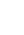 1К11К21К3234567№  п/пООКол-во уч.Макс
балл332222331МКОУ СОШ № 17 р.п. Юрты35838686746061586880МКОУ СОШ №85 141809468797577637170МКОУ СОШ № 5 г.Тайшета111798864727975516880МКОУ Новобирюсинская СОШ46788871657153315474МКОУ Джогинская СОШ6678992837567507283МКОУ Тальская ООШ7628179575064295786МКОУ Шелеховская СОШ12789483717138316458МКОУ Шелаевская СОШ41008310010088758392100МКОУ Николаевская СОШ8758388626238217138МКОУ средняя школа № 160847871785465445650МКОУ "Половино-Черемховская СОШ"6899450836767618367МКОУ СОШ № 23 г. Тайшета48748566604669695467МКОУ Рождественская СОШ10837780658075406760МКОУ Мирнинская СОШ10909790907075336080МКОУ Разгонская СОШ475927588881008383100МКОУ СОШ № 24р.п. Юрты46919461666778597672МКОУ СОШ № 10 г. Бирюсинска49809067767865556980МКОУ Берёзовская СОШ17557535262929223947МКОУ СОШ № 14 г. Тайшета59808275627558405756МКОУ Соляновская СОШ13859262857773546277МКОУ СОШ № 16 г. Бирюсинска40858779848861566678МКОУ Черчетская СОШ56710050806040338040МКОУ Бирюсинская СОШ9789661786767375978МКОУ СОШ № 2 г. Тайшета115778474596968445368МКОУ СОШ № 6 г. Бирюсинска45899772703027405373МКОУ Венгерская СОШ9708156787856447867МКОУ Зареченская СОШ107090758085702780100МКОУ Квитокская СОШ№150899172695351315558МКОУ Бузыкановская СОШ210083100505050175050МКОУ Новотрёминская СОШ41001001007575755892100МКОУ Тамтачетская СОШ16799262757272447375МКОУ Шиткинская СОШ326589867810098587866МКОУ Невельская ООШ98981891008978673367МКОУ "Облепихинская ООШ "34467675006704467МКОУ Староакульшетская ООШ101008725908080476040итого1051279030672531255823582262158022772452В среднем, итого %808870716866496369№ заданияБлоки ПООП НОО (ученик научится / получит возможность научиться):Макс. баллСредний % выполнения(Вычисляется как отношение суммы всех набранных баллов за задание всеми участниками к произведению количества участников на максимальный балл за задание)Средний % выполнения(Вычисляется как отношение суммы всех набранных баллов за задание всеми участниками к произведению количества участников на максимальный балл за задание)№ заданияБлоки ПООП НОО (ученик научится / получит возможность научиться):Макс. баллПо Тайшетскому районуПо Иркутской области1051 уч.32734 уч.1К1Овладение первоначальными представлениями о нормах русского и родного литературного языка (орфоэпических, лексических, грамматических) и правилах речевого этикета. Применять правила правописания. Безошибочно списывать текст. Проверять собственный текст, находить и исправлять орфографические и пунктуационные ошибки380831К2Овладение первоначальными представлениями о нормах русского и родного литературного языка (орфоэпических, лексических, грамматических) и правилах речевого этикета. Применять правила правописания. Безошибочно списывать текст. Проверять собственный текст, находить и исправлять орфографические и пунктуационные ошибки388901К3Овладение первоначальными представлениями о нормах русского и родного литературного языка (орфоэпических, лексических, грамматических) и правилах речевого этикета. Применять правила правописания. Безошибочно списывать текст. Проверять собственный текст, находить и исправлять орфографические и пунктуационные ошибки270772Овладение первоначальными представлениями о нормах русского и родного литературного языка (орфоэпических, лексических, грамматических) и правилах речевого этикета. Пользоваться русским алфавитом на основе знания последовательности букв в нем для упорядочивания слов 271743Овладение первоначальными представлениями о нормах русского и родного литературного языка (орфоэпических, лексических, грамматических) и правилах речевого этикета. Характеризовать звуки русского языка: согласные звонкие/глухие.268714Овладение первоначальными представлениями о нормах русского и родного литературного языка (орфоэпических, лексических, грамматических) и правилах речевого этикета. Характеризовать звуки русского языка: согласные твердые/мягкие266685Овладение первоначальными представлениями о нормах русского и родного литературного языка (орфоэпических, лексических, грамматических) и правилах речевого этикета. Проводить перенос слов по слогам без стечения согласных349576Овладение первоначальными представлениями о нормах русского и родного литературного языка (орфоэпических, лексических, грамматических) и правилах речевого этикета. Проводить перенос слов по слогам без стечения согласных363677Овладение учебными действиями с языковыми единицами и умение использовать знания для решения познавательных, практических и коммуникативных задач. Самостоятельно составлять предложения16971№ п/пООУспеваемость %Качество %МКОУ СОШ № 17 р.п. Юрты10068,57МКОУ СОШ №85 97,8780,14МКОУ СОШ № 5 г.Тайшета94,5975,68МКОУ Новобирюсинская СОШ91,3063,04МКОУ Джогинская СОШ10066,67МКОУ Тальская ООШ85,7157,14МКОУ Шелеховская СОШ91,6766,67МКОУ Шелаевская СОШ100100МКОУ Николаевская СОШ87,5075МКОУ средняя школа № 186,6765МКОУ "Половино-Черемховская СОШ"10083,33МКОУ СОШ № 23 г. Тайшета89,5864,58МКОУ Рождественская СОШ9080МКОУ Мирнинская СОШ10080МКОУ Разгонская СОШ100100МКОУ СОШ № 24р.п. Юрты93,4878,26МКОУ СОШ № 10 г. Бирюсинска95,9271,43МКОУ Берёзовская СОШ70,5917,65МКОУ СОШ № 14 г. Тайшета91,5355,93МКОУ Соляновская СОШ10076,92МКОУ СОШ № 16 г. Бирюсинска9580МКОУ Черчетская СОШ10060МКОУ Бирюсинская СОШ88,8977,78МКОУ СОШ № 2 г. Тайшета88,7066,96МКОУ СОШ № 6 г. Бирюсинска93,3351,11МКОУ Венгерская СОШ88,8977,78МКОУ Зареченская СОШ10080МКОУ Квитокская СОШ№19656МКОУ Бузыкановская СОШ10050МКОУ Новотрёминская СОШ100100МКОУ Тамтачетская СОШ93,7568,75МКОУ Шиткинская СОШ10081,25МКОУ Невельская ООШ10066,67МКОУ "Облепихинская ООШ "66,6766,67МКОУ Староакульшетская ООШ10080Итого по Тайшетскому району93,4369,55№ п/пООКол-во уч.1К11К21К32345№ п/пООКол-во уч.Макс
балл4321131МКОУ СОШ № 17 р.п. Юрты4460708127896786МКОУ СОШ №85 12574648855847788МКОУ СОШ № 5 г.Тайшета6260648463905989МКОУ Новобирюсинская СОШ4272837560908795МКОУ Джогинская СОШ57567708010053100МКОУ Тальская ООШ26250755010067100МКОУ Шелеховская СОШ15484010033733160МКОУ Шелаевская СОШ73943798610043100МКОУ Николаевская СОШ1035404520805350МКОУ средняя школа № 15247315850714765МКОУ "Половино-Черемховская СОШ"1052509030806770МКОУ СОШ № 23 г. Тайшета3462534671917279МКОУ Рождественская СОШ6628383338372100МКОУ Мирнинская СОШ11593686458264100МКОУ Разгонская СОШ555408040806080МКОУ СОШ № 24р.п. Юрты1846303672898394МКОУ СОШ № 10 г. Бирюсинска23725110052836196МКОУ Берёзовская СОШ1354598577625677МКОУ СОШ № 14 г. Тайшета4672569743894278МКОУ Соляновская СОШ1443383950715521МКОУ СОШ № 16 г. Бирюсинска3859705166927689МКОУ Черчетская СОШ761867957577186МКОУ Бирюсинская СОШ575536040406080МКОУ СОШ № 2 г. Тайшета7671598655746679МКОУ СОШ № 6 г. Бирюсинска2762359348856089МКОУ Венгерская СОШ6623992678367100МКОУ Квитокская СОШ№14054458458655372МКОУ Бузыкановская СОШ55131060204040МКОУ Новотрёминская СОШ4445810001006725МКОУ Тамтачетская СОШ1558584353806273МКОУ Шиткинская СОШ2664768546817477МКОУ Невельская ООШ41292100507550100МКОУ "Облепихинская ООШ "27533255010033100МКОУ Староакульшетская ООШ878386988888388итого8071929180324741775272720782726В среднем, итого %62577754826482№ заданияБлоки ПООП НОО (ученик научится / получит возможность научиться):Макс. баллСредний % выполнения(Вычисляется как отношение суммы всех набранных баллов за задание всеми участниками к произведению количества участников на максимальный балл за задание)Средний % выполнения(Вычисляется как отношение суммы всех набранных баллов за задание всеми участниками к произведению количества участников на максимальный балл за задание)№ заданияБлоки ПООП НОО (ученик научится / получит возможность научиться):Макс. баллПо Тайшетскому районуПо Иркутской области807 уч.25654 уч.1К1Совершенствование видов речевой деятельности (чтения, письма), обеспечивающих эффективное овладение разными учебными предметами; овладение основными нормами литературного языка (орфографическими, пунктуационными); стремление к речевому самосовершенствованию.Соблюдать основные языковые нормы в письменной речи; редактировать письменные тексты разных стилей и жанров с соблюдением норм современного русского литературного языка462651К2Совершенствование видов речевой деятельности (чтения, письма), обеспечивающих эффективное овладение разными учебными предметами; овладение основными нормами литературного языка (орфографическими, пунктуационными); стремление к речевому самосовершенствованию.Соблюдать основные языковые нормы в письменной речи; редактировать письменные тексты разных стилей и жанров с соблюдением норм современного русского литературного языка357561К3Совершенствование видов речевой деятельности (чтения, письма), обеспечивающих эффективное овладение разными учебными предметами; овладение основными нормами литературного языка (орфографическими, пунктуационными); стремление к речевому самосовершенствованию.Соблюдать основные языковые нормы в письменной речи; редактировать письменные тексты разных стилей и жанров с соблюдением норм современного русского литературного языка277802Расширение и систематизация научных знаний о языке; осознание взаимосвязи его уровней и единиц; освоение базовых понятий лингвистики, основных единиц и грамматических категорий языка; формирование навыков проведения различных видов анализа слова (фонетического, морфемного, словообразовательного, лексического, морфологического). Характеризовать звуки русского языка: согласные звонкие/глухие154643Расширение и систематизация научных знаний о языке; осознание взаимосвязи его уровней и единиц; освоение базовых понятий лингвистики, основных единиц и грамматических категорий языка; формирование навыков проведения различных видов анализа слова (фонетического, морфемного, словообразовательного, лексического, морфологического). Проводить морфемный анализ слов182824Расширение и систематизация научных знаний о языке; осознание взаимосвязи его уровней и единиц; освоение базовых понятий лингвистики, основных единиц и грамматических категорий языка. Опознавать самостоятельные части речи и их формы, а также служебные части речи и междометия364655Расширение и систематизация научных знаний о языке; осознание взаимосвязи его уровней и единиц; освоение базовых понятий лингвистики, основных единиц и грамматических категорий языка. Находить грамматическую основу предложения18283№ п/пООУспеваемость %Качество %МКОУ СОШ № 17 р.п. Юрты93,1870,45МКОУ СОШ №85 95,2084МКОУ СОШ № 5 г.Тайшета90,3267,74МКОУ Новобирюсинская СОШ10088,10МКОУ Джогинская СОШ100100МКОУ Тальская ООШ10050МКОУ Шелеховская СОШ8046,67МКОУ Шелаевская СОШ10042,86МКОУ Николаевская СОШ7050МКОУ средняя школа № 173,0842,31МКОУ "Половино-Черемховская СОШ"10060МКОУ СОШ № 23 г. Тайшета85,2964,71МКОУ Рождественская СОШ10083,33МКОУ Мирнинская СОШ90,9163,64МКОУ Разгонская СОШ10040МКОУ СОШ № 24р.п. Юрты88,8955,56МКОУ СОШ № 10 г. Бирюсинска91,3069,57МКОУ Берёзовская СОШ84,6269,23МКОУ СОШ № 14 г. Тайшета97,8360,87МКОУ Соляновская СОШ71,4335,71МКОУ СОШ № 16 г. Бирюсинска92,1173,68МКОУ Черчетская СОШ85,7171,43МКОУ Бирюсинская СОШ6060МКОУ СОШ № 2 г. Тайшета92,1177,63МКОУ СОШ № 6 г. Бирюсинска96,3059,26МКОУ Венгерская СОШ10066,67МКОУ Квитокская СОШ№187,5052,50МКОУ Бузыкановская СОШ400МКОУ Новотрёминская СОШ10050МКОУ Тамтачетская СОШ86,6753,33МКОУ Шиткинская СОШ10080,77МКОУ Невельская ООШ10050МКОУ "Облепихинская ООШ "10050МКОУ Староакульшетская ООШ10087,50Итого по Тайшетскому району90,7167,53№  п/пООКол-во уч.1К11К223(1)3(2)456789101112(1)12(2)13(1)13(2)1415(1)15(2)№  п/пООКол-во уч.Макс
балл43313212321121212121МКОУ СОШ № 17 р.п. Юрты375992818672818984788092927781777677977070МКОУ "СОШ №85 1316694798375857650668279715383767979945350МКОУ СОШ № 5 г.Тайшета957596899881737366767693858160676655927656МКОУ Новобирюсинская СОШ456283737841597352442162424960305333762827МКОУ Джогинская СОШ9429310078563356445956567878785678441006178МКОУ Тальская ООШ708652293371100798671861004371714364719343МКОУ Шелеховская СОШ182691469481423931543967393639675053785333МКОУ Шелаевская СОШ8971009210096888869588810010010038946275888162МКОУ Николаевская СОШ1352825146625038545669100774646425458697731МКОУ средняя школа № 1995588777465797646426088797667686958814741МКОУ "Половино-Черемховская СОШ"4751007525758850626762507550758810088755050МКОУ СОШ № 23 г. Тайшета354288688065745764657394744180808074897037МКОУ Рождественская СОШ3421008910044673367116710067676783335067033МКОУ Мирнинская СОШ105073274013508050635060604060456040703030МКОУ Разгонская СОШ6257256836775504256586767678358675067250МКОУ СОШ № 24р.п. Юрты294360709078645928555976727279767671976728МКОУ СОШ № 10 г. Бирюсинска416699909386886356598595767478719066904185МКОУ Берёзовская СОШ1040771350278560406775100809550405055703060МКОУ СОШ № 14 г. Тайшета506293608685695665746484745758636660724850МКОУ Соляновская СОШ8971797562696238581238624462448844756912МКОУ СОШ № 16 г. Бирюсинска434092647059496555365193847463626553582930МКОУ Черчетская СОШ33310067100100676733338367033671001008367500МКОУ Бирюсинская СОШ166196759471786959655388818838666256884444МКОУ СОШ № 2 г. Тайшета976890648667867452656875766077657869733330МКОУ СОШ № 6 г. Бирюсинска324673685956623845707278844772667262756684МКОУ Венгерская СОШ5302773606750404067402080608070607080600МКОУ Зареченская СОШ525931001008050201013704040608060805010000МКОУ Квитокская СОШ№1334493788580717639496576455952614548764724МКОУ Бузыкановская СОШ438100422517757525255010050752507512100380МКОУ Новотрёминская СОШ53587731009360607073808010040808080801007020МКОУ Тамтачетская СОШ961817844678356615278100787256676767676744МКОУ Шиткинская СОШ295892849362909360617983975583537955764845МКОУ Невельская ООШ84188677550623862797550625088698888626950МКОУ "Облепихинская ООШ "2010010010010050100017100100100501005050501005050МКОУ Староакульшетская ООШ8441009210092698856629462626210094100941003812итого95716123050249226792325239222371754196123052699250921312376225924412131284017781309В среднем, итого %5789738269746954616782746369667163825144№Блоки ПООП НООвыпускник научится / получит возможность научитьсяили проверяемые требования (умения) в соответствии с ФГОСМакс
баллСредний % выполненияСредний % выполненияСредний % выполнения№Блоки ПООП НООвыпускник научится / получит возможность научитьсяили проверяемые требования (умения) в соответствии с ФГОСМакс
баллПо Тайшетскому району По регионуПо России957 уч.29432 уч.1454556 уч.1 К1Умение писать текст под диктовку, соблюдая в практике письма изученные орфографические и пунктуационные нормы. Писать под диктовку тексты в соответствии с изученными правилами правописания; проверять предложенный текст, находить и исправлять орфографические 45752661 К2 <--пунктуационные ошибки / Осознавать место возможного возникновения орфографической ошибки; при работе над ошибками осознавать причины появления ошибки и определять способы действий, помогающие предотвратить ее в последующих письменных работа38989902Умение распознавать однородные члены предложения. Выделять предложения с однородными членами37373693(1)Умение распознавать главные члены предложения. Находить главные и второстепенные (без деления на виды) члены предложения18283883(2)Умение распознавать части речи. Распознавать грамматические признаки слов; с учетом совокупности выявленных признаков (что называет, на какие вопросы отвечает, как изменяется) относить слова к определенной группе основных частей речи36970824Умение распознавать правильную орфоэпическую норму. Соблюдать нормы русского литературного языка в собственной речи и оценивать соблюдение этих норм в речи собеседников (в объеме представленного в учебнике материала)27474825Умение классифицировать согласные звуки. Характеризовать звуки русского языка: согласные звонкие/глухие16963796Умение распознавать основную мысль текста при его письменном предъявлении; адекватно формулировать основную мысль в письменной форме, соблюдая нормы построения предложения и словоупотребления. Определять тему и главную мысль текста25449547Умение составлять план прочитанного текста (адекватно воспроизводить прочитанный текст с заданной степенью свернутости) в письменной форме, соблюдая нормы построения предложения и словоупотребления. Делить тексты на смысловые части, составлять план текста36158648Умение строить речевое высказывание заданной структуры (вопросительное предложение) в письменной форме по содержанию прочитанного текста. Задавать вопросы по содержанию текста и отвечать на них, подтверждая ответ примерами из текста26768699Умение распознавать значение слова; адекватно формулировать значение слова в письменной форме, соблюдая нормы построения предложения и словоупотребления. Определять значение слова по тексту  182797610Умение подбирать к слову близкие по значению слова. Подбирать синонимы для устранения повторов в тексте174716911Умение классифицировать слова по составу. Находить в словах с однозначно выделяемыми морфемами окончание, корень, приставку, суффикс263586412 (1)Умение распознавать имена существительные в предложении, распознавать грамматические признаки имени существительного. Распознавать грамматические признаки слов, с учетом совокупности выявленных признаков относить слова к определенной группе основных частей речи /Проводить морфологический разбор имен существительных по предложенному в учебнике алгоритму; оценивать правильность проведения морфологического разбора; находить в тексте предлоги с именами существительными, к которым они относятся169727512 (2)Умение распознавать имена существительные в предложении, распознавать грамматические признаки имени существительного. Распознавать грамматические признаки слов, с учетом совокупности выявленных признаков относить слова к определенной группе основных частей речи /Проводить морфологический разбор имен существительных по предложенному в учебнике алгоритму; оценивать правильность проведения морфологического разбора; находить в тексте предлоги с именами существительными, к которым они относятся266687513 (1)Умение распознавать имена прилагательные в предложении, распознавать грамматические признаки имени прилагательного. Распознавать грамматические признаки слов, с учетом совокупности выявленных признаков относить слова к определенной группе основных частей речи / Проводить морфологический разбор имен прилагательных по предложенному в учебнике алгоритму, оценивать правильность проведения морфологического разбора 171727613 (2)Умение распознавать имена прилагательные в предложении, распознавать грамматические признаки имени прилагательного. Распознавать грамматические признаки слов, с учетом совокупности выявленных признаков относить слова к определенной группе основных частей речи / Проводить морфологический разбор имен прилагательных по предложенному в учебнике алгоритму, оценивать правильность проведения морфологического разбора 263666614Умение распознавать глаголы в предложении. Распознавать грамматические признаки слов, с учетом совокупности выявленных признаков относить слова к определенной группе основных частей речи 182847215 (1)Умение на основе данной информации  и собственного жизненного опыта обучающихся определять конкретную жизненную ситуацию для адекватной интерпретации данной информации, соблюдая при письме изученные орфографические и пунктуационные нормы. Интерпретация содержащейся в тексте информации251494715 (2)Умение на основе данной информации  и собственного жизненного опыта обучающихся определять конкретную жизненную ситуацию для адекватной интерпретации данной информации, соблюдая при письме изученные орфографические и пунктуационные нормы. Интерпретация содержащейся в тексте информации1444443№ п/пООУспеваемость %Качество %МКОУ СОШ № 17 р.п. Юрты10081,08МКОУ "СОШ №8597,7182,44МКОУ СОШ № 5 г.Тайшета10081,05МКОУ Новобирюсинская СОШ8035,56МКОУ Джогинская СОШ10055,56МКОУ Тальская ООШ10042,86МКОУ Шелеховская СОШ66,6744,44МКОУ Шелаевская СОШ100100МКОУ Николаевская СОШ76,9253,85МКОУ средняя школа № 187,8861,62МКОУ "Половино-Черемховская СОШ"100100МКОУ СОШ № 23 г. Тайшета88,5765,71МКОУ Рождественская СОШ10033,33МКОУ Мирнинская СОШ7030МКОУ Разгонская СОШ83,3333,33МКОУ СОШ № 24р.п. Юрты89,6658,62МКОУ СОШ № 10 г. Бирюсинска10087,80МКОУ Берёзовская СОШ9030МКОУ СОШ № 14 г. Тайшета9462МКОУ Соляновская СОШ7537,5МКОУ СОШ № 16 г. Бирюсинска86,0558,14МКОУ Черчетская СОШ10066,67МКОУ Бирюсинская СОШ10062,5МКОУ СОШ № 2 г. Тайшета94,8571,13МКОУ СОШ № 6 г. Бирюсинска81,2556,25МКОУ Венгерская СОШ8040МКОУ Зареченская СОШ10020МКОУ Квитокская СОШ№190,9154,55МКОУ Бузыкановская СОШ10025МКОУ Новотрёминская СОШ10080МКОУ Тамтачетская СОШ77,7855,56МКОУ Шиткинская СОШ10075,86МКОУ Невельская ООШ87,5062,50МКОУ "Облепихинская ООШ "10050МКОУ Староакульшетская ООШ10075Итого по Тайшетскому району92,2766,35№  п/пООКол-во уч.12345(1)5(2)6(1)6(2)789(1)9(2)1011№  п/пООКол-во уч.Макс
балл11211111121122МКОУ СОШ № 17 р.п. Юрты379789898481518976735146359931МКОУ "СОШ №85 1319785916048349784836446459229МКОУ СОШ № 5 г.Тайшета899889897557619680845865699315МКОУ Новобирюсинская СОШ4593877349299897169361827912МКОУ Джогинская СОШ91001001001007867100891006178449456МКОУ Тальская ООШ6838310050675010083836750671000МКОУ Шелеховская СОШ1872836144505078725063333810МКОУ Шелаевская СОШ810010010010050251008810075503810025МКОУ Николаевская СОШ139277656915069626227831854МКОУ средняя школа № 1979179816459419584634736359326МКОУ "Половино-Черемховская СОШ"31001001001001000676733333301000МКОУ СОШ № 23 г. Тайшета36898168474436898161583117978МКОУ Рождественская СОШ3100671003367671006710033001000МКОУ Мирнинская СОШ108080707060707050205020309010МКОУ Разгонская СОШ610083753367336767674217179225МКОУ СОШ № 24р.п. Юрты3097939047271093808052203710022МКОУ СОШ № 10 г. Бирюсинска419383878559469393718839379529МКОУ Берёзовская СОШ11918282453636100735555189910МКОУ СОШ № 14 г. Тайшета519292606573579086825749439615МКОУ Соляновская СОШ8100758175121275887502525690МКОУ СОШ № 16 г. Бирюсинска43888688603030817777553014958МКОУ Черчетская СОШ310067673333331006710033330670МКОУ Бирюсинская СОШ1610088786281691007594193112910МКОУ СОШ № 2 г. Тайшета999586777355459587754862379428МКОУ СОШ № 6 г. Бирюсинска319484925839359074775645359226МКОУ Венгерская СОШ51001001008020010060100201004010020МКОУ Зареченская СОШ5100100808060401001008040009030МКОУ Квитокская СОШ№1341008885595638916885262921847МКОУ Бузыкановская СОШ310010010010000100100670001000МКОУ Новотрёминская СОШ51001001006010080100806070200600МКОУ Тамтачетская СОШ14100100935043577164866129438914МКОУ Шиткинская СОШ289682616875468686683461509543МКОУ Невельская ООШ888100882525258862503838387538МКОУ "Облепихинская ООШ "210010010010010001001000050100750МКОУ Староакульшетская ООШ88888100100383810088888138505650итого9563314307729712303183412913159272925181541124810793121561В среднем, итого %9486826552409280755142379220№Блоки ПООП НООвыпускник научится /получит возможность научитьсяили проверяемые требования (умения) в соответствии с ФГОСБлоки ПООП НООвыпускник научится /получит возможность научитьсяили проверяемые требования (умения) в соответствии с ФГОСБлоки ПООП НООвыпускник научится /получит возможность научитьсяили проверяемые требования (умения) в соответствии с ФГОСБлоки ПООП НООвыпускник научится /получит возможность научитьсяили проверяемые требования (умения) в соответствии с ФГОСМакс
баллСредний % выполненияСредний % выполненияСредний % выполненияСредний % выполнения1№Блоки ПООП НООвыпускник научится /получит возможность научитьсяили проверяемые требования (умения) в соответствии с ФГОСБлоки ПООП НООвыпускник научится /получит возможность научитьсяили проверяемые требования (умения) в соответствии с ФГОСБлоки ПООП НООвыпускник научится /получит возможность научитьсяили проверяемые требования (умения) в соответствии с ФГОСБлоки ПООП НООвыпускник научится /получит возможность научитьсяили проверяемые требования (умения) в соответствии с ФГОСМакс
баллПо Тайшетскому районуПо регионуПо России956 уч.29970 уч.1470429 уч.111Умение выполнять арифметические действия с числами и числовыми выражениями. Выполнять устно сложение, вычитание, умножение и деление однозначных, двузначных и трехзначных чисел в случаях, сводимых к действиям в пределах 100 (в том числе с нулем и числом 1).Умение выполнять арифметические действия с числами и числовыми выражениями. Выполнять устно сложение, вычитание, умножение и деление однозначных, двузначных и трехзначных чисел в случаях, сводимых к действиям в пределах 100 (в том числе с нулем и числом 1).1949596222Умение выполнять арифметические действия с числами и числовыми выражениями. Вычислять значение числового выражения (содержащего 2–3 арифметических действия, со скобками и без скобок).Умение выполнять арифметические действия с числами и числовыми выражениями. Вычислять значение числового выражения (содержащего 2–3 арифметических действия, со скобками и без скобок).1868789333Использование начальных математических знаний для описания и объяснения окружающих предметов, процессов, явлений, для оценки количественных и пространственных отношений предметов, процессов, явлений. Решать арифметическим способом (в 1–2 действия) учебные задачи и задачи, связанные с повседневной жизнью.Использование начальных математических знаний для описания и объяснения окружающих предметов, процессов, явлений, для оценки количественных и пространственных отношений предметов, процессов, явлений. Решать арифметическим способом (в 1–2 действия) учебные задачи и задачи, связанные с повседневной жизнью.2828586444Использование начальных математических знаний для описания и объяснения окружающих предметов, процессов, явлений, для оценки количественных и пространственных отношений предметов, процессов, явлений. Читать, записывать и сравнивать величины (массу, время, длину, площадь, скорость), используя основные единицы измерения величин и соотношения между ними (килограмм – грамм; час – минута, минута – секунда; километр – метр, метр – дециметр, дециметр – сантиметр, метр – сантиметр);Использование начальных математических знаний для описания и объяснения окружающих предметов, процессов, явлений, для оценки количественных и пространственных отношений предметов, процессов, явлений. Читать, записывать и сравнивать величины (массу, время, длину, площадь, скорость), используя основные единицы измерения величин и соотношения между ними (килограмм – грамм; час – минута, минута – секунда; километр – метр, метр – дециметр, дециметр – сантиметр, метр – сантиметр);16567685(1)5(1)5(1)Умение исследовать, распознавать геометрические фигуры. Вычислять периметр треугольника, прямоугольника и квадрата, площадь прямоугольника и квадрата.Умение исследовать, распознавать геометрические фигуры. Вычислять периметр треугольника, прямоугольника и квадрата, площадь прямоугольника и квадрата.15251595(2)5(2)5(2)Умение изображать геометрические фигуры. Выполнять построение геометрических фигур с заданными измерениями (отрезок, квадрат, прямоугольник) с помощью линейки, угольника.Умение изображать геометрические фигуры. Выполнять построение геометрических фигур с заданными измерениями (отрезок, квадрат, прямоугольник) с помощью линейки, угольника.14039516(1)6(1)6(1)Умение работать с таблицами, схемами, графиками диаграммами. Читать несложные готовые таблицы.Умение работать с таблицами, схемами, графиками диаграммами. Читать несложные готовые таблицы.19293926(2)6(2)6(2)Умение работать с таблицами, схемами, графиками диаграммами, анализировать и интерпретировать данные. Сравнивать и обобщать информацию, представленную в строках и столбцах несложных таблиц и диаграмм.Умение работать с таблицами, схемами, графиками диаграммами, анализировать и интерпретировать данные. Сравнивать и обобщать информацию, представленную в строках и столбцах несложных таблиц и диаграмм.1807972777Умение выполнять арифметические действия с числами и числовыми выражениями. Выполнять письменно действия с многозначными числами (сложение, вычитание, умножение и деление на однозначное, двузначное числа в пределах 10 000) с использованием таблиц сложения и умножения чисел, алгоритмов письменных арифметических действий (в том числе деления с остатком).Умение выполнять арифметические действия с числами и числовыми выражениями. Выполнять письменно действия с многозначными числами (сложение, вычитание, умножение и деление на однозначное, двузначное числа в пределах 10 000) с использованием таблиц сложения и умножения чисел, алгоритмов письменных арифметических действий (в том числе деления с остатком).1757679888Умение решать текстовые задачи. Читать, записывать и сравнивать величины (массу, время, длину, площадь, скорость), используя основные единицы измерения величин и соотношения между ними (килограмм – грамм; час – минута, минута – секунда; километр – метр, метр – дециметр, дециметр – сантиметр, метр – сантиметр, сантиметр – миллиметр);решать задачи в 3–4 действияУмение решать текстовые задачи. Читать, записывать и сравнивать величины (массу, время, длину, площадь, скорость), используя основные единицы измерения величин и соотношения между ними (килограмм – грамм; час – минута, минута – секунда; километр – метр, метр – дециметр, дециметр – сантиметр, метр – сантиметр, сантиметр – миллиметр);решать задачи в 3–4 действия25153509(1)9(1)9(1)Овладение основами логического и алгоритмического мышления. Интерпретировать информацию, полученную при проведении несложных исследований (объяснять, сравнивать и обобщать данные, делать выводы и прогнозы).Интерпретировать информацию, полученную при проведении несложных исследований (объяснять, сравнивать и обобщать данные, делать выводы и прогнозы).Овладение основами логического и алгоритмического мышления. Интерпретировать информацию, полученную при проведении несложных исследований (объяснять, сравнивать и обобщать данные, делать выводы и прогнозы).Интерпретировать информацию, полученную при проведении несложных исследований (объяснять, сравнивать и обобщать данные, делать выводы и прогнозы).14246679(2)9(2)9(2)Овладение основами логического и алгоритмического мышления. Интерпретировать информацию, полученную при проведении несложных исследований (объяснять, сравнивать и обобщать данные, делать выводы и прогнозы).Интерпретировать информацию, полученную при проведении несложных исследований (объяснять, сравнивать и обобщать данные, делать выводы и прогнозы).Овладение основами логического и алгоритмического мышления. Интерпретировать информацию, полученную при проведении несложных исследований (объяснять, сравнивать и обобщать данные, делать выводы и прогнозы).Интерпретировать информацию, полученную при проведении несложных исследований (объяснять, сравнивать и обобщать данные, делать выводы и прогнозы).1374349101010Овладение основами пространственного воображения. Описывать взаимное расположение предметов в пространстве и на плоскости.Овладение основами пространственного воображения. Описывать взаимное расположение предметов в пространстве и на плоскости.2929194111111Овладение основами логического и алгоритмического мышления. Решать задачи в 3–4 действия.Овладение основами логического и алгоритмического мышления. Решать задачи в 3–4 действия.220242711Вычисляется как отношение (в %) суммы всех набранных баллов за задание всеми участниками к произведению количества участников на максимальный балл за заданиеВычисляется как отношение (в %) суммы всех набранных баллов за задание всеми участниками к произведению количества участников на максимальный балл за заданиеВычисляется как отношение (в %) суммы всех набранных баллов за задание всеми участниками к произведению количества участников на максимальный балл за заданиеВычисляется как отношение (в %) суммы всех набранных баллов за задание всеми участниками к произведению количества участников на максимальный балл за заданиеВычисляется как отношение (в %) суммы всех набранных баллов за задание всеми участниками к произведению количества участников на максимальный балл за задание№ п/пООУспеваемость %Качество %МКОУ СОШ № 17 р.п. Юрты10081,08МКОУ СОШ №8510077,86МКОУ СОШ № 5 г.Тайшета98,8886,52МКОУ Новобирюсинская СОШ91,1146,67МКОУ Джогинская СОШ100100МКОУ Тальская ООШ10083,33МКОУ Шелеховская СОШ77,7844,44МКОУ Шелаевская СОШ100100МКОУ Николаевская СОШ84,6238,46МКОУ средняя школа № 196,9172,16МКОУ "Половино-Черемховская СОШ"100100МКОУ СОШ № 23 г. Тайшета86,1172,22МКОУ Рождественская СОШ10066,67МКОУ Мирнинская СОШ8060МКОУ Разгонская СОШ83,3350МКОУ СОШ № 24р.п. Юрты10073,33МКОУ СОШ № 10 г. Бирюсинска10095,12МКОУ Берёзовская СОШ10045,45МКОУ СОШ № 14 г. Тайшета96,0876,47МКОУ Соляновская СОШ87,550МКОУ СОШ № 16 г. Бирюсинска97,6767,44МКОУ Черчетская СОШ66,6733,33МКОУ Бирюсинская СОШ10068,75МКОУ СОШ № 2 г. Тайшета96,9777,78МКОУ СОШ № 6 г. Бирюсинска93,5570,97МКОУ Венгерская СОШ100100МКОУ Зареченская СОШ10080МКОУ Квитокская СОШ№197,0664,71МКОУ Бузыкановская СОШ10066,67МКОУ Новотрёминская СОШ10080МКОУ Тамтачетская СОШ10071,43МКОУ Шиткинская СОШ10064,29МКОУ Невельская ООШ87,550МКОУ "Облепихинская ООШ "100100МКОУ Староакульшетская ООШ10087,50Итого по Тайшетскому району96,4473,43№  п/пООКол-во уч.123(1)3(2)3(3)456(1)6(2)6(3)7(1)7(2)89(1)9(2)9(3)10(1)10(2)№  п/пООКол-во уч.Макс
балл222131211212311124МКОУ СОШ № 17 р.п. Юрты3795787497598974767643848663100100849160МКОУ СОШ №85 131975249874587908960337186409491858740МКОУ СОШ № 5 г.Тайшета91986562854092738967257681799997818239МКОУ Новобирюсинская СОШ45885249713784707629246780598276787437МКОУ Джогинская СОШ910039831005610089100895610094561001006710036МКОУ Тальская ООШ610050675061508310033256750508383838358МКОУ Шелеховская СОШ18946967836994647261255678839489837258МКОУ Шелаевская СОШ8100258810088100621005012888192100100756225МКОУ Николаевская СОШ1035401590136065606010506023807080202МКОУ средняя школа № 197886267925390577757328172568286728337МКОУ "Половино-Черемховская СОШ"4888875100421007575500255050100100757550МКОУ СОШ № 23 г. Тайшета341007446745382757144267478719788826947МКОУ Рождественская СОШ31006767676710010010067333367781001001006725МКОУ Мирнинская СОШ1090452030175045102004070577040202530МКОУ Разгонская СОШ692425810039678383178100757210067835062МКОУ СОШ № 24р.п. Юрты301006043875290678767307780709790908355МКОУ СОШ № 10 г. Бирюсинска4098505898529290686835858459100100959448МКОУ Берёзовская СОШ1070656050176070702004055238080807020МКОУ СОШ № 14 г. Тайшета511007650947190768651278683509692737533МКОУ Соляновская СОШ9100561110011675656331133617010067568317МКОУ СОШ № 16 г. Бирюсинска42945580816186816950198181769590987039МКОУ Черчетская СОШ38367676778100100100067676767100336710050МКОУ Бирюсинская СОШ167259661005862693131226262319488699142МКОУ СОШ № 2 г. Тайшета101957771854391668349197880529586667732МКОУ СОШ № 6 г. Бирюсинска31906666874797589458317471679487878256МКОУ Венгерская СОШ51005040100608050806010608067100100805020МКОУ Зареченская СОШ58070808033100401004008080671001006010030МКОУ Квитокская СОШ№135963431713074645729145166398663715432МКОУ Бузыкановская СОШ41005025754275887525050385010010007538МКОУ Новотрёминская СОШ510070701008760104005005060100100808030МКОУ Тамтачетская СОШ148664716462798264290294645100932910034МКОУ Шиткинская СОШ289575646862869196796293917410096898266МКОУ Невельская ООШ8100568810050100887550318869711001001006925МКОУ "Облепихинская ООШ "21001005010017100751005050100100831001001007562МКОУ Староакульшетская ООШ810081507542100388825610069541001008810062итого95632242129202829081714293424642697159483623462521210433183052262626501397В среднем, итого %946259854987737953277478589488787940№№Блоки ПООП НООвыпускник научится / получит возможность научитьсяили проверяемые требования (умения) в соответствии с ФГОСМакс
баллСредний % выполнения1Средний % выполнения1Средний % выполнения1Средний % выполнения1№№Блоки ПООП НООвыпускник научится / получит возможность научитьсяили проверяемые требования (умения) в соответствии с ФГОСМакс
баллПо Тайшетскому районуПо регионуПо РоссииПо России956 уч.29723 уч.1459020 уч.1459020 уч.11Овладение начальными сведениями о сущности и особенностях объектов, процессов и явлений действительности (природных, социальных, культурных, технических и др.); использование различных способов анализа, передачи информации в соответствии с познавательными задачами; в том числе умение анализировать изображения. Узнавать изученные объекты и явления живой и неживой природы; использовать знаково­символические средства для решения задач. 29492939322Использование различных способов анализа, организации, передачи и интерпретации информации в соответствии с познавательными задачами; освоение доступных способов изучения природы. Использовать знаково­символические средства для решения задач; понимать информацию, представленную разными способами: словесно, в виде таблицы, схемы.2626371713(1)3(1)Овладение начальными сведениями о сущности и особенностях объектов, процессов и явлений действительности (природных, социальных, культурных, технических и др.);овладение логическими действиями анализа, синтеза, обобщения, классификации по родовидовым признакам. Использовать готовые модели (глобус, карту, план) для объяснения явлений или описания свойств объектов; обнаруживать простейшие взаимосвязи между живой и неживой природой, взаимосвязи в живой природе.2596165653(2)3(2)Овладение начальными сведениями о сущности и особенностях объектов, процессов и явлений действительности (природных, социальных, культурных, технических и др.);овладение логическими действиями анализа, синтеза, обобщения, классификации по родовидовым признакам. Использовать готовые модели (глобус, карту, план) для объяснения явлений или описания свойств объектов; обнаруживать простейшие взаимосвязи между живой и неживой природой, взаимосвязи в живой природе.1858491913(3)3(3)Овладение начальными сведениями о сущности и особенностях объектов, процессов и явлений действительности (природных, социальных, культурных, технических и др.);овладение логическими действиями анализа, синтеза, обобщения, классификации по родовидовым признакам. Использовать готовые модели (глобус, карту, план) для объяснения явлений или описания свойств объектов; обнаруживать простейшие взаимосвязи между живой и неживой природой, взаимосвязи в живой природе.34950606044Освоение элементарных норм здоровьесберегающего поведения в природной и социальной среде. Понимать необходимость здорового образа жизни, соблюдения правил безопасного поведения; использовать знания о строении и функционировании организма человека для сохранения и укрепления своего здоровья.18787808055Овладение начальными сведениями о сущности и особенностях объектов, процессов и явлений действительности; умение анализировать изображения. узнавать изученные объекты и явления живой и неживой природы; использовать знаково­символические средства, в том числе модели, для решения задач.2737577776(1)6(1)Освоение доступных способов изучения природы (наблюдение, измерение, опыт); овладение логическими действиями сравнения, анализа, синтеза, установления аналогий и причинно- следственных связей, построения рассуждений; осознанно строить речевое высказывание в соответствии с задачами коммуникации. Вычленять содержащиеся в тексте основные события; сравнивать между собой объекты, описанные в тексте, выделяя 2-3 существенных признака;проводить несложные наблюдения в окружающей среде и ставить опыты, используя простейшее лабораторное оборудование;создавать и преобразовывать модели и схемы для решения задач.1798274746(2)6(2)Освоение доступных способов изучения природы (наблюдение, измерение, опыт); овладение логическими действиями сравнения, анализа, синтеза, установления аналогий и причинно- следственных связей, построения рассуждений; осознанно строить речевое высказывание в соответствии с задачами коммуникации. Вычленять содержащиеся в тексте основные события; сравнивать между собой объекты, описанные в тексте, выделяя 2-3 существенных признака;проводить несложные наблюдения в окружающей среде и ставить опыты, используя простейшее лабораторное оборудование;создавать и преобразовывать модели и схемы для решения задач.1535052526(3)6(3)Освоение доступных способов изучения природы (наблюдение, измерение, опыт); овладение логическими действиями сравнения, анализа, синтеза, установления аналогий и причинно- следственных связей, построения рассуждений; осознанно строить речевое высказывание в соответствии с задачами коммуникации. Вычленять содержащиеся в тексте основные события; сравнивать между собой объекты, описанные в тексте, выделяя 2-3 существенных признака;проводить несложные наблюдения в окружающей среде и ставить опыты, используя простейшее лабораторное оборудование;создавать и преобразовывать модели и схемы для решения задач.2273037377(1)7(1)Освоение элементарных правил нравственного поведения в мире природы и людей; использование знаково-символических средств представления информации для создания моделей изучаемых объектов и процессов; осознанно строить речевое высказывание в соответствии с задачами коммуникации. Использовать знаково­символические средства, в том числе модели, для решения задач/выполнять правила безопасного поведения в доме, на улице, природной среде1747471717(2)7(2)Освоение элементарных правил нравственного поведения в мире природы и людей; использование знаково-символических средств представления информации для создания моделей изучаемых объектов и процессов; осознанно строить речевое высказывание в соответствии с задачами коммуникации. Использовать знаково­символические средства, в том числе модели, для решения задач/выполнять правила безопасного поведения в доме, на улице, природной среде27876707088Овладение начальными сведениями о сущности и особенностях объектов, процессов и явлений действительности (социальных); осознанно строить речевое высказывание в соответствии с задачами коммуникации. Оценивать характер взаимоотношений людей в различных социальных группах.3586071719(1)9(1)Сформированность уважительного отношения к России, своей семье, культуре нашей страны, её современной жизни; готовность излагать свое мнение и аргументировать свою точку зрения; осознанно строить речевое высказывание в соответствии с задачами коммуникации.[Будут сформированы] основы гражданской идентичности, своей этнической принадлежности в форме осознания «Я» как члена семьи, представителя народа, гражданина России;осознавать свою неразрывную связь с окружающими социальными группами.1949392929(2)9(2)Сформированность уважительного отношения к России, своей семье, культуре нашей страны, её современной жизни; готовность излагать свое мнение и аргументировать свою точку зрения; осознанно строить речевое высказывание в соответствии с задачами коммуникации.[Будут сформированы] основы гражданской идентичности, своей этнической принадлежности в форме осознания «Я» как члена семьи, представителя народа, гражданина России;осознавать свою неразрывную связь с окружающими социальными группами.1888687879(3)9(3)Сформированность уважительного отношения к России, своей семье, культуре нашей страны, её современной жизни; готовность излагать свое мнение и аргументировать свою точку зрения; осознанно строить речевое высказывание в соответствии с задачами коммуникации.[Будут сформированы] основы гражданской идентичности, своей этнической принадлежности в форме осознания «Я» как члена семьи, представителя народа, гражданина России;осознавать свою неразрывную связь с окружающими социальными группами.1787762621010Сформированность уважительного отношения к родному краю; осознанно строить речевое высказывание в соответствии с задачами коммуникации.[Будут сформированы основы гражданской идентичности, своей этнической принадлежности в форме осознания «Я» как члена семьи, представителя народа, гражданина России; описывать достопримечательности столицы и родного края.279808282(1)(1)Сформированность уважительного отношения к родному краю; осознанно строить речевое высказывание в соответствии с задачами коммуникации.[Будут сформированы основы гражданской идентичности, своей этнической принадлежности в форме осознания «Я» как члена семьи, представителя народа, гражданина России; описывать достопримечательности столицы и родного края.27980828210
(2)10
(2)Сформированность уважительного отношения к родному краю; осознанно строить речевое высказывание в соответствии с задачами коммуникации.[Будут сформированы основы гражданской идентичности, своей этнической принадлежности в форме осознания «Я» как члена семьи, представителя народа, гражданина России; описывать достопримечательности столицы и родного края.4404548481Вычисляется как отношение (в %) суммы всех набранных баллов за задание всеми участниками к произведению количества участников на максимальный балл за заданиеВычисляется как отношение (в %) суммы всех набранных баллов за задание всеми участниками к произведению количества участников на максимальный балл за заданиеВычисляется как отношение (в %) суммы всех набранных баллов за задание всеми участниками к произведению количества участников на максимальный балл за заданиеВычисляется как отношение (в %) суммы всех набранных баллов за задание всеми участниками к произведению количества участников на максимальный балл за заданиеВычисляется как отношение (в %) суммы всех набранных баллов за задание всеми участниками к произведению количества участников на максимальный балл за заданиеВычисляется как отношение (в %) суммы всех набранных баллов за задание всеми участниками к произведению количества участников на максимальный балл за задание№ п/пООУспеваемость %Качество %МКОУ СОШ № 17 р.п. Юрты10094,59МКОУ СОШ №85 10080,15МКОУ СОШ № 5 г.Тайшета10083,52МКОУ Новобирюсинская СОШ97,7864,44МКОУ Джогинская СОШ10088,89МКОУ Тальская ООШ10066,67МКОУ Шелеховская СОШ94,4494,44МКОУ Шелаевская СОШ10087,5МКОУ Николаевская СОШ9010МКОУ средняя школа № 198,9769,07МКОУ "Половино-Черемховская СОШ"100100МКОУ СОШ № 23 г. Тайшета97,0670,59МКОУ Рождественская СОШ100100МКОУ Мирнинская СОШ9030МКОУ Разгонская СОШ10066,67МКОУ СОШ № 24р.п. Юрты10073,33МКОУ СОШ № 10 г. Бирюсинска10077,5МКОУ Берёзовская СОШ9020МКОУ СОШ № 14 г. Тайшета10074,51МКОУ Соляновская СОШ10033,33МКОУ СОШ № 16 г. Бирюсинска10088,10МКОУ Черчетская СОШ10066,67МКОУ Бирюсинская СОШ10050МКОУ СОШ № 2 г. Тайшета99,0171,29МКОУ СОШ № 6 г. Бирюсинска10070,97МКОУ Венгерская СОШ10060МКОУ Зареченская СОШ10080МКОУ Квитокская СОШ№188,5734,29МКОУ Бузыкановская СОШ10050МКОУ Новотрёминская СОШ10060МКОУ Тамтачетская СОШ10050МКОУ Шиткинская СОШ10089,29МКОУ Невельская ООШ10075МКОУ "Облепихинская ООШ "100100МКОУ Староакульшетская ООШ10075Итого по Тайшетскому району98,7472,59№  п/пООКол-во уч.1 К11 К21 К32 К12 К22 К32 К434(1)4(2)5(1)5(2)6(1)6(2)7(1)7(2)89101112№  п/пООКол-во уч.Макс
балл432333323222212122111МКОУ СОШ № 17 р.п. Юрты40263881427822588072483828342836257058484272МКОУ СОШ №85120454693447742547873454023382238234035284378МКОУ СОШ № 5 г.Тайшета64497688498150558761417753522740176349675977МКОУ Новобирюсинская СОШ43493886458647778485716756352645424962655177МКОУ Джогинская СОШ5707310060476773908790604060202020405010060100МКОУ Тальская ООШ26233100831006767758305050500500255010050100МКОУ Шелеховская СОШ132526920541505821121503502701227382354МКОУ Шелаевская СОШ743909357100247164714310014712957575036431414МКОУ Николаевская СОШ103520850502717704020353045201501020302050МКОУ средняя школа № 14926249415612828635538342417824164338353755МКОУ "Половино-Черемховская СОШ"101860952360404775736030305060808015354040100МКОУ СОШ № 23 г. Тайшета34357587477935307863435729533240183540593865МКОУ Рождественская СОШ66789425094613992785083671008333335050675083МКОУ Мирнинская СОШ11847973586736279194365018279905559367391МКОУ Разгонская СОШ46242100671007542100838825122525252550501000100МКОУ СОШ № 24р.п. Юрты19433976639872516686717455637953533450846874МКОУ СОШ № 10 г. Бирюсинска26624681538255606778483835696256506058695496МКОУ Берёзовская СОШ15474777368431335356503723232023133343333340МКОУ СОШ № 14 г. Тайшета41514393376737366740173213371229122945414161МКОУ Соляновская СОШ1423318955884343715236504291454143961645771МКОУ СОШ № 16 г. Бирюсинска39446687477854567779624735504636334445495690МКОУ Черчетская СОШ75748100386238679371507157645764715036575786МКОУ Бирюсинская СОШ5305380479367606060607070606060603020606080МКОУ СОШ № 2 г. Тайшета75645297518267628156258053774069274041838493МКОУ СОШ № 6 г. Бирюсинска31323081247857486956314845404244394735484558МКОУ Венгерская СОШ6384475393962842565025173350171750508317100МКОУ Квитокская СОШ№138262779376833357059515042382945322546584263МКОУ Бузыкановская СОШ4386762825025886738002505025250502550МКОУ Новотрёминская СОШ43192100671008317889275755075050506225255025МКОУ Тамтачетская СОШ145067643864243889836457502914292132395079100МКОУ Шиткинская СОШ26297979467258607978355056443125234056354273МКОУ Невельская ООШ43167623310050335067502525252575752525507575МКОУ "Облепихинская ООШ "238100501710067337510010075100100005050250100100МКОУ Староакульшетская ООШ8504294759662675675382525625050504431252588итого796148018492835145126101540153725262350163616901229163510201368107113661390182016102539В среднем, итого %435087427644497566445136453041274344525075№№Блоки ПООП ОООвыпускник научится /получит возможность научитьсяили проверяемые требования (умения) в соответствии с ФГОСМакс
баллПо Тайшетскому району Средний % выполненияСредний % выполненияСредний % выполнения1№№Блоки ПООП ОООвыпускник научится /получит возможность научитьсяили проверяемые требования (умения) в соответствии с ФГОСМакс
баллПо Тайшетскому району По регионуПо России796 уч.25695 уч.1322763 уч.1K11K1Совершенствование видов речевой деятельности (чтения, письма), обеспечивающих эффективное овладение разными учебными предметами; овладение основными нормами литературного языка (орфографическими, пунктуационными); стремление к речевому самосовершенствованию. Соблюдать основные языковые нормы в письменной речи; редактировать письменные тексты разных стилей и жанров с соблюдением норм современного русского литературного языка44345551K21K2Совершенствование видов речевой деятельности (чтения, письма), обеспечивающих эффективное овладение разными учебными предметами; овладение основными нормами литературного языка (орфографическими, пунктуационными); стремление к речевому самосовершенствованию. Соблюдать основные языковые нормы в письменной речи; редактировать письменные тексты разных стилей и жанров с соблюдением норм современного русского литературного языка35053491K31K3Совершенствование видов речевой деятельности (чтения, письма), обеспечивающих эффективное овладение разными учебными предметами; овладение основными нормами литературного языка (орфографическими, пунктуационными); стремление к речевому самосовершенствованию. Соблюдать основные языковые нормы в письменной речи; редактировать письменные тексты разных стилей и жанров с соблюдением норм современного русского литературного языка28788892K12K1Расширение и систематизация научных знаний о языке; осознание взаимосвязи его уровней и единиц; освоение базовых понятий лингвистики, основных единиц и грамматических категорий  языка; Формирование навыков проведения различных видов анализа слова (фонетического, морфемного, словообразовательного, лексического, морфологического), синтаксического анализа словосочетания и предложения. Проводить фонетический анализ слова; проводить морфемный анализ слов;проводить морфологический анализ слова; проводить синтаксический анализ словосочетания и предложения.34248522K22K2Расширение и систематизация научных знаний о языке; осознание взаимосвязи его уровней и единиц; освоение базовых понятий лингвистики, основных единиц и грамматических категорий  языка; Формирование навыков проведения различных видов анализа слова (фонетического, морфемного, словообразовательного, лексического, морфологического), синтаксического анализа словосочетания и предложения. Проводить фонетический анализ слова; проводить морфемный анализ слов;проводить морфологический анализ слова; проводить синтаксический анализ словосочетания и предложения.37675822K32K3Расширение и систематизация научных знаний о языке; осознание взаимосвязи его уровней и единиц; освоение базовых понятий лингвистики, основных единиц и грамматических категорий  языка; Формирование навыков проведения различных видов анализа слова (фонетического, морфемного, словообразовательного, лексического, морфологического), синтаксического анализа словосочетания и предложения. Проводить фонетический анализ слова; проводить морфемный анализ слов;проводить морфологический анализ слова; проводить синтаксический анализ словосочетания и предложения.34445502K42K4Расширение и систематизация научных знаний о языке; осознание взаимосвязи его уровней и единиц; освоение базовых понятий лингвистики, основных единиц и грамматических категорий  языка; Формирование навыков проведения различных видов анализа слова (фонетического, морфемного, словообразовательного, лексического, морфологического), синтаксического анализа словосочетания и предложения. Проводить фонетический анализ слова; проводить морфемный анализ слов;проводить морфологический анализ слова; проводить синтаксический анализ словосочетания и предложения.349515533Совершенствование видов речевой деятельности (чтения, говорения), обеспечивающих эффективное овладение разными учебными предметами и взаимодействие с окружающими людьми; овладение основными нормами литературного языка (орфоэпическими). Проводить орфоэпический анализ слова; определять место ударного слога27576694(1)4(1)Расширение и систематизация научных знаний о языке; осознание взаимосвязи его уровней и единиц; освоение базовых понятий лингвистики, основных единиц и грамматических категорий  языка. Опознавать самостоятельные части речи и их формы, а также служебные части речи и междометия36666754(2)4(2)Расширение и систематизация научных знаний о языке; осознание взаимосвязи его уровней и единиц; освоение базовых понятий лингвистики, основных единиц и грамматических категорий  языка. Опознавать самостоятельные части речи и их формы, а также служебные части речи и междометия24443525(1)5(1)Совершенствование видов речевой деятельности (чтения, письма), обеспечивающих эффективное овладение разными учебными предметами и взаимодействие с окружающими людьми; расширение и систематизация научных знаний о языке; осознание взаимосвязи его уровней и единиц; освоение базовых понятий лингвистики, основных единиц и грамматических категорий языка; овладение основными нормами литературного языка (пунктуационными).Анализировать различные виды словосочетаний и предложений с точки зрения их структурно-смысловой организации и функциональных особенностей; соблюдать основные языковые нормы в письменной речи; опираться на грамматико-интонационный анализ при объяснении расстановки знаков препинания в предложении25151575(2)5(2)Совершенствование видов речевой деятельности (чтения, письма), обеспечивающих эффективное овладение разными учебными предметами и взаимодействие с окружающими людьми; расширение и систематизация научных знаний о языке; осознание взаимосвязи его уровней и единиц; освоение базовых понятий лингвистики, основных единиц и грамматических категорий языка; овладение основными нормами литературного языка (пунктуационными).Анализировать различные виды словосочетаний и предложений с точки зрения их структурно-смысловой организации и функциональных особенностей; соблюдать основные языковые нормы в письменной речи; опираться на грамматико-интонационный анализ при объяснении расстановки знаков препинания в предложении23637436(1)6(1)Совершенствование видов речевой деятельности (чтения, письма), обеспечивающих эффективное овладение разными учебными предметами и взаимодействие с окружающими людьми; расширение и систематизация научных знаний о языке; осознание взаимосвязи его уровней и единиц; освоение базовых понятий лингвистики, основных единиц и грамматических категорий языка; овладение основными нормами литературного языка (пунктуационными). Анализировать различные виды словосочетаний и предложений с точки зрения их структурно-смысловой организации и функциональных особенностей; соблюдать основные языковые нормы в письменной речи; опираться на грамматико-интонационный анализ при объяснении расстановки знаков препинания в предложении24549546(2)6(2)Совершенствование видов речевой деятельности (чтения, письма), обеспечивающих эффективное овладение разными учебными предметами и взаимодействие с окружающими людьми; расширение и систематизация научных знаний о языке; осознание взаимосвязи его уровней и единиц; освоение базовых понятий лингвистики, основных единиц и грамматических категорий языка; овладение основными нормами литературного языка (пунктуационными). Анализировать различные виды словосочетаний и предложений с точки зрения их структурно-смысловой организации и функциональных особенностей; соблюдать основные языковые нормы в письменной речи; опираться на грамматико-интонационный анализ при объяснении расстановки знаков препинания в предложении13038457(1)7(1)Совершенствование видов речевой деятельности (чтения, письма), обеспечивающих эффективное овладение разными учебными предметами и взаимодействие с окружающими людьми; расширение и систематизация научных знаний о языке; осознание взаимосвязи его уровней и единиц; освоение базовых понятий лингвистики, основных единиц и грамматических категорий языка;овладение основными нормами литературного языка (пунктуационными).Анализировать различные виды словосочетаний и предложений с точки зрения их структурно- смысловой организации и функциональных особенностей; соблюдать основные языковые нормы в письменной речи; опираться на грамматико-интонационный анализ при объяснении расстановки знаков препинания в предложении24146577(2)7(2)Совершенствование видов речевой деятельности (чтения, письма), обеспечивающих эффективное овладение разными учебными предметами и взаимодействие с окружающими людьми; расширение и систематизация научных знаний о языке; осознание взаимосвязи его уровней и единиц; освоение базовых понятий лингвистики, основных единиц и грамматических категорий языка;овладение основными нормами литературного языка (пунктуационными).Анализировать различные виды словосочетаний и предложений с точки зрения их структурно- смысловой организации и функциональных особенностей; соблюдать основные языковые нормы в письменной речи; опираться на грамматико-интонационный анализ при объяснении расстановки знаков препинания в предложении127354588Совершенствование видов речевой деятельности (чтения), обеспечивающих эффективное овладение разными учебными предметами; формирование навыков проведения многоаспектного анализа текста; овладение основными стилистическими ресурсами лексики и фразеологии языка, основными нормами литературного языка; приобретение опыта их использования в речевой практике при создании письменных высказываний. Владеть навыками различных видов чтения (изучающим, ознакомительным, просмотровым) и информационной переработки прочитанного материала; адекватно понимать тексты различных функционально-смысловых типов речи и функциональных разновидностей языка; анализировать текст с точки зрения его темы, цели, основной мысли, основной и дополнительной информации243444599Совершенствование видов речевой деятельности (чтения), обеспечивающих эффективное овладение разными учебными предметами; формирование навыков проведения многоаспектного анализа текста; овладение основными стилистическими ресурсами лексики и фразеологии языка, основными нормами литературного языка; приобретение опыта их использования в речевой практике при создании письменных высказываний. Владеть навыками различных видов чтения (изучающим, ознакомительным, просмотровым) и информационной переработки прочитанного материала; адекватно понимать тексты различных функционально-смысловых типов речи и функциональных разновидностей языка; анализировать текст с точки зрения его темы, цели, основной мысли, основной и дополнительной информации24447511010Совершенствование видов речевой деятельности (чтения), обеспечивающих эффективное овладение разными учебными предметами; расширение и систематизация научных знаний о языке; осознание взаимосвязи его уровней и единиц; освоение базовых понятий лингвистики, основных единиц и грамматических категорий языка; формирование навыков проведения многоаспектного анализа текста; овладение основными стилистическими ресурсами лексики и фразеологии языка, основными нормами литературного языка; приобретение опыта их использования в речевой практике при создании письменных высказываний. Владеть навыками различных видов чтения (изучающим, ознакомительным, просмотровым) и информационной переработки прочитанного материала; адекватно понимать тексты различных функционально-смысловых типов речи и функциональных разновидностей языка; анализировать текст с точки зрения его принадлежности к функционально-смысловому типу речи и функциональной разновидности языка15252311111Совершенствование видов речевой деятельности (чтения, письма), обеспечивающих эффективное овладение разными учебными предметами и взаимодействие с окружающими людьми в ситуациях формального и неформального межличностного и межкультурного общения; использование коммуникативно-эстетических возможностей русского языка; расширение и систематизацию научных знаний о языке; осознание взаимосвязи его уровней и единиц; освоение базовых понятий лингвистики, основных единиц и грамматических категорий языка; формирование навыков проведения различных видов анализа слова (лексического), а также многоаспектного анализа текста; овладение основными стилистическими ресурсами лексики и фразеологии языка, основными нормами литературного языка. Владеть навыками различных видов чтения (изучающим, ознакомительным, просмотровым) и информационной переработки прочитанного материала; адекватно понимать тексты различных функционально-смысловых типов речи и функциональных разновидностей языка; проводить лексический анализ слова; опознавать лексические средства выразительности15055681212Совершенствование видов речевой деятельности (чтения, письма), обеспечивающих эффективное овладение разными учебными предметами и взаимодействие с окружающими людьми в ситуациях формального и неформального межличностного и межкультурного общения; использование коммуникативно-эстетических возможностей русского языка; расширение и систематизацию научных знаний о языке; осознание взаимосвязи его уровней и единиц; освоение базовых понятий лингвистики, основных единиц и грамматических категорий языка; формирование навыков проведения различных видов анализа слова (лексического), а также многоаспектного анализа текста; овладение основными стилистическими ресурсами лексики и фразеологии языка, основными нормами литературного языка. Владеть навыками различных видов чтения (изучающим, ознакомительным, просмотровым) и информационной переработки прочитанного материала; адекватно понимать тексты различных функционально- смысловых типов речи и функциональных разновидностей языка; проводить лексический анализ слова; опознавать лексические средства выразительности.17578851Вычисляется как отношение (в %) суммы всех набранных баллов за задание всеми участниками к произведению количества участников на максимальный балл за заданиеВычисляется как отношение (в %) суммы всех набранных баллов за задание всеми участниками к произведению количества участников на максимальный балл за заданиеВычисляется как отношение (в %) суммы всех набранных баллов за задание всеми участниками к произведению количества участников на максимальный балл за заданиеВычисляется как отношение (в %) суммы всех набранных баллов за задание всеми участниками к произведению количества участников на максимальный балл за заданиеВычисляется как отношение (в %) суммы всех набранных баллов за задание всеми участниками к произведению количества участников на максимальный балл за заданиеВычисляется как отношение (в %) суммы всех набранных баллов за задание всеми участниками к произведению количества участников на максимальный балл за задание№ п/пООУспеваемость %Качество %МКОУ СОШ № 17 р.п. Юрты7520МКОУ СОШ №85 70,8330,83МКОУ СОШ № 5 г.Тайшета93,7543,75МКОУ Новобирюсинская СОШ93,0253,49МКОУ Джогинская СОШ10060МКОУ Тальская ООШ1000МКОУ Шелеховская СОШ00МКОУ Шелаевская СОШ85,7142,86МКОУ Николаевская СОШ3010МКОУ средняя школа № 140,8222,45МКОУ "Половино-Черемховская СОШ"7030МКОУ СОШ № 23 г. Тайшета73,5326,47МКОУ Рождественская СОШ83,3366,67МКОУ Мирнинская СОШ90,9118,18МКОУ Разгонская СОШ10025МКОУ СОШ № 24р.п. Юрты89,4757,89МКОУ СОШ № 10 г. Бирюсинска84,6250МКОУ Берёзовская СОШ6026,67МКОУ СОШ № 14 г. Тайшета63,4117,07МКОУ Соляновская СОШ64,2928,57МКОУ СОШ № 16 г. Бирюсинска79,4935,90МКОУ Черчетская СОШ57,1457,14МКОУ Бирюсинская СОШ6060МКОУ СОШ № 2 г. Тайшета89,3353,33МКОУ СОШ № 6 г. Бирюсинска64,5229,03МКОУ Венгерская СОШ5016,67МКОУ Квитокская СОШ№168,4226,32МКОУ Бузыкановская СОШ750МКОУ Новотрёминская СОШ10050МКОУ Тамтачетская СОШ71,4328,57МКОУ Шиткинская СОШ84,6230,77МКОУ Невельская ООШ10025МКОУ "Облепихинская ООШ "10050МКОУ Староакульшетская ООШ7537,50Итого по Тайшетскому району74,1234,17№  п/пООКол-во уч.1234567891011(1)11(2)12(1)12(2)1314№  п/пООКол-во уч.Макс
балл1111121122111112МКОУ СОШ № 17 р.п. Юрты3749818154951638342117862816550МКОУ СОШ №85 11870776631883034137226788089822918МКОУ СОШ № 5 г.Тайшета647586923395343033702777617566227МКОУ Новобирюсинская СОШ4347144728914014165216845681813321МКОУ Джогинская СОШ410010002510025100050010010075751000МКОУ Тальская ООШ21001000010000010050100100501001000МКОУ Шелеховская СОШ13Н/П6285015923162035485466277150МКОУ Шелаевская СОШ72971431410072902921575729571414МКОУ Николаевская СОШ85012380882500500621250252556МКОУ средняя школа № 154397067549121370542593819467200МКОУ "Половино-Черемховская СОШ"1050600201000301050080306040105МКОУ СОШ № 23 г. Тайшета35713923899140631474609186143МКОУ Рождественская СОШ61001000331002583067501008383100330МКОУ Мирнинская СОШ116473452791182705058255457390МКОУ Разгонская СОШ56060400802080060060408060200МКОУ СОШ № 24р.п. Юрты19532632118416506811795389952111МКОУ СОШ № 10 г. Бирюсинска2677697358962538198144886985811519МКОУ Берёзовская СОШ13627746389235468548100926246158МКОУ СОШ № 14 г. Тайшета396785281582213834428775169771023МКОУ Соляновская СОШ14717972993112104614714350644311МКОУ СОШ № 16 г. Бирюсинска404048403882213524912825270701810МКОУ Черчетская СОШ771572957862957146414575786865736МКОУ Бирюсинская СОШ4250502575252501002510075100100050МКОУ СОШ № 2 г. Тайшета759583956396397944683385758768279МКОУ СОШ № 6 г. Бирюсинска29Н/П4869376910100402865569861717МКОУ Венгерская СОШ771718614717141457361007110071147МКОУ Квитокская СОШ№139Н/П67625238719363541072647777134МКОУ Бузыкановская СОШ540802020400202010020202060200МКОУ Новотрёминская СОШ1100100100010000000100010010000МКОУ Тамтачетская СОШ122575751792175817623392507550170МКОУ Шиткинская СОШ26465419238515194502354466558270МКОУ Невельская ООШ4050500750006207550502500МКОУ "Облепихинская ООШ "201001005010001001005050501005010000МКОУ Староакульшетская ООШ8881001001288505006238100888888256итого7872012227714868572993641122932318656302698203424372456788335В среднем, итого %63665233892436125821806479732210№№Блоки ПООП ОООвыпускник научится /получит возможность научитьсяили проверяемые требования (умения) в соответствии с ФГОСМакс
баллСредний % выполненияСредний % выполненияСредний % выполнения1№№Блоки ПООП ОООвыпускник научится /получит возможность научитьсяили проверяемые требования (умения) в соответствии с ФГОСМакс
баллПо Тайшетскому районуПо регионуПо РоссииПо России787 уч.25661 уч.1319648 уч.1319648 уч.11Развитие представлений о числе и числовых системах от натуральных до действительных чисел. Оперировать на базовом уровне понятием «натуральное число».16364616122Развитие представлений о числе и числовых системах от натуральных до действительных чисел. Оперировать на базовом уровне понятием «обыкновенная дробь».16659595933Развитие представлений о числе и числовых системах от натуральных до действительных чисел. Оперировать на базовом уровне понятием «десятичная дробь».15254595944Развитие представлений о числе и числовых системах от натуральных до действительных чисел. Решать задачи на нахождение части числа и числа по его части.13337525255Овладение приемами выполнения тождественных преобразований выражений. Использовать свойства чисел и правила действий с рациональными числами при выполнении вычислений.18987878766Умение применять изученные понятия, результаты, методы для решения задач практического характера и задач из смежных дисциплин. Решать задачи разных типов (на работу, на движение), связывающих три величины; выделять эти величины и отношения между ними; знать различие скоростей объекта в стоячей воде, против течения и по течению реки.22429242477Умение применять изученные понятия, результаты, методы для решения задач практического характера и задач из смежных дисциплин. Решать несложные сюжетные задачи разных типов на все арифметические действия.13638454588Умение применять изученные понятия, результаты, методы для решения задач практического характера и задач из смежных дисциплин. Находить процент от числа, число по проценту от него; находить процентное отношение двух чисел; находить процентное снижение или процентное повышение величины.11214303099Овладение навыками письменных вычислений. Использовать свойства чисел и правила действий с рациональными числами при выполнении вычислений / выполнять вычисления, в том числе с использованием приемов рациональных вычислений, обосновывать алгоритмы выполнения действий.2585766661010Умение применять изученные понятия, результаты, методы для решения задач практического характера и задач из смежных дисциплин. Решать задачи на покупки, решать несложные логические задачи методом рассуждений.22120424211(1)11(1)Умение извлекать информацию, представленную в таблицах, на диаграммах. Читать информацию, представленную в виде таблицы, диаграммы.18083878711(2)11(2)Умение извлекать информацию, представленную в таблицах, на диаграммах. Читать информацию, представленную в виде таблицы, диаграммы / извлекать, интерпретировать информацию, представленную в таблицах и на диаграммах, отражающую свойства и характеристики реальных процессов и явлений.16466606012(1)12(1)Умение применять изученные понятия, результаты, методы для решения задач практического характера и задач из смежных дисциплин. Вычислять расстояния на местности в стандартных ситуациях.17976808012(2)12(2)Развитие умений моделирования реальных ситуаций на языке геометрии, развитие изобразительных умений. Выполнять простейшие построения и измерения на местности, необходимые в реальной жизни.1737580801313Развитие пространственных представлений. Оперировать на базовом уровне понятиями: «прямоугольный параллелепипед», «куб», «шар». 1222823231414Умение проводить логические обоснования, доказательства математических утверждений. Решать простые и сложные задачи разных типов, а также задачи повышенной трудности.2101612121Вычисляется как отношение (в %) суммы всех набранных баллов за задание всеми участниками к произведению количества участников на максимальный балл за заданиеВычисляется как отношение (в %) суммы всех набранных баллов за задание всеми участниками к произведению количества участников на максимальный балл за заданиеВычисляется как отношение (в %) суммы всех набранных баллов за задание всеми участниками к произведению количества участников на максимальный балл за заданиеВычисляется как отношение (в %) суммы всех набранных баллов за задание всеми участниками к произведению количества участников на максимальный балл за заданиеВычисляется как отношение (в %) суммы всех набранных баллов за задание всеми участниками к произведению количества участников на максимальный балл за заданиеВычисляется как отношение (в %) суммы всех набранных баллов за задание всеми участниками к произведению количества участников на максимальный балл за заданиеВычисляется как отношение (в %) суммы всех набранных баллов за задание всеми участниками к произведению количества участников на максимальный балл за задание№ п/пООУспеваемость %Качество %МКОУ СОШ № 17 р.п. Юрты91,8916,22МКОУ СОШ №85 94,0745,76МКОУ СОШ № 5 г.Тайшета93,7550МКОУ Новобирюсинская СОШ72,0930,23МКОУ Джогинская СОШ10075МКОУ Тальская ООШ10050МКОУ Шелеховская СОШ69,2323,08МКОУ Шелаевская СОШ71,4314,29МКОУ Николаевская СОШ62,5025МКОУ средняя школа № 170,3751,85МКОУ "Половино-Черемховская СОШ"6010МКОУ СОШ № 23 г. Тайшета77,1411,43МКОУ Рождественская СОШ10033,33МКОУ Мирнинская СОШ72,7327,27МКОУ Разгонская СОШ6020МКОУ СОШ № 24р.п. Юрты57,8910,53МКОУ СОШ № 10 г. Бирюсинска96,1557,69МКОУ Берёзовская СОШ69,2338,46МКОУ СОШ № 14 г. Тайшета79,4623,08МКОУ Соляновская СОШ78,5728,57МКОУ СОШ № 16 г. Бирюсинска7032,50МКОУ Черчетская СОШ71,4357,14МКОУ Бирюсинская СОШ7525МКОУ СОШ № 2 г. Тайшета9668МКОУ СОШ № 6 г. Бирюсинска48,286,90МКОУ Венгерская СОШ71,4328,57МКОУ Квитокская СОШ№179,4925,64МКОУ Бузыкановская СОШ400МКОУ Новотрёминская СОШ1000МКОУ Тамтачетская СОШ7533,33МКОУ Шиткинская СОШ46,1519,23МКОУ Невельская ООШ500МКОУ "Облепихинская ООШ "100100МКОУ Староакульшетская ООШ87,5050Итого по Тайшетскому району79,9236,47№  п/пООКол-во уч.12345678№  п/пООКол-во уч.Макс
балл21331212МКОУ СОШ № 17 р.п. Юрты435160573681206314МКОУ СОШ №85 1186470645182535026МКОУ СОШ № 5 г.Тайшета647159554169336140МКОУ Новобирюсинская СОШ433742535777344223МКОУ Джогинская СОШ5601007353100406050МКОУ Тальская ООШ21001001001001007550100МКОУ Шелеховская СОШ135877513185237738МКОУ Шелаевская СОШ75029295757217121МКОУ Николаевская СОШ115982523655324536МКОУ средняя школа № 1536555433172183412МКОУ "Половино-Черемховская СОШ"106040305770205085МКОУ СОШ № 23 г. Тайшета367436443911186744МКОУ Рождественская СОШ6921008378837510050МКОУ Мирнинская СОШ1123100642710056450МКОУ Разгонская СОШ5100606740100408040МКОУ СОШ № 24р.п. Юрты187550704467173928МКОУ СОШ № 10 г. Бирюсинска27635630438146720МКОУ Берёзовская СОШ133577565962468558МКОУ СОШ № 14 г. Тайшета436756606147296740МКОУ Соляновская СОШ147164604543257129МКОУ СОШ № 16 г. Бирюсинска407150525178288016МКОУ Черчетская СОШ757577152866410064МКОУ Бирюсинская СОШ5100403347100406050МКОУ СОШ № 2 г. Тайшета717379686069367657МКОУ СОШ № 6 г. Бирюсинска296259615348225922МКОУ Венгерская СОШ75743712971437136МКОУ Квитокская СОШ№1376432625549358147МКОУ Бузыкановская СОШ5100027138060010МКОУ Новотрёминская СОШ1100100100671005010050МКОУ Тамтачетская СОШ146450625793507954МКОУ Шиткинская СОШ2665927763856010062МКОУ Невельская ООШ450754258751210038МКОУ "Облепихинская ООШ "2100501008310050075МКОУ Староакульшетская ООШ86950755475448862итого79823072090204217282551122222371447В среднем, итого %6460584969336335№Блоки ПООП ОООвыпускник научится /получит возможность научитьсяили проверяемые требования (умения) в соответствии с ФГОСБлоки ПООП ОООвыпускник научится /получит возможность научитьсяили проверяемые требования (умения) в соответствии с ФГОСМакс
баллСредний % выполненияСредний % выполненияСредний % выполненияСредний % выполнения1№Блоки ПООП ОООвыпускник научится /получит возможность научитьсяили проверяемые требования (умения) в соответствии с ФГОСБлоки ПООП ОООвыпускник научится /получит возможность научитьсяили проверяемые требования (умения) в соответствии с ФГОСМакс
баллПо Тайшетскому районуПо регионуПо России798 уч.25696 уч.1300891 уч.11Умение создавать, применять и преобразовывать знаки и символы, модели и схемы для решения учебных и познавательных задач. Работать с изобразительными историческими источниками, понимать и интерпретировать содержащуюся в них информацию.264687122Смысловое чтение. Умение проводить поиск информации в отрывках исторических текстов, материальных памятниках Древнего мира.160678033Умение определять понятия, создавать обобщения, устанавливать аналогии, классифицировать, самостоятельно выбирать основания и критерии для классификации; владение основами самоконтроля, самооценки, принятия решений и осуществления осознанного выбора в учебной и познавательной деятельности. Умение объяснять смысл основных хронологических понятий, терминов.358575344Умение осознанно использовать речевые средства в соответствии с задачей коммуникации; владение основами самоконтроля, самооценки, принятия решений и осуществления осознанного выбора в учебной и познавательной деятельности. Умение рассказывать о событиях древней истории.349504355Умение создавать, применять и преобразовывать знаки и символы, модели и схемы для решения учебных и познавательных задач; владение основами самоконтроля, самооценки, принятия решений и осуществления осознанного выбора в учебной и познавательной деятельности. Умение использовать историческую карту как источник информации о расселении общностей в эпохи первобытности и Древнего мира, расположении древних цивилизаций и государств, местах важнейших событий.169707466Умение устанавливать причинно-следственные связи, строить логическое рассуждение, умозаключение (индуктивное, дедуктивное и по аналогии) и делать выводы; владение основами самоконтроля, самооценки, принятия решений и осуществления осознанного выбора в учебной и познавательной деятельности. Умение описывать условия существования, основные занятия, образ жизни людей в древности.233344177Умение определять понятия, создавать обобщения, устанавливать аналогии, классифицировать, самостоятельно выбирать основания и критерии для классификации. Реализация историко-культурологическо¬го подхода, формирующего способности к межкультурному диалогу, восприятию и бережному отношению к культурному наследию Родины.163777988Умение создавать обобщения, классифицировать, самостоятельно выбирать основания и критерии для классификации; формирование важнейших культурно-исторических ориентиров для гражданской, этнонациональной, социальной, культурной самоидентификации личности. Реализация историко-культурологическо¬го подхода, формирующего способности к межкультурному диалогу, восприятию и бережному отношению к культурному наследию Родины.23541461Вычисляется как отношение (в %) суммы всех набранных баллов за задание всеми участниками к произведению количества участников на максимальный балл за задание1Вычисляется как отношение (в %) суммы всех набранных баллов за задание всеми участниками к произведению количества участников на максимальный балл за задание1Вычисляется как отношение (в %) суммы всех набранных баллов за задание всеми участниками к произведению количества участников на максимальный балл за задание1Вычисляется как отношение (в %) суммы всех набранных баллов за задание всеми участниками к произведению количества участников на максимальный балл за задание1Вычисляется как отношение (в %) суммы всех набранных баллов за задание всеми участниками к произведению количества участников на максимальный балл за задание1Вычисляется как отношение (в %) суммы всех набранных баллов за задание всеми участниками к произведению количества участников на максимальный балл за задание1Вычисляется как отношение (в %) суммы всех набранных баллов за задание всеми участниками к произведению количества участников на максимальный балл за задание№ п/пООУспеваемость %Качество %МКОУ СОШ № 17 р.п. Юрты90,7041,86МКОУ СОШ №8596,6162,71МКОУ СОШ № 5 г.Тайшета95,3153,12МКОУ Новобирюсинская СОШ86,0537,21МКОУ Джогинская СОШ10080МКОУ Тальская ООШ100100МКОУ Шелеховская СОШ92,3146,15МКОУ Шелаевская СОШ85,7114,29МКОУ Николаевская СОШ81,8245,45МКОУ средняя школа № 181,1324,53МКОУ "Половино-Черемховская СОШ"9040МКОУ СОШ № 23 г. Тайшета77,7836,11МКОУ Рождественская СОШ10083,33МКОУ Мирнинская СОШ90,9127,27МКОУ Разгонская СОШ10060МКОУ СОШ № 24р.п. Юрты94,4444,44МКОУ СОШ № 10 г. Бирюсинска96,3025,93МКОУ Берёзовская СОШ84,6269,23МКОУ СОШ № 14 г. Тайшета86,0555,81МКОУ Соляновская СОШ92,8635,71МКОУ СОШ № 16 г. Бирюсинска8557,50МКОУ Черчетская СОШ10057,14МКОУ Бирюсинская СОШ10040МКОУ СОШ № 2 г. Тайшета91,5569,01МКОУ СОШ № 6 г. Бирюсинска86,2186,21МКОУ Венгерская СОШ85,7157,14МКОУ Квитокская СОШ№186,4956,76МКОУ Бузыкановская СОШ8020МКОУ Новотрёминская СОШ100100МКОУ Тамтачетская СОШ10078,57МКОУ Шиткинская СОШ10088,46МКОУ Невельская ООШ10025МКОУ "Облепихинская ООШ "100100МКОУ Староакульшетская ООШ10087,50Итого по Тайшетскому району90,6052,13№  п/пООКол-во уч.1(1)1(2)1(3)23456(1)6(2)6(3)7(1)7(2)8910K110K210K3№  п/пООКол-во уч.Макс
балл21212122222222111МКОУ СОШ № 17 р.п. Юрты41824644685432406284383971167971320МКОУ СОШ №85120935833726546598293495279358886541МКОУ СОШ № 5 г.Тайшета63825236817937666890423769537854466МКОУ Новобирюсинская СОШ439456456086657072936370736780847747МКОУ Джогинская СОШ5904020207040705010070507060100806080МКОУ Тальская ООШ2100507550755075755025257510075100100100МКОУ Шелеховская СОШ139238386258547358815069653577624623МКОУ Шелаевская СОШ6100333383586758678325429275100171717МКОУ Николаевская СОШ1010060358045403550804520655070605030МКОУ средняя школа № 1508056396865245378794640675372807230МКОУ "Половино-Черемховская СОШ"108560406060304035955510754560707030МКОУ СОШ № 23 г. Тайшета366869445853255762864321516149442511МКОУ Рождественская СОШ6100833367756792581006742756775505033МКОУ Мирнинская СОШ10905025705530506575303080575503030МКОУ Разгонская СОШ580401080606070901004050100705080800МКОУ СОШ № 24р.п. Юрты178565506576476556915644714179948835МКОУ СОШ № 10 г. Бирюсинска279163447450335970693043726781443015МКОУ Берёзовская СОШ139677469269629285967342967777929254МКОУ СОШ № 14 г. Тайшета439537365851355971693347807888656556МКОУ Соляновская СОШ1486575079798679798682467154751006471МКОУ СОШ № 16 г. Бирюсинска399051468263215071682631714976625436МКОУ Черчетская СОШ610067508375507567100336783335833170МКОУ Бирюсинская СОШ59020308060606070904050807080404020МКОУ СОШ № 2 г. Тайшета709784667974515469945665696481603633МКОУ СОШ № 6 г. Бирюсинска308247407065504768783837675582707023МКОУ Венгерская СОШ79310043714343795710057507179861008614МКОУ Квитокская СОШ№1387955307662323750763938596172614218МКОУ Бузыкановская СОШ520404040804030307020203060602000МКОУ Новотрёминская СОШ1100100100100005010050001005050000МКОУ Тамтачетская СОШ1288582567716762831004633717579835817МКОУ Шиткинская СОШ258440385654525656882232667284847236МКОУ Невельская ООШ48810050100755050887525758838881005025МКОУ "Облепихинская ООШ "2100505050010025502502550050100100100МКОУ Староакульшетская ООШ894887588625050751005069817594888875итого78629941990145923892067159619872267281414141411248318902568228418611066В среднем, итого %8858417165425769854545715378695324№№Блоки ПООП ОООвыпускник научится /получит возможность научитьсяили проверяемые требования (умения) в соответствии с ФГОСБлоки ПООП ОООвыпускник научится /получит возможность научитьсяили проверяемые требования (умения) в соответствии с ФГОСМакс
баллСредний % выполненияСредний % выполненияСредний % выполненияСредний % выполненияСредний % выполнения1№№Блоки ПООП ОООвыпускник научится /получит возможность научитьсяили проверяемые требования (умения) в соответствии с ФГОСБлоки ПООП ОООвыпускник научится /получит возможность научитьсяили проверяемые требования (умения) в соответствии с ФГОСМакс
баллПо Тайшетскому районуПо регионуПо РоссииПо России786 уч.25269 уч.1271682 уч.1271682 уч.1(1)1(1)1(1)Умение создавать, применять и преобразовывать знаки и символы, модели и схемы для решения учебных и познавательных задач; формирование первоначальных систематизированных представлений о биологических объектах, процессах, явлениях, закономерностях, о взаимосвязи живого и неживого в биосфере, овладение понятийным аппаратом биологии.  Выделять существенные признаки биологических объектов (клеток и организмов растений, животных) и процессов, характерных для живых организмов.2888689891(2)1(2)1(2)Умение создавать, применять и преобразовывать знаки и символы, модели и схемы для решения учебных и познавательных задач; формирование первоначальных систематизированных представлений о биологических объектах, процессах, явлениях, закономерностях, о взаимосвязи живого и неживого в биосфере, овладение понятийным аппаратом биологии.  Выделять существенные признаки биологических объектов (клеток и организмов растений, животных) и процессов, характерных для живых организмов.1586065651(3)1(3)1(3)Умение создавать, применять и преобразовывать знаки и символы, модели и схемы для решения учебных и познавательных задач; формирование первоначальных систематизированных представлений о биологических объектах, процессах, явлениях, закономерностях, о взаимосвязи живого и неживого в биосфере, овладение понятийным аппаратом биологии.  Выделять существенные признаки биологических объектов (клеток и организмов растений, животных) и процессов, характерных для живых организмов.241444545222Умение определять понятия, создавать обобщения; формирование первоначальных систематизированных представлений о биологических объектах, процессах, явлениях, закономерностях. Сравнивать биологические объекты (растения, животные), процессы жизнедеятельности; делать выводы и умозаключения на основе сравнения171707373333Умение классифицировать, самостоятельно выбирать основания и критерии для классификации; приобретение опыта использования методов биологической науки и проведения несложных биологических экспериментов для изучения живых организмов.  различать по внешнему виду, схемам и описаниям реальные биологические объекты или их изображения, выявлять отличительные признаки биологических объектов265685151444Приобретение опыта использования методов биологической науки и проведения несложных биологических экспериментов для изучения живых организмов и человека, проведения экологического мониторинга в окружающей среде142466262555Умение устанавливать причинно-следственные связи, строить логическое рассуждение, умозаключение (индуктивное, дедуктивное и по аналогии) и делать выводыОписывать и использовать приемы выращивания и размножения культурных растений, ухода за ними2575970706(1)6(1)6(1)Умение создавать, применять и преобразовывать знаки и символы, модели и схемы для решения учебных и познавательных задач;приобретение опыта использования методов биологической науки и проведения несложных биологических экспериментов для изучения живых организмов. Использовать методы биологической науки: наблюдать и описывать биологические объекты и процессы2697076766(2)6(2)6(2)Умение создавать, применять и преобразовывать знаки и символы, модели и схемы для решения учебных и познавательных задач;приобретение опыта использования методов биологической науки и проведения несложных биологических экспериментов для изучения живых организмов. Использовать методы биологической науки: наблюдать и описывать биологические объекты и процессы2858382826(3)6(3)6(3)Умение создавать, применять и преобразовывать знаки и символы, модели и схемы для решения учебных и познавательных задач;приобретение опыта использования методов биологической науки и проведения несложных биологических экспериментов для изучения живых организмов. Использовать методы биологической науки: наблюдать и описывать биологические объекты и процессы2454561617(1)7(1)7(1)Умение осознанно использовать речевые средства в соответствии с задачей коммуникации; формирование первоначальных систематизированных представлений о биологических объектах, процессах, явлениях, закономерностях, овладение понятийным аппаратом биологии. Сравнивать биологические объекты (растения, животные), процессы жизнедеятельности; делать выводы на основе сравнения / создавать собственные письменные и устные сообщения о растениях, животных на основе нескольких источников информации2454243437(2)7(2)7(2)Умение осознанно использовать речевые средства в соответствии с задачей коммуникации; формирование первоначальных систематизированных представлений о биологических объектах, процессах, явлениях, закономерностях, овладение понятийным аппаратом биологии. Сравнивать биологические объекты (растения, животные), процессы жизнедеятельности; делать выводы на основе сравнения / создавать собственные письменные и устные сообщения о растениях, животных на основе нескольких источников информации271725959888Умение устанавливать причинно-следственные связи, строить логическое рассуждение, умозаключение (индуктивное, дедуктивное и по аналогии) и делать выводы. Формирование первоначальных систематизированных представлений о биологических объектах, процессах, явлениях, закономерностях, овладение понятийным аппаратом биологии. Выделять существенные признаки биологических объектов (клеток и организмов растений, животных) и процессов, характерных для живых организмов253544747999Умение создавать, применять и преобразовывать знаки и символы, модели и схемы для решения учебных и познавательных задач;Формирование представлений о значении биологических наук в решении проблем необходимости рационального природопользования. Знать и аргументировать основные правила поведения в природе27877737310К110К110К1Умение осознанно использовать речевые средства в соответствии с задачей коммуникации; планирование и регуляция своей деятельности; владение устной и письменной речью, монологической контекстной речьюФормирование представлений о значении биологических наук в решении проблем необходимости рационального природопользования.Раскрывать роль биологии в практической деятельности людей.16971707010К210К210К2Умение осознанно использовать речевые средства в соответствии с задачей коммуникации; планирование и регуляция своей деятельности; владение устной и письменной речью, монологической контекстной речьюФормирование представлений о значении биологических наук в решении проблем необходимости рационального природопользования.Раскрывать роль биологии в практической деятельности людей.15358606010К310К310К3Умение осознанно использовать речевые средства в соответствии с задачей коммуникации; планирование и регуляция своей деятельности; владение устной и письменной речью, монологической контекстной речьюФормирование представлений о значении биологических наук в решении проблем необходимости рационального природопользования.Раскрывать роль биологии в практической деятельности людей.1242733331Вычисляется как отношение (в %) суммы всех набранных баллов за задание всеми участниками к произведению количества участников на максимальный балл за заданиеВычисляется как отношение (в %) суммы всех набранных баллов за задание всеми участниками к произведению количества участников на максимальный балл за заданиеВычисляется как отношение (в %) суммы всех набранных баллов за задание всеми участниками к произведению количества участников на максимальный балл за заданиеВычисляется как отношение (в %) суммы всех набранных баллов за задание всеми участниками к произведению количества участников на максимальный балл за заданиеВычисляется как отношение (в %) суммы всех набранных баллов за задание всеми участниками к произведению количества участников на максимальный балл за заданиеВычисляется как отношение (в %) суммы всех набранных баллов за задание всеми участниками к произведению количества участников на максимальный балл за заданиеВычисляется как отношение (в %) суммы всех набранных баллов за задание всеми участниками к произведению количества участников на максимальный балл за задание№ п/пООУспеваемость %Качество %МКОУ СОШ № 17 р.п. Юрты92,6834,15МКОУ СОШ №85 99,1772,50МКОУ СОШ № 5 г.Тайшета98,4155,56МКОУ Новобирюсинская СОШ95,3581,40МКОУ Джогинская СОШ100100МКОУ Тальская ООШ100100МКОУ Шелеховская СОШ10053,85МКОУ Шелаевская СОШ10050МКОУ Николаевская СОШ10040МКОУ средняя школа № 19854МКОУ "Половино-Черемховская СОШ"10040МКОУ СОШ № 23 г. Тайшета88,8941,67МКОУ Рождественская СОШ100100МКОУ Мирнинская СОШ9020МКОУ Разгонская СОШ10060МКОУ СОШ № 24р.п. Юрты10082,35МКОУ СОШ № 10 г. Бирюсинска92,5955,56МКОУ Берёзовская СОШ100100МКОУ СОШ № 14 г. Тайшета95,3558,14МКОУ Соляновская СОШ10085,71МКОУ СОШ № 16 г. Бирюсинска89,7446,15МКОУ Черчетская СОШ10083,33МКОУ Бирюсинская СОШ10060МКОУ СОШ № 2 г. Тайшета10080МКОУ СОШ № 6 г. Бирюсинска93,3350МКОУ Венгерская СОШ10085,71МКОУ Квитокская СОШ№110050МКОУ Бузыкановская СОШ1000МКОУ Новотрёминская СОШ1000МКОУ Тамтачетская СОШ10058,33МКОУ Шиткинская СОШ9652МКОУ Невельская ООШ100100МКОУ "Облепихинская ООШ "1000МКОУ Староакульшетская ООШ100100Итого по Тайшетскому району96,1861,32№  п/пООКол-во уч.12345678910111213№  п/пООКол-во уч.Макс
балл1111111121212МКОУ СОШ № 17 р.п. Юрты307357747876727603360126315МКОУ СОШ №85 266538194688624269375421736МКОУ СОШ № 5 г.Тайшета778782578295782762316415686МКОУ Новобирюсинская СОШ347171215368689682159186826МКОУ Джогинская СОШ888751250888862622575126212МКОУ Тальская ООШ560602060608020603060104020МКОУ Шелеховская СОШ1392463154547738775446316938МКОУ Шелаевская СОШ967674467100781144225605622МКОУ Николаевская СОШ68350017833301717670670МКОУ средняя школа № 124717525717183428321620254МКОУ "Половино-Черемховская СОШ"6838306767503350050010025МКОУ СОШ № 23 г. Тайшета395656265162623128212335621МКОУ Рождественская СОШ51006040608080608040800400МКОУ Мирнинская СОШ7718608686100298657710860МКОУ Разгонская СОШ410075251001001007575387501000МКОУ СОШ № 24р.п. Юрты229586186877641873415920595МКОУ Берёзовская СОШ10805008070403050209009020МКОУ СОШ № 14 г. Тайшета497863165373692759326187612МКОУ Соляновская СОШ97856227878565644444417560МКОУ Черчетская СОШ683830501006733675083171000МКОУ Бирюсинская СОШ88888258810010038885050256225МКОУ СОШ № 6 г. Бирюсинска314848133577481348295257132МКОУ Венгерская СОШ87588127562625062627563819МКОУ Зареченская СОШ5100100208080100100100080101000МКОУ Квитокская СОШ№151735310417873244325556576МКОУ Бузыкановская СОШ21000505050100500000500МКОУ Новотрёминская СОШ3676701001001006767331006710017МКОУ Тамтачетская СОШ989562278787844331710066733МКОУ Шиткинская СОШ2055301045706520501560126022МКОУ Невельская ООШ667331767836750675010088350МКОУ "Облепихинская ООШ "2100505010010010001001005001000МКОУ Староакульшетская ООШ888885088757550756288315012итого5422531202066220872540237011761947107720493602192448В среднем, итого %75632360797030583059116514№№Блоки ПООП ОООвыпускник научится /получит возможность научитьсяили проверяемые требования (умения) в соответствии с ФГОСМакс
баллСредний % выполнения 1Средний % выполнения 1Средний % выполнения 1Средний % выполнения 1№№Блоки ПООП ОООвыпускник научится /получит возможность научитьсяили проверяемые требования (умения) в соответствии с ФГОСМакс
баллПо Тайшетскому районуПо регионуПо РоссииПо России542 уч.20766 уч.1027050 уч.1027050 уч.11Развитие представлений о числе и числовых системах от натуральных до действительных чисел. Оперировать на базовом уровне понятием целое число17577787822Развитие представлений о числе и числовых системах от натуральных до действительных чисел. Оперировать на базовом уровне понятием обыкновенная дробь, смешанное число16370727233Развитие представлений о числе и числовых системах от натуральных до действительных чисел. Решать задачи на нахождение части числа и числа по его части12327323244Развитие представлений о числе и числовых системах от натуральных до действительных чисел. Оперировать на базовом уровне понятием десятичная дробь16061646455Умение пользоваться оценкой и прикидкой при практических расчетах. Оценивать размеры реальных объектов окружающего мира17983878766Умение извлекать информацию, представленную в таблицах, на диаграммах. Читать информацию, представленную в виде таблицы, диаграммы / извлекать, интерпретировать информацию, представленную в таблицах и на диаграммах, отражающую свойства и характеристики реальных процессов и явлений17075828277Овладение символьным языком алгебры. Оперировать понятием модуль числа, геометрическая интерпретация модуля числа13036474788Развитие представлений о числе и числовых системах от натуральных до действительных чисел. Сравнивать рациональные числа / упорядочивать числа, записанные в виде обыкновенных дробей, десятичных дробей15867767699Овладение навыками письменных вычислений. Использовать свойства чисел и правила действий с рациональными числами при выполнении вычислений / выполнять вычисления, в том числе с использованием приемов рациональных вычислений2303539391010Умение анализировать, извлекать необходимую информацию. Решать несложные логические задачи, находить пересечение, объединение, подмножество в простейших ситуациях1596664641111Умение применять изученные понятия, результаты, методы для решения задач практического характера и задач их смежных дисциплин. Решать задачи на покупки, находить процент от числа, число по проценту от него, находить процентное отношение двух чисел, находить процентное снижение или процентное повышение величины2111928281212Овладение геометрическим языком, развитие навыков изобразительных умений, навыков геометрических построений. Оперировать на базовом уровне понятиями: фигура, точка, отрезок, прямая, луч, ломанная, угол, многоугольник, треугольник и четырехугольник, прямоугольник и квадрат, окружность и круг, прямоугольный параллелепипед, куб, шар. Изображать изучаемые фигуры от руки и с помощью линейки1657156561313Умение проводить логические обоснования, доказательства математических утверждений. Решать простые и сложные задачи разных типов, а также задачи повышенной трудности2141622221Вычисляется как отношение (в %) суммы всех набранных баллов за задание всеми участниками к произведению количества участников на максимальный балл за заданиеВычисляется как отношение (в %) суммы всех набранных баллов за задание всеми участниками к произведению количества участников на максимальный балл за заданиеВычисляется как отношение (в %) суммы всех набранных баллов за задание всеми участниками к произведению количества участников на максимальный балл за заданиеВычисляется как отношение (в %) суммы всех набранных баллов за задание всеми участниками к произведению количества участников на максимальный балл за заданиеВычисляется как отношение (в %) суммы всех набранных баллов за задание всеми участниками к произведению количества участников на максимальный балл за заданиеВычисляется как отношение (в %) суммы всех набранных баллов за задание всеми участниками к произведению количества участников на максимальный балл за задание№ п/пООУспеваемость %Качество %МКОУ СОШ № 17 р.п. Юрты66,6720МКОУ СОШ №85 80,7719,23МКОУ СОШ № 5 г.Тайшета93,5131,17МКОУ Новобирюсинская СОШ58,8226,47МКОУ Джогинская СОШ87,5025МКОУ Тальская ООШ6040МКОУ Шелеховская СОШ76,9246,15МКОУ Шелаевская СОШ77,7822,22МКОУ Николаевская СОШ33,330МКОУ средняя школа № 191,678,33МКОУ "Половино-Черемховская СОШ"66,6716,67МКОУ СОШ № 23 г. Тайшета64,105,13МКОУ Рождественская СОШ8020МКОУ Мирнинская СОШ85,7157,14МКОУ Разгонская СОШ10050МКОУ СОШ № 24р.п. Юрты90,9118,18МКОУ Берёзовская СОШ6030МКОУ СОШ № 14 г. Тайшета67,3528,57МКОУ Соляновская СОШ66,6744,44МКОУ Черчетская СОШ10016,67МКОУ Бирюсинская СОШ10050МКОУ СОШ № 6 г. Бирюсинска54,8416,13МКОУ Венгерская СОШ87,5037,50МКОУ Зареченская СОШ10040МКОУ Квитокская СОШ№160,7813,73МКОУ Бузыкановская СОШ500МКОУ Новотрёминская СОШ10066,67МКОУ Тамтачетская СОШ88,8922,22МКОУ Шиткинская СОШ4515МКОУ Невельская ООШ66,6750МКОУ "Облепихинская ООШ "10050МКОУ Староакульшетская ООШ87,5037,50Итого по Тайшетскому району73,8023,80№  п/пООКол-во уч.1(1)1(2)2(1)2(2)2(3)2(4)34(1)4(2)4(3)5(1)5(2)5(3)67(1)7(2)8(1)8(2)8(3)9(1)9(2)10(1)10(2)10(3)№  п/пООКол-во уч.Макс
балл211111211121121111222221МКОУ СОШ № 17 р.п. Юрты346397168128837413226603532728244596879081712659МКОУ  СОШ №85 2576881009648726680365688646484886068922410098604660МКОУ Новобирюсинская СОШ3658567578428178281788222757586254453198983626856МКОУ Джогинская СОШ961116744336717672208922447878443356288967894444МКОУ Шелаевская СОШ96744100672278567805610078566778113344223944565656МКОУ средняя школа № 1309857577317174747004843306397373057359273572833МКОУ "Половино-Черемховская СОШ"6100506767331742673306783334283833350092921004267МКОУ СОШ № 23 г. Тайшета3553294037201413296946317466017262948376631440МКОУ Рождественская СОШ5702040802040302000604020508020408008060904040МКОУ Мирнинская СОШ8887575886288443875506288886988625050610081755662МКОУ СОШ № 24р.п. Юрты22843695772364454541505514366895412745119891664368МКОУ СОШ № 14 г. Тайшета468413485026303646078635415883355459328770773343МКОУ Соляновская СОШ91004410010067786767220727878721005644332210094728378МКОУ Бирюсинская СОШ888625038625031120256225038881250381210094441912МКОУ Венгерская СОШ88875885038100503888758850628110062505012100881005650МКОУ Зареченская СОШ51008010080401008080402010040809010040608010100100706060МКОУ Квитокская СОШ№1518720807627313251208492029598022454579087783457МКОУ Бузыкановская СОШ3670333300173300506733501003303301006767330МКОУ Новотрёминская СОШ310003333003333006733673367333333176767671733МКОУ Тамтачетская СОШ10854060705070600008040606080804040159595705560МКОУ Невельская ООШ69217671705025671708333336783335050259283925850итого368170982614461322642113590696744939014949139781322179685086910853081883169115269111028В среднем, итого %783769662951434519186734436484364453179081704051№№Блоки ПООП ОООвыпускник научится /получит возможность научитьсяили проверяемые требования (умения) в соответствии с ФГОСМакс
баллСредний % выполнения 1Средний % выполнения 1Средний % выполнения 1Средний % выполнения 1№№Блоки ПООП ОООвыпускник научится /получит возможность научитьсяили проверяемые требования (умения) в соответствии с ФГОСМакс
баллПо Тайшетскому районуПо регионуПо РоссииПо России368 уч.14345 уч.779548 уч.779548 уч.1(1)1(1)Умение создавать, применять и преобразовывать знаки и символы, модели и схемы для решения учебных и познавательных задач; формирование первоначальных систематизированных представлений о биологических объектах, процессах, явлениях, закономерностях, о взаимосвязи живого и неживого в биосфере, овладение понятийным аппаратом биологии.  Выделять существенные признаки биологических объектов (клеток и организмов растений, животных) и процессов, характерных для живых организмов2788078781(2)1(2)Умение создавать, применять и преобразовывать знаки и символы, модели и схемы для решения учебных и познавательных задач; формирование первоначальных систематизированных представлений о биологических объектах, процессах, явлениях, закономерностях, о взаимосвязи живого и неживого в биосфере, овладение понятийным аппаратом биологии.  Выделять существенные признаки биологических объектов (клеток и организмов растений, животных) и процессов, характерных для живых организмов1374333332(1)2(1)Приобретение опыта использования методов биологической науки и проведения несложных биологических экспериментов для изучения живых организмов и человека, проведения экологического мониторинга в окружающей среде1697567672(2)2(2)Приобретение опыта использования методов биологической науки и проведения несложных биологических экспериментов для изучения живых организмов и человека, проведения экологического мониторинга в окружающей среде1666765652(3)2(3)Приобретение опыта использования методов биологической науки и проведения несложных биологических экспериментов для изучения живых организмов и человека, проведения экологического мониторинга в окружающей среде1294149492(4)2(4)Приобретение опыта использования методов биологической науки и проведения несложных биологических экспериментов для изучения живых организмов и человека, проведения экологического мониторинга в окружающей среде15158656533Смысловое чтение; формирование первоначальных систематизированных представлений о биологических объектах, процессах, явлениях, закономерностях, о взаимосвязи живого и неживого в биосфере, овладение понятийным аппаратом биологии.  Выделять существенные признаки биологических объектов (клеток и организмов растений, животных) и процессов, характерных для живых организмов2434046464(1)4(1)Умение устанавливать причинно-следственные связи, строить логическое рассуждение, умозаключение (индуктивное, дедуктивное и по аналогии) и делать выводы. Приобретение опыта использования методов биологической науки и проведения несложных биологических экспериментов для изучения живых организмов.  Использовать методы биологической науки: наблюдать и описывать биологические объекты и процессы1455071714(2)4(2)Умение устанавливать причинно-следственные связи, строить логическое рассуждение, умозаключение (индуктивное, дедуктивное и по аналогии) и делать выводы. Приобретение опыта использования методов биологической науки и проведения несложных биологических экспериментов для изучения живых организмов.  Использовать методы биологической науки: наблюдать и описывать биологические объекты и процессы1192744444(3)4(3)Умение устанавливать причинно-следственные связи, строить логическое рассуждение, умозаключение (индуктивное, дедуктивное и по аналогии) и делать выводы. Приобретение опыта использования методов биологической науки и проведения несложных биологических экспериментов для изучения живых организмов.  Использовать методы биологической науки: наблюдать и описывать биологические объекты и процессы1182546465(1)5(1)Умение создавать, применять и преобразовывать знаки и символы, модели и схемы для решения учебных и познавательных задач; формирование первоначальных систематизированных представлений о биологических объектах, процессах, явлениях, закономерностях, овладение понятийным аппаратом биологии.  Выделять существенные признаки биологических объектов (клеток и организмов растений, животных) и процессов, характерных для живых организмов2676267675(2)5(2)Умение создавать, применять и преобразовывать знаки и символы, модели и схемы для решения учебных и познавательных задач; формирование первоначальных систематизированных представлений о биологических объектах, процессах, явлениях, закономерностях, овладение понятийным аппаратом биологии.  Выделять существенные признаки биологических объектов (клеток и организмов растений, животных) и процессов, характерных для живых организмов1343742425(3)5(3)Умение создавать, применять и преобразовывать знаки и символы, модели и схемы для решения учебных и познавательных задач; формирование первоначальных систематизированных представлений о биологических объектах, процессах, явлениях, закономерностях, овладение понятийным аппаратом биологии.  Выделять существенные признаки биологических объектов (клеток и организмов растений, животных) и процессов, характерных для живых организмов14344424266Умение создавать, применять и преобразовывать знаки и символы, модели и схемы для решения учебных и познавательных задач Формирование первоначальных систематизированных представлений о биологических объектах, процессах, явлениях, закономерностях, об основных биологических теориях, об экосистемной организации жизни, о взаимосвязи живого и неживого в биосфере, о наследственности и изменчивости; овладение понятийным аппаратом биологии2646371717(1)7(1)Умение создавать, применять и преобразовывать знаки и символы, модели и схемы для решения учебных и познавательных задач;
приобретение опыта использования методов биологической науки и проведения несложных биологических экспериментов для изучения живых организмов
формирование первоначальных систематизированных представлений о биологических объектах, процессах, явлениях, закономерностях1848681817(2)7(2)Умение создавать, применять и преобразовывать знаки и символы, модели и схемы для решения учебных и познавательных задач; приобретение опыта использования методов биологической науки и проведения несложных биологических экспериментов для изучения живых организмов. Формирование первоначальных систематизированных представлений о биологических объектах, процессах, явлениях, закономерностях1364543438(1)8(1)Умение устанавливать причинно-следственные связи, строить логическое рассуждение, умозаключение (индуктивное, дедуктивное и по аналогии) и делать выводы. Приобретение опыта использования методов биологической науки и проведения несложных биологических экспериментов для изучения живых организмов и человека, проведения экологического мониторинга в окружающей среде1444748488(2)8(2)Умение устанавливать причинно-следственные связи, строить логическое рассуждение, умозаключение (индуктивное, дедуктивное и по аналогии) и делать выводы. Приобретение опыта использования методов биологической науки и проведения несложных биологических экспериментов для изучения живых организмов и человека, проведения экологического мониторинга в окружающей среде1535144448(3)8(3)Умение устанавливать причинно-следственные связи, строить логическое рассуждение, умозаключение (индуктивное, дедуктивное и по аналогии) и делать выводы. Приобретение опыта использования методов биологической науки и проведения несложных биологических экспериментов для изучения живых организмов и человека, проведения экологического мониторинга в окружающей среде2171518189(1)9(1)Умение устанавливать причинно-следственные связи, строить логическое рассуждение, умозаключение (индуктивное, дедуктивное и по аналогии) и делать выводы. Описывать и использовать приемы выращивания и размножения культурных растений, ухода за ними2909089899(2)9(2)Умение устанавливать причинно-следственные связи, строить логическое рассуждение, умозаключение (индуктивное, дедуктивное и по аналогии) и делать выводы. Описывать и использовать приемы выращивания и размножения культурных растений, ухода за ними28181808010(1)10(1)Умение создавать, применять и преобразовывать знаки и символы, модели и схемы для решения учебных и познавательных задач; Формирование системы научных знаний о живой природе, закономерностях ее развития, исторически быстром сокращении биологического разнообразия в биосфере в результате деятельности человека, для развития современных естественнонаучных представлений о картине мира27073838310(2)10(2)Умение создавать, применять и преобразовывать знаки и символы, модели и схемы для решения учебных и познавательных задач; Формирование системы научных знаний о живой природе, закономерностях ее развития, исторически быстром сокращении биологического разнообразия в биосфере в результате деятельности человека, для развития современных естественнонаучных представлений о картине мира24042606010(3)10(3)Умение создавать, применять и преобразовывать знаки и символы, модели и схемы для решения учебных и познавательных задач; Формирование системы научных знаний о живой природе, закономерностях ее развития, исторически быстром сокращении биологического разнообразия в биосфере в результате деятельности человека, для развития современных естественнонаучных представлений о картине мира1516173731Вычисляется как отношение (в %) суммы всех набранных баллов за задание всеми участниками к произведению количества участников на максимальный балл за заданиеВычисляется как отношение (в %) суммы всех набранных баллов за задание всеми участниками к произведению количества участников на максимальный балл за заданиеВычисляется как отношение (в %) суммы всех набранных баллов за задание всеми участниками к произведению количества участников на максимальный балл за заданиеВычисляется как отношение (в %) суммы всех набранных баллов за задание всеми участниками к произведению количества участников на максимальный балл за заданиеВычисляется как отношение (в %) суммы всех набранных баллов за задание всеми участниками к произведению количества участников на максимальный балл за заданиеВычисляется как отношение (в %) суммы всех набранных баллов за задание всеми участниками к произведению количества участников на максимальный балл за задание№ п/пООУспеваемость %Качество %МКОУ СОШ № 17 р.п. Юрты91,1832,35МКОУ СОШ №85 10088МКОУ Новобирюсинская СОШ94,4452,78МКОУ Джогинская СОШ88,8933,33МКОУ Шелаевская СОШ10033,33МКОУ средняя школа № 19026,67МКОУ "Половино-Черемховская СОШ"10033,33МКОУ СОШ № 23 г. Тайшета51,438,57МКОУ Рождественская СОШ8020МКОУ Мирнинская СОШ87,5062,50МКОУ СОШ № 24р.п. Юрты86,3640,91МКОУ СОШ № 14 г. Тайшета89,1328,26МКОУ Соляновская СОШ10077,78МКОУ Бирюсинская СОШ7525МКОУ Венгерская СОШ10062,50МКОУ Зареченская СОШ10080МКОУ Квитокская СОШ№186,2733,33МКОУ Бузыкановская СОШ1000МКОУ Новотрёминская СОШ66,6733,33МКОУ Тамтачетская СОШ9040МКОУ Невельская ООШ10050Итого по Тайшетскому району87,2338,59№  п/пООКол-во уч.1К11К21К32К12К22К32К43(1)3(2)4567(1)7(2)8(1)8(2)9101112(1)12(2)13(1)13(2)14(1)14(2)№  п/пООКол-во уч.Макс
балл4323333112321121232121122МКОУ СОШ № 17 р.п. Юрты3458539177623150353582885088595747547576716341769682МКОУ СОШ №85 2261569888713648272364594373453645437084646464958495МКОУ СОШ № 5 г.Тайшета7675749386395964623896864484212826585068591675287454МКОУ Новобирюсинская СОШ3551259084608065514981744091494326314360515011606637МКОУ Джогинская СОШ94415898163302244226759444433222217746756440446744МКОУ Тальская ООШ6423910050333939835075503383333333676775676708383100МКОУ Шелеховская СОШ135423100909249419285856438100773823384969545831927796МКОУ Шелаевская СОШ847968879215438883862752562385038122950381975256925МКОУ Николаевская СОШ64628100670628171750222517033080173380338342МКОУ средняя школа № 1293214906716245243553024790333812242817510485336МКОУ "Половино-Черемховская СОШ"67933837850445650505861751005050506761753367338367100МКОУ СОШ № 23 г. Тайшета3532349340314217544060473763492431314574402929495937МКОУ Рождественская СОШ530601001007327474020804750806060604067600100402010040МКОУ Мирнинская СОШ76152932904862434386625786570093716471860717171МКОУ Разгонская СОШ444337567673358757575673810010010010038253825881000100100МКОУ СОШ № 24р.п. Юрты215749834124564662627475459543432929517448260719345МКОУ СОШ № 14 г. Тайшета4764539093793048575180703883214340466776686234558167МКОУ Соляновская СОШ9507489100100267044448985287878283356415011220789472МКОУ Черчетская СОШ671221009444113350509283331000171702258174208310058МКОУ Бирюсинская СОШ84738948383216275751008862887562624446756250010010062МКОУ СОШ № 6 г. Бирюсинска3146338569494143524571624577425552353468585819556668МКОУ Венгерская СОШ662288389783978833383788383508383335058835017677567МКОУ Зареченская СОШ560201008080873380809073801002040050538040500809040МКОУ Квитокская СОШ№15353369368555354665372524277303032404978745372838175МКОУ Бузыкановская СОШ367891001000089001007817670330033503303367100100МКОУ Новотрёминская СОШ375781007889444467336756676733330676767673367676750МКОУ Тамтачетская СОШ1052536087403747504060733090704030203060401520607030МКОУ Шиткинская СОШ1857619783205957675056694294614228564456443928726942МКОУ Невельская ООШ65489100787833395050927867835067675022508350176710067МКОУ "Облепихинская ООШ "27567100831008367505075835010050755010050755010050010050МКОУ Староакульшетская ООШ8345810042422529623844541288254425625456624412386231итого531168014832857235116391247147917001342232120481364252013191342108712971463193615191458878185024971883В среднем, итого %55479175504548554376674282383935415066544237607659№№Блоки ПООП ОООвыпускник научится /получит возможность научитьсяили проверяемые требования (умения) в соответствии с ФГОСМакс
баллСредний % выполнения 1Средний % выполнения 1Средний % выполнения 1Средний % выполнения 1№№Блоки ПООП ОООвыпускник научится /получит возможность научитьсяили проверяемые требования (умения) в соответствии с ФГОСМакс
баллПо Тайшетскому районуПо регионуПо РоссииПо России531 уч.20323 уч.1007355 уч.1007355 уч.1К11К1Списывать текст с пропусками орфограмм и пунктограмм, соблюдать в практике письма изученные орфографиические и пунктуационные нормы/  совершенствовать орфографические и пунктуационные умения и навыки на основе знаний о нормах русского литературного языка; соблюдать культуру чтения, говорения, аудирования и письма4555854541К21К2Списывать текст с пропусками орфограмм и пунктограмм, соблюдать в практике письма изученные орфографиические и пунктуационные нормы/  совершенствовать орфографические и пунктуационные умения и навыки на основе знаний о нормах русского литературного языка; соблюдать культуру чтения, говорения, аудирования и письма3475042421К31К3Списывать текст с пропусками орфограмм и пунктограмм, соблюдать в практике письма изученные орфографиические и пунктуационные нормы/  совершенствовать орфографические и пунктуационные умения и навыки на основе знаний о нормах русского литературного языка; соблюдать культуру чтения, говорения, аудирования и письма2919291912К12К1Проводить морфемный и словообразовательный анализы слов;проводить морфологический анализ слова; проводить синтаксический анализ  предложенияРаспознавать уровни и единицы языка в предъявленном тексте и видеть взаимосвязь между ними3757685852К22К2Проводить морфемный и словообразовательный анализы слов;проводить морфологический анализ слова; проводить синтаксический анализ  предложенияРаспознавать уровни и единицы языка в предъявленном тексте и видеть взаимосвязь между ними3505461612К32К3Проводить морфемный и словообразовательный анализы слов;проводить морфологический анализ слова; проводить синтаксический анализ  предложенияРаспознавать уровни и единицы языка в предъявленном тексте и видеть взаимосвязь между ними3454142422К42К4Проводить морфемный и словообразовательный анализы слов;проводить морфологический анализ слова; проводить синтаксический анализ  предложенияРаспознавать уровни и единицы языка в предъявленном тексте и видеть взаимосвязь между ними3484959593(1)3(1)Распознавать заданное слово в ряду других на основе сопоставления звукового и буквенного состава, осознавать и объяснять причину несовпадения звуков и букв в слове.Распознавать уровни и единицы языка в предъявленном тексте и видеть взаимосвязь между ними1556281813(2)3(2)Распознавать заданное слово в ряду других на основе сопоставления звукового и буквенного состава, осознавать и объяснять причину несовпадения звуков и букв в слове.Распознавать уровни и единицы языка в предъявленном тексте и видеть взаимосвязь между ними14351686844Проводить орфоэпический анализ слова; определять место ударного слога.
Соблюдать в речевой практике основные орфоэпические, лексические, грамматические, стилистические, орфографические и пунктуационные нормы русского литературного языка;
оценивать собственную и чужую речь с позиции соответствия языковым нормам / осуществлять речевой самоконтроль27674707055Опознавать самостоятельные части речи и их формы, служебные части речи.Распознавать уровни и единицы языка в предъявленном тексте и видеть взаимосвязь между ними36768696966Распознавать случаи нарушения грамматических норм русского литературного языка в формах слов различных частей речи и исправлять эти нарушения/осуществлять речевой самоконтроль2424557577(1)7(1)Анализировать различные виды предложений с точки зрения их структурно-смысловой организации и функциональных особенностей, распознавать предложения с подлежащим и сказуемым, выраженными существительными в именительном падеже; опираться на грамматический анализ при объяснении выбора тире и места его постановки в предложении. Cоблюдать в речевой практике основные орфографические и пунктуационные нормы русского литературного языка/ совершенствовать орфографические и пунктуационные умения и навыки на основе знаний о нормах русского литературного языка; соблюдать культуру чтения, говорения, аудирования и письма; осуществлять речевой самоконтроль1828385857(2)7(2)Анализировать различные виды предложений с точки зрения их структурно-смысловой организации и функциональных особенностей, распознавать предложения с подлежащим и сказуемым, выраженными существительными в именительном падеже; опираться на грамматический анализ при объяснении выбора тире и места его постановки в предложении. Cоблюдать в речевой практике основные орфографические и пунктуационные нормы русского литературного языка/ совершенствовать орфографические и пунктуационные умения и навыки на основе знаний о нормах русского литературного языка; соблюдать культуру чтения, говорения, аудирования и письма; осуществлять речевой самоконтроль1384447478(1)8(1)Анализировать различные виды предложений с точки зрения их структурно-смысловой организации и функциональных особенностей, распознавать предложения с обращением, однородными членами, двумя грамматическими основами; опираться на грамматический анализ при объяснении расстановки знаков препинания в предложенииCоблюдать в речевой практике основные  орфографические и пунктуационные нормы русского литературного языка /совершенствовать орфографические и пунктуационные умения и навыки на основе знаний о нормах русского литературного языка;
соблюдать культуру чтения, говорения, аудирования и письма;
осуществлять речевой самоконтроль2394858588(2)8(2)Анализировать различные виды предложений с точки зрения их структурно-смысловой организации и функциональных особенностей, распознавать предложения с обращением, однородными членами, двумя грамматическими основами; опираться на грамматический анализ при объяснении расстановки знаков препинания в предложенииCоблюдать в речевой практике основные  орфографические и пунктуационные нормы русского литературного языка /совершенствовать орфографические и пунктуационные умения и навыки на основе знаний о нормах русского литературного языка;
соблюдать культуру чтения, говорения, аудирования и письма;
осуществлять речевой самоконтроль13539545499Владеть навыками изучающего чтения и информационной переработки прочитанного материала; адекватно понимать тексты различных функционально-смысловых типов речи и функциональных разновидностей языка; анализировать текст с точки зрения его основной мысли, адекватно формулировать основную мысль текста в письменной форме. Использовать при работе с текстом разные виды чтения (поисковое, просмотровое, ознакомительное, изучающее, реферативное)/ соблюдать культуру чтения, говорения, аудирования и письма2414246461010Осуществлять информационную переработку прочитанного текста, передавать его содержание в виде плана в письменной форме. Использовать при работе с текстом разные виды чтения (поисковое, просмотровое, ознакомительное, изучающее, реферативное) владеть умениями информационно перерабатывать прочитанные и прослушанные тексты и представлять их в виде тезисов, конспектов, аннотаций, рефератов; соблюдать культуру чтения, говорения, аудирования и письма3505158581111Понимать целостный смысл текста, находить в тексте требуемую информацию с целью подтверждения выдвинутых тезисов,  на основе которых необходимо построить речевое высказывание в письменной форме.
Использовать при работе с текстом разные виды чтения (поисковое, просмотровое, ознакомительное, изучающее, реферативное)проводить самостоятельный поиск текстовой и нетекстовой информации, отбирать и анализировать полученную информацию; соблюдать культуру чтения, говорения, аудирования и письма26667616112(1)12(1)Распознавать и адекватно формулировать лексическое значение многозначного слова с опорой на   контекст; использовать многозначное слово в другом значении в самостоятельно составленном и оформленном на письме речевом высказывании.Распознавать уровни и единицы языка в предъявленном тексте и видеть взаимосвязь между ними; создавать устные и письменные высказывания соблюдать культуру чтения, говорения, аудирования и письма; осуществлять речевой самоконтроль15457696912(2)12(2)Распознавать и адекватно формулировать лексическое значение многозначного слова с опорой на   контекст; использовать многозначное слово в другом значении в самостоятельно составленном и оформленном на письме речевом высказывании.Распознавать уровни и единицы языка в предъявленном тексте и видеть взаимосвязь между ними; создавать устные и письменные высказывания соблюдать культуру чтения, говорения, аудирования и письма; осуществлять речевой самоконтроль24243424213(1)13(1)Распознавать стилистическую принадлежность слова и подбирать к слову близкие по значению слова (синонимы).
Распознавать уровни и единицы языка в предъявленном тексте и видеть взаимосвязь между ними; использовать синонимические ресурсы русского языка для более точного выражения мысли и усиления выразительности речи; соблюдать культуру чтения, говорения, аудирования и письма; осуществлять речевой самоконтроль13733404013(2)13(2)Распознавать стилистическую принадлежность слова и подбирать к слову близкие по значению слова (синонимы).
Распознавать уровни и единицы языка в предъявленном тексте и видеть взаимосвязь между ними; использовать синонимические ресурсы русского языка для более точного выражения мысли и усиления выразительности речи; соблюдать культуру чтения, говорения, аудирования и письма; осуществлять речевой самоконтроль16061606014(1)14(1)Распознавать значение фразеологической единицы; на основе значения фразеологизма и собственного жизненного опыта обучающихся определять конкретную жизненную ситуацию для адекватной интерпретации фразеологизма; умение  строить монологическое контекстное высказывание  в письменной форме.Распознавать уровни и единицы языка в предъявленном тексте и видеть взаимосвязь между ними; использовать языковые средства адекватно цели общения и речевой ситуации; создавать устные и письменные высказывания  <…> определенной функционально-смысловой принадлежности <…>использовать синонимические ресурсы русского языка для более точного выражения мысли и усиления выразительности речи; соблюдать культуру чтения, говорения, аудирования и письма; осуществлять речевой самоконтроль.27679696914(2)14(2)Распознавать значение фразеологической единицы; на основе значения фразеологизма и собственного жизненного опыта обучающихся определять конкретную жизненную ситуацию для адекватной интерпретации фразеологизма; умение  строить монологическое контекстное высказывание  в письменной форме.Распознавать уровни и единицы языка в предъявленном тексте и видеть взаимосвязь между ними; использовать языковые средства адекватно цели общения и речевой ситуации; создавать устные и письменные высказывания  <…> определенной функционально-смысловой принадлежности <…>использовать синонимические ресурсы русского языка для более точного выражения мысли и усиления выразительности речи; соблюдать культуру чтения, говорения, аудирования и письма; осуществлять речевой самоконтроль.2595952521Вычисляется как отношение (в %) суммы всех набранных баллов за задание всеми участниками к произведению количества участников на максимальный балл за заданиеВычисляется как отношение (в %) суммы всех набранных баллов за задание всеми участниками к произведению количества участников на максимальный балл за заданиеВычисляется как отношение (в %) суммы всех набранных баллов за задание всеми участниками к произведению количества участников на максимальный балл за заданиеВычисляется как отношение (в %) суммы всех набранных баллов за задание всеми участниками к произведению количества участников на максимальный балл за заданиеВычисляется как отношение (в %) суммы всех набранных баллов за задание всеми участниками к произведению количества участников на максимальный балл за заданиеВычисляется как отношение (в %) суммы всех набранных баллов за задание всеми участниками к произведению количества участников на максимальный балл за задание№ п/пООУспеваемость %Качество %МКОУ СОШ № 17 р.п. Юрты88,2444,12МКОУ СОШ №85 77,2754,55МКОУ СОШ № 5 г.Тайшета92,1136,84МКОУ Новобирюсинская СОШ68,5734,29МКОУ Джогинская СОШ66,6722,22МКОУ Тальская ООШ66,6733,33МКОУ Шелеховская СОШ84,6238,46МКОУ Шелаевская СОШ7525МКОУ Николаевская СОШ16,670МКОУ средняя школа № 117,240МКОУ "Половино-Черемховская СОШ"83,3316,67МКОУ СОШ № 23 г. Тайшета37,1420МКОУ Рождественская СОШ6040МКОУ Мирнинская СОШ71,4357,14МКОУ Разгонская СОШ7525МКОУ СОШ № 24р.п. Юрты61,9023,81МКОУ СОШ № 14 г. Тайшета80,8538,30МКОУ Соляновская СОШ88,8933,33МКОУ Черчетская СОШ66,670МКОУ Бирюсинская СОШ87,5050МКОУ СОШ № 6 г. Бирюсинска64,5238,71МКОУ Венгерская СОШ83,3366,67МКОУ Зареченская СОШ10040МКОУ Квитокская СОШ№175,4739,62МКОУ Бузыкановская СОШ1000МКОУ Новотрёминская СОШ66,6766,67МКОУ Тамтачетская СОШ7020МКОУ Шиткинская СОШ66,6733,33МКОУ Невельская ООШ66,6750МКОУ "Облепихинская ООШ "100100МКОУ Староакульшетская ООШ5025Итого по Тайшетскому району7133,71№  п/пООКол-во уч.1(1)1(2)2(1)К12(1)К22(2)3(1)3(2)3(3)4(1)4(2)4(3)5(1)5(2)6(1)6(2)К16(2)К278(1)8(2)9К19К29К310(1)10(2)К110(2)К2№  п/пООКол-во уч.Макс
балл1211121211321212222111112МКОУ СОШ № 17 р.п. Юрты3781282724276884846551347297557018558062100307089465МКОУ СОШ №85 24100333325503350529292247596775829627792928867886221МКОУ СОШ № 5 г.Тайшета7976291911273243366562315972495325446251804449705920МКОУ Новобирюсинская СОШ35913437314350697777717059100737737547177862371546639МКОУ Джогинская СОШ7715043294343432943573350100794375779431002971867121МКОУ Тальская ООШ68325333333583367100673958675850253367831008383678358МКОУ Шелаевская СОШ95633001117113922564167100502261161561007878677844МКОУ средняя школа № 12875463636576154737171527179798677217080935457615718МКОУ "Половино-Черемховская СОШ"61007510050678367758310033421005867333383421005083838350МКОУ Рождественская СОШ51003000405060806020138010050401040508010020808010010МКОУ Мирнинская СОШ86244625006262756262626210075120699469755075505025МКОУ СОШ № 24р.п. Юрты2075221010020254570708451006260354085601009095808535МКОУ СОШ № 10 г. Бирюсинска22772741325566686182684470956877456884451008218685018МКОУ СОШ № 14 г. Тайшета4567102922205364515664365491698954277159804258715614МКОУ СОШ № 16 г. Бирюсинска3580634323666169577474437989746947417071944357917114МКОУ Бирюсинская СОШ81002575505050887588884610010010062624475941007562886244МКОУ СОШ № 6 г. Бирюсинска2969263834314852745959436697726240477652864531557228МКОУ Венгерская СОШ6675083678358507567505067100586750505883835033505017МКОУ Зареченская СОШ510040404010060608010080406010090100804090501008020804030МКОУ Квитокская СОШ№14873292923173444515458375990686925327056981967835417МКОУ Бузыкановская СОШ333333303317333333332267100671001750676710033670670МКОУ Новотрёминская СОШ310050003317333367334483100503317506717100067000МКОУ Тамтачетская СОШ1090254040206080659050237590559045406040902050704015МКОУ Невельская ООШ61008675050753383100834467100926758338350100836710010042итого484192683591868095611761275147016801519912158722631628152384210411750147922571211147616311502585В среднем, итого %78323325354855586865396490666736437262914659736122№№Блоки ПООП ОООвыпускник научится /получит возможность научитьсяили проверяемые требования (умения) в соответствии с ФГОСМакс
баллСредний % выполнения 1Средний % выполнения 1Средний % выполнения 1Средний % выполнения 1№№Блоки ПООП ОООвыпускник научится /получит возможность научитьсяили проверяемые требования (умения) в соответствии с ФГОСМакс
баллПо Тайшетскому районуПо регионуПо РоссииПо России484 уч.13967 уч.743694 уч.743694 уч.1(1)1(1)Умение определять понятия, устанавливать аналогии.
Сформированность представлений о географии, ее роли в освоении планеты человеком.
Сформированность представлений об основных этапах географического освоения Земли, открытиях великих путешественников.
Сформированность представлений о географических объектах.
Владение основами картографической грамотности и использования географической карты для решения разнообразных задач1788083831(2)1(2)Умение определять понятия, устанавливать аналогии. Сформированность представлений о географии, ее роли в освоении планеты человеком. Сформированность представлений об основных этапах географического освоения Земли, открытиях великих путешественников. Сформированность представлений о географических объектах. Владение основами картографической грамотности и использования географической карты для решения разнообразных задач2323639392(1)К12(1)К1Владение основами картографической грамотности и использования географической карты для решения разнообразных задач.Навыки использования различных источников географической информации для решения учебных задач.Смысловое чтение1333843432(1)К22(1)К2Владение основами картографической грамотности и использования географической карты для решения разнообразных задач.Навыки использования различных источников географической информации для решения учебных задач.Смысловое чтение1252933332(2)2(2)Владение основами картографической грамотности и использования географической карты для решения разнообразных задач.Навыки использования различных источников географической информации для решения учебных задач.Смысловое чтение1353451513(1)3(1)Умение применять и преобразовывать знаки и символы, модели и схемы для решения учебных и познавательных задач. Умение устанавливать причинно-следственные связи, строить логическое рассуждение, умозаключение и делать выводы. --> 2485259593(2)3(2)Владение основами картографической грамотности и использования географической карты для решения разнообразных задач.Сформированность представлений о необходимости географических знаний для решения практических задач1556065653(3)3(3)Владение основами картографической грамотности и использования географической карты для решения разнообразных задач.Сформированность представлений о необходимости географических знаний для решения практических задач2586165654(1)4(1)Умение устанавливать причинно-следственные связи, строить логическое рассуждение, умозаключение и делать выводы.Сформированность представлений и основополагающих теоретических знаний о целостности и неоднородности Земли как планеты в пространстве и во времени1687485854(2)4(2)Умение устанавливать причинно-следственные связи, строить логическое рассуждение, умозаключение и делать выводы.Сформированность представлений и основополагающих теоретических знаний о целостности и неоднородности Земли как планеты в пространстве и во времени1657276764(3)4(3)Умение устанавливать причинно-следственные связи, строить логическое рассуждение, умозаключение и делать выводы.Сформированность представлений и основополагающих теоретических знаний о целостности и неоднородности Земли как планеты в пространстве и во времени3394148485(1)5(1)Умение определять понятия, устанавливать аналогии, классифицировать. Умение устанавливать причинно-следственные связи. Сформированность представлений и основополагающих теоретических знаний о целостности и неоднородности Земли как планеты в пространстве и во времени, особенностях природы Земли.
Сформированность представлений о географических объектах, явлениях, закономерностях; владение понятийным аппаратом географии2646350505(2)5(2)Умение определять понятия, устанавливать аналогии, классифицировать. Умение устанавливать причинно-следственные связи. Сформированность представлений и основополагающих теоретических знаний о целостности и неоднородности Земли как планеты в пространстве и во времени, особенностях природы Земли.
Сформированность представлений о географических объектах, явлениях, закономерностях; владение понятийным аппаратом географии1909185856(1)6(1)Умение применять и преобразовывать знаки и символы, модели и схемы для решения учебных и познавательных задач.Умение осознанно использовать речевые средства для выражения своих мыслей; владение письменной речью.Практические умения и навыки использования количественных и качественных характеристик компонентов географической среды2666359596(2)К16(2)К1Умение применять и преобразовывать знаки и символы, модели и схемы для решения учебных и познавательных задач.Умение осознанно использовать речевые средства для выражения своих мыслей; владение письменной речью.Практические умения и навыки использования количественных и качественных характеристик компонентов географической среды1676767676(2)К26(2)К2Умение применять и преобразовывать знаки и символы, модели и схемы для решения учебных и познавательных задач.Умение осознанно использовать речевые средства для выражения своих мыслей; владение письменной речью.Практические умения и навыки использования количественных и качественных характеристик компонентов географической среды23634363677Сформированность представлений о географических объектах, процессах, явлениях, закономерностях; владение понятийным аппаратом географии.
Смысловое чтение2434441418(1)8(1)Практические умения и навыки использования количественных и качественных характеристик компонентов географической среды. Сформированность представлений и основополагающих теоретических знаний о целостности и неоднородности Земли как планеты в пространстве и во времени, особенностях жизни, культуры и хозяйственной деятельности людей на разных материках и в отдельных странах.
Умение применять географическое мышление в познавательной практике2727782828(2)8(2)Практические умения и навыки использования количественных и качественных характеристик компонентов географической среды. Сформированность представлений и основополагающих теоретических знаний о целостности и неоднородности Земли как планеты в пространстве и во времени, особенностях жизни, культуры и хозяйственной деятельности людей на разных материках и в отдельных странах.
Умение применять географическое мышление в познавательной практике2626567679К19К1Сформированность представлений о географических объектах, процессах, явлениях, закономерностях; владение понятийным аппаратом географии.Умения и навыки использования разнообразных географических знаний для объяснения и оценки явлений и процессов, самостоятельного оценивания уровня безопасности окружающей среды, соблюдения мер безопасности в случае природных стихийных бедствий.Умение осознанно использовать речевые средства для выражения своих мыслей, формулирования и аргументации своего мнения; владение письменной речью.1919586869К29К2Сформированность представлений о географических объектах, процессах, явлениях, закономерностях; владение понятийным аппаратом географии.Умения и навыки использования разнообразных географических знаний для объяснения и оценки явлений и процессов, самостоятельного оценивания уровня безопасности окружающей среды, соблюдения мер безопасности в случае природных стихийных бедствий.Умение осознанно использовать речевые средства для выражения своих мыслей, формулирования и аргументации своего мнения; владение письменной речью.1465857579К39К3Сформированность представлений о географических объектах, процессах, явлениях, закономерностях; владение понятийным аппаратом географии.Умения и навыки использования разнообразных географических знаний для объяснения и оценки явлений и процессов, самостоятельного оценивания уровня безопасности окружающей среды, соблюдения мер безопасности в случае природных стихийных бедствий.Умение осознанно использовать речевые средства для выражения своих мыслей, формулирования и аргументации своего мнения; владение письменной речью.15961555510(1)10(1)Первичные компетенции использования территориального подхода как основы географического мышления.Сформированность представлений о географических объектах, процессах, явлениях, закономерностях; владение понятийным аппаратом географии.Умение осознанно использовать речевые средства для выражения своих мыслей, формулирования и аргументации своего мнения; владение письменной речью.17376787810(2)К110(2)К1Первичные компетенции использования территориального подхода как основы географического мышления.Сформированность представлений о географических объектах, процессах, явлениях, закономерностях; владение понятийным аппаратом географии.Умение осознанно использовать речевые средства для выражения своих мыслей, формулирования и аргументации своего мнения; владение письменной речью.16165545410(2)К210(2)К2Первичные компетенции использования территориального подхода как основы географического мышления.Сформированность представлений о географических объектах, процессах, явлениях, закономерностях; владение понятийным аппаратом географии.Умение осознанно использовать речевые средства для выражения своих мыслей, формулирования и аргументации своего мнения; владение письменной речью.2222819191Вычисляется как отношение (в %) суммы всех набранных баллов за задание всеми участниками к произведению количества участников на максимальный балл за заданиеВычисляется как отношение (в %) суммы всех набранных баллов за задание всеми участниками к произведению количества участников на максимальный балл за заданиеВычисляется как отношение (в %) суммы всех набранных баллов за задание всеми участниками к произведению количества участников на максимальный балл за заданиеВычисляется как отношение (в %) суммы всех набранных баллов за задание всеми участниками к произведению количества участников на максимальный балл за заданиеВычисляется как отношение (в %) суммы всех набранных баллов за задание всеми участниками к произведению количества участников на максимальный балл за заданиеВычисляется как отношение (в %) суммы всех набранных баллов за задание всеми участниками к произведению количества участников на максимальный балл за задание№ п/пООУспеваемость %Качество %МКОУ СОШ № 17 р.п. Юрты10043,24МКОУ СОШ № 8510054,17МКОУ СОШ № 5 г.Тайшета94,9424,05МКОУ Новобирюсинская СОШ94,2960МКОУ Джогинская СОШ85,7142,86МКОУ Тальская ООШ10033,33МКОУ Шелаевская СОШ77,7822,22МКОУ средняя школа № 196,4357,14МКОУ "Половино-Черемховская СОШ"10050МКОУ Рождественская СОШ10020МКОУ Мирнинская СОШ87,5062,50МКОУ СОШ № 24р.п. Юрты9520МКОУ СОШ № 10 г. Бирюсинска10050МКОУ СОШ № 14 г. Тайшета91,1133,33МКОУ СОШ № 16 г. Бирюсинска10065,71МКОУ Бирюсинская СОШ10075МКОУ СОШ № 6 г. Бирюсинска79,3155,17МКОУ Венгерская СОШ10050МКОУ Зареченская СОШ10080МКОУ Квитокская СОШ№189,5831,25МКОУ Бузыкановская СОШ10033,33МКОУ Новотрёминская СОШ10033,33МКОУ Тамтачетская СОШ9040МКОУ Невельская ООШ10066,67Итого по Тайшетскому району94,2142,98№  п/пООКол-во уч.1(1)1(2)2(1)2(2)2(3)3(1)3(2)3(3)4(1)4(2)5(1)5(2)5(3)6№  п/пООКол-во уч.Макс
балл13211111211313МКОУ СОШ № 17 р.п. Юрты358354899174696986617477286970МКОУ СОШ №85 2592801001001009288100889268416495МКОУ СОШ № 5 г.Тайшета785939597195696285586974303363МКОУ Новобирюсинская СОШ355429607771464677206340162319МКОУ Джогинская СОШ850875756275627531623882538МКОУ Шелаевская СОШ81006269100881005075508862467521МКОУ средняя школа № 1267337409281778177445469245833МКОУ "Половино-Черемховская СОШ"683508383836750836750100678361МКОУ Рождественская СОШ510073908040404010080808033093МКОУ Мирнинская СОШ757577143717143100865757574367МКОУ Разгонская СОШ425501001001000751007510075505058МКОУ СОШ № 24р.п. Юрты2055577265803540605235158525МКОУ СОШ № 10 г. Бирюсинска216756889595715781608171377660МКОУ СОШ № 14 г. Тайшета457664587889806093697871194274МКОУ Черчетская СОШ6335075338350501004283670056МКОУ Бирюсинская СОШ86271813888755075693862251262МКОУ СОШ № 2 г. Тайшета778256697179744782688881455761МКОУ СОШ № 6 г. Бирюсинска296968647679484572596272201040МКОУ Венгерская СОШ87567566262502575503850295046МКОУ Зареченская СОШ47558887575755008810050505075МКОУ Квитокская СОШ№1537957748991896681547772426655МКОУ Бузыкановская СОШ36733506767336767173333116733МКОУ Новотрёминская СОШ66772835083501750506783336750МКОУ Тамтачетская СОШ8756788100100886250628850211233МКОУ Невельская ООШ58073808080100601005080100406047итого5301738138818621891201616241362194414501737161778010971335В среднем, итого %7253707884705781587268314656№№Блоки ПООП ОООвыпускник научится /получит возможность научитьсяили проверяемые требования (умения) в соответствии с ФГОСМакс
баллСредний % выполнения 1Средний % выполнения 1Средний % выполнения 1Средний % выполнения 1№№Блоки ПООП ОООвыпускник научится /получит возможность научитьсяили проверяемые требования (умения) в соответствии с ФГОСМакс
баллПо Тайшетскому районуПо регионуПо РоссииПо России530 уч.14975 уч.765031 уч.765031 уч.1(1)1(1)Приобретение теоретических знаний и опыта применения полученных знаний и умений для определения собственной активной позиции в общественной жизни, для решения типичных задач в области социальных отношений, адекватных возрасту обучающихся, межличностных отношений, включая отношения между людьми различных национальностей и вероисповеданий, возрастов и социальных групп;развитие социального кругозора и формирование познавательного интереса к изучению общественных дисциплин
В модельных и реальных ситуациях выделять сущностные характеристики и основные виды деятельности людей, объяснять роль мотивов в деятельности человека;
Выполнять несложные практические задания по анализу ситуаций, связанных с различными способами разрешения межличностных конфликтов; выражать собственное отношение к различным способам разрешения межличностных конфликтов1726984841(2)1(2)Приобретение теоретических знаний и опыта применения полученных знаний и умений для определения собственной активной позиции в общественной жизни, для решения типичных задач в области социальных отношений, адекватных возрасту обучающихся, межличностных отношений, включая отношения между людьми различных национальностей и вероисповеданий, возрастов и социальных групп;развитие социального кругозора и формирование познавательного интереса к изучению общественных дисциплин
В модельных и реальных ситуациях выделять сущностные характеристики и основные виды деятельности людей, объяснять роль мотивов в деятельности человека;
Выполнять несложные практические задания по анализу ситуаций, связанных с различными способами разрешения межличностных конфликтов; выражать собственное отношение к различным способам разрешения межличностных конфликтов3535466662(1)2(1)Освоение приемов работы с социально значимой информацией, ее осмысление; развитие способностей обучающихся делать необходимые выводы и давать обоснованные оценки социальным событиям и процессам;развитие социального кругозора и формирование познавательного интереса к изучению общественных дисциплинНаходить, извлекать и осмысливать информацию различного характера, полученную из доступных источников (диаграмм), систематизировать, анализировать полученные данные; применять полученную информацию для соотнесения собственного поведения и поступков других людей с нормами поведения, установленными законом2707475752(2)2(2)Освоение приемов работы с социально значимой информацией, ее осмысление; развитие способностей обучающихся делать необходимые выводы и давать обоснованные оценки социальным событиям и процессам;развитие социального кругозора и формирование познавательного интереса к изучению общественных дисциплинНаходить, извлекать и осмысливать информацию различного характера, полученную из доступных источников (диаграмм), систематизировать, анализировать полученные данные; применять полученную информацию для соотнесения собственного поведения и поступков других людей с нормами поведения, установленными законом1787975752(3)2(3)Освоение приемов работы с социально значимой информацией, ее осмысление; развитие способностей обучающихся делать необходимые выводы и давать обоснованные оценки социальным событиям и процессам;развитие социального кругозора и формирование познавательного интереса к изучению общественных дисциплинНаходить, извлекать и осмысливать информацию различного характера, полученную из доступных источников (диаграмм), систематизировать, анализировать полученные данные; применять полученную информацию для соотнесения собственного поведения и поступков других людей с нормами поведения, установленными законом1848288883(1)3(1)Понимание основных принципов жизни общества, основ современных научных теорий общественного развития;1706873733(2)3(2)формирование основ правосознания для соотнесения собственного поведения и поступков других людей с нравственными ценностями и нормами поведения, установленными законодательством Российской Федерации, убежденности в необходимости защищать правопорядок правовыми способами и средствами, умений реализовывать основные социальные роли в пределах своей дееспособности;развитие социального кругозора и формирование познавательного интереса к изучению общественных дисциплин.Наблюдать и характеризовать явления и события, происходящие в различных сферах общественной жизни1575456563(3)3(3)формирование основ правосознания для соотнесения собственного поведения и поступков других людей с нравственными ценностями и нормами поведения, установленными законодательством Российской Федерации, убежденности в необходимости защищать правопорядок правовыми способами и средствами, умений реализовывать основные социальные роли в пределах своей дееспособности;развитие социального кругозора и формирование познавательного интереса к изучению общественных дисциплин.Наблюдать и характеризовать явления и события, происходящие в различных сферах общественной жизни1818071714(1)4(1)Освоение приемов работы с социально значимой информацией, ее осмысление; развитие способностей обучающихся делать необходимые выводы и давать обоснованные оценки социальным событиям и процессам;
развитие социального кругозора и формирование познавательного интереса к изучению общественных дисциплинНаходить, извлекать и осмысливать информацию различного характера, полученную из доступных источников (фотоизображений), 
систематизировать, анализировать полученные данные; применять полученную информацию для соотнесения собственного поведения и поступков других людей с нормами поведения, установленными законом2586065654(2)4(2)Освоение приемов работы с социально значимой информацией, ее осмысление; развитие способностей обучающихся делать необходимые выводы и давать обоснованные оценки социальным событиям и процессам;
развитие социального кругозора и формирование познавательного интереса к изучению общественных дисциплинНаходить, извлекать и осмысливать информацию различного характера, полученную из доступных источников (фотоизображений), 
систематизировать, анализировать полученные данные; применять полученную информацию для соотнесения собственного поведения и поступков других людей с нормами поведения, установленными законом1726868685(1)5(1)Формирование у обучающихся личностных представлений об основах российской гражданской идентичности, патриотизма, гражданственности, социальной ответственности, правового самосознания, толерантности, приверженности ценностям, закрепленным в Конституции Российской ФедерацииХарактеризовать государственное устройство Российской Федерации, называть органы государственной власти страны;Раскрывать достижения российского народа;
Осознавать значение патриотической позиции в укреплении нашего государства1685564645(2)5(2)Формирование у обучающихся личностных представлений об основах российской гражданской идентичности, патриотизма, гражданственности, социальной ответственности, правового самосознания, толерантности, приверженности ценностям, закрепленным в Конституции Российской ФедерацииХарактеризовать государственное устройство Российской Федерации, называть органы государственной власти страны;Раскрывать достижения российского народа;
Осознавать значение патриотической позиции в укреплении нашего государства3312738385(3)5(3)Формирование у обучающихся личностных представлений об основах российской гражданской идентичности, патриотизма, гражданственности, социальной ответственности, правового самосознания, толерантности, приверженности ценностям, закрепленным в Конституции Российской ФедерацииХарактеризовать государственное устройство Российской Федерации, называть органы государственной власти страны;Раскрывать достижения российского народа;
Осознавать значение патриотической позиции в укреплении нашего государства14635474766Формирование основ правосознания для соотнесения собственного поведения и поступков других людей с нравственными ценностями и нормами поведения, установленными законодательством Российской Федерации, убежденности в необходимости защищать правопорядок правовыми способами и средствами, умений реализовывать основные социальные роли в пределах своей дееспособности;
освоение приемов работы с социально значимой информацией, ее осмысление; развитие способностей обучающихся делать необходимые выводы и давать обоснованные оценки социальным событиям и процессам; развитие социального кругозора и формирование познавательного интереса к изучению общественных дисциплин
Находить, извлекать и осмысливать информацию различного характера, полученную из доступных источников (фотоизображений), систсистематизировать, анализировать полученные данные; применять полученную информацию для соотнесения собственного поведения и поступков других людей с нормами поведения, установленными законом3565150501Вычисляется как отношение (в %) суммы всех набранных баллов за задание всеми участниками к произведению количества участников на максимальный балл за заданиеВычисляется как отношение (в %) суммы всех набранных баллов за задание всеми участниками к произведению количества участников на максимальный балл за заданиеВычисляется как отношение (в %) суммы всех набранных баллов за задание всеми участниками к произведению количества участников на максимальный балл за заданиеВычисляется как отношение (в %) суммы всех набранных баллов за задание всеми участниками к произведению количества участников на максимальный балл за заданиеВычисляется как отношение (в %) суммы всех набранных баллов за задание всеми участниками к произведению количества участников на максимальный балл за заданиеВычисляется как отношение (в %) суммы всех набранных баллов за задание всеми участниками к произведению количества участников на максимальный балл за задание№ п/пООУспеваемость %Качество %МКОУ СОШ № 17 р.п. Юрты94,2962,86МКОУ СОШ №85 10088МКОУ СОШ № 5 г.Тайшета89,7442,31МКОУ Новобирюсинская СОШ85,718,57МКОУ Джогинская СОШ7525МКОУ Шелаевская СОШ10050МКОУ средняя школа № 184,6226,92МКОУ "Половино-Черемховская СОШ"10050МКОУ Рождественская СОШ10080МКОУ Мирнинская СОШ10071,43МКОУ Разгонская СОШ10050МКОУ СОШ № 24р.п. Юрты6020МКОУ СОШ № 10 г. Бирюсинска95,2466,67МКОУ СОШ № 14 г. Тайшета10057,78МКОУ Черчетская СОШ1000МКОУ Бирюсинская СОШ10062,50МКОУ СОШ № 2 г. Тайшета93,5154,55МКОУ СОШ № 6 г. Бирюсинска79,3134,48МКОУ Венгерская СОШ62,5050МКОУ Зареченская СОШ100100МКОУ Квитокская СОШ№192,4558,49МКОУ Бузыкановская СОШ1000МКОУ Новотрёминская СОШ10033,33МКОУ Тамтачетская СОШ87,5050МКОУ Невельская ООШ10080Итого по Тайшетскому району90,7548,49№  п/пООКол-во уч.123456(1)6(2)78910(1)10(2)№  п/пООКол-во уч.Макс
балл213311221112МКОУ СОШ № 17 р.п. Юрты3497100545079624137100918565МКОУ СОШ №85 255076318496967670686810076МКОУ Новобирюсинская СОШ36313928365042121869692219МКОУ Джогинская СОШ92244890011604410010039МКОУ Тальская ООШ667675044336742251006710083МКОУ Шелаевская СОШ8385038503850251975388844МКОУ средняя школа № 123468333307474394170873515МКОУ "Половино-Черемховская СОШ"5808080606060304080808050МКОУ Рождественская СОШ54010047871006060701004010060МКОУ Мирнинская СОШ743100907171575043100711414МКОУ СОШ № 24р.п. Юрты22665023215932111482555027МКОУ СОШ № 14 г. Тайшета4861833838485031406556256МКОУ Соляновская СОШ95656677810078502289786728МКОУ Бирюсинская СОШ810010010079885012121001008838МКОУ СОШ № 6 г. Бирюсинска29727637245238192272665947МКОУ Венгерская СОШ8126217335038312538503831МКОУ Зареченская СОШ43810067171002500507500МКОУ Квитокская СОШ№150606871476268444480625637МКОУ Бузыкановская СОШ210006750100100505010010000МКОУ Новотрёминская СОШ367100783310067333310010000МКОУ Тамтачетская СОШ967894141893322633895622МКОУ Невельская ООШ683100505683834242100836767итого356129616231196102915321241726673171516251230768В среднем, итого %597347446456333376705535№№Блоки ПООП ОООвыпускник научится /получит возможность научитьсяили проверяемые требования (умения) в соответствии с ФГОСМакс
баллСредний % выполнения 1Средний % выполнения 1Средний % выполнения 1Средний % выполнения 1№№Блоки ПООП ОООвыпускник научится /получит возможность научитьсяили проверяемые требования (умения) в соответствии с ФГОСМакс
баллПо Тайшетскому районуПо регионуПо РоссииПо России356 уч.13461 уч.740289 уч.740289 уч.11Умение создавать, применять и преобразовывать знаки и символы, модели и схемы для решения учебных и познавательных задач. Работать с изобразительными историческими источниками, понимать и интерпретировать содержащуюся в них информацию25949666622Смысловое чтение. Проводить поиск информации в исторических текстах, материальных исторических памятниках Средневековья17370727233Умение определять понятия, создавать обобщения, устанавливать аналогии, классифицировать, самостоятельно выбирать основания и критерии для классификации; владение основами самоконтроля, самооценки, принятия решений и осуществления осознанного выбора в учебной и познавательной деятельности. Умение объяснять смысл основных хронологических понятий, терминов34749464644Умение осознанно использовать речевые средства в соответствии с задачей коммуникации; владение основами самоконтроля, самооценки, принятия решений и осуществления осознанного выбора в учебной и познавательной деятельности. Давать оценку событиям и личностям отечественной и всеобщей истории Средних веков34439424255Умение создавать, применять и преобразовывать знаки и символы, модели и схемы для решения учебных и познавательных задач; владение основами самоконтроля, самооценки, принятия решений и осуществления осознанного выбора в учебной и познавательной деятельности.
 Использовать историческую карту как источник информации о территории, об экономических и культурных центрах Руси и других государств в Средние века, о направлениях крупнейших передвижений людей – походов, завоеваний, колонизаций и др.1646967676(1)6(1)Умение создавать, применять и преобразовывать знаки и символы, модели и схемы для решения учебных и познавательных задач; владение основами самоконтроля, самооценки, принятия решений и осуществления осознанного выбора в учебной и познавательной деятельности.Использовать историческую карту как источник информации о территории, об экономических и культурных центрах Руси и других государств в Средние века, о направлениях крупнейших передвижений людей – походов, завоеваний, колонизаций и др.1565558586(2)6(2)Умение создавать, применять и преобразовывать знаки и символы, модели и схемы для решения учебных и познавательных задач; владение основами самоконтроля, самооценки, принятия решений и осуществления осознанного выбора в учебной и познавательной деятельности.Использовать историческую карту как источник информации о территории, об экономических и культурных центрах Руси и других государств в Средние века, о направлениях крупнейших передвижений людей – походов, завоеваний, колонизаций и др.23330323277Умение устанавливать причинно-следственные связи, строить логическое рассуждение, умозаключение (индуктивное, дедуктивное и по аналогии) и делать выводы; владение основами самоконтроля, самооценки, принятия решений и осуществления осознанного выбора в учебной и познавательной деятельности. Объяснять причины и следствия ключевых событий отечественной и всеобщей истории Средних веков23329303088Умение объединять предметы и явления в группы по определен¬ным признакам, сравнивать, классифицировать и обобщать факты и явления. Раскрывать характерные, существенные черты ценностей, господствовавших в средневековых обществах, религиозных воззрений, представлений средневекового человека о мире; сопоставлять развитие Руси и других стран в период Средневековья, показывать общие черты и особенности17679888899Умение определять понятия, создавать обобщения, устанавливать аналогии, классифицировать, самостоятельно выбирать основания и критерии для классификации. Локализовать во времени общие рамки и события Средневековья, этапы становления и развития Российского государства17067676710(1)10(1)Умение создавать обобщения, классифицировать, самостоятельно выбирать основания и критерии для классификации; сформированность важнейших культурно-исторических ориентиров для гражданской, этнонациональной, социальной, культурной самоидентификации личности. Реализация историко-культурологического подхода, формирующего способности к межкультурному диалогу, восприятию и бережному отношению к культурному наследию Родины15571777710(2)10(2)Умение создавать обобщения, классифицировать, самостоятельно выбирать основания и критерии для классификации; сформированность важнейших культурно-исторических ориентиров для гражданской, этнонациональной, социальной, культурной самоидентификации личности. Реализация историко-культурологического подхода, формирующего способности к межкультурному диалогу, восприятию и бережному отношению к культурному наследию Родины2354852521Вычисляется как отношение (в %) суммы всех набранных баллов за задание всеми участниками к произведению количества участников на максимальный балл за заданиеВычисляется как отношение (в %) суммы всех набранных баллов за задание всеми участниками к произведению количества участников на максимальный балл за заданиеВычисляется как отношение (в %) суммы всех набранных баллов за задание всеми участниками к произведению количества участников на максимальный балл за заданиеВычисляется как отношение (в %) суммы всех набранных баллов за задание всеми участниками к произведению количества участников на максимальный балл за заданиеВычисляется как отношение (в %) суммы всех набранных баллов за задание всеми участниками к произведению количества участников на максимальный балл за заданиеВычисляется как отношение (в %) суммы всех набранных баллов за задание всеми участниками к произведению количества участников на максимальный балл за задание№ п/пООУспеваемость %Качество %МКОУ СОШ № 17 р.п. Юрты10067,65МКОУ СОШ №85 10096МКОУ Новобирюсинская СОШ55,5622,22МКОУ Джогинская СОШ10011,11МКОУ Тальская ООШ83,3350МКОУ Шелаевская СОШ7537,50МКОУ средняя школа № 195,6530,43МКОУ "Половино-Черемховская СОШ"10060МКОУ Рождественская СОШ10080МКОУ Мирнинская СОШ85,7171,43МКОУ СОШ № 24р.п. Юрты68,1822,73МКОУ СОШ № 14 г. Тайшета81,2527,08МКОУ Соляновская СОШ10066,67МКОУ Бирюсинская СОШ100100МКОУ СОШ № 6 г. Бирюсинска82,7637,93МКОУ Венгерская СОШ5025МКОУ Зареченская СОШ1000МКОУ Квитокская СОШ№19656МКОУ Бузыкановская СОШ10050МКОУ Новотрёминская СОШ10033,33МКОУ Тамтачетская СОШ88,8922,22МКОУ Невельская ООШ10083,33Итого по Тайшетскому району86,2445,79№  п/пООКол-во уч.1234567891011121314151617К117К2№  п/пООКол-во уч.Макс
балл112111111112211121МКОУ СОШ № 17 р.п. Юрты78686100714371100432986717950434343714МКОУ СОШ №85 288293951008682966425100939539896475918МКОУ Новобирюсинская СОШ1436362593577164643671797918502129110МКОУ Шелаевская СОШ61001007510033508383178367830671006780МКОУ средняя школа № 135637737696080978029100944721776940190МКОУ "Половино-Черемховская СОШ"667671005017331001003310010010025100678300МКОУ СОШ № 23 г. Тайшета17717671946565887635944182627653413812МКОУ Рождественская СОШ30675010067676767336767331700000МКОУ Мирнинская СОШ74357797157298686295786930430292929МКОУ СОШ № 14 г. Тайшета23393541654843225207830653057223000МКОУ СОШ № 16 г. Бирюсинска2259775010055827364641009586507382732314МКОУ Бирюсинская СОШ520603060408010080201006030080402000МКОУ СОШ № 6 г. Бирюсинска16756953817556565062696981446244621931МКОУ Квитокская СОШ№11850565361444450176395050633394430МКОУ Бузыкановская СОШ20025500000010002505050000МКОУ Тамтачетская СОШ111873736455455555055458255527900итого220809102995712298028981137981418129910471110367955721645166118В среднем, итого %58685880586473622883717229655047138№№Проверяемый элемент содержания/ требования к уровню подготовки выпускниковПроверяемый элемент содержания/ требования к уровню подготовки выпускниковМакс
баллСредний % выполненияСредний % выполненияСредний % выполненияСредний % выполнения№№Проверяемый элемент содержания/ требования к уровню подготовки выпускниковПроверяемый элемент содержания/ требования к уровню подготовки выпускниковМакс
баллПо Тайшетскому районуПо регионуПо РоссииПо России220 уч.4727 уч.97284 уч.97284 уч.111Знать/понимать географические особенности природы России.158696464222Уметь анализировать информацию, необходимую для изучения географических объектов и явлений168737474333Знать/понимать географические особенности основных отраслей хозяйства России.
Уметь использовать знания и умения в практической деятельности и повседневной жизни для анализа и оценки разных территорий с точки зрения взаимосвязи природных, социально-экономических, техногенных объектов и процессов 258657878444Уметь выделять существенные признаки географических объектов и явлений180797777555Уметь использовать знания и умения в практической деятельности и повседневной жизни для определения различий во времени, чтения карт различного содержания 158575858666Знать/понимать географические особенности географических районов России.
Уметь выделять существенные признаки географических объектов и явлений164628080777Уметь использовать знания и умения в практической деятельности и повседневной жизни для определения различий во времени, чтения карт различного содержания173788383888Знать/понимать смысл основных теоретических категорий и понятий; особенности размещения основных видов природных ресурсов, их главные месторождения и территориальные сочетания; численность и динамику населения мира, отдельных регионов и стран; основные направления миграций населения мира; различия в уровне и качестве жизни населения мира; географические особенности отраслевой и территориальной структуры мирового хозяйства;
специализацию стран в системе международного географического разделения труда; географическую специфику отдельных стран и регионов; их различия по уровню социально-экономического развития; специфику географического положения и административно-территориальное устройство Российской Федерации;  географические особенности природы России; географические особенности населения России; географические особенности основных отраслей хозяйства России; географические особенности географических районов России; роль и место России в современном мире162676868999Уметь определять и сравнивать по разным источникам информации географические тенденции развития природных, социально-экономических и геоэкологических объектов, процессов и явлений128334747101010Знать/понимать географическую специфику отдельных стран и регионов; их различия по уровню социально-экономического развития.
Уметь выделять существенные признаки географических объектов и явлений183878686111111Знать/понимать географическую специфику отдельных стран и регионов, их различия по уровню социально-экономического развития171797777121212Знать/понимать географические особенности отраслевой и территориальной структуры мирового хозяйства, размещения его основных отраслей272777171131313Уметь оценивать ресурсообеспеченность отдельных стран и регионов мира229323737141414Уметь  сопоставлять географические карты различной тематики165757474151515Уметь анализировать информацию, необходимую для изучения географических объектов и явлений150575656161616Уметь использовать знания и умения в практической деятельности и повседневной жизни для объяснения и оценки разных территорий с точки зрения взаимосвязи природных, социально-экономических, техногенных объектов и процессов14741525217К117К117К1Уметь использовать знания и умения в практической деятельности и повседневной жизни для анализа и оценки разных территорий с точки зрения взаимосвязи природных, социально-экономических, техногенных объектов и процессов 21316323217К217К217К2Уметь использовать знания и умения в практической деятельности и повседневной жизни для анализа и оценки разных территорий с точки зрения взаимосвязи природных, социально-экономических, техногенных объектов и процессов 181026261Вычисляется как отношение (в %) суммы всех набранных баллов за задание всеми участниками к произведению количества участников на максимальный балл за заданиеВычисляется как отношение (в %) суммы всех набранных баллов за задание всеми участниками к произведению количества участников на максимальный балл за заданиеВычисляется как отношение (в %) суммы всех набранных баллов за задание всеми участниками к произведению количества участников на максимальный балл за заданиеВычисляется как отношение (в %) суммы всех набранных баллов за задание всеми участниками к произведению количества участников на максимальный балл за заданиеВычисляется как отношение (в %) суммы всех набранных баллов за задание всеми участниками к произведению количества участников на максимальный балл за заданиеВычисляется как отношение (в %) суммы всех набранных баллов за задание всеми участниками к произведению количества участников на максимальный балл за заданиеВычисляется как отношение (в %) суммы всех набранных баллов за задание всеми участниками к произведению количества участников на максимальный балл за задание№ п/пООУспеваемость %Качество %МКОУ СОШ № 17 р.п. Юрты10057,14МКОУ СОШ №85 10092,86МКОУ Новобирюсинская СОШ78,5735,71МКОУ Шелаевская СОШ83,3366,67МКОУ средняя школа № 110054,29МКОУ "Половино-Черемховская СОШ"10083,33МКОУ СОШ № 23 г. Тайшета10064,71МКОУ Рождественская СОШ66,670МКОУ Мирнинская СОШ71,4357,14МКОУ СОШ № 14 г. Тайшета91,304,35МКОУ СОШ № 16 г. Бирюсинска10068,18МКОУ Бирюсинская СОШ800МКОУ СОШ № 6 г. Бирюсинска87,5056,25МКОУ Квитокская СОШ№15022,22МКОУ Бузыкановская СОШ00МКОУ Тамтачетская СОШ90,9118,18Итого по Тайшетскому району89,0949,55№  п/пООКол-во уч.123456789101112131415161718№  п/пООКол-во уч.Макс
балл111115111111111111МКОУ СОШ № 17 р.п. Юрты9781156565680336722677867566756565678МКОУ Новобирюсинская СОШ17290126510066716529765341657659717682МКОУ "Половино-Черемховская СОШ"250050505060050050500500050050МКОУ Рождественская СОШ5608008080100201004006004000606060МКОУ Разгонская СОШ33306767335333330336733670333367100МКОУ СОШ № 24р.п. Юрты189489227878519489447210061227239565633МКОУ СОШ № 14 г. Тайшета10100200801007070100009070100100100100100100МКОУ Бирюсинская СОШ560402040604040100408060801001001006080100МКОУ Зареченская СОШ2500505010090100100010010050501000501000МКОУ Тамтачетская СОШ1346233154697831318698554777762774677итого84600263308620726688492735183547743456627592449613641680В среднем, итого %643324657967587324587752617055676570№№Проверяемый элемент содержания/ требования к уровню подготовки выпускниковПроверяемый элемент содержания/ требования к уровню подготовки выпускниковМакс
баллСредний % выполнения1Средний % выполнения1Средний % выполнения1Средний % выполнения1№№Проверяемый элемент содержания/ требования к уровню подготовки выпускниковПроверяемый элемент содержания/ требования к уровню подготовки выпускниковМакс
баллПо Тайшетскому районуПо регионуПо РоссииПо России84 уч.3831 уч.182682 уч.182682 уч.111Уметь извлекать необходимую/запрашиваемую информацию из различных аудиотекстов соответствующей тематики164868686222Уметь извлекать необходимую/запрашиваемую информацию из различных аудиотекстов соответствующей тематики133436868333Уметь извлекать необходимую/запрашиваемую информацию из различных аудиотекстов соответствующей тематики124228181444Уметь извлекать необходимую/запрашиваемую информацию из различных аудиотекстов соответствующей тематики165778383555Уметь извлекать необходимую/запрашиваемую информацию из различных аудиотекстов соответствующей тематики179707878666Уметь использовать ознакомительное чтение в целях понимания основного содержания сообщений, интервью, репортажей, публикаций научно-познавательного характера, отрывков из произведений художественной литературы567828383777Владеть языковыми навыками (грамматическая сторона речи)158565252888Владеть языковыми навыками (грамматическая сторона речи)173706666999Владеть языковыми навыками (грамматическая сторона речи)124356868101010Владеть языковыми навыками (грамматическая сторона речи)158597171111111Владеть языковыми навыками (грамматическая сторона речи)177717272121212Владеть языковыми навыками (грамматическая сторона речи)152526969131313Уметь употреблять в речи лексические единицы, обслуживающие ситуации в рамках тематики основной и старшей школы и употреблять в речи наиболее распространенные устойчивые словосочетания161728181141414Уметь употреблять в речи лексические единицы, обслуживающие ситуации в рамках тематики основной и старшей школы и употреблять в речи наиболее распространенные устойчивые словосочетания170787676151515Уметь употреблять в речи лексические единицы, обслуживающие ситуации в рамках тематики основной и старшей школы и употреблять в речи наиболее распространенные устойчивые словосочетания155607474161616Уметь употреблять в речи лексические единицы, обслуживающие ситуации в рамках тематики основной и старшей школы и употреблять в речи наиболее распространенные устойчивые словосочетания167727171171717Уметь употреблять в речи лексические единицы, обслуживающие ситуации в рамках тематики основной и старшей школы и употреблять в речи наиболее распространенные устойчивые словосочетания165737676181818Уметь употреблять в речи лексические единицы, обслуживающие ситуации в рамках тематики основной и старшей школы и употреблять в речи наиболее распространенные устойчивые словосочетания1707275751Вычисляется как отношение (в %) суммы всех набранных баллов за задание всеми участниками к произведению количества участников на максимальный балл за заданиеВычисляется как отношение (в %) суммы всех набранных баллов за задание всеми участниками к произведению количества участников на максимальный балл за заданиеВычисляется как отношение (в %) суммы всех набранных баллов за задание всеми участниками к произведению количества участников на максимальный балл за заданиеВычисляется как отношение (в %) суммы всех набранных баллов за задание всеми участниками к произведению количества участников на максимальный балл за заданиеВычисляется как отношение (в %) суммы всех набранных баллов за задание всеми участниками к произведению количества участников на максимальный балл за заданиеВычисляется как отношение (в %) суммы всех набранных баллов за задание всеми участниками к произведению количества участников на максимальный балл за заданиеВычисляется как отношение (в %) суммы всех набранных баллов за задание всеми участниками к произведению количества участников на максимальный балл за задание№ п/пООУспеваемость %Качество %МКОУ СОШ № 17 р.п. Юрты10077,78МКОУ Новобирюсинская СОШ88,2470,59МКОУ "Половино-Черемховская СОШ"5050МКОУ Рождественская СОШ10040МКОУ Разгонская СОШ66,6733,33МКОУ СОШ № 24р.п. Юрты10066,67МКОУ СОШ № 14 г. Тайшета10070МКОУ Бирюсинская СОШ10060МКОУ Зареченская СОШ100100МКОУ Тамтачетская СОШ92,3169,23Итого по Тайшетскому району94,0566,67№  п/пООКол-во уч.123456789101112131415161718№  п/пООКол-во уч.Макс
балл111115111111111111МКОУ Новотрёминская СОШ367331006710013100100100333310010067100100100100МКОУ Шиткинская СОШ1567671333536302002070272727271327итого1813410011310015376100120100534010012794127127113127В среднем, итого %676128396154173317221117393339392839№№Проверяемый элемент содержания/ требования к уровню подготовки выпускниковПроверяемый элемент содержания/ требования к уровню подготовки выпускниковМакс
баллСредний % выполнения1Средний % выполнения1Средний % выполнения1Средний % выполнения1№№Проверяемый элемент содержания/ требования к уровню подготовки выпускниковПроверяемый элемент содержания/ требования к уровню подготовки выпускниковМакс
баллПо Тайшетскому районуПо регионуПо РоссииПо России18 уч.136 уч.12107 уч.12107 уч.111Уметь извлекать необходимую/запрашиваемую информацию из различных аудиотекстов соответствующей тематики167767272222Уметь извлекать необходимую/запрашиваемую информацию из различных аудиотекстов соответствующей тематики161574848333Уметь извлекать необходимую/запрашиваемую информацию из различных аудиотекстов соответствующей тематики128415252444Уметь извлекать необходимую/запрашиваемую информацию из различных аудиотекстов соответствующей тематики139535151555Уметь извлекать необходимую/запрашиваемую информацию из различных аудиотекстов соответствующей тематики161617272666Уметь использовать ознакомительное чтение в целях понимания основного содержания сообщений, интервью, репортажей, публикаций научно-познавательного характера, отрывков из произведений художественной литературы554787373777Владеть языковыми навыками (грамматическая сторона речи)117676363888Владеть языковыми навыками (грамматическая сторона речи)133686161999Владеть языковыми навыками (грамматическая сторона речи)117515050101010Владеть языковыми навыками (грамматическая сторона речи)122738181111111Владеть языковыми навыками (грамматическая сторона речи)111596969121212Владеть языковыми навыками (грамматическая сторона речи)117465151131313Уметь употреблять в речи лексические единицы, обслуживающие ситуации в рамках тематики основной и старшей школы и употреблять в речи наиболее распространенные устойчивые словосочетания139767373141414Уметь употреблять в речи лексические единицы, обслуживающие ситуации в рамках тематики основной и старшей школы и употреблять в речи наиболее распространенные устойчивые словосочетания133687373151515Уметь употреблять в речи лексические единицы, обслуживающие ситуации в рамках тематики основной и старшей школы и употреблять в речи наиболее распространенные устойчивые словосочетания139626363161616Уметь употреблять в речи лексические единицы, обслуживающие ситуации в рамках тематики основной и старшей школы и употреблять в речи наиболее распространенные устойчивые словосочетания139716767171717Уметь употреблять в речи лексические единицы, обслуживающие ситуации в рамках тематики основной и старшей школы и употреблять в речи наиболее распространенные устойчивые словосочетания128545353181818Уметь употреблять в речи лексические единицы, обслуживающие ситуации в рамках тематики основной и старшей школы и употреблять в речи наиболее распространенные устойчивые словосочетания1395560601Вычисляется как отношение (в %) суммы всех набранных баллов за задание всеми участниками к произведению количества участников на максимальный балл за заданиеВычисляется как отношение (в %) суммы всех набранных баллов за задание всеми участниками к произведению количества участников на максимальный балл за заданиеВычисляется как отношение (в %) суммы всех набранных баллов за задание всеми участниками к произведению количества участников на максимальный балл за заданиеВычисляется как отношение (в %) суммы всех набранных баллов за задание всеми участниками к произведению количества участников на максимальный балл за заданиеВычисляется как отношение (в %) суммы всех набранных баллов за задание всеми участниками к произведению количества участников на максимальный балл за заданиеВычисляется как отношение (в %) суммы всех набранных баллов за задание всеми участниками к произведению количества участников на максимальный балл за заданиеВычисляется как отношение (в %) суммы всех набранных баллов за задание всеми участниками к произведению количества участников на максимальный балл за задание№ п/пООУспеваемость %Качество %МКОУ Новотрёминская СОШ100100МКОУ Шиткинская СОШ53,336,67Итого по Тайшетскому району61,1122,22№  п/пООКол-во уч.12345678910К110К21112№  п/пООКол-во уч.Макс
балл1221411211221МКОУ СОШ № 17 р.п. Юрты91007839781006767837867446778МКОУ Новобирюсинская СОШ17948862827894769710010005659МКОУ Шелаевская СОШ250025507550100255010007550МКОУ Николаевская СОШ31008367100100676783100100336767МКОУ средняя школа № 13194926365945258849461586374МКОУ "Половино-Черемховская СОШ"2501007510075100100100501005075100МКОУ СОШ № 23 г. Тайшета1644315938484431756256343431МКОУ Рождественская СОШ510040606085100801006080408060МКОУ Мирнинская СОШ888313888445012566250445038МКОУ СОШ № 24р.п. Юрты1788245047495359948888413835МКОУ СОШ № 14 г. Тайшета12100677975966792756783717575МКОУ Соляновская СОШ11100865510050551009164100689191МКОУ Бирюсинская СОШ510070204080401009010010090400МКОУ СОШ № 6 г. Бирюсинска1362656592716954736285586523МКОУ Венгерская СОШ2100507510025505050100100100750МКОУ Зареченская СОШ25050505075100100751001005010050МКОУ Квитокская СОШ№12789763156836774596778136741МКОУ Бузыкановская СОШ3100671700100671006700170МКОУ Новотрёминская СОШ3100100673383330833333173333МКОУ Тамтачетская СОШ1471436171888679797171296429МКОУ Шиткинская СОШ1587673347734733835347206747итого21717671308109113721472139113991655152815998601299981В среднем, итого %85655265746364807574396150№№Проверяемый элемент содержания/ требования к уровню подготовки выпускниковМакс
баллСредний % выполнения1Средний % выполнения1Средний % выполнения1№№Проверяемый элемент содержания/ требования к уровню подготовки выпускниковМакс
баллПо Тайшетскому районуПо регионуПо России217 уч.5329 уч.248305 уч.11Знание основных терминов. Знание/понимание основных фактов, процессов и явлений, характеризующих целостность отечественной и всемирной истории; периодизацию всемирной и отечественной истории; современные версии и трактовки важнейших проблем отечественной и всемирной истории; историческую обусловленность современных общественных процессов; особенности исторического пути России, ее роль в мировом сообществе.185838222Знание/понимание основных фактов, процессов и явлений, характеризующих целостность отечественной и всемирной истории; периодизацию всемирной и отечественной истории; современные версии и трактовки важнейших проблем отечественной и всемирной истории; историческую обусловленность современных общественных процессов; особенности исторического пути России, ее роль в мировом сообществе. Умение проводить поиск исторической информации в источниках разного типа; осуществлять внешнюю и внутреннюю критику источника (характеризовать авторство источника, время, обстоятельства, цели его создания, степень достоверности).265708233Умение проводить поиск исторической информации в источниках разного типа; различать в исторической информации факты и мнения, исторические описания и исторические объяснения.252588144Знание/понимание основных фактов, процессов и явлений, характеризующих целостность отечественной и всемирной истории; периодизацию всемирной и отечественной истории; современные версии и трактовки важнейших проблем отечественной и всемирной истории; историческую обусловленность современных общественных процессов; особенности исторического пути России, ее роль в мировом сообществе.165737955Умение систематизировать разнообразную историческую информацию на основе своих представлений об общих закономерностях исторического процесса. Знание/понимание основных фактов, процессов и явлений, характеризующих целостность отечественной и всемирной истории; периодизацию всемирной и отечественной истории; современные версии и трактовки важнейших проблем отечественной и всемирной истории; историческую обусловленность современных общественных процессов; особенности исторического пути России, ее роль в мировом сообществе.474798466Умение работать с исторической картой, анализировать историческую информацию, представленную в разных знаковых системах (текст, карта, таблица, схема, аудиовизуальный ряд). Знание/понимание основных фактов, процессов и явлений, характеризующих целостность отечественной и всемирной истории; периодизацию всемирной и отечественной истории; современные версии и трактовки важнейших проблем отечественной и всемирной истории; историческую обусловленность современных общественных процессов; особенности исторического пути России, ее роль в мировом сообществе. 163768377Умение работать с исторической картой, анализировать историческую информацию, представленную в разных знаковых системах (текст, карта, таблица, схема, аудиовизуальный ряд). Знание/понимание основных фактов, процессов и явлений, характеризующих целостность отечественной и всемирной истории; периодизацию всемирной и отечественной истории; современные версии и трактовки важнейших проблем отечественной и всемирной истории; историческую обусловленность современных общественных процессов; особенности исторического пути России, ее роль в мировом сообществе.164718588Умение работать с иллюстративным материалом (знание фактов истории культуры), анализировать историческую информацию, представленную в разных знаковых системах (текст, карта, таблица, схема, аудиовизуальный ряд).   Знание/понимание основных фактов, процессов и явлений, характеризующих целостность отечественной и всемирной истории; периодизацию всемирной и отечественной истории; современные версии и трактовки важнейших проблем отечественной и всемирной истории; историческую обусловленность современных общественных процессов; особенности исторического пути России, ее роль в мировом сообществе.280838599Умение работать с иллюстративным материалом (знание фактов истории культуры), анализировать историческую информацию, представленную в разных знаковых системах (текст, карта, таблица, схема, аудиовизуальный ряд).  Знание/понимание основных фактов, процессов и явлений, характеризующих целостность отечественной и всемирной истории; периодизацию всемирной и отечественной истории; современные версии и трактовки важнейших проблем отечественной и всемирной истории; историческую обусловленность современных общественных процессов; особенности исторического пути России, ее роль в мировом сообществе.175807210К110К1Знание истории родного края. Знание/понимание основных фактов, процессов и явлений, характеризующих целостность отечественной и всемирной истории; периодизацию всемирной и отечественной истории; современные версии и трактовки важнейших проблем отечественной и всемирной истории; историческую обусловленность современных общественных процессов; особенности исторического пути России, ее роль в мировом сообществе.174767610К210К2Знание истории родного края. Умение различать в исторической информации факты и мнения, исторические описания и исторические объяснения; систематизировать разнообразную историческую информацию на основе своих представлений об общих закономерностях исторического процесса. Знание/понимание основных фактов, процессов и явлений, характеризующих целостность отечественной и всемирной истории; периодизацию всемирной и отечественной истории; современные версии и трактовки важнейших проблем отечественной и всемирной истории; историческую обусловленность современных общественных процессов; особенности исторического пути России, ее роль в мировом сообществе.23941451111Знание исторических деятелей. Умение систематизировать разнообразную историческую информацию на основе своих представлений об общих закономерностях исторического процесса. Знание/понимание основных фактов, процессов и явлений, характеризующих целостность отечественной и всемирной истории; периодизацию всемирной и отечественной истории; современные версии и трактовки важнейших проблем отечественной и всемирной истории; историческую обусловленность современных общественных процессов; особенности исторического пути России, ее роль в мировом сообществе.26157581212Умение устанавливать причинно-следственные связи; систематизировать разнообразную историческую информацию на основе своих представлений об общих закономерностях исторического процесса. Знание/понимание основных фактов, процессов и явлений, характеризующих целостность отечественной и всемирной истории; периодизацию всемирной и отечественной истории; современные версии и трактовки важнейших проблем отечественной и всемирной истории; историческую обусловленность современных общественных процессов; особенности исторического пути России, ее роль в мировом сообществе.15046521Вычисляется как отношение (в %) суммы всех набранных баллов за задание всеми участниками к произведению количества участников на максимальный балл за заданиеВычисляется как отношение (в %) суммы всех набранных баллов за задание всеми участниками к произведению количества участников на максимальный балл за заданиеВычисляется как отношение (в %) суммы всех набранных баллов за задание всеми участниками к произведению количества участников на максимальный балл за заданиеВычисляется как отношение (в %) суммы всех набранных баллов за задание всеми участниками к произведению количества участников на максимальный балл за заданиеВычисляется как отношение (в %) суммы всех набранных баллов за задание всеми участниками к произведению количества участников на максимальный балл за задание№ п/пООУспеваемость %Качество %МКОУ СОШ № 17 р.п. Юрты10066,67МКОУ Новобирюсинская СОШ10082,35МКОУ Шелаевская СОШ1000МКОУ Николаевская СОШ100100МКОУ средняя школа № 110087,10МКОУ "Половино-Черемховская СОШ"100100МКОУ СОШ № 23 г. Тайшета87,5025МКОУ Рождественская СОШ10060МКОУ Мирнинская СОШ62,5037,50МКОУ СОШ № 24р.п. Юрты94,1235,29МКОУ СОШ № 14 г. Тайшета1004,42МКОУ Соляновская СОШ100100МКОУ Бирюсинская СОШ10080МКОУ СОШ № 6 г. Бирюсинска10061,54МКОУ Венгерская СОШ10050МКОУ Зареченская СОШ100100МКОУ Квитокская СОШ№192,5962,96МКОУ Бузыкановская СОШ66,670МКОУ Новотрёминская СОШ10033,33МКОУ Тамтачетская СОШ10057,14МКОУ Шиткинская СОШ10033,33Итого по Тайшетскому району95,8562,67№  п/пООКол-во уч.1234567891011121314151617К117К2№  п/пООКол-во уч.Макс
балл112111111112211121МКОУ СОШ № 17 р.п. Юрты8886281755088100625088100886756225120МКОУ СОШ №85 2387919896871009187351001008949691702235МКОУ Шелаевская СОШ31006750673333673303333100067330170МКОУ средняя школа № 11250755075838310010017100924621676733817МКОУ "Половино-Черемховская СОШ"210010010050100501001005010010075755010010000МКОУ СОШ № 23 г. Тайшета17655350715353535367135852135181296МКОУ Рождественская СОШ56010060100208010010020100100503060608000МКОУ Мирнинская СОШ97867891004456898922786794226778332844МКОУ СОШ № 24р.п. Юрты17532453762959824141762982508259183541МКОУ СОШ № 14 г. Тайшета14217146865029579321937996217143291414МКОУ Соляновская СОШ108060451008080909030907075206030502040МКОУ СОШ № 16 г. Бирюсинска1861943610056395678721009494339467781917МКОУ Черчетская СОШ1100100501001000100100100100100100500010050100МКОУ Бирюсинская СОШ54080306040802080401002040104040000МКОУ Венгерская СОШ41005050100501007510001001006225500000МКОУ Зареченская СОШ21001007510010010010050501005075501005010000МКОУ Квитокская СОШ№1266273698131697377428854871250311284МКОУ Бузыкановская СОШ3670336767033670100100830067000МКОУ Новотрёминская СОШ47510062100757575100010050622525100751225МКОУ Тамтачетская СОШ1258676225677583100083837525675025178МКОУ Шиткинская СОШ1450713943292986362179716804314740итого2091495150512281672124412781630163661718791527162650011991060847275351В среднем, итого %647060795464777630897180206551341517№№Проверяемый элемент содержания/ требования к уровню подготовки выпускниковМакс
баллСредний % выполнения1Средний % выполнения1Средний % выполнения1№№Проверяемый элемент содержания/ требования к уровню подготовки выпускниковМакс
баллПо Тайшетскому районуПо регионуПо России209 уч.3759 уч.223932 уч.11Знать/понимать географические особенности природы России.164716622Уметь анализировать информацию, необходимую для изучения географических объектов и явлений170737633Знать/понимать географические особенности основных отраслей хозяйства России.
Уметь использовать знания и умения в практической деятельности и повседневной жизни для анализа и оценки разных территорий с точки зрения взаимосвязи природных, социально-экономических, техногенных объектов и процессов 260688544Уметь выделять существенные признаки географических объектов и явлений179798255Уметь использовать знания и умения в практической деятельности и повседневной жизни для определения различий во времени, чтения карт различного содержания 154575166Знать/понимать географические особенности географических районов России.
Уметь выделять существенные признаки географических объектов и явлений164708877Уметь использовать знания и умения в практической деятельности и повседневной жизни для определения различий во времени, чтения карт различного содержания177808788Знать/понимать смысл основных теоретических категорий и понятий; особенности размещения основных видов природных ресурсов, их главные месторождения и территориальные сочетания; численность и динамику населения мира, отдельных регионов и стран; основные направления миграций населения мира; различия в уровне и качестве жизни населения мира; географические особенности отраслевой и территориальной структуры мирового хозяйства;
специализацию стран в системе международного географического разделения труда; географическую специфику отдельных стран и регионов; их различия по уровню социально-экономического развития; специфику географического положения и административно-территориальное устройство Российской Федерации;  географические особенности природы России; географические особенности населения России; географические особенности основных отраслей хозяйства России; географические особенности географических районов России; роль и место России в современном мире176707599Уметь определять и сравнивать по разным источникам информации географические тенденции развития природных, социально-экономических и геоэкологических объектов, процессов и явлений13034551010Знать/понимать географическую специфику отдельных стран и регионов; их различия по уровню социально-экономического развития.
Уметь выделять существенные признаки географических объектов и явлений18992911111Знать/понимать географическую специфику отдельных стран и регионов, их различия по уровню социально-экономического развития17183831212Знать/понимать географические особенности отраслевой и территориальной структуры мирового хозяйства, размещения его основных отраслей28083751313Уметь оценивать ресурсообеспеченность отдельных стран и регионов мира22032401414Уметь  сопоставлять географические карты различной тематики16577791515Уметь анализировать информацию, необходимую для изучения географических объектов и явлений15160591616Уметь использовать знания и умения в практической деятельности и повседневной жизни для объяснения и оценки разных территорий с точки зрения взаимосвязи природных, социально-экономических, техногенных объектов и процессов134405717К117К1Уметь использовать знания и умения в практической деятельности и повседневной жизни для анализа и оценки разных территорий с точки зрения взаимосвязи природных, социально-экономических, техногенных объектов и процессов 215153517К217К2Уметь использовать знания и умения в практической деятельности и повседневной жизни для анализа и оценки разных территорий с точки зрения взаимосвязи природных, социально-экономических, техногенных объектов и процессов 11711301Вычисляется как отношение (в %) суммы всех набранных баллов за задание всеми участниками к произведению количества участников на максимальный балл за заданиеВычисляется как отношение (в %) суммы всех набранных баллов за задание всеми участниками к произведению количества участников на максимальный балл за заданиеВычисляется как отношение (в %) суммы всех набранных баллов за задание всеми участниками к произведению количества участников на максимальный балл за заданиеВычисляется как отношение (в %) суммы всех набранных баллов за задание всеми участниками к произведению количества участников на максимальный балл за заданиеВычисляется как отношение (в %) суммы всех набранных баллов за задание всеми участниками к произведению количества участников на максимальный балл за задание№ п/пООУспеваемость %Качество %МКОУ СОШ № 17 р.п. Юрты10062,50МКОУ СОШ №85 100100МКОУ Шелаевская СОШ33,333,33МКОУ средняя школа № 191,6741,67МКОУ "Половино-Черемховская СОШ"100100МКОУ СОШ № 23 г. Тайшета88,2423,53МКОУ Рождественская СОШ10060МКОУ Мирнинская СОШ10066,67МКОУ СОШ № 24р.п. Юрты88,2435,29МКОУ СОШ № 14 г. Тайшета92,8628,57МКОУ Соляновская СОШ10070МКОУ СОШ № 16 г. Бирюсинска10061,11МКОУ Черчетская СОШ100100МКОУ Бирюсинская СОШ600МКОУ Венгерская СОШ10025МКОУ Зареченская СОШ100100МКОУ Квитокская СОШ№192,3134,62МКОУ Бузыкановская СОШ66,670МКОУ Новотрёминская СОШ10050МКОУ Тамтачетская СОШ10041,67МКОУ Шиткинская СОШ85,110Итого по Тайшетскому району93,7846,41№  п/пООКол-во уч.123456789101112131415№  п/пООКол-во уч.Макс
балл221222223322332МКОУ СОШ № 17 р.п. Юрты8506262751008188124642886285862МКОУ Новобирюсинская СОШ179488769488741007955757159491618МКОУ Шелаевская СОШ310010010010067335001122503302233МКОУ средняя школа № 11894837283698610036786183615011МКОУ "Половино-Черемховская СОШ"2751005050751005000672525170100МКОУ СОШ № 24р.п. Юрты15809353937357777378768353385380МКОУ СОШ № 14 г. Тайшета1377628569859292466974963182162МКОУ Бирюсинская СОШ5500030102010072050100130МКОУ СОШ № 2 г. Тайшета29717979728481815362415036342333МКОУ Венгерская СОШ410010010010010075100025251001001700МКОУ Зареченская СОШ2501000505001000001000083100МКОУ Квитокская СОШ№128958486888966887550518850505773МКОУ Бузыкановская СОШ383670670335004405033000МКОУ Новотрёминская СОШ383100676767100100333356673333220МКОУ Тамтачетская СОШ148993438993828254577136643307МКОУ Шиткинская СОШ149682718289617946605286507197итого1781287129394412091139104112475076757331123645309387586В среднем, итого %848169818172845056557243282638№№Проверяемый элемент содержания/ требования к уровню подготовки выпускниковМакс
баллСредний % выполнения1Средний % выполнения1Средний % выполнения1№№Проверяемый элемент содержания/ требования к уровню подготовки выпускниковМакс
баллПо Тайшетскому районуПо регионуПо России178 уч.4044 уч.225610 уч.11Использовать приобретённые знания и умения в практической деятельности и повседневной жизни для объяснения химических явлений, происходящих в природе, быту и на производстве284838322Уметь характеризовать элементы малых периодов по их положению в Периодической системе Д.И. Менделеева; общие химические свойства металлов, неметаллов, основных классов неорганических и органических соединений; строение и химические свойства изученных органических соединений.281889333Уметь характеризовать элементы малых периодов по их положению в Периодической системе Д.И. Менделеева; общие химические свойства металлов, неметаллов, основных классов неорганических и органических соединений; 169748244Уметь объяснять зависимость свойств веществ от их состава и строения; природу химической связи (ионной, ковалентной, металлической), зависимость скорости химической реакции и положения химического равновесия от различных факторов; сущность изученных видов химических реакций: электролитической диссоциации, ионного обмена, окислительно-восстановительных (и составлять их уравнения).281779255Уметь определять валентность и степень окисления химических элементов, тип химической связи в соединениях, заряд иона, характер среды в водных растворах неорганических соединений, окислитель и восстановитель, принадлежность веществ к различным классам органических соединений.281899266Уметь объяснять зависимость свойств веществ от их состава и строения; природу химической связи (ионной, ковалентной, металлической), зависимость скорости химической реакции и положения химического равновесия от различных факторов; сущность изученных видов химических реакций: электролитической диссоциации, ионного обмена, окислительно-восстановительных (и составлять их уравнения).272727477Уметь объяснять зависимость свойств веществ от их состава и строения; природу химической связи (ионной, ковалентной, металлической), зависимость скорости химической реакции и положения химического равновесия от различных факторов; сущность изученных видов химических реакций: электролитической диссоциации, ионного обмена, окислительно-восстановительных (и составлять их уравнения).284827288Уметь определять валентность и степень окисления химических элементов, тип химической связи в соединениях, заряд иона, характер среды в водных растворах неорганических соединений, окислитель и восстановитель, принадлежность веществ к различным классам органических соединений; составлять уравнения реакций изученных типов (электролитической диссоциации, ионного обмена, окислительно-восстановительных)250416199Уметь определять валентность и степень окисления химических элементов, тип химической связи в соединениях, заряд иона, характер среды в водных растворах неорганических соединений, окислитель и восстановитель, принадлежность веществ к различным классам органических соединений; составлять уравнения реакций изученных типов (электролитической диссоциации, ионного обмена, окислительно-восстановительных)35653531010Уметь объяснять зависимость свойств веществ от их состава и строения; природу химической связи (ионной, ковалентной, металлической), зависимость скорости химической реакции и положения химического равновесия от различных факторов; сущность изученных видов химических реакций: электролитической диссоциации, ионного обмена, окислительно-восстановительных (и составлять их уравнения).35557621111Уметь определять валентность и степень окисления химических элементов, тип химической связи в соединениях, заряд иона, характер среды в водных растворах неорганических соединений, окислитель и восстановитель, принадлежность веществ к различным классам органических соединений.27277821212Уметь объяснять зависимость свойств веществ от их состава и строения; природу химической связи (ионной, ковалентной, металлической), зависимость скорости химической реакции и положения химического равновесия от различных факторов; сущность изученных видов химических реакций: электролитической диссоциации, ионного обмена, окислительно-восстановительных (и составлять их уравнения).24349471313Уметь объяснять зависимость свойств веществ от их состава и строения; природу химической связи (ионной, ковалентной, металлической), зависимость скорости химической реакции и положения химического равновесия от различных факторов; сущность изученных видов химических реакций: электролитической диссоциации, ионного обмена, окислительно-восстановительных (и составлять их уравнения).32827321414Использовать приобретённые знания и умения в практической деятельности и повседневной жизни для экологически грамотного поведения в окружающей среде32633511515Использовать приобретённые знания и умения в практической деятельности и повседневной жизни для приготовления растворов заданной концентрации в быту и на производстве23850401Вычисляется как отношение (в %) суммы всех набранных баллов за задание всеми участниками к произведению количества участников на максимальный балл за заданиеВычисляется как отношение (в %) суммы всех набранных баллов за задание всеми участниками к произведению количества участников на максимальный балл за заданиеВычисляется как отношение (в %) суммы всех набранных баллов за задание всеми участниками к произведению количества участников на максимальный балл за заданиеВычисляется как отношение (в %) суммы всех набранных баллов за задание всеми участниками к произведению количества участников на максимальный балл за заданиеВычисляется как отношение (в %) суммы всех набранных баллов за задание всеми участниками к произведению количества участников на максимальный балл за задание№ п/пООУспеваемость %Качество %МКОУ СОШ № 17 р.п. Юрты10062,50МКОУ Новобирюсинская СОШ94,1270,59МКОУ Шелаевская СОШ1000МКОУ средняя школа № 110050МКОУ "Половино-Черемховская СОШ"1000МКОУ СОШ № 24р.п. Юрты10073,33МКОУ СОШ № 14 г. Тайшета92,3161,54МКОУ Бирюсинская СОШ00МКОУ СОШ № 2 г. Тайшета86,2148,28МКОУ Венгерская СОШ10025МКОУ Зареченская СОШ1000МКОУ Квитокская СОШ№110067,86МКОУ Бузыкановская СОШ66,670МКОУ Новотрёминская СОШ10033,33МКОУ Тамтачетская СОШ10050МКОУ Шиткинская СОШ85,7150Итого по Тайшетскому району92,1352,81№  п/пООКол-во уч.123456789101112131415161718№  п/пООКол-во уч.Макс
балл221221122112211112МКОУ СОШ № 17 р.п. Юрты8385088381250624450755062448875888825МКОУ СОШ №85 239659877841100709370264326916574487839МКОУ Новобирюсинская СОШ155760333727736063408727347332733277МКОУ Шелаевская СОШ210010010010050100100100100100100050050000МКОУ Николаевская СОШ45038503825507550625003825100100257525МКОУ средняя школа № 1159050937750100534047405363906040538743МКОУ "Половино-Черемховская СОШ"2100751000100100100500505025500500500МКОУ Рождественская СОШ540508060704080802080010904020406020МКОУ СОШ № 24р.п. Юрты1288508329338676258503362385842755038МКОУ СОШ № 10 г. Бирюсинска1373546277054626946465419653831697731МКОУ СОШ № 14 г. Тайшета1468545754479141425215029686464576436МКОУ Соляновская СОШ10803530503510080754504035809080509055МКОУ Черчетская СОШ110001000100100100501001000010010010001000МКОУ СОШ № 6 г. Бирюсинска12100505888825927967675038675850758312МКОУ Зареченская СОШ2100501005025100100100100050255050500500МКОУ Квитокская СОШ№127965096948770676769418150618181817433МКОУ Бузыкановская СОШ250505000500025500025500505025МКОУ Новотрёминская СОШ41006210050251005025757550507500755012МКОУ Тамтачетская СОШ132377778892855446351008515819292928515МКОУ Шиткинская СОШ14468986464393577118862911755057507918итого1981495110315301054827147713431178105211448455611272111710839611317434В среднем, итого %755775644273636250534933686259607128№№Проверяемый элемент содержания/ требования к уровню подготовки выпускниковМакс
баллСредний % выполнения1Средний % выполнения1Средний % выполнения1№№Проверяемый элемент содержания/ требования к уровню подготовки выпускниковМакс
баллПо Тайшетскому районуПо регионуПо России198 уч.4914 уч.221547 уч.11Знать/понимать смысл физических понятий.275817622Знать/понимать смысл физических понятий.257578033Знать/понимать смысл физических понятий.175707644Знать/понимать смысл физических понятий, величин и законов264606555Знать/понимать смысл физических величин и законов242265366Знать/понимать смысл физических понятий.173667077Знать/понимать смысл физических величин и законов163637988Знать/понимать смысл физических величин и законов262655299Знать/понимать смысл физических величин и законов25055661010Уметь отличать гипотезы от научных теорий, делать выводы на основе экспериментальных данных.15351841111Уметь отличать гипотезы от научных теорий, делать выводы на основе экспериментальных данных.14950321212Уметь проводить опыты по исследованию изученных явлений и процессов.23337291313Уметь объяснять устройство и принцип действия технических объектов, приводить примеры практического использования физических знаний.26865831414Уметь объяснять устройство и принцип действия технических объектов, приводить примеры практического использования физических знаний. Уметь использовать приобретённые знания и умения в практической деятельности и повседневной жизни для обеспечения безопасности жизнедеятельности, рационального природопользования и охраны окружающей среды16261511515Уметь объяснять устройство и принцип действия технических объектов, приводить примеры практического использования физических знаний. Уметь использовать приобретенные знания и умения в практической деятельности и повседневной жизни для обеспечения безопасности жизнедеятельности, рационального природопользования и охраны окружающей среды.15955581616Уметь воспринимать и на основе полученных знаний самостоятельно оценивать информацию, содержащуюся в СМИ, Интернете, научно-популярных статьях.16063551717Уметь воспринимать и на основе полученных знаний самостоятельно оценивать информацию, содержащуюся в СМИ, Интернете, научно-популярных статьях.17169611818Уметь воспринимать и на основе полученных знаний самостоятельно оценивать информацию, содержащуюся в СМИ, Интернете, научно-популярных статьях. Уметь использовать приобретенные знания и умения в практической деятельности и повседневной жизни для обеспечения безопасности жизнедеятельности, рационального природопользования и охраны окружающей среды.22830191Вычисляется как отношение (в %) суммы всех набранных баллов за задание всеми участниками к произведению количества участников на максимальный балл за заданиеВычисляется как отношение (в %) суммы всех набранных баллов за задание всеми участниками к произведению количества участников на максимальный балл за заданиеВычисляется как отношение (в %) суммы всех набранных баллов за задание всеми участниками к произведению количества участников на максимальный балл за заданиеВычисляется как отношение (в %) суммы всех набранных баллов за задание всеми участниками к произведению количества участников на максимальный балл за заданиеВычисляется как отношение (в %) суммы всех набранных баллов за задание всеми участниками к произведению количества участников на максимальный балл за задание№ п/пООУспеваемость %Качество %МКОУ СОШ № 17 р.п. Юрты10037,5МКОУ СОШ №85 10078,26МКОУ Новобирюсинская СОШ66,6720МКОУ Шелаевская СОШ10050МКОУ Николаевская СОШ7550МКОУ средняя школа № 110060МКОУ "Половино-Черемховская СОШ"10050МКОУ Рождественская СОШ8040МКОУ СОШ № 24р.п. Юрты83,3341,67МКОУ СОШ № 10 г. Бирюсинска69,2346,15МКОУ СОШ № 14 г. Тайшета57,1428,57МКОУ Соляновская СОШ9060МКОУ Черчетская СОШ100100МКОУ СОШ № 6 г. Бирюсинска10058,33МКОУ Зареченская СОШ10050МКОУ Квитокская СОШ№196,3081,48МКОУ Бузыкановская СОШ500МКОУ Новотрёминская СОШ10050МКОУ Тамтачетская СОШ10061,54МКОУ Шиткинская СОШ92,8635,71Итого по Тайшетскому району88,3853,54№  п/пООКол-во уч.1(1)1(2)2(1)2(2)2(3)3456(1)6(2)78910(1)10(2)11(1)11(2)12(1)12(2)12(3)1314№  п/пООКол-во уч.Макс
балл1122211211212111211132МКОУ СОШ № 17 р.п. Юрты9442210010078447828225656447878897844224444744МКОУ Новобирюсинская СОШ163144100847231815988698862100949475284450882544МКОУ Шелаевская СОШ30670010067673333673333673367670000050МКОУ средняя школа № 1133115928854547735626965693869925435000342МКОУ "Половино-Черемховская СОШ"2500100751000100100100505010010010010050251001000170МКОУ Рождественская СОШ560208070600804040607020100608010040202020050МКОУ Мирнинская СОШ6678383838350673310067753375178333423317332242МКОУ СОШ № 24р.п. Юрты176249794916764765535965768810082567165352744МКОУ СОШ № 14 г. Тайшета142929937575368677157547943798671363643362618МКОУ Соляновская СОШ1002010090701060406040606050909080409080701055МКОУ Бирюсинская СОШ475758825380750100502550887575012255001712МКОУ СОШ № 6 г. Бирюсинска138546100100580693177233577856210085154662622135МКОУ Венгерская СОШ31001001006783331005010067676767676767503333332233МКОУ Зареченская СОШ2501001001001005005010050755010010010010050100100100075МКОУ Квитокская СОШ№12638159810058274644545462658854858523776977050МКОУ Бузыкановская СОШ2050501002550100000500505050502500000МКОУ Новотрёминская СОШ4500751003825500255075507510010075250075850МКОУ Тамтачетская СОШ13464610088586954507769852310010010069383823381362МКОУ Шиткинская СОШ14437937164764397914295061861008646507157721итого1768057631649151013055591330686125396511139971441140216581307630785827768225727В среднем, итого %39319386672868386652605775759174344748491341№№Проверяемый элемент содержания/ требования к уровню подготовки выпускниковМакс
баллСредний % выполнения1Средний % выполнения1Средний % выполнения1№№Проверяемый элемент содержания/ требования к уровню подготовки выпускниковМакс
баллПо Тайшетскому районуПо регионуПо России176 уч.4497 уч.245809 уч.1(1)1(1)Уметь выявлять приспособления организмов к среде обитания, источники мутагенов в окружающей среде (косвенно), антропогенные изменения в экосистемах своей местности13940841(2)1(2)Уметь выявлять приспособления организмов к среде обитания, источники мутагенов в окружающей среде (косвенно), антропогенные изменения в экосистемах своей местности13134552(1)2(1)Уметь решать элементарные биологические задачи, составлять элементарные схемы скрещивания и схемы переноса веществ и энергии в экосистемах (цепи питания)29393922(2)2(2)Уметь решать элементарные биологические задачи, составлять элементарные схемы скрещивания и схемы переноса веществ и энергии в экосистемах (цепи питания)28678812(3)2(3)Уметь решать элементарные биологические задачи, составлять элементарные схемы скрещивания и схемы переноса веществ и энергии в экосистемах (цепи питания)267706433Знать и понимать сущность биологических процессов: размножение, оплодотворение, действие искусственного и естественного отбора, формирование приспособленности, образование видов, круговорот веществ и превращения энергии в экосистемах и биосфере.128348544Уметь объяснять: роль биологии в формировании научного мировоззрения; вклад биологических теорий в формирование современной естественнонаучной картины мира; единство живой и неживой природы, родство живых организмов; отрицательное влияние алкоголя, никотина, наркотических веществ на развитие зародыша человека; влияние мутагенов на организм человека, экологических факторов на организмы; взаимосвязи организмов и окружающей среды; причины эволюции, изменяемости видов, нарушений развития организмов.168756855Уметь объяснять: роль биологии в формировании научного мировоззрения; вклад биологических теорий в формирование современной естественнонаучной картины мира; единство живой и неживой природы, родство живых организмов; отрицательное влияние алкоголя, никотина, наркотических веществ на развитие зародыша человека; влияние мутагенов на организм человека, экологических факторов на организмы; взаимосвязи организмов и окружающей среды; причины эволюции, изменяемости видов, нарушений развития организмов.23835366(1)6(1)Использовать приобретенные знания и умения в практической деятельности и повседневной жизни для соблюдения мер профилактики отравлений, вирусных и других заболеваний, стрессов, вредных привычек (курение, алкоголизм, наркомания), а также правил поведения в природной среде; для оказания первой помощи при простудных и других заболеваниях, отравлении пищевыми продуктами16675676(2)6(2)Использовать приобретенные знания и умения в практической деятельности и повседневной жизни для соблюдения мер профилактики отравлений, вирусных и других заболеваний, стрессов, вредных привычек (курение, алкоголизм, наркомания), а также правил поведения в природной среде; для оказания первой помощи при простудных и других заболеваниях, отравлении пищевыми продуктами152546877Использовать приобретенные знания и умения в практической деятельности и повседневной жизни для соблюдения мер профилактики отравлений, вирусных и других заболеваний, стрессов, вредных привычек (курение, алкоголизм, наркомания), а также правил поведения в природной среде; для оказания первой помощи при простудных и других заболеваниях, отравлении пищевыми продуктами260508188Уметь решать элементарные биологические задачи, составлять элементарные схемы скрещивания и схемы переноса веществ и энергии в экосистемах (цепи питания)157638099Уметь решать элементарные биологические задачи, составлять элементарные схемы скрещивания и схемы переноса веществ и энергии в экосистемах (цепи питания)275778510(1)10(1)Знать и понимать основные положения биологических теорий (клеточная, эволюционная теория Ч. Дарвина); учение В.И. Вернадского о биосфере; сущность законов Г. Менделя, закономерностей изменчивости.
Уметь решать элементарные биологические задачи, составлять элементарные схемы скрещивания и схемы переноса веществ и энергии в экосистемах (цепи питания)175848910(2)10(2)Знать и понимать основные положения биологических теорий (клеточная, эволюционная теория Ч. Дарвина); учение В.И. Вернадского о биосфере; сущность законов Г. Менделя, закономерностей изменчивости.
Уметь решать элементарные биологические задачи, составлять элементарные схемы скрещивания и схемы переноса веществ и энергии в экосистемах (цепи питания)191939311(1)11(1)Знать и понимать строение биологических объектов: клетки, генов и хромосом, вида и экосистем (структура)174785411(2)11(2)Знать и понимать строение биологических объектов: клетки, генов и хромосом, вида и экосистем (структура)234363512(1)12(1)Знать и понимать строение биологических объектов: клетки, генов и хромосом, вида и экосистем (структура).
Уметь объяснять роль биологии в формировании научного мировоззрения; вклад биологических теорий в формирование современной естественнонаучной картины мира; единство живой и неживой природы, родство живых организмов; отрицательное влияние алкоголя, никотина, наркотических веществ на развитие зародыша человека; влияние мутагенов на организм человека, экологических факторов на организмы.147536012(2)12(2)Знать и понимать строение биологических объектов: клетки, генов и хромосом, вида и экосистем (структура).
Уметь объяснять роль биологии в формировании научного мировоззрения; вклад биологических теорий в формирование современной естественнонаучной картины мира; единство живой и неживой природы, родство живых организмов; отрицательное влияние алкоголя, никотина, наркотических веществ на развитие зародыша человека; влияние мутагенов на организм человека, экологических факторов на организмы.148535512(3)12(3)Знать и понимать строение биологических объектов: клетки, генов и хромосом, вида и экосистем (структура).
Уметь объяснять роль биологии в формировании научного мировоззрения; вклад биологических теорий в формирование современной естественнонаучной картины мира; единство живой и неживой природы, родство живых организмов; отрицательное влияние алкоголя, никотина, наркотических веществ на развитие зародыша человека; влияние мутагенов на организм человека, экологических факторов на организмы.14957631313Знать и понимать основные положения биологических теорий (клеточная, эволюционная теория Ч. Дарвина); учение В.И. Вернадского о биосфере; сущность законов Г. Менделя, закономерностей изменчивости.
Уметь решать элементарные биологические задачи, составлять элементарные схемы скрещивания и схемы переноса веществ и энергии в экосистемах (цепи питания)31321171414Уметь находить информацию о биологических объектах в различных источниках (учебных текстах, справочниках, научно-популярных изданиях, компьютерных базах данных, ресурсах Интернета) и критически ее оценивать24145511Вычисляется как отношение (в %) суммы всех набранных баллов за задание всеми участниками к произведению количества участников на максимальный балл за заданиеВычисляется как отношение (в %) суммы всех набранных баллов за задание всеми участниками к произведению количества участников на максимальный балл за заданиеВычисляется как отношение (в %) суммы всех набранных баллов за задание всеми участниками к произведению количества участников на максимальный балл за заданиеВычисляется как отношение (в %) суммы всех набранных баллов за задание всеми участниками к произведению количества участников на максимальный балл за заданиеВычисляется как отношение (в %) суммы всех набранных баллов за задание всеми участниками к произведению количества участников на максимальный балл за задание№ п/пООУспеваемость %Качество %МКОУ СОШ № 17 р.п. Юрты10055,56МКОУ Новобирюсинская СОШ10068,75МКОУ Шелаевская СОШ33,330МКОУ средняя школа № 110030,77МКОУ "Половино-Черемховская СОШ"10050МКОУ Рождественская СОШ8040МКОУ Мирнинская СОШ10050МКОУ СОШ № 24р.п. Юрты10058,82МКОУ СОШ № 14 г. Тайшета92,8628,57МКОУ Соляновская СОШ10050МКОУ Бирюсинская СОШ750МКОУ СОШ № 6 г. Бирюсинска10061,54МКОУ Венгерская СОШ10066,67МКОУ Зареченская СОШ100100МКОУ Квитокская СОШ№110053,85МКОУ Бузыкановская СОШ500МКОУ Новотрёминская СОШ10025МКОУ Тамтачетская СОШ10053,85МКОУ Шиткинская СОШ85,7142,86Итого по Тайшетскому району95,4548,30Данные о количестве обучающихся 4-х классов - участниках школьного этапаВсероссийской олимпиады школьниковв 2017/18 учебном годуДанные о количестве обучающихся 4-х классов - участниках школьного этапаВсероссийской олимпиады школьниковв 2017/18 учебном годуДанные о количестве обучающихся 4-х классов - участниках школьного этапаВсероссийской олимпиады школьниковв 2017/18 учебном годуДанные о количестве обучающихся 4-х классов - участниках школьного этапаВсероссийской олимпиады школьниковв 2017/18 учебном годуПредметКол-во участников (чел.)Кол-во победителей (чел.)Кол-во   призеров (чел.)Математика2853737Русский язык2622435ВСЕГО54761722014-20152015-20162016-20172017 -2018Количество участников школьного этапа11 598141591216314259Количество победителей1246 (11%)1134 (8%)915 (7,6%)1097  (7.7%)Количество призеров1994 (17%)2065 (14,6%)1506 (12,4%)1993  (13.9%)Результативность участия28%22,6%20%21.7%№п/пПредмет, по которому проводилась олимпиада2014-20152015-20162016-20172017 - 20181.Русский язык11591606155513452.математика1205148194610033.биология13861333129711904.литература11101158111411295.физическая культура85186599710086.английский язык6079615485897.ОБЖ721812428412.   8.информатика3567554662959.история9671050994104910.география78492660567411.обществознание794772106397812.физика56482452876913.технология39366480476514.химия35539722636715.право13519735037316.экология42147527617.немецкий язык2346652618.экономика65113475819.МКХ8152384720.Астрономия002021Итого:11 5981415912163121742014-20152015-20162016-201720172018Количество поступивших заявок1591143315641504Количество участников муниципального этапа1368125712851255Количество победителей63(5%)69 (5,5%)65 (5%)68 (5.4%)Количество призеров173(13%)163 (13%)173 (13,5%)181(14.4%)№ п/пПредметы№ п/пПредметы2014-20152015-20162016-20172017-20181Русский язык111(8,1%)124 (2,3%)135 (10,5%)118(14.8%)1Русский язык5 (4,5%)5 (4%)4 (3%)5(3.9%)1Русский язык14 (12.7%)12 (9,7%)8 (6%)13(1.1%)2Обществознание115 (8,3%)99 (1,8%)101 (7,9%)88 (7.1)2Обществознание6 (5,5%)5 (5%)6 (6%)5 (3.9%)2Обществознание19 (16%)15 (15,1%)12 (11,9%)11(1%)3Математика128 (9,3%)97 (1,8%)102 (8%)96 (7.6%)3Математика03 (2%)02 (0.2%)3Математика2 (1,6%)12 (12,4%)7 (6,9%)14 (1.1%)4Биология138 (10%)122 (2,25%)118 (9,1%)99 (7.8%)4Биология5 (3,6 %)7 (5,7%)1 (0,8%)4 (0.3%)4Биология18 (12,8%)14 (11,5%)16 (13,5%)13(1.3%)5Физика95 ( 7%)114 (2,1%)72 (5,6%)75 (6%)5Физика00005Физика01 (0,9%)006История106 (7,7%)99 (1,8%)85 (6,6%)92 (7.3%)6История6 (3,8%)5 (5%)6 (0,5%)5 (0.4%)6История16 (15%)10 (10,1%)14 (16,5%)19 (1.5%)7Литература98 (7,1%)101 (1,9%)90 (7%)92 (7.3%)7Литература5 (5,1%)6 (6%)4 (4,4%)5 (0.4%)7Литература15 (15,3%)12 (11,9%)13 (14,4%)11 (1%)8ОБЖ81 (6%)73 (1,3%)87 (6,8%)85 (6.7%)8ОБЖ5 (6 %)5 (6,8%)6 (6,9%)7(0.5%)8ОБЖ19 (24%)17 (23,3%)16 (18,3%)14 (1.1%)9География117 (8,5%)73 (1,3%)101 (7,9%)117 (9.3%)9География5 (4,3%)2 (2,8%)5 (5%)5 (0.4%)9География11 (9,4%)14 (19,2%)10 (10%)11(1%)10Английский язык81 (6%)81 (1,5%)70 (5,4%)88(7%)10Английский язык1 (1,2%)4 (5%)3 (4,2%)5 (0.4%)10Английский язык6 (7,5%)6 (7,4%)11 (15,7%)14 (1.1%)11Физическая культура105 (7,7%)82 (1,5%)102 (8%)95 (7.6%)11Физическая культура11 (10,4%)10 (12,2%)12 (11,8%)10 (0.8%)11Физическая культура20 (19%)20 (24,4%)24 (23,5%)21 (1.7%)12Право28 (2 %)21 (0,4%)42 (3,2%)40 (3.2%)12Право5 (18%)3 (14,3%)4 (9,5%)3 (0.2%)12Право8 (29 %)6 (28,6%)6 (14,2%)6 (0.5%)13Информатика29 (2%)27 (0,5%)20 (1,5%)19 (1.5%)13Информатика000013Информатика000014Химия42 (3%)49 (0,9%)52 (4%)44 (3.5%)14Химия002 (3,9%)2 (0.2%)14Химия02 (4%)6 (11,5%)9 (0.7%)15Технология31 (2.2%)33 (0,6%)37 (2,9%)39 (3.1%)15Технология5 (16%)8 (24,2%)8 (21,6%)8 (0.6%)15Технология10 (32%)12 (36,3%)12 (32,4%)13 (1.03%)16Экология18 (1,4%)30 (0,5%)27 (2,1%)34 (2.7%)16Экология03 (10%)0016Экология2 (11%)6 (20%)7 (26%)8 (0.6%)17Экономика19 (1,4%)12 (0,2%)21 (1,6%)15(1.2%)17Экономика3 (15,7%)2 (16,6%)2 (9,5%)2(0.2%)17Экономика4 (21%)4 (33,3%)5 (23,8%)4 (0.3%)18Немецкий язык7 (0,4%)3 (0,05%)2 (0,1%)018Немецкий язык000018Немецкий язык000019МХК19 (1,4%)17 (0,3%)18 (1,4%)10 (0.8%)19МХК2 (10,5%)1 (5,8%)3 (16,6%)019МХК4 (21%)03 (16,6%)020Астрономия003 (0,2%)9 (0.7%)20Астрономия001 (33,3%)020Астрономия002 (66,6%)0Итого:Итого:1368125712851255Итого:Итого:63 (4,6%)69 (5,5%)65 (5%)68 (5.4%)Итого:Итого:173 (12,7%)163 (13%)173 (13,5%)181(14.4%)№ТематикастраницыВведение1IКонтекстные характеристики муниципальной системы образования2IIДоступность образования3-132.1.Структура муниципальной сети образовательных организаций32.2.Доступность общего образования3-132.2.1.Доступность дошкольного образования3-102.2.2.Доступность образования на уровнях начального общего, основного общего, среднего общего образования10-122.3.Образование для детей с ОВЗ12-13III.Условия обучения и эффективность использования ресурсов13-433.1.Финансирование образования13-203.2.Ремонтные работы21-223.3.Условия организации образования22-233.4.Создание безопасной среды23-333.5.Обеспечение учебниками333.6.Условия для сохранения и укрепления здоровья обучающихся33-413.7.Кадровое обеспечение41-43IV.Результаты деятельности муниципальной системы образования 43-2144.1.Учебные достижения (ГИА, ВПР)43-2004.2.Внеучебные достижения200-2074.3.Развитие системы дополнительного образования2074.4.Профориентационная работа207-2144.5.Профилактическая работа214V.Развитие государственно-общественного управления214Приоритетные задачи  по повышению эффективности муниципальной системы образования215-217